серия: семья и дети в современном миреСЕМЬЯ И СОВРЕМЕННЫЙ СОЦИУМ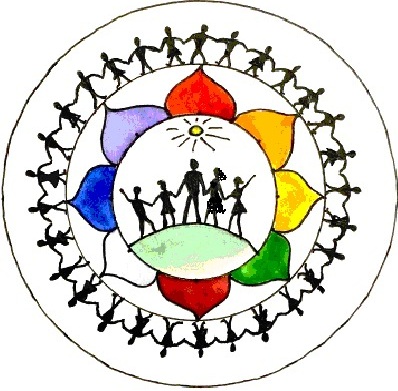 Монография Санкт-Петербург2017ББК 88.5УДК 159.9: 316.3Д17Печатается по решению
кафедры возрастной психологии и педагогики семьи института Детства ФГБОУ ВО «Российский государственный педагогический университетим. А. И. Герцена»Рецензенты:Бакшутова Екатерина Валерьевна, доктор философских наук, заведующая кафедрой "Психология и педагогика" ФГБОУ ВО «Самарский государственный технический университет»,Карагачева Мария Валерьевна, кандидат психологических наук, доцент кафедры психологии риска, экстремальных и кризисных ситуаций ФГБОУ ВО "Санкт-Петербургский университет Государственной противопожарной службы Министерства Российской Федерации по делам гражданской обороны, чрезвычайным ситуациям и ликвидации последствий стихийных бедствий" Д17.                                 	Семья и современный социум, серия: семья и дети в современном мире. Коллективная монография. / Под общей и научной редакцией доктора психологических наук, профессора В. Л. Ситникова, кандидатов психологических наук С.А.Бурковой,  Э.Б.Дунаевской. – СПб.: «Социально-гуманитарное знание», 2017. – 285 с.Коллективная монография посвящена таким актуальным проблемам современного общества как ценности семьи и брака в современном мире, особенностей воспитания и развития детей, описаны результаты как теоретических, так и практических исследований. Книга адресована специалистам в области образования, студентам и аспирантам, осваивающим психологические и психолого-педагогические образовательные программы. Материалы были обсуждены на Международной научной конференции «Семья и дети в современном мире», Санкт-Петербург, апрель . © Издательство «Социально-гуманитарное знание», 2017,  ISBN 978-5-9909004-2-4 		     © Р.В.Соколов, В.Л. Ситников, обложка, 2017ОглавлениеСЕМЬЯ И СОВРЕМЕННЫЙ СОЦИУМ	1Приветствие Президента РАО Л.А.Вербицкой	6Часть I	7СОЦИАЛЬНЫЕ И ПСИХОЛОГИЧЕСКИЕ ПРОБЛЕМЫ СОВРЕМННОЙ СЕМЬИ	7Брехман Г.И.	8ВОЗРОЖДЕНИЕ РОДИТЕЛЬСТВА – ПУТЬ К УКРЕПЛЕНИЮ СЕМЬИ	8Алиева Э.М.	10СЕМЬЯ В ФОКУСЕ ПСИХОЛОГИЧЕСКОЙ СЛУЖБЫ СОВРЕМЕННОЙ ШКОЛЫ	10Андреева Т.В.	15СОЦИАЛЬНО-ПСИХОЛОГИЧЕСКИЕ ОСОБЕННОСТИ РОССИЙСКИХ СЕМЕЙ (СТРУКТУРА, УКЛАД И ФУНКЦИОНИРОВАНИЕ СЕМЬИ)	15Новикова Г.В.	22ИЗУЧЕНИЕ ВОЗМОЖНОСТИ КОРРЕКЦИИ ВОСПИТАТЕЛЬНОЙ ПОЗИЦИИ РОДИТЕЛЕЙ, ИМЕЮЩИХ ДЕТЕЙ МЛАДШЕГО ВОЗРАСТА	22Болотова А.К.	28СПЕЦИФИКА СЕМЬИ КАК СОЦИАЛЬНОЙ СИСТЕМЫ	28Захаров К.П.	34ОТКРЫТЫЕ КУЛЬТУРНО-ОБРАЗОВАТЕЛЬНЫЕ ПРОСТРАНСТВА КАК РАЗНОВИДНОСТЬ ИНФОРМАЛЬНОГО ОБРАЗОВАНИЯ	34Соколов Р.В., Соколова Н.В.	38СЕМЕЙНОЕ ИСТОРИКО-ПАТРИОТИЧЕСКОЕ ВОСПИТАНИЕ ПО МНОГОПРОФИЛЬНОЙ ПРОГРАММЕ «ПУТЕШЕСТВИЕ В ДРЕВНЮЮ РУСЬ".	38Попова И.С.	44ТИПЫ СЕМЕЙ И СУПРУЖЕСКИХ ОТНОШЕНИЙ	44Аплашова А.Ж.	48РОЛЬ СЕМЬИ В САМООПРЕДЕЛЕНИИ ЛИЧНОСТИ	48Бобик Т.В.	52РОЛЬ СЕМЬИ В ФОРМИРОВАНИИ УСТАНОВОК НА ЗДОРОВЫЙ ОБРАЗ ЖИЗНИ У ДОШКОЛЬНИКОВ	52Дементьева И.Ф.	58ДЕТИ В СИСТЕМЕ ЦЕННОСТЕЙ СОВРЕМЕННОЙ РОССИЙСКОЙ СЕМЬИ	58Гулжан Х.	65СЕГОДНЯЩНЕЕ СОСТОЯНИЕ СЕМЬИ	65Доева Л.И., Ситников В.Л.	68ПРЕДСТАВЛЕНИЯ МУЖЧИН И ЖЕНЩИН О РОЛЕВОЙ СТРУКТУРЕ СОВРЕМЕННОЙ СЕМЬИ	68(НА ПРИМЕРЕ РЕСПУБЛИКИ СЕВЕРНАЯ ОСЕТИЯ – АЛАНИЯ)	68Жаназарова З.Ж.	74ЦЕННОСТИ СЕМЬИ И БРАКА В СОВРЕМЕННОМ КАЗАХСТАНСКОМ ОБЩЕСТВЕ	74Мильдзихова Б.Р., Павловец Г.Г.	81ОТЦОВСТВО КАК ЭТНОКУЛЬТУРНЫЙ КОМПОНЕНТ В СОВРЕМЕННОМ СЕВЕРООСЕТИНСКОМ ОБЩЕСТВЕ	81Векилова С.А.	88ОТЦОВСКИЕ И МАТЕРИНСКИЕ УЗЫ РОДСТВА В СТРУКТУРЕ МНОГОПОКОЛЕННОЙ СЕМЕЙНОЙ ГЕНОГРАММЫ	88Пепло, Л.Э., Хилл, Ч.Т., Рубин, З.	93ПОЛО-РОЛЕВЫЕ УСТАНОВКИ В ДОБРАЧНЫЙ И БРАЧНЫЙ ПЕРИОДЫ: ИССЛЕДОВАТЕЛЬСКОЕ 15-ТИ ЛЕТНЕЕ СОПРОВОЖДЕНИЕ ПАР В БОСТОНЕ	93Солдатова Е. Л.	102СЕМЕЙНЫЕ ЦЕННОСТИ КАК ОСНОВА МЕЖПОКОЛЕННОЙ КОММУНИКАЦИИ	102Рябова Т.Б.	108СЕМЕЙНЫЕ ЦЕННОСТИ КАК РЕСУРС «МЯГКОЙ СИЛЫ» РОССИИ: ДИСКУССИИ В СОВРЕМЕННЫХ РОССИЙСКИХ И ЗАПАДНЫХ СМИ	108Шматкова И.В.	110ОСОБЕННОСТИ ПРЕДСТАВЛЕНИЙ О БРАКЕ И СУПРУЖЕСКИХ РОЛЯХ У МУЖЧИН И ЖЕНЩИН С РАЗНЫМ СТАЖЕМ СЕМЕЙНОЙ ЖИЗНИ	110Зырянова Н.М., Панкратова А.А.	117АНАЛИЗ ПРЕДСТАВЛЕНИЙ О СОВРЕМЕННЫХ ДЕТЯХ В СРЕДСТВАХ МАССОВОЙ ИНФОРМАЦИИ	117Михальский А.В.	125ПРЕДСТАВЛЕНИЯ О БУДУЩЕМ СЕМЬИ КАК ПРЕДИКТОР ЕЕ СОЦИАЛЬНОГО БЛАГОПОЛУЧИЯ	125Калабина И.А., Ширяева М.В.	129ПРАВОВАЯ КУЛЬТУРА РОДИТЕЛЕЙ	129Мурзина Ю.С.	135СЕМЬЯ И БИЗНЕС: НЕОБХОДИМОСТЬ ВОЗРОЖДЕНИЯ ТРАДИЦИОННЫХ СЕМЕЙНЫХ ЦЕННОСТЕЙ	135Малова Е.Н.	141ОСОБЕННОСТИ САМООТНОШЕНИЯ ТРЕХ ПОКОЛЕНИЙ РОССИЙСКИХ ЖЕНЩИН	141Манёров В.Х.	148СЕМЬЯ И ВОСПИТАНИЕ СОВЕСТИ В РЕТРОСПЕКТИВНОЙ ОЦЕНКЕ СОВРЕМЕННЫХ СТУДЕНТОВ	148Окаева Я.И.	158ИНСТА-МАМА КАК НОВАЯ СОЦИОКУЛЬТУРНАЯ РЕАЛЬНОСТЬ	158Сапогова Е.Е.	166«НЕПУСТЕЮЩИЕ ГНЁЗДА»: РОДИТЕЛЬСКИЕ СЕМЬИ С «ДЕТЬМИ–БУМЕРАНГАМИ»	166Петрякова О.Л.	174ВЛИЯНИЕ СОЦИАЛЬНО-ДЕМОГРАФИЧЕСКИХ ФАКТОРОВ НА СОЦИАЛИЗАЦИЮ РЕБЕНКА В СЕМЬЕ	174Седунова Т.И., Семенова С.В.	180ХАРАКТЕР ОТНОШЕНИЙ В РОДИТЕЛЬСКОЙ СЕМЬЕ И КАРЬЕРНЫЕ ОРИЕНТАЦИИ МОЛОДЫХ ЖЕНЩИН	180Сланбекова Г.К., Кабакова М.П.	186ОСОБЕННОСТИ СОВЛАДАНИЯ С СИТУАЦИЕЙ РАЗВОДА: ЛИЧНОСТНЫЕ КАЧЕСТВА СУПРУГОВ	186Хлебникова Т.В.	193ОСОБЕННОСТИ ОКАЗАНИЯ СОЦИАЛЬНОЙ ПОМОЩИ МОЛОДЫМ МАТЕРЯМ, ОКАЗАВШИМСЯ В ТРУДНОЙ ЖИЗНЕННОЙ СИТУАЦИИ	193Часть II	200Семейное воспитание в современном социуме	200Колесниченко Т.С.	201СЕМЕЙНОЕ ВОСПИТАНИЕ КАК РОДИТЕЛЬСКИЙ ДОЛГ И НАУКА: ИСТОРИКО-ПЕДАГОГИЧЕСКИЙ АСПЕКТ	201Бендюков М. А.	208ТРАНЗАКЦИОННАЯ КОНЦЕПЦИЯ КОНФЛИКТА ДЛЯ СЕМЕЙНОГО КОНСУЛЬТИРОВАНИЯ	208Богомягкова О.Н.	214ОСОБЕННОСТИ ДЕТСКО-РОДИТЕЛЬСКИХ ОТНОШЕНИЙ В СЕМЬЯХ РАЗНЫХ СОЦИАЛЬНЫХ КАТЕГОРИЙ	214Богомолова Т.С., Верховых Г.А., Яркина Л.Б.	221СВЯЗЬ УДОВЛЕТВОРЕННОСТИ МАТЕРИНСТВОМ С УРОВНЕМ РАЗВИТИЯ РАБЕНКА РАННЕГО ВОЗРАСТА	221Вислова А.Д.	224ИЗУЧЕНИЕ РОДИТЕЛЬСКИХ УСТАНОВОК КАК ФАКТОРА ФОРМИРОВАНИЯ СОЦИАЛЬНОЙ АДАПТАЦИИ ЛИЧНОСТИ	224Кашапов А.С.	230СВЯЗЬ ИНТЕРНАЛЬНОСТИ В СЕМЕЙНЫХ ОТНОШЕНИЯХ С ТИПАМИ ПОВЕДЕНИЯ В КОНФЛИКТЕ У ПРЕДСТАВИТЕЛЕЙ РАЗНЫХ ПРОФЕССИЙ	230Мелешева Ю. Б.	237СРАВНИТЕЛЬНЫЙ АНАЛИЗ ЭМОЦИОНАЛЬНОГО ИНТЕЛЛЕКТА В КРОВНЫХ И ПРИЁМНЫХ СЕМЬЯХ С РАЗНОЙ СТЕПЕНЬЮ КОНФЛИКТНОСТИ	237Синельникова Е.С.	240РАЗРЕШЕНИЕ КОНФЛИКТА В ДЕТСКО-РОДИТЕЛЬСКИХ ОТНОШЕНИЯХ В РОССИИ И НИДЕРЛАНДАХ	240Шустова Л.П.	247ОТЧУЖДЕНИЕ В ДЕТСКО-РОДИТЕЛЬСКИХ ОТНОШЕНИЯХ КАК ПРОБЛЕМА СОВРЕМЕННОЙ РОССИЙСКОЙ СЕМЬИ	247Яровая В.Е.	254ОСОБЕННОСТИ ВХОЖДЕНИЯ РЕБЕНКА В ОБЩЕСТВО ПОТРЕБЛЕНИЯ	254Попова Л.В.	257ВЗАИМОДЕЙСТВИЕ ШКОЛЫ И СЕМЬИ В РАЗВИТИИ ОДАРЕННЫХ ДЕТЕЙ	257Савинская О.Б.	264СОЦИАЛЬНОЕ ПРОСТРАНСТВО ДЕТСКОГО САДА ГЛАЗАМИ ДЕТЕЙ: КАК ВОЗМОЖНО ИЗУЧЕНИЕ?	264Сиврикова Н. В., Жукова Л. А.	271ИННОВАЦИОННЫЕ ТЕХНОЛОГИИ СОЦИАЛЬНОЙ РАБОТЫ С ДЕТЬМИ	271Третьяков А. Л.	278ШКОЛЬНЫЙ ЦЕНТР ПРАВОВОЙ ИНФОРМАЦИИ КАК ПРОСТРАНСТВО ВЗАИМОДЕЙСТВИЯ ОБУЧАЮЩИХСЯ И ИХ РОДИТЕЛЕЙ В ВОПРОСАХ ПСИХОЛОГО-ПЕДАГОГИЧЕСКОЙ И ИНФОРМАЦИОННО-ПРАВОВОЙ СОЦИАЛИЗАЦИИ	278В УСЛОВИЯХ РЕАЛИЗАЦИИ ФГОС	278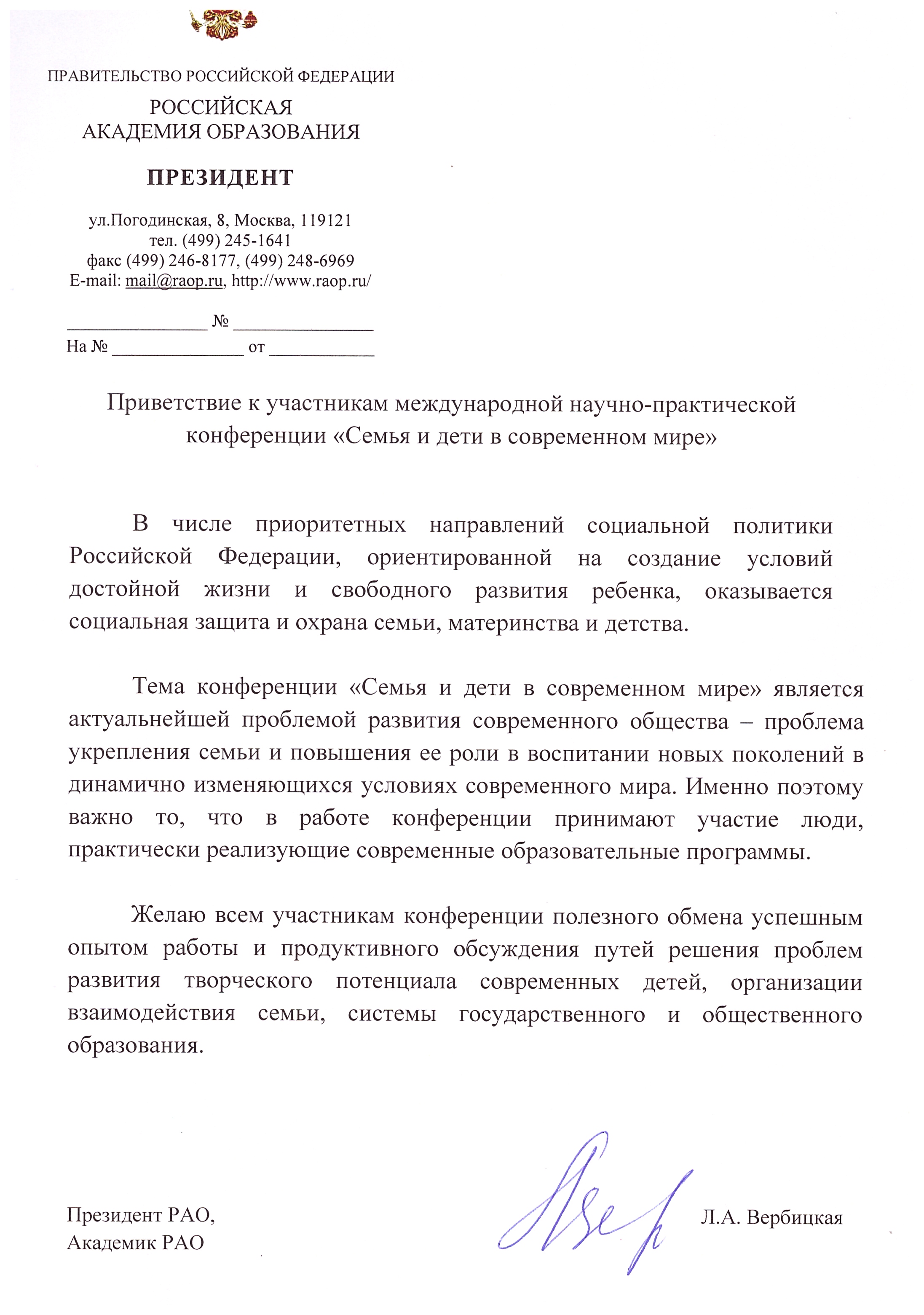 Приветствие Президента РАО Л.А.ВербицкойЧасть I СОЦИАЛЬНЫЕ И ПСИХОЛОГИЧЕСКИЕ ПРОБЛЕМЫ СОВРЕМННОЙ СЕМЬИБрехман Г.И.ВОЗРОЖДЕНИЕ РОДИТЕЛЬСТВА – ПУТЬ К УКРЕПЛЕНИЮ СЕМЬИПродолжающаяся эволюция на Земле, научно-технический прогресс 20-го столетия затронули, казалось бы, стоящие особняком, проблемы семьи. Человечество вошло в 21-й век с новыми знаниями о неродившемся, пренатальном ребенке, что резко изменило отношение к нему информированной об этом части общества. Многочисленные наблюдения, научные исследования, в том числе экспериментальные, убедительно показали, что ребенок еще до рождения обладает эмоциональным восприятием и памятью, находится на постоянной материальной и духовной (корпускулярно-волновой) связи со своей матерью и окружающим миром. Пути и механизмы этого взаимодействия способствуют прохождению к нему информации и ее фиксации в его генной системе, составляя основу клеточной памяти и формируя бессознательное личности. Последнее после рождения в той или иной мере оказывает свое влияние на эмоциональные проявления, образ мышления, стиль поведения человека и определяет его отношение к родительству. Исследования выявили дородовые истоки психических и психосоматических расстройств, диапазон которых растянут в широких пределах: от невинных, необычных привычек до серьезных характерологических качеств (склонность к повышенной агрессии и насилию, др.), синдромов (аутизм, СДВГ, др.) и даже психических заболеваний (биполярные расстройства, шизофрения). Психологи рассматривают перечисленное как проявление пренатальных психологических травм. Формирование пренатальных травм - процесс многофакторный, в котором принимают участие: а) беременная женщина с ее психологическими особенностями, жизненным опытом, взаимоотношениями с окружающими людьми, отношением к беременности, б)социальное (муж, родственники, др.) и экологические окружение, в)уровень реагирования беременной на психотравмирующую ситуацию, г)характер функционирования путей передачи информации (маточно-плацентарно-пуповинный, амниальный, поведенческий, волновой), д)степень восприятия пренатальным ребенком поступающей информации от матери и социально-экологического окружения. Открытие феномена пренатальных травм сделало понятными многие доселе необъяснимые психологические проявления личности, позволило наметить пути профилактики травм и разрабатывать методы психотерапии, направленные на смягчение уровня напряжения и психологического дискомфорта индивидуума, получившего пренатальную травму. Новый взгляд на пренатального ребенка заставил пристальнее и несколько с иных позиций посмотреть на тех, кому предназначено быть его родителями, и на родительство в целом. Это позволило расширить известные его определения и указать на значимость родительства в эволюционном процессе, происходящем на Планете.     Родительство – феномен, который связан с реализацией миссии мужчины и женщины родить и воспитать себе подобных ради сохранения семьи, а в более широком смысле, порой не осознаваемом на индивидуальном уровне – ради сохранения популяции и цивилизации. Родительство формируют: генная информация, знания и чувства, полученные человеком до, вовремя и после рождения, а также опыт, обретаемый личностью в процессе жизни. Как показывает анализ, у значительной части молодых людей современного человеческого общества произошла "аннигиляции" важных родительских качеств, одним из проявлений чего является скрытое нежелание родить и воспитывать детей вплоть до открытого и полного отказа их иметь (Движение ChildFree). Этому способствовал ряд факторов: урбанизация, страх смерти, пренатальная психологическая травма, перенаселенность Планеты, нарушение ее экологии, дефицит знаний психологии межличностных отношений, педагогики и экологии, современная эпидемия психических расстройств, др. Начавшись в 17-18-м столетии, это отношение к родительству достигло своего апогея в 20-м столетии, когда был отмечен  высокий уровень агрессии и насилия в обществе, в том числе против женщин и детей, против животного и растительного мира, что резко изменило условия среды обитания человека и привело даже к смене геологических эпох. Все это требует срочной и масштабной работы по восстановлению отношения к родительству. Работы, основанной на современных научных данных, полученных в таких областях как: пренатальная и перинатальная психология, генетика и эпигенетика, биофизика и квантовая физика, родовспоможение, педагогика, психология индивидуальности, экология, другое. Процесс восстановления не представляется легким и краткосрочным, и требует вовлечения широкой массы людей, прежде всего, общественных и политических деятелей, специалистов в области педагогических и психологических наук, СМИ, а знания о природе и важной роли родительства должны стать общественным мнением и создавать мотивацию к созидательному родительству. Это в конечном итоге, должно повысить культуру родительства, укрепить семью, сохранить Планету и все живое на ней. Алиева Э.М.СЕМЬЯ В ФОКУСЕ ПСИХОЛОГИЧЕСКОЙ СЛУЖБЫ СОВРЕМЕННОЙ ШКОЛЫАннотация: В данной статье рассматриваются особенности проявления отношения школьников к своей семье. Результаты эмпирического исследования были получены на основании анализа проведенных методик и ответов школьников г. Алматы. В современные условия в Республике Казахстан активно происходит внедрение обновленного содержания образования, важнейшей стратегией является переход на полиязычье, постепенно происходит внедрение инноваций и новых методов обучения и воспитания школьников. Основной проблемой, послужившей причиной проведения данного наблюдения, является отсутствие эффективного согласованного взаимодействия между двумя личностно ценными в период обучения системами развития и воспитания школьников. Это система образования и семья. Результаты, полученные данным исследованием, показали, что с одной стороны, для развития современного школьника в системе образования происходит внедрение обновленных форм и методов обучения, с другой стороны результаты опроса школьников, по определению их уровня занятости и выражения индивидуального отношения к своей семье, выделяет в числе значимых авторитетных людей именно свою семью. Высокие показатели опроса школьников прежде всего объясняется особенностями национальной культуры, традициями и незыблемой ценностью семьи для детей и взрослых на территории всего Казахстана. Данные наблюдения были получены по итогам обработанных данных из 55 школ г. Алматы, среди учеников с 5 по 11 класс. Ключевые слова: социально-психологическое сопровождение школьников, культурно-исторические ценности семейного воспитания, индивидуальная занятость школьника.Abstract: This article examines the features of the manifestation of the attitude of schoolchildren towards their family. The results of the empirical study were obtained on the basis of an analysis of the methods and answers of schoolchildren in Almaty. Modern conditions in the Republic of Kazakhstan are actively implementing the updated content of education, the most important strategy is the transition to poly-lingualism, the introduction of innovations and new methods of teaching and educating students is gradually taking place. The main problem that served as the reason for this observation is the lack of an effective coordinated interaction between two personally valuable educational systems for the development and upbringing of schoolchildren. This is the education system and the family. The results obtained by this research showed that on the one hand, for the development of a modern schoolchild in the education system, new forms and methods of instruction are being introduced, on the other hand, the results of a survey of schoolchildren, by determining their level of employment and expressing an individual attitude toward their family, Significant authoritative people is their family. High indicators of the survey of schoolchildren primarily due to the peculiarities of national culture, traditions and the unshakable value of the family for children and adults in the whole of Kazakhstan. These observations were obtained following the results of processed data from 55 schools in Almaty, among pupils from grades 5 to 11.Key words: social and psychological support for schoolchildren, cultural and historical family values and education, individual human occupation. Имея в своей практике опыт руководителя психологического центра поддержки семьи, являясь членом общественного совета НПО при Управлении образования г. Алматы, соучредителем Института Семьи Казахстана и Центральной Азии, во всех выступлениях на многочисленных встречах делюсь своим мнением об уникальности казахстанской культуры, ценностях казахстанской семьи, традициях наших родителей и предков. Радует то, что мы стали чаще заявлять и гордиться достижениями наших детей. Переживая различные ситуации и преодолевая проблемы, казахстанцы стремятся к сохранению отношений в семье, проявляют заботу, доброту, чуткость и понимание. Безусловно, многих привлекает уникальность, темпы и масштабы развития нашего государства, в том числе в системе образования.Поэтому не случайно в рамках этих преобразований большое внимание уделяется психологическому аспекту воспитания детей. Своевременное создание психолого-педагогической службы в организациях образования, говорит о ее актуальности и востребованности. Сегодня поднимается вопрос о необходимости организации социально-психологической службы на городском уровне. Отрадно отметить, что активным координатором в деятельности работы психологической службы является Актив психологов школ города Алматы, который проводит планирование необходимых мероприятий. В начале 2016-2017 учебного года мы провели опрос директоров школ, о необходимости усиления социально-психологической и правовой поддержки детей в школах, семинары и мастер классы для руководителей школ по воспитательной работе, классных руководителей, вожатых и социальных педагогов. Выявили актуальные темы для обучения, практически удобные методы работы в процессе диагностики и консультирования детей, родителей и педагогов. Удалось проанализировать часто задаваемые вопросы детей. Это: 1. Трудности в общении со сверстниками.2. Проблемы детско-родительских отношений.3. Сложности в усвоении школьной программы.4. Вопросы эмоционального состояния ребенка.5. Что мне делать?6. Вопросы профориентации и самоопределения.7. Вопросы подготовки к ЕНТ.Для подтверждения выявленных проблем, мы провели анкетирование, в которой, незаконченные предложения дети формулировали сами. В целом по городу Алматы, приняло участие 55 школ со всех районов города. Количество учеников, которые прошли диагностирование составило 49610 детей, это 23,23% от общего количества учеников. В Алатауском районе анкетирование прошли все школы. Интересным моментом в такой работе с детьми было то, что по теме Детско-родительских отношений, 89% детей ответили, Моя семья … «самая лучшая», «большая и счастливая», «самое дорогое, что есть у меня и должно быть у человека», «классная», «дружная», «меня поддерживает», «это люди, которые мне дороги», «моя крепость» и т.д. 93,8% в предложении «Когда мы общаемся с моими родителями, я чувствую - доброту, себя комфортно, себя взрослым, их опыт в моей жизни, счастье, радость, поддержку, себя раскрепощено, спокойствие и радость. 10,5% ответов были отнесены к нейтральным: я ничего не чувствую, или то, что сильно устаю в школе, это мой дом, чувствую сдержанность, моя семья хорошая, большая и т.д. И только 0,5% детей ответили, «Когда мы общаемся с моими родителями, я чувствую … волнение, страх, сдержанность, чувство долга, неловкость и т.д. 69% детей закончили предложение «Иногда мне не комфортно, потому, что большое влияние на меня оказывают «мои сверстники», «учителя», «бабушка с дедушкой», «родители», «нехватка времени», «развлечения, отвлекающие от учебы», «друзья», «окружающая аура», «компьютерные игры», «учеба», «мои страхи», «неуверенность» и т.д. В остальных случаях дети ответили, все нормально, никто, мне в большинстве случаев комфортно.На вопрос: «В последнее время, я часто задумываюсь о том, что нужен только себе, ответило трое детей из участвующих в анкетировании, остальные дети ответили, нужно образование, нужно учиться, обществу, браться за учебу, миру, близким, новая кровать, у меня все есть, я не знаю, больше времени на уроки, перерыв в дополнительных занятиях и кружках, уменьшить домашнюю работу…Чтобы получить психологический портрет школьника, мы провели диагностику по методике «Дерево», это проективная методика, и при ее заполнении, ребенок фиксирует свое место в коллективе, и может заявить о себе. Анализ на сегодняшний день показал, из общего числа детей, тревожными были выявлены 2,34%, что по городу общее количество может составить 4988 ребенка, которые попадают в категорию замкнутых и отстраненных деток. Это для школьных психологов, на сегодня, самый основной контингент, потому как тревожность, может быть вызвана и возрастными, и семейными, и социальными ситуациями. Для таких деток психологи проводят дополнительные встречи, выявляют основные потребности и причины беспокойства, как правило, через диагностику, беседу и наблюдение. Если же это связано с семейными взаимоотношениями, тогда приглашают родителей. Или включают детей в групповую работу, по социализации ребенка в коллективе. Комфортно в школе на сегодняшний день, себя чувствуют 23,04% детей, что по городу составляет 49450 деток, общительными и свободными в учебном процессе себя ощущают 27,8% школьников, это 59770 детей. Преимущество этой методики, прежде всего в том, что родители при желании могут посмотреть позиционирование себя в настоящее время и в будущем. Общительными показали себя 27,8% детей, что составило 59770 ф 93,8%, нейтрально - 2,6%, негатив проявили 1,1% детей, и это составляет 2365 детей, что совпадает с показателями у школьников, отразившими у себя наличие критической ситуации, выявленной при диагностике по методике «Дерево», это составило 1,17%, т.е. 2515 детей. При проведении опроса по различным сферам индивидуальных интересов и занятости школьников, мы можем констатировать, что спортом и посещением различных секций, занято 19,4%, это 41710 детей. Рукоделием занято 5,8%, танцами и хореографией занимаются 6,7% это 14 405 учеников, в сфере музыки и пения занято 4,11%, что составляет 8815 школьников, рисованием и скульптурой увлечены 11889 учеников, литературным творчеством занято 6815 детей, фото и кино увлечением заняты 3,61% - 7761 школьник, играми и групповыми занятиями себя увлекают 64285 учеников, т.е. 29,9%. В интернете, подтвердили свое времяпровождение – 15,74% или 49450 школьников, увлечение выращиванием растений и уходом за животными себя позиционируют 15 953 школьника (7,42%), лего и техническим конструированием заняты 1,8% это 3807 школьников. Все эти данные демонстрируют современного школьника Алматы, как активного, целеустремленного и психологически здорового ребенка. Лишь социально-психологические особенности во взаимоотношениях в семьях показали нам картину негативного влияния на развитие ребенка. И это может послужить основанием для получения разрешения на более подробную диагностику семейных отношений и выявление причин авторитарности и элементов насилия в семье. Мы думаем, что своевременное проведение диагностики, коррекционной и профилактической работы с детьми послужит надежным фактором заботы о безопасности школьников. Так по результатам диагностирования за 2014-2015 г.г. было проконсультировано 5367 школьника, в групповой коррекции приняло участие 25213 школьника по снижению тревожности среди первых, пятых и выпускных классов 50000 школьников. И это плановая работа психолога в школе. Таким образом, мы видим, что психолог формирует базовый перечень параметров развития школьника в процессе обучения и воспитания, без которых усвоение основной учебной программы у здорового ребенка практически невозможно. Поэтому, хочется отметить, что поддержка и взаимодействие с грамотным профессиональным психологом абсолютно необходимо как в целях сохранности психологического здоровья ребенка, выполнении задач образовательного учреждения, так и в подготовке ребенка к жизни и самостоятельности. Не менее актуальными являются задачи и по поддержке педагогов и родителей. В плане улучшения взаимодействия с родителями, уже третий раз, в начале учебного года, в рамках празднования Дня семьи в Казахстане, проводится ряд мероприятий в виде крупно масштабных акций, родительских собраний (в этом году в 1 класс г. Алматы пошли 37900 первоклашек), родительских гостиных, спортивных конкурсов, выставок «Моя семья» и эссе. Количество участников, посетивших собрания для родителей первоклашек составило 42590 человек, в остальных мероприятиях приняло участие 3670 человек. Новый подход к содержанию образования и инновационные методы, внедряемые для обучения и воспитания детей, умение выразить семьям признательность и теплоту за воспитание их детей расположило родителей к выражению благодарности и ответным обращениям к своим детям и педагогам, с пониманием своей занятости и слабого проявления внимания. Отрадно отметить, что круг профессиональных интересов психологов школ города не ограничивается только вопросами выявления тревожности детей, связанной с возрастными и физиологическими особенностями развития, семейными переживаниями, а также связано с индивидуальной ответственностью накануне подготовки к единому тестированию, не только выпускников школ, но как показывает опыт, так же педагогов и родителей. Анализ проведенного анкетирования показывает профессиональную заинтересованность педагогов оказывать содействие и сопровождение личности ребенка в процессе его интегрированного развития, формирования интеллектуальных способностей, индивидуальных предпочтений и творческих особенностей. Культурные национальные ценности уважения, принятия, терпимости и толерантности в казахстанской традиционной семье служат благоприятными условиями для закрепления единой согласованной политики в реализации обновленного содержания в системе образования, поиска и закрепления совместного пути обучения и воспитания школьников. Литература:1. Назарбаев Н.А. «Казахстан – 2050: Послание Президента страны народу Казахстана».2. Доклад Уполномоченному по защите прав ребенка РК от 12.11.2016г.Андреева Т.В.СОЦИАЛЬНО-ПСИХОЛОГИЧЕСКИЕ ОСОБЕННОСТИ РОССИЙСКИХ СЕМЕЙ (СТРУКТУРА, УКЛАД И ФУНКЦИОНИРОВАНИЕ СЕМЬИ)Аннотация: статья посвящена анализу социально-психологических особенностей российских семей: их структуре, укладу и функционированию. Анализ проведен на основе эмпирических исследований функционирования как городских, так и сельских семей. Выявлено наличие и описана специфика неопатриархального типа семей, эгалитарного и неоматриархального типа (с лидерством женщины)Ключевые слова: семья, брак, семейный уклад, неопатриархальный уклад, неоматриархальный уклад, эгалитарная семья, российская семья, структура семьи, доминирование в семьеAbstract: the article is devoted to the analysis of the socio-psychological characteristics of Russian families: their structure, way of life and functioning. The analysis is based on empirical studies of the functioning of both urban and rural families. The presence and description of the neo-patriarchal type of families, egalitarian and neo-matriarchal type (with women's leadership) is revealed and describedKeywords: family, Marriage, Family structure, Family lifestyle, neo-patriarchal lifestyle, neo-matriarchal lifestyle, egalitarian lifestyle, Russian Family.Существуют особенности и тенденции функционирования семей в России, которые можно было бы назвать социально-психологическими. Все они взаимосвязаны. Можно выделить особенности семей, связанные с их структурой и укладом. Рост внебрачных рождений говорит о том, что около трети семей в России возникают как материнские, на «безбрачной основе». В каждой пятой семье с детьми до 18 лет отсутствовал один из родителей. В подавляющем большинстве это материнские семьи без отца. Получил широкое распространение так называемый гражданский брак среди лиц, рожденных в 1970–1980-е гг., пожилые люди часто выбирают данную форму брака в качестве повторных сожительств.В результате широко распространены семьи с нетрадиционной структурой, образованной иногда представителями четырех поколений, но с отсутствующими брачно-супружескими звеньями и, таким образом, отсутствием отцов в каждом поколении. В то же время нельзя, по существу, признать эти семьи неполными, так как в каждом поколении присутствуют «гражданские мужья».В связи с вышеуказанными тенденциями возникает такая общая особенность, как размытость брачно-супружеских границ и, вследствие этого, размытость современной семьи (именно в объективном ее смысле, а не только понятия «семья»; то есть существует размытость границ семьи как объективной реальности в обществе). Как уже отмечалось, уменьшается доля семей «с супружеским ядром», в особенности таких, в которых у ребенка оба родителя родные.Вследствие этого возникает и множество родительско-детских проблем, таких как безнадзорность, безотцовщина (часто при живом отце — или вследствие развода, или по причине «добрачного развода», то есть расторжения сожительства).Во многих российских семьях России явно преобладание женского начала, которое проявляется часто и в самой структуре семьи, и в психологическом плане как принятие всех основных решений, касающихся семьи, женщиной (женой и матерью, иногда-бабушкой) [Алешина Ю.Е., 1994] и психологическом отсутствии отца при его фактическом наличии. Вследствие этого в воспитании детей и их личностном становлении происходят определенные искажения — феминизация мальчиков и юношей, а также — в уменьшении самооценки, искаженных представлениях об отношениях супругов, об успешном функционировании семьи у дочерей. Тенденция нуклеаризации семей как современная мировая и отечественная тенденция взаимодействует в России с противоположной особенностью — фактической жизни расширенной семьей, что проявляется и экономически, и в распределении ролей. Так, именно в нашей культуре широко распространен уход за внуками приходящих бабушек. Часто прасемья функционирует как «летняя база отдыха» для внуков без участия в этом отдыхе родителей детей. Тенденция последних десятилетий – часть семей функционирует «с опорой» на наемный персонал – гувернанток, уборщиц, нянь. При этом фактически структура и функционирование семьи (уклад, распределение ролей) существенно меняется (что интересно в исследовательском аспекте). В этом проявляется возврат к исторически традиционным устоям – так как многие семьи на протяжении всей истории человечества (в России – вплоть до 1940-х г.г.)  привлекали помощников по дому не только из числа родственников. Причем это касалось как зажиточных семей, так и весьма скромных, даже крестьянских (девочка-няня из рассказа А. П.Чехова «Спать хочется»). В наше время это воспринимается как некая новизна, так как на протяжении полувека (с конца 1930-х до начала 1990-х гг.) такое явление, как наем прислуги для семьи практически исчезло в России. Существует также все усиливающаяся тенденция (в России и Европе) — вступление на «брачный рынок» по достижении совершеннолетия все большего числа выходцев из однодетных семей (единственных в своей родительской семье) и детей из неполных и материнских семей. По данным многих авторов [Toman W., 1976; Ричардсон Р., 1994], единственные дети — наиболее трудный вариант для супружеской совместимости и успешного построения брачных отношений. В то же время в материнских и неполных семьях очень сильны «матрилинейные связи», существует сильная привязанность одиноких матерей к своим детям (особенно единственным). Брак двух молодых людей из так их семей оказывается очень непрочным, матрилинейные («вертикальные» связи) оказываются сильнее супружеских: во вновь образовавшуюся семью как бы стремятся войти и прародители (одинокие матери).Таким образом, приходится признать, что многие особенности и тенденции развития современной семьи в России являются деструктивными. В то же время часть семей — полных и неполных (например, из-за вдовства) — продолжают существовать с высокой степенью удовлетворенности своих членов семейными отношениями и успешно выполняют семейные функции: родительские, хозяйственные, воспитательские, психотерапевтические и другие [Андреева Т.В., 2005].В последние десятилетия ряд исследований был посвящен семейному укладу.Семейный уклад определяется как устоявшаяся система семейного поведения, отношений к семейным праздникам, жизненным проблемам, проявляющаяся в отношении членов семьи друг к другу и событиям и характеризует дух семьи [Безрукова В.С., 2000]. Нами проводились исследования семейного уклада в городских и сельских семьях с конца 1990-х годов [Андреева Т.В., 2003, 2005]. Основной акцент нами делался на структуру и функционирование семьи, распределение обязанностей ее членов, цели семейной жизни, доминирование в семье, семейное поведение, хозяйственную и внесемейную активность ее членов. Психологами и социологами представлены различные классификации семей по параметрам распределения (принятия мужем и женой) различных прав и обязанностей, в том числе власти в семье. Структура семейных ролей предписывает членам семьи, что, как, когда и в какой последовательности они должны делать, вступая друг с другом в отношения [Minuchin S, 1974].По К.Киркпатрику, существует три основных вида супружеских ролей: традиционные, товарищеские и партнерские [Kirkpatrick C., 1955]. В.Н.Дружинин выделял два основания для типологии элементарной семьи: ответственность за семью и доминирование в семье. На основании доминирования в семьях автор различал: патриархальную семью (доминирует отец), матриархальную (доминирует мать), детоцентрическую семью (психологическое доминирование ребенка) и эгалитарную семью, в которой распределение властных функций - почва для конфликта [В.Н.Дружинин, 1996]. Гаранина Е.Ю., Коноплева Н.А., Карабанова С.Ф. различают две основные разновидности семьи: эгалитарную (равноправную), которой они насчитывают, не приводя конкретных исследований, 60-80%, и авторитарную семью, основанную на беспрекословном повиновении одного члена семьи другому. Последний тип семьи «по некоторым данным» – одна шестая часть – «матриархатного» типа, а одна восьмая – «патриархатного» типа. По мнению авторов, авторитарные семьи раздираются борьбой за власть, вследствие чего конфликтны [Гаранина Е.Ю., Коноплева Н.А., Карабанова С.Ф., 2009].Г.Навайтисом на основе опроса 438 пар молодых супругов, отмечалось такое явление, как  существование установок на    псевдотрадиционную модель семьи (с главенством мужа, ограничением профессиональной карьеры жены, приписыванием ей большинства бытовых работ, присмотра за детьми, но без  ответственности мужчины  за материальное содержание семьи – 18 % юношей) и псевдоэгалитарную модель семьи (равенство мужа и жены в решении важных для семьи вопросов, одинаковая их загруженность бытовыми работами, в то же время приписывание мужу традиционной обязанности материально обеспечить семью-28% девушек) [Навайтис Г., 1999]. В современной России, можно отметить большое многообразие брачно-семейных форм. По результатам наших исследований, в части городских и сельских семей зафиксирован так называемый неопатриархальный уклад семьи (на селе и в городе он носит свои специфические особенности). Наряду с этим, по нашим данным, существуют и полные семьи, возглавляемые женщинами. В исследованиях современных сельских семей, проводимых нами на протяжении 1995-2016 г.г., обнаружены и исследованы следующие уклады:1) неопатриархальный уклад с главенством отца, традиционным распределением ролей (физически тяжелые работы по хозяйству выполняет муж, он же учит сыновей-подростков ремеслам; а работу по дому, уход за малолетними детьми, менее физически тяжелые виды работ в приусадебном хозяйстве выполняет жена); патрилинейным наследованием от отца к сыну недвижимого имущества, малодетностью (принято растить двоих детей); функционирование семьи как единого родственного, хозяйственного, бытового союза (единый домашний уклад в общем доме), а также союз социально-психологический (взаимодействие между членами группы из десяти и более членов) и духовный, 2) неоматриархальный уклад с главенством женщины-матери, возглавляющей не только семью, но и хозяйство, которая руководит мужем, братьями, детьми, а иногда — наемными работниками; при этом распределение ролей – близкое к традиционному – то есть физически тяжелый труд выполняет мужчина; по дому – чаще женщина (но не всегда это мать семейства, возможно, это дочь или родственница (например, тетя). Также, как правило, двое детей;3) эгалитарный уклад с гармоничным главенством мужа и жены, их равномерным финансовым вкладом, распределением ролей в соответствии с их возможностями (наиболее тяжелые работы в сельской местности все же осуществляет мужчина). Семья как малодетная, так и среднедетная (трое детей в семье) [Андреева Т. В., 2003, 2006].В городских семьях интеллигенции в исследованиях 2000-2005 года нами выявлены следующие уклады.1.	Однокарьерные семьи (либо условно однокарьерные с доминированием профессиональных интересов мужа), уклад которых можно рассматривать как близкий к неопатриархальному. Ставка на профессиональное, обычно творческое продвижение мужа и отца семейства. Жена не работает, занимается детьми и бытовыми вопросами, или же работает временами, когда есть возможность. В части таких семей у супругов разное образование (у мужа высшее, у жены — среднее). Семьи малодетные (чаще детей двое), иногда среднедетные (трое), очень редко — многодетные (пятеро детей). Семей с явным доминированием карьеры мужчины, по нашим данным, оказалось около 25 % опрошенных.2.	Двухкарьерные семьи с преобладанием карьеры мужа. В этом случае оба супруга постоянно работают, но предпочтение отдается работе и успехам мужа. Жена часто выполняет традиционную роль хозяйки дома и воспитателя детей, полностью беря на себя всю домашнюю работу. В этом случае, как правило, у супругов равное образование (высшее), например, архитектор и учительница. Этот уклад можно рассматривать как эгалитарный с традиционно-патриархальными особенностями. Детей в семье чаще двое. По данным наших исследований такие семьи составляют около 30 %.3.	Эгалитарные семьи. Равноправие супругов: их доходы, финансовый вклад в семейный бюджет, профессиональные успехи примерно равны. Часто это люди со сходным образованием и профессией. В таких семьях существует также равенство власти, обязанностей по отношению к детям, супруги равно увлечены работой вне дома, однако семейных обязанностей все же больше у жены, например, в случае болезни ребенка за ним ухаживает мать, а отец продолжает работать. В большинстве семей один ребенок, реже — двое. Трое бывает в виде исключения. В части семей бытовую нагрузку берет на себя другой член семьи (родственница - бабушка или тетя). Взаимоотношения супругов неконфликтные, во многом товарищеские: существует понимание профессиональных проблем друг друга. Характерен детоцентризм: громадное внимание уделяется развитию и образованию ребенка при снижении внимания к вопросам быта. Таких семей оказалось свыше 40 %.4.	Семьи с преобладанием карьеры жены. Очень редкий вариант (1–2 %), который можно обозначить как современный матриархальный уклад. Работают оба, но профессиональные успехи жены и ее доходы больше, жизнь мужа в значительной степени подчинена интересам карьеры супруги. Проблема совмещения женщиной профессиональных и семейных ролей решается в этих редких семьях по-разному: поздним рождением ребенка, хотя иногда рождается несколько детей. Муж оказывает значительную помощь в уходе за детьми, их воспитании. Бытовые вопросы решаются либо посредством снижения притязаний обоих супругов к комфорту; либо с помощью других родственников, в настоящее время – и с привлечением наемной прислуги [Андреева Т. В., 2008].В качестве частной тенденции, появившейся из-за экономической дифференциации общества, в семьях бизнесменов произошло возрастание экономической роли супруга-отца. В таких браках наблюдаются контроль за бюджетом и распределение средств мужчиной, что было нетипично для исторического развития нашей страны на протяжении нескольких десятилетий (советского периода). Так, если в большинстве советских семей распорядителем семейного бюджета и держателем весьма скромных денежных средств была женщина, то в настоящее время в части семей фактически у жены нет права на принятие финансовых решений. По данным нашего исследования, проводимых в 2001-2006 г.г. семей предпринимателей и руководителей, их можно разделить на следующие типы.1.Однокарьерные традиционные семьи (неопатриархальный уклад), в которых мужчина — глава семьи и добытчик, предприниматель, а жена-домохозяйка, которая обеспечивает «тыл». В зависимости от дохода привлекается наемная прислуга: уборщицы, няни и т. д., в этом случае жена имеет много свободного времени и часто использует его для повышения своего образования (одно, два высших). Таких семей оказалось около 36 %. Отличие от сельских и городских семей интеллигенции с неопатриархальным укладом – у семей	 бизнесменов - в образе жизни (с ориентацией на больший комфорт).2.Традиционные двухкарьерные семьи, в которых муж-предприниматель, а жена работает в сходной области в среднем звене — товароведом, бухгалтером. Традиционными такие семьи можно назвать потому, что в религиозном понимании жена — помощник мужа; здесь же муж и жена имеют сходные профессиональные интересы, при этом жена является для мужа не только опорой в семье («тыл»), но еще и помощником в работе (21 %).3.Двухкарьерные эгалитарные семьи, в которых у мужа все ведущая финансовая роль: муж-бизнесмен, а жена — специалист, как правило, гуманитарной профессии: преподаватель, учительница, психолог, изредка-инженер (28 %). В этом случае мужья в части семей оказывали своим женам существенную помощь в быту: в уборке, приготовлении пищи и т. д. Женщины с инженерно-техническим образованием чаще становились при мужьях-бизнесменах домохозяйками (а семья переходила в категорию однокарьерных). К этому же типу относятся семьи, в которых оба супруга предприниматели (таких около 8 %). 4.Семьи с реверсией ролей (современный матриархальный уклад). Женщина является ведущей, так как ее карьера на первом месте (генеральный директор фирмы, финансовый директор предприятия), в то время как муж — рабочий (всего 7 % семей, причем об их стабильности говорит тот факт, что эти данные фиксировались по ответам их детей-студентов) [Андреева Т. В., 2006].Заключение. Таким образом, в российских семьях разных социальных страт выявлены семьи с различным социально-психологическим укладом: неопатриархальным во главе с мужчиной-отцом, матриархальным (глава семьи – жена и мать) и эгалитарным (власть и ответственность за семью распределены между мужем и женой). В российских семьях преобладает эгалитарный стиль взаимоотношений. Существует специфика уклада семьи, связанная с социальной средой.Литература:Алешина Ю.Е., Борисов И.Ю. Полоролевая дифференциация как показатель межличностных отношений супругов. // Вестник Московского университета. Сер. 14. Психология. 1989, № 2Алешина Ю.Е. Индивидуальное и семейное консультирование. М., 1994.Андреева Т.В. Сельская семья. Материалы 3-го съезда общества психологов. СПб., 2003.Андреева Т.В. Психология современной семьи. СПб., Речь, 2005.Андреева Т.В. Социальная психология семьи. СПб., Издательство Санкт-Петербургского университета. 2006.Андреева Т.В. Социально-психологические особенности семей интеллигенции.  Вестник Санкт-Петербургского университета. Серия 12. Вып 3. 2008. с. 62-76.Безрукова В. С. Семейный уклад. /Энциклопедический словарь педагога. Екатеринбург, 2000.Гаранина Е.Ю., Коноплева Н.А., Карабанова С.Ф. Семьеведение. Учебное пособие. М. Издательство «Флинта» Московский психолого-социальный институт. 2009.Дружинин В.Н. Психология семьи. М., 1996.Карабанова О.А. Психология семейных отношений и основы семейного консультирования. – М.: Гардарики, 2005.Навайтис Г. Семья в психологической консультации. М.-Воронеж. Московский психолого-социальный институт. 1999.Ричардсон Р. Силы семейных уз. Руководство по психотерапии в помощь семье. СПб., 1994.Kirkpatrick C. The Family as Process and  Institution. New York,   1955.Minuchin S. Families and Family Therapy/ Cambridge: Harvard University Press, 1974.Toman W. Family constellation. 3rd ed. N. Y. Springer, 1976.Новикова Г.В.ИЗУЧЕНИЕ ВОЗМОЖНОСТИ КОРРЕКЦИИ ВОСПИТАТЕЛЬНОЙ ПОЗИЦИИ РОДИТЕЛЕЙ, ИМЕЮЩИХ ДЕТЕЙ МЛАДШЕГО ВОЗРАСТААннотация: проблема исследования возможности коррекции воспитательной позиции родителей имеет актуальность и важность в силу того, что сущностные изменения родительства и детства в современной России мало изучены специалистами. Причем педагогические работники наблюдают неадекватные стили родительского отношения и как следствие неадекватные требования родителей к детям. Нами изучались возможности коррекции воспитательной позиции родителей, имеющих детей младшего возраста, в рамках общеобразовательной программы «Семейная педагогика», которая регулярно функционирует на факультете педагогического образования МГУ имени М.В. Ломоносова. Основным результатом проведенного исследования является описание психолого-педагогических условий функционирования просветительской программы для родителей, в ходе которой осуществляется устойчивое во времени изменение воспитательной позиции родителей, имеющих детей младшего возраста.Ключевые слова: родительство, воспитательная позиция родителя, психологическая коррекция, содержание просветительской работы, подготовка педагогов к работе с родителями.Abstract: the problem of investigating the possibility of correcting educational position of parents is relevant and important because the essential changes in parenthood and childhood in modern Russia have been little studied by specialists. Педагогические работники наблюдают неадекватные стили родительского отношения и как следствие неадекватные требования родителей к детям. We studied the possibilities of correcting the educational position of parents with young children in the framework of the general educational program "Family Pedagogy", which regularly functions at the Faculty of Pedagogical Education of Lomonosov Moscow State University. The main result of the study is to describe the psychological and pedagogical conditions of functioning of educational programs for parents, during which the steady change in time of the educational position of parents with young children.Key words: parenthood, the educational position of the parent, psychological correction, the content of educational work, the preparation of teachers for work with parents.Не секрет, что в современной России произошли огромные социокультурные изменения, которые трансформировали не только общественные отношения, но и сферу родительства, которая исторически была незыблемой и основывалась на передаче культурного опыта от одного поколения к другому в рамках семьи или близкого семейного окружения. Нуклеаризация семей, нарушения привязанности детей к родителям и родителей к детям, нарушения здоровья членов семьи и целостности семьи из-за разводов, порождают многочисленные противоречия и проблемы в сфере семейных отношений и родительства. И если в советские годы многие семьи могли перекладывать ответственность за воспитание детей на систему образования, которая в то время действительно справлялась с воспитанием подрастающего поколения, а родители оставляли себе функции материального обеспечения и семейного досуга, то в постсоветское время такое разделение функций между семьями и общественными институтами не работает. Не касаясь проблем качества педагогического образования, мы постарались исследовать проблемы современных родителей, имеющих детей младшего возраста. Нам было интересно, с какими сложностями они сталкиваются внутри семьи и во взаимодействии с ДОУ и детскими центрами, особый интерес представляли параметры родительской позиции, которые особенно важны в выборе школы для детей, поступающих в первый класс и в процессе подготовки к школе. Из обзора специальной литературы по вопросам готовности детей к школе и из собственных наблюдений нам известно, что большинство родителей сталкиваются с огромными трудностями в выборе траектории образования для своих детей и очень слабо представляют себе, в чём состоит подготовка к школе. В этом вопросе преломляются множество семейных проблем: занятость родителей, родительские амбиции и ожидания от успехов в развитии детей, экономические вопросы, вопросы престижа и «социального лица» семьи. Гипотезой нашего исследования была следующая идея: большинству родителей не хватает элементарных знаний об особенностях возрастного и физиологического развития детей, а также знаний об особенностях функционирования семьи как системы. У них не осознана воспитательная позиция, а её компоненты складывались стихийно, под воздействием СМИ и общественного мнения, с игнорированием научных знаний, а часто и здравого смысла.Проблемой нашего исследования мы называем проверку возможностей психолого-педагогической коррекции воспитательной позиции родителей. Актуальность данной темы определяется тем, что педагоги часто сталкиваются с неадекватными требованиями и агрессивным поведением родителей. Существует и научная проблема: хотя вопросы родительства и консультирования родителей изучались психологами [1, 2], современное родительство не достаточно подробно проанализировано специалистами. Педагогам для эффективного консультирования необходимо опираться на методологические принципы, хорошо понимать феноменологию родительства и оценивать возможности успешной коррекционной работы [3].Методология нашего исследования определяется в теоретическом плане системным подходом к анализу семьи, в практическом – феноменологическим подходом в психологическом консультировании и психокоррекции [4, 5], использовались и принципы групповой психокоррекции. Системный подход к анализу семейных отношений предусматривает рассмотрение семьи как единицы анализа. В курсе занятий мы даём слушателям основные понятия – понятия параметров семьи как системы и приводим множество примеров, иллюстрирующих эти понятия. Параметрами семьи являются: структура семейных ролей, подсистемы и правила взаимодействия между ними, а также семейная история, семейные мифы, семейные стабилизаторы и стереотипы взаимодействия [6]. Наши слушатели должны были осознать, что семья состоит из супружеской, детской и родительской подсистем, которые выполняют (или не выполняют) вполне определённые функции за счёт принятия и выполнения определённых правил взаимодействия и семейной деятельности. Руководство в семье осуществляется через воздействие на параметры функционирования семьи. Эти теоретические положения трудно реализовать в собственной психологической реальности, поэтому мы ориентировались и на феноменологический принцип, принятый в психологии гуманистического консультирования. В соответствии с этим принципом мы осознаём, что в каждой семье существуют уникальные условия взаимодействия и общения, которые обусловлены исторически и индивидуальными особенностями членов семьи. Задачу коррекции воспитательной позиции родителей мы формулировали как поиск психологических (в том числе личностных) ресурсов внутри и вне семьи и их реализация в детско-родительских отношениях и семейной деятельности.Целью исследования была проверка гипотезы об эффективности коррекционной программы занятий. Коррекционные занятия проводились в рамках общеобразовательной программы «Семейная педагогика», реализуемой на факультете педагогического образования МГУ имени М.В. Ломоносова. Мы провели в 2014-2016 гг. занятия в трех группах слушателей, общей численностью 45 человек. Членами групп были родители, имеющие от одного до десяти детей, у всех них были в том числе дети младшего возраста от одного года до шести лет. Все родители имеют возраст от 25 до 40 лет, состоят в первом или в повторных браках. Для определения параметров родительской позиции в ходе занятий использовались следующие психодиагностические методики: «Семейная социограмма» Э.Г. Эйдемиллера, системный тест Геринга, опросник Р.В. Овчаровой «Представления об идеальном родителе», опросник родительских отношений Варги-Столина, опросник “Методика исследования ролевых паттернов отношения к Другому” (МИРП) [7]. Исследовались адекватность, гибкость, внешняя и внутренняя согласованность и прогностичность воспитательных позиций родителей.Одновременно с диагностикой нами проводились информационные и коррекционные элементы занятий. В качестве информационных фрагментов мы использовали короткие презентации и раздаточные материалы, представляющие изменения родительской позиции по мере роста детей, сущность развития психики ребенка, учение о новообразованиях психики и возрастных кризисах в развитии личности человека, понятие о сенситивных периодах развития психики детей. В раздаточных материалах мы описываем стили семейного воспитания и родительства, методы семейной педагогики. В коррекционной части занятий мы предлагаем родителям многочисленные упражнения, в которых они должны ранжировать, классифицировать и определять приоритеты в реализации ценностей, связанных с определением направленности семейного воспитания. Хорошим примером является упражнение «Я хочу от себя …», которое помогает выявить проблемные зоны в родительском стиле воспитания [8]. В упражнении речь идет об ориентации родителя на процесс или на результат воспитания, причём мы можем привести родителей в ходе выполнения упражнения к мысли о том, что ориентация на процесс воспитания более гуманная и правильная с точки зрения педагогики и психологии семейного воспитания, а также сохранения здоровья ребёнка и гармонизации внутрисемейных отношений. Для создания творческой и безопасной атмосферы на занятиях мы используем методы арт-терапии и работу с метафорическими картами, например, колоду «Кнуты и пряники» издательства «Генезис».Описывая содержание наших занятий, мы должны уделить внимание и форме проведения: это комбинированные занятия: информационные фрагменты лекций, групповые дискуссии, групповые упражнения и элементы арт-терапии, работа с психодиагностическими материалами, выполнение проектных работ. Так как занятия проходят по программе повышения квалификации, то слушателями выполняется выпускная работа в форме реферата. Слушателям программы предоставляется большое множество материалов, сортированных по темам и объему: от коротких раздаточных материалов, статей, методических пособий и научно-популярных книг по различным вопросам семейного воспитания.В большинстве случаев выявленных нарушений воспитательных позиций родителями достаточно быстро, без значительного сопротивления, были признаны в качестве причин таких нарушений: слабая осведомлённость о возрастных особенностях детей, о закономерностях функционирования семьи и негативный опыт собственного детства. Источником нарушения родительской позиции, с точки зрения большинства родителей, являются нарушения функционирования семьи, которые имеют историческую природу, т. е. транслировались из поколения в поколение, и не прошли стадии эмоциональной проработки и осознания. Мы создаём на занятиях такие психолого-педагогические условия обучения, в которых происходит эмоциональная проработка семейного опыта, осознание тех сложных и «слабых» мест в воспитательной позиции родителя, которые обусловлены не знанием, а скорее мнением, которые без анализа были заимствованы из собственного травматичного детства или скопированы из ненадёжных источников.Ранее мы описали внешние условия осуществления коррекционной работы с родителями. Внутренними условиями коррекции воспитательной позиции родителей, имеющих детей младшего возраста, является их мотивация к участию в просветительской программе, ресурс времени и материальных средств для посещения занятий, готовность к изменениям в семейной системе, желание получать научные сведения о психологическом развитии детей, желание быть «хорошим», современным культурным родителем. После прохождения слушателями двухмесячной программы мы рассылали слушателям анкеты и проводили опрос по телефону через 4-6 месяцев. В семьях наших слушателей происходили перемены к лучшему: многие родители отмечали, что их дети стали лучше себя вести в ДОУ и на занятиях в различных кружках и секциях, в целом психологический климат в семьях стал более благоприятным. Родители отмечали, что они стали более спокойными, у них появилось больше возможностей для того, чтобы проводить больше времени вместе с детьми и с семьей в целом, они стали грамотно готовить своих детей к поступлению в школу.Конечно, были слушатели, которые усвоили наши идеи не в полной мере. Хотя они оплачивали и посещали наши занятия, но изменить их отношение к основным параметрам родительства нам так и не удалось. Речь идет о единичных случаях, когда родители были увлечены таким «эзотерическим» направлением в современном родительстве, как долгое кормление (до 3-4 летнего возраста) грудным молоком детей. Нам представляется, что эти родители изначально были настроены не на поиск квалифицированной психологической и педагогической помощи, а на утверждение своих, не совсем определённых и сформированных взглядов, существенной составляющей которых является коммерческая мотивация: возможность после прохождения нашей программы в МГУ имени М.В. Ломоносова открыть свой центр психологической помощи родителям, но предоставлять в нём не научные общеизвестные принципы воспитания детей, а свои «эзотерические» программы, например идеи долгого кормления грудью.Результатом нашего исследования является тот факт, что коррекционную работу с родителями могут проводить не только квалифицированные психологи, но и специально подготовленные педагоги ДОУ при условии, что их подготовка будет предусматривать знание теории семейных систем, основ диагностики семейных отношений и освоение программы просветительских занятий для родителей детей младшего возраста. Конечно, это не единственные условия успешности коррекционной программы. Знания, которые мы предлагаем в качестве содержания программы для коррекции воспитательной позиции родителей, должны преподноситься педагогами и усваиваться, приниматься родителями в обстановке творческого подъёма, положительного эмоционального настроя, в постоянной творческой и поисковой деятельности, которую педагоги должны уметь организовать и сопровождать. В силу того, что социальный заказ на педагогические разработки занятий для родителей достаточно оформлен в виде запросов со стороны родителей на прохождение курсов, то и среди педагогов найдутся энтузиасты, которые смогут проводить соответствующую коррекционную работу с семьями и родителями. Мы надеемся, что наш успешный опыт поможет составить программы таких занятий.Литература:Возрастно-психологический подход в консультировании детей и подростков: Учеб. пособие для студ. высш. учеб. заведений / Г. В. Бурменская, Е.И. Захарова, О.А. Карабанова и др. М.: Издательский центр «Академия», 2002. 416 с.Овчарова Р.В. Родительство как психологический феномен: учебное пособие. М.: Московский психолого-социальный институт, 2006. 496 с.Новикова Г.В., Михайлова Е.А. Формирование практической готовности педагога к воспитательной деятельности в контексте уровней методологии // Личность, семья и общество: вопросы педагогики и психологии. 2015, №59. С. 93-105.Соловьева Е.А. Психология семьи и семейное воспитание: учеб. пособие для вузов / Е.А. Соловьева; Тюменский государственный университет. М.: Издательство Юрайт, 2017. 255 с.Гагай В.В. Семейное консультирование. Учебник для студентов высших учебных заведений. СПб.: Речь, 2010. 317 с.Эйдемиллер Э.Г., Добряков И.В., Никольская И.М. Семейный диагноз и семейная психотерапия. Учебное пособие для врачей и психологов. СПб.: Речь, 2003, 336 с.Лидерс А.Г. Психологическое обследование семьи: учеб. пособие-практикум для студ. фак. психологии высш. учеб. заведений. М.: Издательский центр «Академия», 2008. 432 с.Шмидт В.В. Выявление проблемных зон в родительском стиле воспитания // Справочник классного руководителя, 2012, №3. С. 32-39.Болотова А.К.СПЕЦИФИКА СЕМЬИ КАК СОЦИАЛЬНОЙ СИСТЕМЫАннотация: статья посвящена исследованию специфики семьи как социальной системы, которая включает атмосферу семьи, детско-родительские отношения и широкое социальное окружение. С точки зрения теории социальных систем семья – сложная система взаимозависимых отношений.  Эти системы влияния действуют в семье как непосредственно, так и опосредованно, что и раскрывается автором в данной статье.Ключевые слова: социальные системы, взаимовлияние и взаимозависимость, атмосфера семьи, детско-родительские отношения. Abstract: The article is devoted to the study of the specifics and peculiarities of the family as a social systems, that includes family atmosphere, relations between parents and children, their mutual influences and affections. From the point of view of social systems theory, the family is a complex systemic formation of interdependent relationships. These systemic influences act in the family both directly and indirectly, that is disclosed by the autor in this article.Keywords: social systems, mutual influence and attachment,  family atmosphere, relations between children and parents. Семья для ребенка выступает базовой социальной системой, влияющей на его развитие, поддерживающей и обучающей его, определяющей понимание себя и других. Так семья выступает как модель поведения и модель взаимодействия в других системах отношений. В семье дети усваивают взгляды и нравственные ценности своей культуры, включаются в отношения эмоциональной поддержки и заботы, переживают свои первые социальные конфликты, учатся координировать свою точку зрения и окружающих, отстаивать свою позицию, действовать совместно с другими, уступать и искать компромиссы. Семья готовит детей к тому, чтобы они стали компетентными, активными членами общества, а формируемая привязанность детей к родителям служит моделью для общения с более широким социальным окружением [Берк, 2006].Семья как социальная система включает атмосферу семьи, детско-родительские отношения, что традиционно рассматривается в психологии как ключ к понимаю многих проблем в психическом развитии человека. Существует обширная литература, посвященная изучению влияния отношений в семье на когнитивное и личностное развитие детей и подростков [Берк, 2006; Карабанова, 2005; Малкина-Пых, 2005 и др.]. Надежные, поддерживающие, эмоциональные детско-родительские отношения дают значительно больше шансов ребенку стать психически благополучным [Кон, 2009].Однако с точки зрения теории социальных систем, семья – сложная система взаимосвязанных отношений, подверженных влиянию более широкого социального контекста. Существует взаимное влияние друг на друга членов семьи: взрослые воздействуют на поведение детей, но индивидуальные особенности детей, включая пол и темперамент, также влияют на поведение взрослых. Еще У. Бронфенбреннер подчеркивал, что для того, чтобы изучить развитие ребенка мы должны помнить о существовании взаимообратных влияний, в рамках которых члены семьи оказывают взаимное влияние друг на друга. Эти системные влияния действуют как непосредственно, так и опосредованно.Непосредственное влияние проявляется в том, что поведение одного члена семьи помогает поддерживать определенный тип поведения другого: не только семейная среда влияет на ребенка, но и ребенок оказывает влияние на родителей и других членов семьи. Дружелюбный, внимательный ребенок чаще вызывает позитивные и спокойные реакции со стороны родителей, тогда как рассеянного и непоседливого ребенка чаще наказывают и ограничивают свободу его действий [Берк, 2006]. Исследования показывают, что когда родители ведут себя строго, но терпеливо, дети склонны подчиняться их требованиям. Если дети идут на уступки, их родители в дальнейшем чаще всего проявляют теплоту и мягкость. Напротив, если родители воспитывают детей с грубостью и нетерпением, то дети становятся неуправляемыми бунтарями. Непослушание детей может увеличить количество наказаний, что приводит к еще большей неуправляемости ребенка [Там же].Опосредованное влияние (эффект третьих сил) заключается в том, что на взаимоотношения между двумя любыми членами семьи (в том числе и детско-родительскими) оказывают влияние другие люди из окружения. Рождение ребенка может сыграть роль третьей силы и повлиять на взаимоотношения между родителями, что в свою очередь может влиять на развитие и благополучие детей. «Третьи силы» могут служить как поддержкой, так и препятствием развитию ребенка. Например, гармоничные супружеские отношения, при которых матери и отцы, проявляют тепло и заботу по отношению к друг другу, связаны с психологическим благополучием ребенка. При таких отношениях ребенка больше поддерживают и стимулируют, а наказывают меньше. Напротив, при напряженном и конфликтном супружестве родители склонны быть менее чувствительными к потребностям своих детей, больше критиковать их, выказывать раздражение и наказывать. Дети, находящиеся в условиях хронических ссор и конфликтов между родителями, демонстрируют многочисленные проблемы поведения – например, проявление открытой и косвенной агрессии [Берк, 2006]. Сиблинговые отношения также включены в единую семейную систему и связаны  с детско-родительскими отношениями, а также с когнитивным и личностным развитием ребенка. Более высокий уровень позитивности в отношениях родителей к детям соотносится с более высоким уровнем положительных эмоций в отношении к сиблингу. Такие родительские характеристики, как низкий уровень принятия, эмоциональная холодность, непоследовательность, низкий родительский авторитет связаны с конфликтным и агрессивным поведением в сиблинговой паре, а также с директивностью и доминированием старшего ребенка [Козлова, 2009]. Трудности в супружеской паре, конфликтность супружеских отношений зачастую ведут к различающимся родительским реакциям на сходное поведение детей, что, в свою очередь, обусловливает низкий уровень привязанности и сотрудничества в отношениях с сиблингом. Оказывать влияние на взаимоотношения родителей и детей может также и более широкий социальный контекст – соседи, школа, работа, детский сад, родственники, друзья и др. Друзья, родственники и другие члены окружения могут, к примеру, продемонстрировать родителям эффективные способы взаимодействия с детьми и помочь им отказаться от неэффективных методов воспитания. Немаловажную роль играют культурные ценности, в частности, существующие в обществе гендерные стереотипы и стереотипы материнских и отцовских практик воспитания и отношения с детьми; а также экономическая, образовательная, правовая и социальная политика государства. К примеру, слишком жесткая дифференциация отцовских и материнских ролей мешает формированию у отца привязанности к ребенку, что, в свою очередь, негативно сказывается на его развитии [ Кон, 2009].Если рассматривать семью как социальную систему, то необходимо учитывать роль времени в развитии детей, то, что У. Бронфенбреннер назвал хроносистемой, т.е. важно учитывать не только изменения, важные события, произошедшие в семье, но также и временной период их наступления. Например, рождение младшего брата/сестры или развод родителей имеют совершенно разные последствия для малыша и для школьника. Таким образом, семья все время должна адаптироваться к различным изменениям в ее структуре.  Когда, к примеру, дети научаются ползать, родители начинают принимать большее участие в их игровой деятельности, а также ограничивать их активность. С изменением возраста ребенка меняются и задачи семьи. Среди основных таких задач, ориентированных на возраст ребенка, называют формирование потребности в социальном контакте (М.И. Лисина), базового доверия к миру (Э. Эриксон) и привязанности (Дж. Боулби), а также сотрудничества и поддержки в освоении системы научных понятий и осуществлении самостоятельной учебной деятельности. Семья становится ответственной системой за создание условий для развития автономии и самосознания в подростковом и юношеском возрасте.Изменения в воспитании и обучении ребенка в зависимости от его возраста способствует новым достижениям его развития и дальнейшей модификации системы семейных отношений.Одной из важнейших стадий жизненного цикла семьи является переход супругов к родительству. Этот переход меняет структуру и функции семьи, появляются новые системы – родительская, прародительская, «мать – ребенок», «отец – ребенок», «родители – прародители», «бабушка – ребенок», «дедушка – ребенок»; меняется жизнедеятельность семьи, что неизменно влечет за собой как динамику внутрисемейных отношений, так и серьезные внутриличностные изменения.Рождение ребенка обусловливает следующие важнейшие изменения в жизни семьи и личностном развитии каждого из супругов [Карабанова, 2005]. Изменение образа жизни, образа Я, ролевых позиций в семье, необходимость снова перестраивать супружеские взаимоотношения, усиление ответственности за здоровье, благополучие и развитие ребенка – все это обусловливает рост напряженности и тревоги, ведет к переживаниям стрессового характера, иногда настолько сильным, что этот период определяется как переломный или даже кризисный. Кризис зачастую связан с неприятием родительской позиции или с невозможностью качественно ее реализовать.Рождение первенца особенно сильно влияет на повседневную жизнь супругов, резко возрастают физические и эмоциональные нагрузки, связанные с нарушением сна, изменением привычного уклада жизни, тревогами и переживаниями за ребенка. Возникают сложности в связи с финансовыми расходами, повышенной напряженностью в распределении домашних обязанностей; снижается количество свободного времени и времени для совместного досуга и общения супругов; снижается удовлетворенность супружескими отношениями, что приводит к конфликтным взаимоотношениям в супружеских парах и разводам [Крайг, 2000].Женщины и мужчины могут демонстрировать различные реакции на появление первого ребенка. Женщины, как правило, изменяют свой образ жизни, отдавая приоритет своим родительским и семейным ролям, жалуясь при этом на усталость, недостаток помощи со стороны партнера и ощущение «брошенности», на так называемый эффект четырех стен, когда вся их жизнедеятельность ограничена домом и ребенком, в связи с чем возникает чувство «снижения /ограничения свободы», испытывая чувство вины в связи с тем, что они не считают себя хорошими матерями.Мужчины больше озабочены обеспечением семьи, и нередко чувствуют себя отвергнутыми супругой, в центре забот и интересов которой оказывается младенец; они чувствуют себя потерянными, не включенными в эти новые отношения, жалуются на снижение сексуальной отзывчивости жены, экономическое давление и общее разочарование родительской ролью. Родительство требует существенных перемен и ограничений в личной жизни, освоения новых ролей и обязанностей со стороны матери и отца, возлагает на них ответственность и наделяет новым социальным статусом, влияет на их самосознание, требуя перестройки уже сложившейся семейной системы.Итак, центральным моментом этапа перехода к родительству является формирование новой системы детско-родительских отношений и родительской позиции, которая определяется как интегративная характеристика, отражающая совокупность эмоционального отношения родителя к ребенку, формированием новой привязанности. Но кроме эмоциональных, когнитивных и поведенческих аспектов отношения родителя к ребенку, родительская позиция также включает образ себя как родителя, отношение к себе как родителю, степень удовлетворенности родительством [Карабанова, 2005]. Необходимо подчеркнуть, что родительская позиция понимается как определенная новая культурно заданная позиция в системе семейных отношений. Принятие родительской позиции – постепенный процесс, связанный с освоением и реализацией в деятельности определенных, социально закрепленных, функций. Среди этих функций особенно выделяются такие специфические функции как: зависимость построения собственной жизни с учетом интересов и потребностей ребенка;забота и поддержка в обеспечении уровня нормального физического, психологического и социального развития ребенка;ответственность в принятии решений, связанных с организацией жизнедеятельности ребенка и приобретения им норм и правил социализации и поведения в обществе. руководство как опережающее воздействие, задающее зону психического развития ребенка;эмоциональное принятие ребенка – утверждение права на индивидуальность ребенка, безусловная любовь и принятие его [Бурменская 2007; Захарова, 2008].Разное сочетание и реализация указанных функций приводят к разнообразным вариантам родительской позиции и, следовательно, оказывает соответствующее влияние на особенности привязанности в детско-родительских отношениях. Целый ряд исследований утверждает, что определяющим фактором в формировании определенной родительской позиции и привязанности являются личностные характеристики родителей. Выявлено, например, что родители, обладающие более высоким уровнем экстраверсии, интернальности, открытости, доброжелательности и эмоциональной стабильности, а также более низким уровнем невротизма, демонстрируют более принимающую родительскую позицию, позитивное и последовательное формирование привязанности. В целом успешность в освоении родительской позиции и привязанности выступают различные модели поведения и взаимодействия в условиях межличностных отношений в семье, которые являются поддерживающей и обучающей базовой социальной системой. Именно семья формирует привязанность в детско-родительских отношениях и формирует эталоны социальных коммуникаций в более сложных системах социальной интеграции. Литература:Берк Л. Развитие ребенка. -6е изд. СПб.: Питер. 2006.Боулби Дж. Привязанность. Гардарики.М. 2003.Бурменская Г.В. Возрастно-психологический подход в консультировании детей и подростков. – М.: МПСИ. 2007.Захарова Е.И. Развитие личности в ходе освоения родительской позиции.// Ж.Культурно-историческая психология. 2008. № 2. с.24-28.Карабанова О.А. Психология семейных отношений и основы семейного консультирования. Гардарики. М. 2005.Козлова Т.З. Опекунская семья. // Мониторинг общественного мнения. 2009. №6.Кон И.С. Мужчина в меняющемся мире. М. Время. 2009.Лисина М.И. Проблемы онтогенеза общения. М. 1986.Малкина –Пых Эриксон Э. Детство и общество. М. 1995.BronferbrennerU.  The ecology human development. Cambridge. Harvard Uni. Press.1989.Захаров К.П.ОТКРЫТЫЕ КУЛЬТУРНО-ОБРАЗОВАТЕЛЬНЫЕ ПРОСТРАНСТВА КАК РАЗНОВИДНОСТЬ ИНФОРМАЛЬНОГО ОБРАЗОВАНИЯАннотация: в статье рассматривается культурное новообразование современности, которое может быть названо «открытым культурно-образовательным пространством». Рассматриваются характеристики этого явления и их значение в современной педагогике. Актуальность исследуемой проблемы обусловлена возрастающим влиянием информального образования. Ключевые слова: открытое образование, индивидуализация, открытое культурно-образовательное пространство, тьюторская позиция, информальное образование.Оpen cultural and educational spaces as a variety of informational educationAbstract: the article deals with cultural modernity of the present day, which may be called" the open cultural and educational space." The characteristics of this phenomenon, their importance in modern pedagogy are described in the article. The importance of the subject under research is due to the growing influence of informal education.Key words: open education, individualization, open cultural and educational space, tutoring position, informal education.В современном образовании отчетливо прослеживается тенденция сдвига в сторону информального образования, которое завоевало популярность не столько среди профессиональных педагогов, сколько среди родителей и сторонников альтернативной педагогики. Формальное и неформальное (дополнительное) образование не имеют такой тенденции к расширению влияния. Попытаться разобраться в этом феномене – задача этой статьи.Сам термин «неформальное» образование появился сравнительно недавно. Информальное (спонтанное) образование «реализуется за счет собственной активности индивидов в насыщенной культурно-образовательной среде» [1, 33]. Детей привлекает в информальном образовании именно активность, возможность совершения выбора и приобретение личного опыта. Пока развиваются и модернизируются виды и формы формального и неформального образования, информальное образование ищет свои пути к сердцу детей. Именно детей, а не школьников. Информальное образование не ставит впрямую образовательных целей, но образование в нем происходит. «Информальное образование – общий термин для образования за пределами стандартной образовательной среды – индивидуальная познавательная деятельность, сопровождающая повседневную жизнь и не обязательно носящая целенаправленный характер» [2, 12].Наше общество неизбежно движется в сторону открытости. Подвержено этому движению и образование. Открытое образование позиционируется как самоорганизующаяся открытая социальная система, «динамично реагирующая на актуальные изменения, происходящие в социуме, и обеспечивающая благодаря высокой вариативности и избыточности многообразие и альтернативность путей становления личности в современном обществе» [3, 11].Ярким подтверждением этой динамичной реакции является разновидность информального образования – открытые культурно-образовательные пространства (ОКОП). Какое пространство, какую среду можно считать ОКОП?! Дадим им краткую характеристику, а затем приведем конкретные примеры.Во-первых, в этой среде участники активны, наличествует субъект-субъектная позиция. Все участники пришли добровольно, у них присутствует внутренняя мотивация. Во-вторых, наличие избыточной культурно-образовательной среды. Избыточной – численность материальных культурных объектов для взаимодействия должно быть больше, чем число участников (по нашим данным соотношение не ниже, чем 1 к 1,5). Причем материальная среда должна обладать таким свойством как автодидактичность, то есть каждый участник может сам себя проверить на правильность, на соответствие некоему эталону, алгоритму (примером может служить среда в Монтессори-педагогике).В-третьих, каждый в этом пространстве может взаимодействовать как с объектами среды так и с другими участниками (равно как и с теми кто сопровождает это пространство) в своем собственном индивидуальном темпе, то есть каждый имеет возможность выстраивать свой индивидуальный образовательный маршрут следования, свою траекторию движения. В-четвертых, все участники этого пространства могут взаимодействовать по любой организационной форме: индивидуальной, парной, групповой, коллективной или коллективно-динамической [4, 12].В-пятых, наличие в этом пространстве людей, которые могут сопровождать всех желающих при их продвижении в этой среде. Их позиция наиболее полно характеризуется как тьюторское сопровождение [5, 165]. Они сопровождают познавательную активность участников, которые обращаются к ним за помощью. Мы называем такую команду людей – сопровождающее сообщество.В-шестых, в этом ОКОП у всех участников есть и общая, всех объединяющая, цель, общая деятельность (которая протекает у всех на виду), а участники становятся когерентно взаимодействующими субъектами и рождается учащееся сообщество.В-седьмых, в этой среде у каждого участника есть некий продукт его деятельности. Это может быть разгаданный физический парадокс, решенная математическая задача, разгаданный кроссворд, нарисованный рисунок, сочиненная мелодия и т. д.При наличии этих семи условий-характеристик пространство можно считать открытым культурно-образовательным. Только в нашем городе за последнее время появилось несколько ОКОП. Ярким его представителем являются «Кидбург» – интерактивный образовательный город профессий для детей (две площадки), а также интерактивный музей занимательной науки «ЛабиринтУм» (две площадки), который построен по принципу центра «Эврика» (Хельсинки, Финляндия), музея «Том Титс Эксперимент» (Стокгольм, Швеция), научно-образовательного центра АХХАА (Тарту, Эстония). Ранее еще существовал «Умникум» (сейчас временно закрыт).Сегодня практически все современные музеи пытаются представить свою среду не как «кладбище артефактов», а как культурно-образовательное интерактивное пространство с объектами которого посетители могут взаимодействовать. Яркими представителями активизации среды в СПб являются – музейный комплекс «Вселенная воды», национальный шоу-музей – гранд-макет Россия, научно-популярный Антимузей "ФизЛенд", интерактивный музей-театр «Сказкин дом» и др. Каждый год в каникулы многие музеи нашего города проводят для школьников игру-путешествие – «12345 – Я ИДУ ИСКАТЬ!».Мы предлагали студентам-психологам посетить различные культурные заведения, где в наличии интерактивное пространство, понаблюдать за его посетителями и написать эссе на тему – «Соответствует ли это пространство характеристикам ОКОП». Все дали однозначную оценку относительно «Кидбурга» и «ЛабиринтУма».Таким образом, направление (тренд) развития культурно-образовательной среды в сторону информального образования задан и начинает набирать обороты.К этому тренду в СПб можно добавить появление многочисленных антикафе, которые позиционируют себя как публичные заведения с творческой атмосферой, в которых созданы все условия для общения и развития посетителей. В этом же направлении работают и «воркшопы», в которых присутствуют несколько характеристик ОКОП. Прежде всего на этом мероприятии все участники активны и пришли добровольно. У каждого участника четкий индивидуальный план, который разработан вместе с экспертом, выполняющим тьюторскую функцию. Также присутствует интенсивное групповое взаимодействие и индивидуальный продукт.Итак, открытое образование расширяется в первую очередь за счет информального образования и привлекает к себе детей и заинтересованных родителей. Многим родителям трудно сопровождать своего ребенка в подобного рода пространствах, но они могут смело доверить его профессионалам, владеющим тьюторской компетентностью или учиться ей.Таким образом, открытые культурно образовательные пространства (ОКОП) являются яркой разновидностью информального образования, которое расширяет свои границы и обретает все больших сторонников.Литература:1. Российское образование – 2020: модель образования для экономики, основанной на знаниях [Текст] : к IX Междунар. науч. конф. «Модернизация экономики и глобализация», Москва, 1— апреля 2008 г. / под ред. Я. Кузьминова, И. Фрумина ; Гос. ун-т – Высшая школа экономики. — М. : Изд. дом ГУ ВШЭ, 2008. с.332. Из проекта государственной программы РФ «Развитие образование» на 2013-2020 годы, с. 123. Онокой Л. С. Открытое образование в современной России: социологическая концепция и модель развития. Автор. М. 2004, с. 114. Дьяченко В.К. Сотрудничество в обучении: О коллективном способе учебной работы: Книга для учителя. - М.: Просвещение, 1991, с. 125. Ковалева Т. М. Оформление новой профессии тьютора в российском образовании. // Вопросы образования. 2011. № 2, с. 165Соколов Р.В., Соколова Н.В.СЕМЕЙНОЕ ИСТОРИКО-ПАТРИОТИЧЕСКОЕ ВОСПИТАНИЕ ПО МНОГОПРОФИЛЬНОЙ ПРОГРАММЕ «ПУТЕШЕСТВИЕ В ДРЕВНЮЮ РУСЬ".Возможный подзаголовок: как дедушки и бабушки могут не только «пасти» своих внуков (и их друзей), но и воспитыватьАннотация: в статье рассказывается об опыте работы клуба по месту жительстваорганизованной на основе идей С.Т.Шацкого, А.С.Макаренко, И.П.Иванова, Р.В.Соколова.Ключевые слова: «Детский музей-оружейная мастерская»; «Богатырские поляны» на праздниках и в летних лагерях, «Детское богатырское кино» - реконструкция батальных событий Древней РусиВ каждой семье может наступить время, когда нужно воспитывать ещё и внуков. И было бы ещё лучше, если бы появлялась возможность одновременно воспитывать и их друзей. А если это воспитание может стать многопрофильным (например, знакомить ребят с былинами, сказками, устраивать театрализации, изготавливать с ними игрушечные доспехи, костюмы, реквизит, ставить сценки, снимать любительские фильмы и т. д.), то такая деятельность может иметь значение не только как семейное (а может быть и межсемейное) воспитание, но и как форма социального служения — коллективной творческой деятельности на пользу и радость окружающим людям, как один из способов ознакомления родителей с методикой КТД по системе академика И.П. Иванова.Из-за ограниченности объёма статьи мы излагаем лишь суть программы в том виде как она сформировалась в течение целого ряда лет опытно-экспериментальной работы и в условиях  большого города (Москва), и малого города (Мытищи, Руза), и в условиях выездных палаточных лагерей (на берегах рек и озёр разных регионов страны Наша работа над этой программой началась «на рубеже веков». Уже в конце 90-х годов в многопрофильном клубе «Ровесник» нашей некоммерческой воспитательной организации «Первая опытная станция по внешкольному воспитанию им. С.Т.Щацкого», учреждённой в 1990г., на каждом из шести традиционных ежегодных массовых праздников подвижных игр стали появляться «Богатырские поляны» (а всего праздников провели с лета 1986г. по лето 2007г. 117  !).Мальчишки, используя самодельные (изготовленные ими с помощью родителей  в универсальной мастерской нашего клуба) игрушечные оружие, броню и другие богатырские доспехи (изготовленные из дерева, пластмассы, кожи и ткани), сражались в показательных поединках.Наступило время, когда бывшие воспитанники клуба сами стали родителями и начали приводить на праздники своих детей. В конце 90-х у нас на праздниках ,кроме "Игровой поляны", появилась и "Богатырская поляна"."Богатырскую поляну" мы подсмотрели как-то на празднике «Масленица» в школьном Клубе друзей игры  подмосковного   Лесного городка.     Мы увидели, с каким интересом малыши облачаются в шлемы, сделанные ими вместе с их родителями из молочных пакетов с помощью ножниц и степлера, с каким азартом сражаются деревянными мечами...Но мы пошли дальше. Наши дети (ученики начальных классов) сражались уже в шлемах, сделанных (поначалу взрослыми) из пластмассы. Например, из миски и воронки для воды, скреплёнными либо болтом с гайкой, либо клёпками. К шлемам приделывались ремешки и после этого они окрашивались серебристой или золотистой аэрозольной краской.   Плащи - из старых штор. Кольчуги и бармицы для шлемов - из сетки для свеклы (тоже окрашенной в серебристый цвет). Щиты - из фанеры или плотного картона. Их красили в красные и оранжевые цвета. Щитки для рук и ног делали из пластиковых бутылок, окрашиваемых (изнутри) той же серебристой краской.Первое время на "Богатырской поляне" устраивали только поединки "трёх богатырей" (русского воина с "рыцарем" или русского со "степняком"). Потом появились семь богатырей...   Постепенно на "Богатырской поляне" стали устраивать целые представления (с некоторым сюжетом и элементами драматургии). В таких (иногда массовых) действах участвовали в роли богатырей нередко и отцы ребят, а иногда и их дедушки.Незаметно перешли к съёмкам "игрового кино" и постепенно появился целый сериал "Путешествие в Древнюю Русь".  Среди маленьких фильмов: "Песнь о Вещем Олеге", "В память о Ледовом побоище", два фильма в память об Илье Муромце. Оба были сняты 1-го января (в разные годы) поскольку в этот день празднуется память Святого русского богатыря Ильи Муромца.    Есть и "Засадный полк Дмитрия Донского" и три фильма об обороне монастырей в 1612 году. Фильмы снимались в Саввино-Сторожевском монастыре (под Звенигородом) и даже в Ферапонтовом и Кирилло-Белозерском монастырях. Есть и другие фильмы в этом сериале".Нас стали приглашать для проведения "Богатырских полян" в летние детские лагеря при школах. Один час рассказываем о богатырях и крепостях, а второй час наряжаем ребят в доспехи, объясняя назначение брони и оружия, и проводим поединки. Три "богатырских фильма" сняты нами с "чужими" детьми"."    Однажды нас попросили провести первого января «День русского богатырства» в православной гимназии храма Всех святых в Красном селе (микрорайон в Москве). Был создан из старших ребят Совет дела, который придумал план праздника на целый день с инсценировкой, соревнованиями, чаепитием и просмотром фильма. Праздник проходил с саду у школы.  Он начался с театрализованного представления. Сюжет не сложный.     На девушек, водящих хороводы, неожиданно нападают разбойники и уводят их в плен. Одной девушке удаётся убежать, и она сообщает о случившемся Илье Муромцу. Тот отправляет в погоню семь богатырей.    В жарком бою богатыри побеждают и освобождают пленниц. После этого народный сход устраивает суд разбойника. Те просят прощения, и сход прощает их.  И теперь, подготовленные родителями, весёлые старты, угощение всех пирогами и чаем из самоваров.    В заключение праздника – просмотр художественного кинофильма «Илья Муромец».Здесь важно отметить, что первое января приходится на время поста. И у православных людей возникает вопрос, как же быть с традиционным новогодним праздником.      А ведь детям очень хочется праздника. В Красном селе нашли интересное решение – они проводят «День русского богатырства». Вместо мифического Деда Мороза – реальное историческое лицо – святой русский богатырь Илья Муромец.Постепенно начали эти «батальные события» проводить в походах и в загородных лагерях, организуемых родителями. Так, в 2003 г. нас попросили организовать «Богатырскую поляну» для подростков в летнем палаточном лагере череповецкого клуба «Исток» в районе г. Кириллов.     С турнирами и съёмками батальных сцен у стен Кирилло-Белозерского монастыря.    А потом нас стали приглашать в летние лагеря, организуемые несколькими семьями церковных приходов г. Руза на берегах озера Ильмень и Волги. Там сняли фильм о битве   около Юрьева монастыря. Дети и их родители в таких лагерях стали участниками таких событий как «Ледовое побоище», «Засадный полк Дмитрия Донского», «Бои 1612 года» около крепостных стен Саввино-Сторожевского монастыря (под Звенигородом).  Такого рода лагеря позволяют родителям знакомить своих детей с историей  в тех местах, где эти исторические события происходили, а ,значит, что игровая реконструкция события совместными усилиями родителей и детей позволяла сделать такие «уроки истории»  максимально увлекательными и доходчивыми. В Свято-Алексиевской Пустыни (Ярославская область) несколько лет устраивались Богатырские поляны с поединками.    А однажды был снят фильм о трёх богатырях «Сон юного богатыря в новогоднюю ночь».     В этом фильме три богатыря (три подростка в полном богатырском облачении) скакали на настоящих конях!    Там в православной гимназии есть кони и проводятся занятия по верховой езде. В последнем сюжете три богатыря с картины Васнецова... буквально ожили на глазах у зрителей. Как и на картине у Добрыни Никитича был белый конь, а в руках меч. У Ильи Муромца конь чёрный, а в руках копьё. У Алёши Поповича конь рыжий, а в руках лук со стрелой… "Появились на съёмках «настоящие» (металлические) кольчуга, шлем, щитки.   И это привлекает даже тех парней, что уже отслужили в армии.        Интересно, что среди конных богатырей в фильмах снимаются и девушки.    Случайным свидетелям одной из съёмок трудно было поверить, что, проскакавший с мёчом в руке богатырь, - мать троих детей.     Пришлось напомнить школьникам слова поэта: "Есть женщины в русских селеньях..."Стало традицией участие в "боевых событиях" наших фильмов отцов и их сыновей - подростков.     Нужно ли доказывать, что такие события и впечатления, которые получают дети, укрепляет узы, скрепляющие "отцов и детей"?"В Мытищах сняли фильм по сказке А.С.Пушкина «О мёртвой царевне и семи богатырях».Три последних года нас приглашают в Мордовию, где летние лагеря для мальчиков-подростков стали называть «Богатырская поляна».     В этих лагерях все дети и взрослые ходят в специально сшитых русских рубахах и штанах.      Жизнь в лагере строится по принципам старинного русского общинножития.   И фильмы там снимаются уже довольно большие. В них много сцен и не только батальных.      Уже стало традицией на Рождественских чтениях в Москве (на секции «Православие, воспитание, театр» в помещении Театра русской драмы») устраивать премьеры фильмов, снятых нашими мордовскими друзьями (с нашим участием). В последние два года были премьеры фильмов «1612 год год. Преодоление смуты» и «Крещение Руси».  В лагере сняли  фильм о Сергии Радонежском и Куликовской битве. Заметим, что в съёмках боёв последнего фильма участвовало свыше ста подростков.  В лагерях 2015 и 2016 гг. принимали активное участие группа казаков. Они своих и чужих детей обучали конной езде и другим казачьим умениям.   «Коллекция» наших самодеятельных фильмов всё больше начинает походить на некий киноучебник для детей по истории Древней Руси.В редакционной статье журнала «Воспитание школьников» (№5 за 2004-й год под рубрикой «Новости») сообщалось, что «детская студия компьютерной анимации и игрового кино детско-подросткового клуба «Ровесник» (Москва) выпустила компакт-диск «Путешествие в Древнюю Русь». Работа юных кинематографистов сразу заинтересовала преподавателей истории. По сути, учителя получили в руки сборник игровых фильмов, посвящённых самым интересным, с точки зрения ребят, эпизодам истории Древней Руси.Тематика сборника вышла далеко за рамки исторических событий.  Отснятые ребятами фильмы стали своеобразным напоминанием о нравственных идеалах, на которых воспитывались многие поколения русских людей. Речь в фильмах идёт не столько о кровопролитных сражениях, определявших судьбы народов, сколько о вечных ценностях: о нравственности, которая едина во все века, о честности и о добросовестном труде, о любви к родине, о презрении к материальным благам, об общественном долге и процветании государства, о правдолюбии, об общественной активности». Так журнал оценил, подаренный ему экземпляр нашего компакт-диска. С появлением интернета существенно увеличилась возможность донести до зрителей наши фильмы. Они  всё чаще появляются в «социальных сетях» (ВКонтакте, Ютубе). Мы полагаем, что найденные и апробированные нами формы историко-патриотического воспитания заслуживают серьёзного внимания всех, кто озабочен вопросами совершенствования воспитательной работы родителей с детьми и подростками.Об этом опыте нами делались сообщения 8 раз на педагогических форумах «Глинские чтения» и 5 раз на Международных Рождественских чтениях, на Всероссийских Иринарховских чтениях.      А 19 ноября 2009г. в Московском департаменте образования  на заседании Совета по духовно-нравственному воспитанию состоялась презентация авторской программы «Богатырские поляны».При надлежащем интересе к нашему (уже многолетнему) опыту он может перерасти из «лабораторного» в массовый. При заинтересованности родителей, педагогов  администрации подобного рода многопрофильные программы могли бы не только стать содержанием новых разновозрастных объединений (детей, родителей и их друзей), но и породить новое массовое детское движение, аналогичное движению скаутов и чем-то похожее на массовое движение молодёжных клубов, занимающихся исторической реконструкцией.Выводы:
 1. «Богатырские поляны»   могут перерастать в театрализованные ролевые игры. «Богатырские  поляны» могут послужить основой для последующих съёмок с детьми любительских игровых фильмов:     а) по страницам учебника истории;     б) по мотивам исторических художественных кинофильмов;     2. Наш опыт даёт возможность прогнозировать: а) создание  лагерей «Юный богатырь» в дни осенних, зимних весенних и летних школьных каникул;б) проведение лагерей-фестивалей детских клубов юных богатырей (по аналогии с фестивалями молодёжных исторических клубов).3. Нами накоплен достаточный опыт проведения мастер-классов по проведению «богатырских полян», организации съёмок «богатырских фильмов», изготовлению реквизита (богатырских доспехов).4. Есть опыт создания учебных пособий на компакт-дисках с игровыми фильмами о богатырях, с видеоклипами о проведении «богатырских полян», с видеозаписями о мастер-классах.5. Программа «Путешествие в Древнюю Русь» позволяет расширить диапазон творческого содружества поколений и добавляет новые средства в воспитательный арсенал родителей, в том числе, дедушек и бабушек.Подробности по реализации этой программы и фильмы можно найти в интернет-ресурсе, где весь этот опыт нами уже отражён (в текстах, фото, видеозаписях) - персональный сайт Соколова Р.В. vospitanie-po-sokolovu.ru.Попова И.С.ТИПЫ СЕМЕЙ И СУПРУЖЕСКИХ ОТНОШЕНИЙАннотация: в статье приводится краткий анализ психолого-педагогической литературы по проблемам супружеских отношений. Анализируются типы семей и супружеских отношений. Дифференцируются понятия «типы семей» и «типы супружеских отношений». Приводится классификация семей по признаку удовлетворенности браком.Ключевые слова: тип семьи; тип семейных отношений; типология супружеских отношений; счастливый брак; брак условно счастливый; эмоционально расстроенный брак; брак в стадии распада; автономный образец; патриархальный образец; матриархальный образ семьи; синкретический образец.Abstract: The article provides a brief analysis of psychological and educational literature on the problems of marital relations. The types of families and marital relations are analyzed. The notions "types of families" and "types of marital relations" are differentiated. The classification of families on the basis of satisfaction with marriage is cited.Keywords: Type of family;  Type of family relations; Typology of marital relations; happy marriage; Marriage is conditionally happy; Emotionally upset marriage; Marriage in the stage of decay; Autonomous sample; Patriarchal pattern; Matriarchal pattern families; Syncretic sample.Анализ психолого-социальной литературы по данной проблеме показал нам многообразие классификаций семей по разнообразным признакам. Существует множество различных вариантов систематизации семей и семейных отношений, рассмотрим те, которые имеют отношение к нашей диссертационной работе. Для начала мы разграничим понятия «тип семьи» [1], и «тип семейных отношений». Как показал анализ психологической литературы по проблемам семейных отношений, существует существенная дифференциация между этими понятиями. Термин «типология семьи» носят общественный оттенок, и классифицирует семьи с социальной точки зрения. Например, классификация по количеству членов семьи, по количеству детей, по составу семьи. Можно также увидеть типологию семей по структуре (с одним из родителей мужа или жены и другими родственниками); по социально гомогенному и гетерогенному признаку. Некоторые авторы рассматривают типологию семей с точки зрения количества прожитых лет; по месту проживания; по типу потребления (семьи с «физиологическим», «наивно-потребительским» или «интеллектуальным» типом потребления). Все эти классификации типов семей, носят социальный оттенок, так как не раскрывают глубинных внутрисемейных отношений, тогда как термин «типология супружеских отношений» характеризует семью с точки зрения психологического климата, удовлетворенности семейными отношениями. Классификаций типов семейных отношений – множество. Приведем несколько из них, наиболее тонко, на наш взгляд, раскрывающих данную проблематику через призму именно психологического учения. В.М. Целуйко [2] выделяет классификацию супружеских отношений по характеру общения и эмоциональных отношений в семье: симметричные, комплементарные и метакомплементарные семьи. По психологическому климату семейных отношений: благополучная, устойчивая, педагогически запущенная, нестабильная, дезорганизованная семьи. Чешский демограф и социолог К. Витек [3], опираясь на собственные научные исследования эмоциональной ноты супружеских отношений, выделяет шесть видов семей. Все шесть видов он располагает на одной прямой — от семей образцового эталона, до семей, находящихся в стадии распада. Каждый вид автор наделяет особой психологической характеристикой. 1. «Счастливый» брак характеризуется сильным обоюдным стремлением супругов друг к другу, как на физическом уровне, так и на психологическом. Люди хотят и стремятся быть вместе, безусловно, они придерживаются морально - этических норм, регламентирующих супружеские отношения в данной культуре. Каждый супруг испытывает истинное чувство полного удовлетворения и счастья.2. Брак «условно счастливый». Это константный брак, характеризующийся  верностью супругов. В таких семьях в некоторых моментах случается разлад, но партнеры имеют обоюдный стойкий мотив к сохранению семьи и брака. Главным центром притяжения мужа и жены, как правило, становятся дети, общий бизнес, и т.д. В таких семьях эмоциональная привязанность партнеров уходит на второй план, уступая месту «эмоциональным качелям» - партнеры очень часто испытывают циклические чувства от восхищения до неудовлетворенности и обратно. Однако потеря одного из супругов, воспринимается вторым как безусловное горе. Эмоционально расстроенный брак, но с определенной вероятностью дальнейшей положительной динамики, может протекать с регулярными выяснениями отношений и обидами.Эмоционально расстроенный брак, с потенциальной изменой. Оба супруга живут своей жизнью, не имеют желания и осознанного мотива проводить вместе свободное время.Брак в стадии распада. Партнеры осознанно понимают, что семейного баланса и удовлетворенности больше нет. Брак в стадии развода.  Это стадия завершения семейных отношений. Отечественные психологи [3; 4; 5; 6] выделяют как наиболее успешный тип семейных отношений в современном обществе эгалитарную семью. Эгалитарная семья подразумевает истинный паритет партнеров во всех областях семейной жизни. Такой тип семьи предполагает:-	детальное распределение прав и обязанностей обоих партнеров;-	высокий уровень интеллигентности мужа и жены в вопросах межличностного общения, признание партнера и конфиденция. Американский психолог и социолог П. Хербст [2], рассматривая в своих трудах более детально эгалитарный тип семьи, пришел к выводу, что эгалитарные семьи в современном обществе чаще всего имеют основы патриархального или матриархального уклада. В зависимости от степени проявления этих аспектов ученый обозначил четыре типа эгалитарный брака. Автономный образец. Здесь можно наблюдать различные мировоззренческие взгляды супругов по ключевым вопросам. Именно разность интересов партнеров помогает сохранить взаимный интерес друг к другу. Во главе угла таких семей лежит компромисс, как основа существования брака в целом.Патриархальный образец. Черты характера мужа, его взгляды и отношение к жизни, являются приоритетными для всех остальных членов семьи. Роль жены отходит на второй план и не является ведущей при решении каких-либо глобальных семейных вопросов.Матриархальный образец. Антипод патриархального образца. Здесь ведущие функции главы семьи берет на себя супруга, но роль мужа, более заметна, в сравнении с ролью жены в патриархальной семье.  «Синкретический образец». Хербст называет этот тип семейных отношений, как наиболее идеальный. Права и обязанности супругов в таком браке распределяются равномерно и строятся не на компромиссе, а исключительно на сотрудничестве. Признается самостоятельность каждого из супругов, именно на этой основе базируется все многообразие многовариантных межличностных отношений между супругами. Автор здесь подчеркивает значимость ведущих мотивов формирования семьи и мотивов вступления в брак. Как мы можем видеть, эгалитарная семья может содержать в себе элементы как патриархального, так и матриархального образцов. Важно, чтоб тип семейных отношений удовлетворял обоих партнеров одновременно. К сожалению, по мнению многих авторов, данный тип супружеских отношений встречается редко, мы можем считать этот тип как наиболее успешный в сравнении с другими. Литература:Основы психологии семьи и семейного консультирования : учеб. пособие для студентов вузов / под общ. ред. Н.Н. Посысоева. М., 2004.Туник Е.Е. Психодиагностика супружеских отношений. СПб., 2011.Доева Л.И., Ситников В.Л. Кросскультурные особенности образов супругов в сознании мужчин и женщин осетинской и русской национальностей//Успехи современной науки. 2016. Т. 4. № 6. Ильченко В.В., Санакоева Ф.Г. Психологические детерминанты полового поведения и интимно-личностных установок молодежи.  Карминские чтения: материалы Всероссийской научной конференции,10-11 ноября 2015 г. – СПб.: ПГУПС, 2015. – С. 159 – 163. Ильченко В.В., Ситников В.Л. Этнопсихологические особенности добрачных установок старшеклассниц и студенток в поликультурной среде // Психология сознания: этнонациональные, религиозные, правовые и регулятивные аспекты: материалы междунар. конф. / под ред. Г.В. Акопова, Е.Л. Чернышовой, С.Г. Ихсановой. Самара, 2015. С. 259–261; Ситников В.Л., Ильченко В.В. Добрачные половые установки девушек в поликультурной среде // Ученые записки Забайкальского государ- ственного университета. Серия: Педагогические науки. 2016. Т. 11, № 5. С. 107–115 ; Николаева Е.И. Психология семьи : учеб. для вузов. Стандарт третьего поколения. 2-е изд. СПб., 2017. С. 368.Аплашова А.Ж.РОЛЬ СЕМЬИ В САМООПРЕДЕЛЕНИИ ЛИЧНОСТИАннотация: статье рассматриваются вопросы роли семьи в самоопределении личности.  Автор дает разъяснение понятия «самоопределение» в словарях, энциклопедиях. Почеркивается значимость  классических трудов, восточных философов и мудрецов в  воспитании  и образовании  человека.Ключевые слова: семья, самоопределение, личность, индивидуальность, профессиональная деятельность.Abstract: In the article discusses the role of the family in self-determination of the individual. The authors give an explanation of the concept of "self-determination" in dictionaries, encyclopedias. The importance of classical works, eastern philosophers and sages in the education of man.Key words: family, self-determination, personality, individuality, professional activity.Будучи сложным комплексным явлением, самоопределение волнует философов, психологов, социологов, педагогов, родителей как проблема построения профессионального самоопределения, и как способность личности определить себя в мире, понять себя и свои возможности, осознать свое место и назначение в жизни, избранной сфере социальной и профессиональной деятельности, в личной карьере, стремлении позитивных изменений. В исторических и философских, психологических, социологических, педагогических работах отмечается, что понятие «самоопределение» отражает многие стороны общественного бытия, способствующие становлению человека.	Все подходы к определению данного понятия дают словари, справочники, литература, энциклопедии, так, например, в Словаре русского языка С.И.Ожегова 1 дается такое определение: …Определить свое место в жизни, обществе, осознать свои общественные, классовые, национальные интересы.…Стать ясным, определенным. Цели определились… Аналогичное толкование в Словаре русского языка том II. под ред. А.П.Евгеньевой: «…Вполне сложившийся, определившийся, ясный, отчетливый…»2В Большой Советской энциклопедии во II издании, дается разъяснение как философскому термину: «Утверждая причинную обусловленность всех явлений, в том числе человеческих поступков, диалектический материализм отнюдь не отрицает свободы – согласно диалектическому материализму она состоит не в воображаемой независимости человека от законов природы и общества, а в господстве людей над собственными отношениями и над внешней природой 3.Автор современного философского словаря В.Е.Кемеров 4 дает такое определение: «Человеческая воля… взаимообусловленность явлений действительности, взаимодействие природы и общества……воздействие общества и отдельных подсистем…на формирование и деятельность индивидов…В философском энциклопедическом словаре утверждается, что …определение человека есть цель и смысл его бытия. Взгляд, согласно которому, воля человека в каждом случае определена причинной зависимостью… 5. Эти разъяснения служат базовым определением для других источников, так как в них можно найти аналогичные толкования.Авторы педагогической энциклопедии определяют, что …признавая причинную обусловленность поведения людей условиями их жизни и общественным… не отрицают свободы человеческих действии…, через взаимодействие человека с объективной действительностью 6.В энциклопедическом социологическом словаре автор Г.В.Осипов раскрывает таким образом, …объектом является деятельность людей, которые выступают субъектами деятельности. Причинная обусловленность всех явлении – природных, общественных, психических. Свобода человека состоит не в воображаемой независимости человека и его поведения от законов природы и общества, а в основанном на познании этих законов, господстве людей над природой и над собственными общественными отношениями…возможность научного познания природы и общества, возможностей науки, научно-ориентированной адаптацией человека к различным процессам 7.  С понятием «личность» связывается сущность человеческого рода и в то же время наиболее существенные особенности конкретного человека, подчеркивая, что индивид становится личностью лишь включаясь в систему общественных отношений. Человек с самого начала активно вступает в общественные отношения, в системе которых он только и может развернуть заложенные в нем сущностные силы, человек способен в определенных пределах активно конструировать социальную ситуацию развития своей личности, что часто требует многих лет напряженной, направленной деятельности.В классических трудах и эпосах древнегреческих, римских, византийских, восточных философов и мудрецов – трактаты Конфуция «Беседы и суждения», Плутарха «О воспитании», Квинтилиана «Ораторское образование», Авиценны «Книга исцеления» можно найти бесценные мысли о воспитании и образовании человека в семье.Эти идеи исследуются в трудах прогрессивных мыслителей, философов, педагогов всех времен и народов Аль-Фараби, Ж.Баласагуни, К.А.Иассауи, А.Кунанбаева, Г.Ф.Гегеля,  И.Канта и др. [8]Так, в философии К.А.Иассауи , одной из главных тем является гармоничность мира, единство времени и пространства, приводящее к единству человека. К основным принципам мыслитель относит поиск путей, приводящих к Истине, Абсолюту, Духовному. В аспекте нашего исследования привлекает внимание понятие «тауба» - начало пути, мера любого явления … соответствия реальным возможностям конкретного человека, сегодняшним реалиям.В понимании Ж.Баласагуни , воспитание в семье дает возможность молодому человеку найти свою дорогу в жизни. Центром философии Абая  был человек, и именно к нему обращается Абай, выступив с великим призывом: «Будь, стань человеком!», «Адам бол!». Главная фигура философии Шакарима – человек, «… основой для хорошей жизни человека должен стать честный труд, совесть его разума, искреннее сердце …». Для И.Канта человек не средство, а цель общественного развития. В своем главном труде «О проблемах современного человекознания» Б.Г. Ананьев писал, что уже в ближайшее время теоретическое и практическое человекознание станет одним из главных центров научного развития.В аспекте самоопределения (индивидуального бытия) семье необходимо помочь развить те качества, помогающих человеку реализовать себя не только как существо общественное, но и как неповторимую индивидуальность со своими специфическими запросами и индивидуальными способами социальной самореализации. Личность и индивидуальность – два аспекта бытия человека, два его различных определения. Если личность – это определенность позиции человека в отношениях с другими, то индивидуальность – определение собственных позиций в жизни, самоопределенность внутри самой своей жизни, это встреча с самим собой как Другим, не совпадающим теперь уже ни с собой, ни с другими по основному содержанию былой жизни.«Индивидуальность – это всегда внутренний диалог человека с самим собой, выход в уникальную подлинность самого себя» [9]. В этих положениях, мы видим понимание воспитания в семье как самостановления («самостояния») человека, обретение им себя своего образа человеческой неповторимой индивидуальности и воспитание человека в этом понимании – значит помочь ему стать субъектом своей собственной жизни. Многообразные связи личности с окружающим миром определяют интегративную структуру личности, ее внутренний мир. В свою очередь сформировавшиеся в семье устойчивые личностные свойства реализуют объем и меру активности социальных контактов, образуя собственную среду развития. Тем самым происходит взаимообусловленность двух интегративных структур самой личности и социального окружения. Литература:Ожегов С.И. Словарь русского языка. //под ред. Н.Ю. Шведовой. –М.: Русский язык, 57.000 слов.1982 – С.401Словарь русского языка: в 4-х т. АН СССР, Институт русского языка /Под ред.А.П.Евгеньевой. – 2-е изд.: Русский язык, 1981-1984, том 2. – С.629Большой энциклопедический словарь //Государственное научное издательство //1952, С.133Кемеров В.Е. Современный философский словарь: Москва, Бишкек, Екатеринбург. - 1996. -439с.Философский энциклопедический словарь. //ред.сост.Е.Ф.Губский, Г.В.Кораблева. – М.: Инфра-М., 1999, С.319Педагогическая энциклопедия: в 4-х т. /Гл.ред. И.А.Каиров. – М.: Советская энциклопедия, 1964-1968, С.208-209Осипов Г.Е. Энциклопедический социологический словарь. //Российская академия наук. Институт социально-политических исследований, 1995, С.171Аль-Фараби Абу Насыр Мухаммед. Социально-этические трактаты./ Пер.с араб. /Ред.-сост. А.Х.Касымжанов.– Алма-Ата: Наука, 1976.–424 с.Слободчиков В.И., Исаев Е.И. Основы психологической антропологии. Психология человека. Введение в психологию субъективности. – М.: Школа-пресс, 1995. – С.221Бобик Т.В.РОЛЬ СЕМЬИ В ФОРМИРОВАНИИ УСТАНОВОК НА ЗДОРОВЫЙ ОБРАЗ ЖИЗНИ У ДОШКОЛЬНИКОВАннотация: в статье представлены результаты анкетирования родителей по вопросам формирования ЗОЖ у их детей и в семье. Родителям были заданы вопросы о регулярности спортивных занятий их самих и их детей, о питании и организации досуга, о вредных привычках. Ключевые слова: здоровый образ жизни, профилактика, семья, дошкольник, питание, вредные привычки, досуг, спортивные занятия.Abstract: the article presents the results of the survey of parents on issues of formation of healthy lifestyle in their children and in the family. Parents were asked questions about the regularity of sports activities for themselves and their children about nutrition and leisure about bad habits. Keywords: healthy life, prevention, family, preschool, nutrition, bad habits, leisure, sports.Роль семьи в формировании личности ребенка в современном мире очень велика. Детские сады и школы помогают решать такие задачи как воспитание, обучение, творческое развитие, но образовательные учреждения никогда не смогут конкурировать с семьей по многим вопросам, особенно это касается вопросов здоровья ребенка. Выработанные в семье привычки, традиции, образ жизни, отношение к своему здоровью переносятся во взрослую жизнь.В публикациях последних лет подчёркивается тревожная ситуация, складывающаяся в отношении состояния здоровья детей-дошкольников. В дошкольном возрасте наблюдается рост заболеваемости по всем классам болезней. По данным государственного доклада «Положение детей в Российской Федерации», состояние здоровья детей дошкольного возраста за последнее десятилетие ухудшилось. Численность здоровых детей сократилась до 15,1%, количество детей, имеющих различные функциональные отклонения, возросло до 67,6%, а детей с хроническими заболеваниями - до 17,3% [2]. Мы уверены, что только в тесном взаимодействии семьи и дошкольного учреждения, возможно, осуществить целенаправленную работу по формированию установок на здоровый образ жизни (ЗОЖ), так чтобы эти установки, привычки и навыки человек пронес через всю жизнь. В дошкольном образовательном учреждении для этого многое делается: регулярные занятия по хореографии и физкультуре; утренняя зарядка и гимнастика после сна; профилактические мероприятия (полоскание горла, закаливание); кварцевание и проветривание группы и спальни; регулярные прогулки на свежем воздухе; разнообразное сбалансированное питание; кислородный коктейль и витаминизация.Но, к сожалению, только педагогической деятельности в формировании установок на ЗОЖ у детей недостаточно, главным звеном была и остается семья. В рамках магистерской работы нас интересуют эффективные формы и способы взаимодействия с семьей по формированию здорового образа жизни. Для этого нами была разработана и проведена анкета, в ответах на вопросы которой приняли участие 20 родителей, чьи дети посещают МДОУ «Детский сад № 50» города Ярославля. Были получены следующие результаты:Оценивая состояние здоровья своего ребенка, только 24% родителей ответили «хорошее», большинство же родителей выбрало ответ «нормальное» 76%. Мы видим, что большинство родителей не довольны состоянием здоровья своего ребенка. И как следствие мы понимаем, что многие родители в настоящее время строят карьеру и заниматься организацией ЗОЖ семьи и детей им совсем некогда, поэтому так и получается, что состояние здоровья своих чад им совсем не нравиться. Конечно, организовать правильное питание, активный здоровый досуг, меры профилактики и закаливания дело не одного дня, а еще и осуществлять это ежедневно и регулярно так же не просто. Поэтому главный выбор остается за родителями, если они хотят вырастить здорового ребенка, то обязательно должны найти время, для организации ЗОЖ всех членов семьи.При этом частота, с которой родители проверяют здоровье своего малыша, настораживает: 51% родителей делают это раз в полгода, а 19% не видят в этом необходимости или обращаются за медицинской помощью в профилактических целях не чаще раза в год. Мы видим, что только половина родителей заинтересованы в состоянии здоровья своего ребенка и готовы обращаться к специалистам за своевременными консультациями и необходимым лечением, если в этом есть необходимость. Но, как известно, чем раньше выявить какое-либо заболевание, тем проще его вылечить, еще эффективнее заниматься профилактикой, чтобы не довести до возникновения хронических заболеваний.В дошкольный период ребенок значительную часть времени проводит в семье, среди своих родных, чей образ жизни, стереотипы поведения становятся сильнейшими факторами формирования их представлений о жизни. Вот почему именно в семье закладываются основы отношения к себе и своему здоровью. Отвечая на вопрос о занятиях физкультурой и спортом, 52% родителей дошкольников выбрали ответ «очень редко», а 24% родителей вообще не занимаются ни физкультурой, ни спортом. Только 24% опрошенных занимаются спортом, являются главным проводником своего ребенка в мир формирования установок на ЗОЖ, но ни кто из родителей не занимается физкультурой постоянно, что говорит о том, что системы занятий спортом в исследованных семьях, не существует.Чуть более оптимистично обстоят дела с занятиями спортом среди самих детей. Родители утверждают, что постоянно (28%) и часто (28%) их дети занимаются физкультурой и спортом. Скорее всего, дети регулярно посещают разнообразные спортивные секции и занятия в бассейнах. Огорчили ответы родителей, где выяснилось, что 11% детей вовсе не занимаются спортом и 33% очень редко. Все это однозначно скажется негативно на состоянии здоровья детей и, конечно, не сформируется установка на регулярные занятия спортом и физические нагрузки.Частью установки на ЗОЖ является отношение к употреблению спиртных напитков. 43% опрошенных родителей считают, что употребление спиртных напитков возможно, но не в присутствии ребенка, а 43% употребляют умеренное количество алкоголя в праздничные дни. Ответ на этот вопрос анкеты заставляет констатировать серьезные проблемы, мешающие здоровому образу жизни. Это вредные привычки: курение, пьянство, наркомания. В современном мире эти проблемы внезапно «помолодели»: среди курильщиков, пьяниц и наркоманов сегодня так много подростков, поэтому взрослые просто не имеют права отмахиваться от этой проблемы.Основная причина развития алкоголизма кроется в семье. Главными воспитателями, наставниками и учителями для ребенка являются родители. Многие родители считают, что небольшое количество алкоголя не приводит к развитию алкоголизма у ребенка. Но это не так, семейные алкогольные традиции приводят к формированию интереса к спиртному, ведь почти все взрослое население в той или иной степени употребляют алкоголь, не видя в этом ничего предосудительного. И только те родители, которые считают недопустимым употребление спиртных напитков, а их всего 14%, являются образцом для своих детей в вопросах о приобщении детей к ЗОЖ, а именно в вопросах о вредных привычках.На вопрос «Как Вы относитесь к курению?» большинство ответили, что «это вредная привычка» - 52%, а 48% считают, что курение «недопустимо в присутствии ребенка». Статистика утверждает, ежегодно люди выкуривают 3600 миллиардов сигарет, 3,5 миллиарда жителей планеты пропускают через легкие ядовитый дым от 5 миллиардов кг табака. Количество людей, ушедших из жизни в результате курения, доходит до 70 тысяч в год. Для сравнения - в результате несчастных случаев гибнет 11 тысяч человек. 85% умерших от рака легких были курящими людьми, 25% всех умерших от инфаркта миокарда были курящими людьми [5]. Ответы родителей на этот вопрос нас порадовали, хочется верить, что родители смогут остановить ребенка от вовлечения в табакозависимость.Частью ЗОЖ является питание, о нем мы тоже интересовались в анкете. На вопрос «Считаете ли вы свое питание рациональным?» 52% родителей ответили «отчасти», 33% выбрали ответ «да» и 15% ответили «нет». По словам академика АМН Д. Ф. Чеботарева, «питание - практически единственное средство, пролонгирующее видовую продолжительность жизни на 25-40%», поэтому очень важно, чтобы питание в семье было сбалансированным и рациональным, ведь данный компонент является неотъемлемой частью ЗОЖ.На вопрос «Считаете ли Вы питание своего ребенка рациональным?»  57% опрошенных ответили утвердительно, 33%выбрали ответ «отчасти», и 10% выбрали вариант «нет». Во время интенсивного влияния средств массовой информации, довольно сложно воспитать у ребенка нужное отношение к правильному питанию. Тем не менее, следует донести до детей полезность употребления определенных продуктов и все возможные отрицательные моменты от питания вредной пищей. Например, для самых маленьких, можно, в режиме игры, периодически выкладывать на тарелку нарезанные овощи или фрукты в форме сердечек, которые будут символизировать пользу этих продуктов для организма [4].Правильный, активный и полезный отдых так же является частью ЗОЖ, поэтому родителям был задан вопрос: «Какой отдых Вы предпочитаете для ребенка?». Одинаковое процентное соотношение набрали варианты «на море» и «в деревне» - 38%, 19% респондентов выбрали ответ «дома» и 5% сказали о «санатории». Большинство родителей считают лучшим отдыхом для ребенка это поездка на море или же выезд за пределы города в деревню. Действительно, выезжая в деревню, ребенок много времени проводит на свежем воздухе, играет, гуляет с друзьями. Поездка на море так же полезна, но не следует забывать про акклиматизацию ребенка (которая может продлиться 7-10 дней), защиту от солнца и соблюдение приема солнечных ванн, ведь врачи рекомендуют не быть на солнце с 11.00 до 16.00 часов.  19% опрошенных сказали о том, что для ребенка выберут отдых дома. И это не плохо, значит родители готовы проводить с ребенком досуг в домашней обстановке с совместными играми и развлечениями. Всего лишь 5% родителей предпочли бы выбрать для своего ребенка санаторий, возможно из-за дорогой стоимости путевок.На вопрос о досуге детей, большинство пап и мам выбрали ответ «гуляют во дворе» - 62%,43% сказали, что свободное время их дети проводят «с друзьями», 28% выбрали ответ «у бабушки» и 24% набрал вариант «смотрит телевизор». Большинство родителей говорят о том, что дети в свободное время гуляют во дворе и играют с друзьями. Только 28% опрошенных отправляют детей к бабушкам. Возможно, данный вариант набрал небольшое количество ответов, потому что бабушки живут в других городах или находятся в ссоре со своими детьми, а возможно уже и умерли. 24% родителей утверждают, что в свободное время ребенок смотрит телевизор. Для детей телевизор - это один из главных источников информации. Сейчас очень много детских каналов, которые радуют изобилием познавательно развивающих передач.  Например, передача «Галилео» - оттуда дети узнают много ответов на свои детские вопросы, и даже больше (например, технологию производства шоколада или как приготовить настоящее «Тирамису»).  Все это очень полезно для умственного развития, однако не следует забывать и о здоровье детей. Без ущерба для здоровья просмотр телевидения составляет 30 минут в день для детей до 3х лет, 40-50 минут в день - от 3х до 7 лет, с 7 до 13 лет - не более 2х часов в день (но обязательно делать перерывы). [3]100% респондентов ответили утвердительно на вопрос «Вы знаете, что значит вести здоровый образ жизни?». Да, теоретически то возможно и каждый родитель расскажет о том, как вести ЗОЖ, что делать для сохранения своего здоровья, как правильно питаться, какими способами закаляться, но делают ли они все это в жизни и приучают ли к этому своих чад - это уже другой вопрос.На вопрос «Если Вы прививаете ЗОЖ своим детям, то каким образом?» 38% сообщили, что «совместно», 33% выбрали вариант «личным примером» и 28% «с помощью бесед» прививают своим детям ЗОЖ. Ответы родителей порадовали, так как, родители готовы и личным примером показывать, как вести ЗОЖ, готовы и вместе с ребенком всей семьей заниматься своим здоровьем, и организуют беседы для детей, которые расширяют кругозор детей и учат новому.Исходя из проведенного анкетирования, можно сделать вывод о том, что опрошенные родители знают, как вести здоровый образ жизни, они готовы личным примером и совместно с ребенком заниматься и вести ЗОЖ, а также разговаривать с ребенком на эту тему. Многие предпочтут отдых ребенка на свежем воздухе в деревне или на море. Родители готовы узнавать новое о ЗОЖ из СМИ, книг и индивидуальных бесед, и консультаций с воспитателями.  О вредных привычках, таких как курение и прием алкогольных напитков, родители готовы скрывать от своих детей.  Питание своего ребенка родители считают рациональным, а вот свое лишь отчасти. Огорчило, что родители очень редко занимаются физкультурой и спортом. Состояние здоровья своего ребенка большинство считают нормальным и ходят на осмотры раз в полгода или раз в год. Для того что бы привлечь родителей к актуальной теме ЗОЖ и повысить их педагогическую компетентность в воспитании здорового ребенка планируется в рамках программы провести мероприятия с участием родителей: «Утро начинай с зарядки» (мастер класс от воспитателя по физкультуре для детей и родителей) и «Мама, папа, я – спортивная семья!». А также провести индивидуальные консультации для родителей по теме «ЗОЖ» и знакомить родителей с данной темой через консультации на стендах и выдачи буклетов.Литература:Тарасова Т.А., Власова Л.С. «Я и мое здоровье. Программа, методические рекомендации и практические разработки по воспитанию здорового образа жизни детей дошкольного возраста» 2009г.  http://pandia.ru/text/79/153/40553.php (дата обращения: 30.01.2017)Друг Татьяна «Инновационные методы и приемы в работе над совершенствованием физического развития детей старшего возраста»  http://www.maam.ru/detskijsad/prezentacija-inovacionye-metody-i-pri-my-v-rabote-nad-sovershenstvovaniem-fiz-raz-detei-star-vozr.html (дата обращения 4.02.2017)Дарья Томаева «С какого возраста ребенку можно смотреть телевизор» https://detstrana.ru/article/malysh-0-1/zdorove/s-kakogo-vozrasta-rebyonku-mozhno-smotret-televizor/ (дата обращения 28.01.2017)Анжелика Кузьмина «Формирование положительного отношения к ЗОЖ у детей» https://medaboutme.ru/mat-i-ditya/publikacii/stati/razvitie_ditey/formirovanie_polozhitelnogo_otnosheniya_k_zozh_u_detey/?utm_source=copypaste&utm_medium=referral&utm_campaign=copypaste (дата обращения 1.02.2017)Климова Татьяна Николаевна Проблемно-тематическое родительское собрание "Курение и статистика" http://festival.1september.ru/articles/313501/ (дата обращения 2.02.2017)Дементьева И.Ф.ДЕТИ В СИСТЕМЕ ЦЕННОСТЕЙ СОВРЕМЕННОЙ РОССИЙСКОЙ СЕМЬИАннотация: Несмотря на изменение моделей семьи под воздействием глобальных социальных трансформаций, дети в системе семейных ценностей российских семей продолжают сохранять свое значение как ведущая ценность. Однако супруги дифференцируют понятия «родительство» и «воспитание» и демонстрируют неготовность рассматривать процесс воспитания детей как обязательную составляющую семейной жизни.Ключевые слова: семейное воспитание, семейные ценности, родительство, материнство, отцовство, межпоколенные отношенияAbstract: Despite change of models of a family as a result of global social transformations, children in system of family values of the Russian families continue to keep the value as leading value. However spouses differentiate the concepts "parenthood " and "education" and show unavailability to consider process of education of children as a necessary component of family life.Keywords: Family education, family values, parenthood, motherhood, paternity, inter-generational relations. Исследования ученых-семьеведов показывают, что в современной жизни для супружеской пары ценность наличия детей и ценность их воспитания не являются равновеликими. Если ценность родительства не подвергается сомнению и является основным атрибутом семьи как социального института, то установки родителей на воспитание рожденных детей часто имеют не столь высокий рейтинг. Вместе с тем, воспитание детей занимает особое место среди ведущих семейных функций, поскольку от степени осознания родителями ответственности за этот процесс зависит не только благополучие ребенка, но и будущая судьба общества и государства. Семья должна подготовить молодое поколение к самостоятельной взрослой жизни и развить способности к экономической и интеллектуальной деятельностиВ снижении установки на воспитание детей как семейную ценность немаловажную роль играет общероссийская проблема с их устройством в дошкольные учреждения. По данным Росстата, на начало 2016 года охват детей в возрасте 1-6 лет дошкольными образовательными учреждениями составлял 66,2% от их численности в соответствующем возрасте. [1, с.376]. Общее число детей, нуждающихся в устройстве в дошкольные образовательные организации в 2015 году составляло 2849,9 тысяч. [2, с.189].Еще одна проблема, затрудняющая достижение успешного семейного воспитания -   неуклонно растущие расходы российской семьи на образование детей. Так, если объем платных услуг в системе образования в 2005 году составлял 152670 млн. рублей, то в 2014 году -  уже 486543 млн. рублей. [3, с.80].Воспитание детей требует от родителей значительных затрат эмоционального, материального, физического характера, осознанного отказа от реализации личных интересов и удовольствий ради целенаправленного взаимодействия с детьми. В этом случае приобретает особое значение готовность родителей выделять необходимое время для прямого контакта с ребенком. Отдавая должное такому значимому для воспитания фактору как длительность времени, выделяемого родителями на воспитание детей и общение с ними, исследователи Института изучения детства, семьи и воспитания РАО определили степень достаточности временных затрат московских родителей на общение с детьми. Опрос выявил высокую неудовлетворенность родителей   в этой сфере: 69% семейных мужчин и 50% женщин оценили недостаточным время, которое могут уделять детям. В неполных семьях свыше 63% женщин оценивают свои контакты с детьми подобным образом. [4, с.50] Напомним, если в полных семьях родители могут дополнять друг друга в процессе воспитательного воздействия на детей, то в неполной семье мать – единственный субъект воспитательного процесса, что повышает значимость ее активности в этой сфере.Имеет смысл остановиться на указываемых родителями причинах отсутствия времени для общения с детьми: занятость на работе, домашние дела, уход за младшими детьми и другие повседневные обыденные семейные функции. Поскольку в опросе участвовали родители подростков, следует учитывать, что это наиболее рисковый возраст детей, когда в их личностном развитии чаще всего наблюдается нигилизм, отрицание авторитета взрослых, перенос ценностных ориентиров за пределы семьи. В этот период возникают и нарастают межпоколенческие конфликты, связанные с несовпадением ценностных систем родителей и детей. Такие негативные процессы особенно сильно проявляются в период глубинных социальных потрясений общества, что характеризует российские условия последних десятилетий. Не случайно в подобных ситуациях родители подростков все чаще предпочитают делегировать воспитательную функцию, требующую напряжения дополнительных физических и   душевных сил, внесемейным воспитательным учреждениям: дошкольным, школьным, внешкольным. Однако, при самом оптимальном функционировании таких учреждений, их роль сводится скорее к обучению, а не воспитанию. В результате в обществе все больше наблюдается определенное эмоциональное отчуждение между поколениями в семье, замена доверительных отношений, взаимопомощи и поддержки рациональным и практико–ориентированным взаимодействием родителей и детей.В отличие от заявленного родителями желания активнее общаться с детьми, в современных условиях рыночной экономики наблюдается тенденция снижения родительского внимания к детям и ответственности за их воспитание. Ценность родительства проигрывает в конкуренции с ценностями материального ряда.  Напрашивается справедливый вывод о том, что воспитание детей и уход за ними в данный хронологический период не входит в число приоритетных ценностей семьи независимо от ее социальной принадлежности, структуры или места проживания.   Проведенный автором мониторинг в школах Подмосковья (1994-2015 г.г.), показал, что в последние десятилетия преобладающее большинство родителей учащихся оценивают свой временной вклад в воспитание детей весьма высоко: в среднем по годам 65% респондентов, по их оценкам, тратят на воспитание и общение с детьми более двух часов в сутки.Однако следует заметить, что ответы родителей не всегда соответствуют реальному положению дел. В международной исследовательской практике семейного воспитания отмечаются случаи, при которых современные родители преувеличивают свое участие в воспитании детей. Такие завышенные самооценки со стороны родителей отмечены американскими психологами, использовавшими наряду с анкетным опросом метод фиксации реальных затрат времени. Этот подход позволил выявить значительные расхождения в самооценках родителей и их реальном общении с детьми. В нашем исследовании подтверждение вероятности завышенных самооценок родителей получено через перекрестный опрос учащихся и их родителей по вопросам информированности взрослых о друзьях ребенка и его занятиях в свободное время. Так, 69% родителей убеждены в своей полной информированности о друзьях ребенка, но лишь 42% детей подтверждают знакомство родителей со всеми своими друзьями. Всегда сообщают родителям о своих занятиях в свободное время 56% детей (сравнить с 77% уверенных в этом родителей). Таким образом, выявлены существенные завышения родителями своей информированности о делах детей, а значит, и собственной роли в их воспитании.Характеризуя свои отношения с детьми, 53% родителей-москвичей из полных семей определяют их как основанные на любви и дружбе. В неполной семье такая оценка присутствует лишь у 30% одиноких матерей. Взаимопонимание, помощь и поддержка наблюдаются в отношениях с детьми у 32% родителей из полных семей и у 39% матерей из неполных.Отмечая важность наличия указанных качеств в семьях, следует обратить внимание на тот факт, что отношения, основанные на любви и дружбе свойственны лишь половине опрошенных полных семей и трети одиноких матерей. Можно с полным основанием предполагать, что в остальных семьях имеют место признаки детской депривации. Взаимопомощь и поддержка между поколениями чаще проявляются в неполных семьях, однако доля таких отношений явно недостаточна как в полных, так и в неполных семейных группах. Представляется весьма вероятным, что дети, не имевшие в родительской семье подобного опыта, будут продуцировать его отсутствие на собственную будущую семью.Одной из главных составляющих успешного воспитания детей, особенно в подростковом возрасте, является авторитет родителей. Показателем уровня авторитета в нашем авторском исследовании выступает отождествление подростком себя с родителями. По уровню идентификации с родителями ответы подростков – старшеклассников Подмосковья показали динамику изменения авторитета родителей для детей в контексте пореформенных лет в России. Наиболее существенные выводы следующие:-  подтвердилось устойчиво существующее утверждение, что воспитанием детей в семье занимается скорее мать, чем отец: 71% детей назвали мать приоритетным советчиком по важным для себя вопросам и лишь 31% - отца;- авторитет матери для детей превышает авторитет отца: 25% детей идентифицируют себя с матерью, и лишь 16% – с отцом;- отмечено снижение авторитета обоих родителей в периоды обострения кризисных ситуаций в обществе. Причем, школьники-подростки в подобных случаях, со свойственной этому возрасту категоричностью, отвергают и отца, и мать как субъектов идентификации (2009 г. - 28%);- в годы относительного социального спокойствия консолидация семьи возрастает: подростки чаще оценивают в равной мере роль отца и матери как образцов для подражания (2011 г. – 48%);- обращает внимание высокий общий процент подростков, отрицающих авторитет обоих родителей: в среднем по годам 24%. Можно утверждать с высокой долей вероятности, что такая позиция детей свидетельствует о наличии в их семьях признаков проблемности и неблагополучия.Одним из важных факторов успешности семейного воспитания является наличие доверительных отношений между родителями и детьми, в частности, избираемость детьми советчика в тех или иных ситуациях трудного выбора своих действий. Сопоставление аналогичных ответов родителей и детей по данному вопросу позволяет сделать выводы об уровне доверительных отношений в семье.  Отметим наиболее существенные различия в оценках двух поколений. Матери значительно переоценивают свою роль как доверительного лица для ребенка: расхождения в ответах родителей и детей составляют соответственно 85% у матерей и 70% у детей.  Такие ошибочные представления матерей о своей значимости для ребенка могут их дезориентировать, внушить излишнюю уверенность в успешности своих воспитательных действий.Именно в подобной ситуации ребенок на самом деле использует практические советы главного конкурента семьи – сверстников и друзей. Наблюдается недооценка родителями роли друзей как советчиков своего ребенка: лишь 6% родителей допускают возможность обращения своего ребенка к друзьям за советом, тогда как 37% детей реально пользуются советами друзей. Недооценка родителями роли друзей ребенка как авторитетных источников жизненной информации - одно из значимых заблуждений в семейном воспитании.  Именно по этой причине дети попадают в ситуации противоправных действий в составе референтной для них группы сверстников, что в значительной мере определяет их дальнейшую неблагополучную судьбу: в 2014 году зарегистрировано 59500 несовершеннолетних, совершивших преступления уголовного характера, в том числе 54900 учащихся и студентов [2, с.272].В мониторинге обнаружена зависимость уровня доверительных отношений детей с родителями от динамики становления новых социально-экономических отношений в российском обществе. Так, особенно высоко оценивалась детьми роль матери как доверительного лица в начале социально-политических и экономических реформ: в 1994 году 71% детей признавали её в качестве приоритетного советчика. К 1999 году наблюдается постепенное снижение ее роли до 47% (влияние кризиса 1998 года). С 2004 года происходит вновь возрастание количества детей, признающих авторитет матери как приоритетного лица для доверительных обращений (в 2014 году – 70%).Вместе с тем, оценка детьми роли отца как советчика в проблемных ситуациях подтвердила устоявшуюся точку зрения относительно его невысокой роли в воспитании ребенка: обращаемость к нему за советом в 1994 году была более чем в три раза ниже, чем обращаемость к матери (соответственно 19% и 71%). К 2004 году авторитет отца как советчика возрос лишь на 3%, а в 2014 году – до 31%.Справедливости ради скажем, что на доверительное общение с детьми у отцов объективно не остается времени. Его участие в жизни семьи отражает традиционные мужские роли: глава семьи, отвечающий ее за материальное благополучие, защитник, принимающий ответственные решения, имеющий право наказания. По определению Э.Фромма, «отцовская любовь – это справедливость». [5, с.150].  Его отношения с детьми строятся по принципу ожидания от них высоких успехов, поощрения их положительно направленных инициатив, требовательности, реалистической оценки их достижений. Такое взаимодействие не всегда предполагает наличие доверительных отношений между поколениями. Практика показывает, что даже у мальчиков, которым особенно важен тесный контакт с отцом, обращение за советом чаще осуществляется к матери. Таким образом, доверительность отношений как ценность воспитания присутствует в семье значительно чаще на уровне «подросток – мать», чем «подросток – отец».Обращает на себя внимание еще один тревожный фактор, связанный с определением ценности доверия между поколениями в семье: в ретроспективе лет прослеживается довольно высокий процент детей, не обращающихся за советом ни к родителям, ни к друзьям. Такие подростки, принимающие все трудные решения самостоятельно, составляют в среднем по годам 12%. Как и в случае излишне высокого доверия детей к своим друзьям-сверстникам, излишняя самостоятельность в принятии жизненно важных решений может с высокой долей вероятности привести к риску ошибочного выбора и иметь для ребенка необратимые отрицательные последствия. В то же время, мониторинг показывает положительную тенденцию сокращения количества детей, принимающих самостоятельные решения: от 27% в 1994 до 5 % в 2014 году. Очевидно, что в девяностые годы, когда семья находилась в растерянности, на перепутье реформируемого общества, сократилась до минимума ее роль как физического и психологического убежища для детей. В этот период родители перестали осуществлять для своих детей функцию доверительного лица и полностью переключили внимание на проблему выживания семьи. Выявленная в мониторинге последних лет тенденция свидетельствует, что семья приобретает утерянные адаптивные способности к новым жизненным реалиям и восстанавливает традиционное отношение к родительству как приоритетной семейной ценности.Литература:Государственный   доклад «О положении детей и семей, имеющих детей     в РФ». М.: Минтрудсоцзащиты, 2016.Российский статистический ежегодник,2015.М.,:Росстат, 2016.Индикаторы образования: статистический сборник /Л.М.Гохберг,    И.Ю.Забатурина, Н.В.Ковалева и др.  : Нац.исслед.ун-т «ВШЭ».М.:НИУ ВШЭ, 2016.Московская семья – 2006: Информационно-аналитические материалы по результатам социологического исследования. М.: ГосНИИ семьи и воспитания, 2007.Фромм, Эрих. Иметь или  быть? М.: Прогресс, 1990 .Гулжан Х.СЕГОДНЯЩНЕЕ СОСТОЯНИЕ СЕМЬИАннотация: Вопросы брака и семьи всегда интересуются большинством. Улучшение развития страны и человека зависит от устойчивости и ответственности семейного метода обучения своих детей. Существует монгольская пословица «Сначала мы должны заботиться о себе, а затем о семье, а затем заботиться о государстве». Это означает, что, если мы сделаем себя здоровыми и сильными, тогда семейная жизнь будет счастлива после того, как мы сможем создать целую страну более сильный. Это такие полезные вещи, чтобы изучить семейную жизнь на основе наук и улучшить наши знания о семье, кроме моральных или образовательных влияний. Мы считаем важным изучить будущие перспективы, модели, условия современных семей, чтобы серьезно относиться к их личной жизни.Ключевые слова: семья, дети, разводAbstract: Issues of marriage and family  are interested by  the majority always. Improvement  of the country  and human development  depend on sustainability  and responsibilities of the  families method of  educating their children. There is a Mongolian proverb ‘ At first we should take care for ourselves then for the family and then take care for the state’ It means if we make ourselves healthy and strong then the family life will be happy after that we can make a whole country more strong altogether. These are  such a beneficial things  to study a family life from the basis of sciences and to improve  our knowledge about family except moral or educating influences. We consider it is important to study future prospects, patterns, conditions of modern families to take their personal life seriously.Keywords: family, children, divorceСемья и семейные проблемы всегда интересовали многих. Прогресс страны, развитие человека зависит от семьи, от её самостоятельности, от уровня исполнения обязанностей её в воспитании ребёнка. Монгольская пословица гласить “В первую очередь поправь себя, после этого свой дом, только потом исправь государство”, “Если исправить себя то, семья будет крепкой, если семья крепкая то, государство крепнет” Исследование семьи с научного точка зрения, расширение знания о ней значимо не только в плане познавательного но и морального воспитания.Мы рассмотрели что, для избежения поверхностного отношения к браку, к личной жизни необходимо существенное изучение положения будущей перспективы семьи, закономерностей и нынещнее её состояние.  Учённые по-разному определяют семью. Это-самая малая часть общества которая относится малым группам. Она играет главную роль не только в жизни индивида но и в развитии общества. Хорошое воспитание играет решающую роль в формировании ребёнка. Психологи определяют особенность устойчивой семьи следующим образом терпение, самоуважение и справедливость, желание быть вместе, сходство идеи, интересов, умение жить в согласии и гармонии в совместной жизни.  В последнее время с изменением ценностей семьи в обществе стало появлятся негативные явления как, не уважительное отношение детей к родителям, насилие, преступление. Например, в Монголии насчитывается свыше 611,0 семьи и 8 из каждой из них сожители. 28% подросткового, 27% младшего возраста воспитываются не в полноценной семье. Развод семьи в последние годы  увеличился 2,5 раза с учётом на 1000 человек. С этим вырос количество одиноких матерей. В связи с отсуствием записей генеологоических появились такие негативные явления как, резко увеличился браки по одной местности, по родству, 3 раза больше стало рождение умственно отсталых детей и т.д.Жертвами негативных отношении брака становятся дети, они жертвуют своим детством: занимается тяжелым трудом, уходят из своих домов, безделничают, употребляют алкоголь, табак, попадают под влиянием наркотических веществ.  Из-за трудностей в обществе экономическая бедность стала традиционным явлением, много стало людей духовной нищетой, мышлением, сниженной инициативой, активностью и отсуствием знаниями. В связи с не формированием физического и умственного роста ребёнка, учитывая необходимости особого внимания,  защиты со стороны взрослых на основе предыдущего опыта и урока улучшается политика по защите и развития детей, стратегия расширения прав и возможностей основанная на семью. К этому пример в рамках сотрудничества Детского фонда ООН, между Правительством Монголии на основе реализации программы “Комплексные услуги общества” основали опираясь на самооценку семьи, модель получения комплексных социальных услуг, необходимые для защиты и всестороннего развития детей. На основе этой инициативы внимание массы направились на поддержку детей в основе укрепления семьи. Также реализуются от правительства Монголии такие программы как, например 2004 год назван “Годом поддержки развития семьи”, Детское денежное пособие, “Программа обед”, “Поддержка молодым семьям” которые являются важным шагом в расширении прав и возможностей семьи. Из вывода нашего исследования выяснился что, 60% сегоднящней семьи-семьи типа либерального отношения. Их особенность они очень мало, почти не ставят ограничения детям. Это образ родителей которые, добро и нежно относятся своим детям,  почти не контролирует их. Дети ведут себя слишком свободно в связи с отсуствием контроля со стороны родителей и только сообща говорят о том что, делали и будут делать. Учённые считают бывают случай когда родители типа либерального отношения  не могут выполнять свои родительские обязанности так как, слишком балуют, не контролируют своих детей.  Из этого ставится необходимость решения проблемы развития детей Монголии опираясь на основе развития семьи-в развитии общества, значимо формирование позитивных отношении между ними, любовь и защита главных ценностей - семья и коллектив. Большой ключ к этому с одной стороны стабильность семьи, с другой стороны равенство членов семьи их образ жизни, ценность, обогащение ценностей. Для этого:Развивать семью как, благоприятная среда для равития ребёнка, Сохранить чистую гень монгольского народа, вести политику обновления репродуктивного здоровья населения на основе семьи,Значимо, внести в политику правительства  по развитию монгольского ребёнка, задачу и реализацию семьи как центр всего. Выше указанные должны влиять на снижение изменения появивщие в отношениях семьи, на повышение ответственности, обязанности родителей, на положительное влияние на психологию массы, на создание социального богатства опираясь на равное и продуктивное отношение между детьми и родителями. Литература:Мягмар О, Сэтгэл судлал, III дэвтэр УБ, 2010Мягмар О, Судлаач багшийн гарын авлага, УБ. 2009Сэтгэл судлал. МУБИС-ийн Сэтгэл судлалын тэнхмийн багш нарын хамтын бүтээл. УБ., 2012Эрдэнэчулуун Д, Хүүхдийг судлах аргазүй. I. II дэвтэр, УБ. 2010Байгалмаа  Я, Өрхийн сургалт үнэлгээ. УБ. 2010Байгалмаа  Я, Өрхийг чадваржуулах стратегийг хэрэгжүүлэх нь. УБ, 2010Мандах Т, Гэр бүлийн сэтгэлзүй, УБ, 2007Доева Л.И., Ситников В.Л.ПРЕДСТАВЛЕНИЯ МУЖЧИН И ЖЕНЩИН О РОЛЕВОЙ СТРУКТУРЕ СОВРЕМЕННОЙ СЕМЬИ (НА ПРИМЕРЕ РЕСПУБЛИКИ СЕВЕРНАЯ ОСЕТИЯ – АЛАНИЯ)Аннотация: В статье рассмотрены представления о распределении ролей в семье в представлении мужчин и женщин различных этнических групп, исследована ролевая структура осетинской и русской семей и преобладающий тип отношения к супругу в них, осуществлен кросскультурный анализ.Ключевые слова: супружеские отношения, ролевая структура семьи, семейные роли, доминирование, подчинение, дружелюбие, агрессивность, эмоциональность, аналитичность.Abstract: The article discusses the representation of roles in the family in the representation of men and women of different ethnic groups, investigated the role structure of the Ossetian and Russian families and the predominant type of relationship to the spouse they carried out cross-cultural analysis.Keywords: marital relationships, the role structure of the family, family roles, dominance, submission, friendliness, aggression, emotionality, analyticity.Семья, как и любая социальная структура, в процессе модернизации модифицирует семейные роли и взаимосвязи между ними. Динамика межличностных отношений в семье детерминирована трансформацией семейных ролей. Современная семья претерпевает значительные изменения в характере реализации семейных функций и особенностях ролевых отношений в семье. Особую актуальность данная проблема приобретает в условиях традиционного общества, так как в нем сохраняется довольно сильное этнокультурное влияние на формирование и развитие семейно - брачных установок, которые могут не соответствовать современным представлениям общественного сознания [5].От степени согласованности семейных ценностей мужчин и женщин и ролевых представлений о том, кто и в какой степени отвечает за реализацию определенной семейной сферы, во многом зависит характер супружеских отношений и, как следствие, удовлетворенность браком . Н. М. Давыдова отмечает значимость гендерного аспекта социологического знания о современном обществе в академических дискуссиях, ведущихся во всем мире. В ряду наиболее важных и интересных проблем находятся вопросы распределения власти (ответственности) внутри семьи и различного вклада мужчин и женщин в ее ресурсы [4]. Вопрос главенства в семье рассматривается в двух аспектах: управления и власти. Эффективность распределения этих функций часто определяет уровень жизни семьи в целом. Согласованность ролевого поведения супругов определяется степенью соответствия ролевых ожиданий (установка мужа и жены на активное выполнение партнером семейных обязанностей) ролевым притязаниям супругов (личная готовность каждого из партнеров выполнять семейные роли).Безусловно, социокультурные различия и традиции накладывают свой отпечаток на распределение ролей и ответственности в семье в зависимости от типа общества, но есть и  общие тенденции: дифференциация половых ролей в семье, как и в других социальных структурах в настоящее время утратила былую жесткость. Однако, полученные нами данные свидетельствуют о том, что, несмотря на существенные изменения во внутрисемейных отношениях, в Северной Осетии они характеризуются сохранением традиционного разделения семейных обязанностей на мужские и женские. 	Целью данного исследования явилось изучение представлений мужчин и женщин о распределении ролей в семье, выявление преобладающего типа отношений к супругу посредством методик «Распределение ролей в семье» (Ю.Е.Алешина, Л.Я.Гозман, Е.М.Дубовская) и методики интерперсональной диагностики Т.Лири.Всего в исследовании приняли участие 160 супружеских пар, среди которых:пары, в которых оба супруга осетинской национальности (121 пара);пары, в которых супруг - осетин, супруга - русская (12 пар);пары, в которых оба супруга русской национальности (27 пар). Результаты исследования внутрисемейных ролей в семьях с разным национальным составом позволили выявить сходства и различия взглядов мужчин и женщин осетинской национальности на распределение ролей в семье (Таблица 1).Таблица 1. Распределение ролей в семьях супругов осетинской национальностиНами было выявлено, что воспитание детей, по мнению обоих супругов, должно в большей степени реализовываться женщиной, так же, как и роль «хозяйки» и поддержание эмоционального климата в семье. На мужчину в представлениях супругов обоих полов возложена функция материального обеспечения семьи, а роли «организатора развлечений», «сексуального партнера» и «организатора семейной субкультуры» реализуется обоими супругами приблизительно в равной степени.В смешанных семьях, в отличие от мононациональных осетинских семей, отмечается большая степень реализации функций «сексуального партнера», «организатора семейной субкультуры» и «организатора развлечений» женщинами. Воспитание детей, поддержание эмоционального климата в семье и роль «хозяйки», как и в осетинских семьях реализуются в большей мере женщиной, материальное обеспечение семьи отводится мужчине (Таблица 2).По мнению большинства мужчин этой выборки, данная обязанность должна быть разделена между мужем и женой, в то время, как женщины считают ее в большей степени своей функцией. Воспитание детей и поддержание эмоционального климата семьи, как и в предыдущих выборках, по мнению обоих супругов, должно осуществляться женщиной. Отмечается большее участие женщины в организации семейной субкультуры и организации развлечений, и меньшая реализация ею роли хозяйки, по сравнению с семьями, в которых оба или один из супругов - представитель осетинской национальности. Интересен тот факт, что роль «сексуального партнера» в большей степени отводится женщине, чем в представлении супругов осетинских семей, но, в меньшей, чем в смешанных.Таблица 2. Распределение ролей в семьях супругов осетинской и русской национальностейОсновное отличие распределения ролей в семьях, где оба супруга представители русской национальности, касается функции материального обеспечения семьи (Таблица 3).Таблица 3. Распределение ролей в семьях супругов русской национальностиПолученные нами данные дают основание полагать, что представления о распределении ролей в осетинской семье детерминированы этническим фактором. Взгляды осетин на распределение ролей в семье консервативны, соответствуют существующим в обществе полоролевым стереотипам и отражают особенности осетинского менталитета.Степень согласованности ролевого поведения супругов, наряду со степенью взаимопонимания и возможностью принятия взглядов и поведения друг друга определяет успешность их межличностного общения, а, следовательно, и качество брака [5].При исследовании межличностных отношений, социальных аттитюдов наиболее часто выделяются два фактора: доминирование-подчинение и дружелюбие-агрессивность. Именно эти факторы определяют общее впечатление о человеке в процессах межличностного восприятия. Они названы М. Аргайлом в числе главных компонентов при анализе стиля межличностного поведения [3].С целью изучения взаимоотношения в семье нами была предпринята попытка исследовать преобладающий тип отношений к супругу. В мононациональных осетинских семьях у мужчин нами были выявлены: высокий уровень авторитарности (10,64), дружелюбности (10,39) и альтруистичности (8,53); умеренный – эгоистичности (6,36), агрессии (7,79) и подозрительности (5,76), низкий – подчиненности (2,88), зависимости (3,02). У женщин, напротив, высокий уровень подчиненности (11,09), зависимости (10,36), дружелюбности (11,5) и альтруистичности (10,88), низкий – авторитарности (5,18), эгоистичности (4,03), агрессивности (4,03) и подозрительности (5,86). Показатель по шкале доминирования у мужчин - высокий, граничащий с экстремальным (12,03), по шкале дружелюбия – низкий (2,19), в то время как у женщин по шкале доминирования – низкий –(6,83), по шкале дружелюбия – высокий (15,41).Во многом схожими оказались данные и в смешанных семьях, в которых супруг - представитель осетинской национальности, супруга - русской, отличающиеся лишь более высоким показателем дружелюбия у мужчин (5,33).В мононациональных русских семьях мужчины имеют значительно более низкие показатели по шкале авторитарности (7,37), более высокие - по шкалам подчиняемости (7,48), зависимости (6,93). У женщин - несколько более высокий показатель по шкале авторитарности (7,15) и более низкие - по шкалам подчиняемости (7,74) и зависимости (8,07).Уровень доминирования у мужчин русской национальности значительно ниже, чем осетинской (1,44), уровень дружелюбия – значительно выше (10,16), у русских женщин - более высокий уровень доминирования (-0,31) и более низкий – дружелюбия (10,91) по сравнению с женщинами первых двух выборок.Таким образом, мы пришли к выводу, что в осетинских семьях доминируют традиционные особенности разделения семейных обязанностей на мужские и женские, отмечается консервативность брачных установок и реализации семейных функций.	Полученные результаты позволяют говорить о различиях полоролевых моделей: у представителей осетинской национальности статистически больше выражена полярность полоролевых представлений, чем у представителей русской национальности.Интеграция русской и осетинской культур в смешанных семьях оказывает несомненное влияние на формирование установок относительно реализации семейных функций, делая их менее консервативными по сравнению с мононациональными осетинскими семьями.Таким образом, семейно - брачные установки и представления о ролевой структуре семьи мужчин и женщин в условиях традиционного осетинского общества не соответствует современным представлениям общественного сознания о полоролевой модели, которая сегодня носит ортогональный характер (ряд психологических качеств входит в ценностную структуру как мужского, так и женского образа).	Проведенное исследование, в целом, позволяет понять, как в формировании и динамике семейно-брачных установках   мужчин и женщин взаимодействуют два условия общественно-исторического образа жизни: этнокультурные традиции и современные тенденции общественного сознания.Литература:Алёшина Ю.Е. Удовлетворенность браком и межличностное восприятие в супружеских парах с различным стажем совместной жизни: Канд. дис. - М., 2005. - 130 сАлешина Ю.Е., Гозман Л.Я., Дубовская Е.М. Социально-психологические методы исследования супружеских отношений. – М.: Изд-во МГУ, 2002. – 120 с.Аргайл М. Психология счастья. – СПб.: Питер, 2003. – 272 с.Давыдова Н.М. Глава семьи: распределение ролей и способ выживания. ОНС - 2000 №4.Ситников В.Л., Доева Л.И Кросскультурные особенности образов супругов в сознании мужчин и женщин осетинской и русской национальностей //Успехи современной науки. 2016. Т. 4. № 6. С. 103-108.Жаназарова З.Ж.ЦЕННОСТИ СЕМЬИ И БРАКА В СОВРЕМЕННОМ КАЗАХСТАНСКОМ ОБЩЕСТВЕАннотация: в статье анализируются ценности среди молодежи, которые должны быть приоритетными как в экономических, так и социальных вопросах. Казахстанское общество на реальном пути построения высокодуховного, экономически сильного общества и потому сегодня пропаганда семейных ценностей – одна из главных задач государства. С социологической точки зрения изучение брачности, детности, родительства, родства и других семейных ценностей в большей мере актуальны в среде молодежи, так как именно эта социально-демографическая группа представляет собой основу будущего общества в фамилистическом аспекте.Ключевые слова: семья, ценности, брак, современное общество, пропаганда семейных ценностей, молодежь.Abstract: The article analyzes values ​​among young people, which should be prioritized both in economic and social issues. Kazakhstan society on the real path of building a highly spiritual, economically strong society and therefore today the propagation of family values ​​is one of the main tasks of the state. From a sociological point of view, the study of marriage, childhood, parenthood, kinship and other family values ​​is more relevant among young people, since it is this socio-demographic group that is the basis of a future society in a family-like aspect.Keywords: family, values, marriage, modern society, propaganda of family values, youth.Одной из причин в духовно-нравственной сфере современного общества является разрушение традиционных устоев семьи. Кризисные явления в жизни семьи многообразны.Казахстанское общество на реальном пути построения высокодуховного, экономически сильного общества и потому сегодня пропаганда семейных ценностей среди молодежи должна быть приоритетной как в экономических, так и социальных вопросах.Пропаганду семейных ценностей и традиций здорового образа жизни нужно поставить на высокий уровень. В этом мы видим реальные пути к созданию высокодуховного, экономически сильного общества.Процесс переоценки ценностей происходит не сегодня, а как писали А.Г. Харчев и М.С. Мацковский, - «этот процесс начался еще два десятилетия назад, в конце семидесятых лет ХХ века, когда нынешние семейные нормы не регламентируются, не регулируются обществом, сама же суть брачно-семейных отношений конца ХХ века противоречит норме и регламентации» [1].Как показывает современная практика, есть нормы, права и обязанности, исполнение которых семьей закреплено законодательно. В условиях казахстанского общества это «Закон о браке и семье» (1998г.), новый Кодекс  «О браке (супружестве) и семье» (2011г.), направленный на усовершенствование брачно-семейного законодательства, в которых определяются нормы владения имуществом, материальные обязательства супругов по отношению к друг к другу и к своим детям, вопросы усыновления, минимального возраста вступления в брак, расторжение брака и т.д. Законопроект не только регулирует важные для общества брачно-семейные отношения, но и обеспечивает защиту прав и интересов семьи. Казахстан находится на пути ускоренной социальной модернизации. В модернизируемом казахстанском обществе социальные нормы в сфере брачно-семейных отношений становятся предметом для экспериментирования и манипуляций как со стороны самого социума, так включенных в него индивидов.Как отмечает А.И. Антонов, - именно негативный по отношению к семье и детям характер направленности современных ценностей личности и общества привел и ведет к дальнейшему ослаблению социального и воспитательного потенциала семьи, вследствие чего не реализуется функция социализации подрастающих поколений, затрудняется формирование социально компетентной личности, тем самым распространяется во все более широких масштабах девиантное поведение детей, подростков, молодежи [2].В Казахстане постоянно растет число неполных семей. Сегодня в стране каждая третья семья – неполная, а в каждой второй имеются явные или скрытые проблемы, которые накладывают на детей свой отпечаток. Основные причины их увеличения – развод. С 2005 года неуклонно растет количество разрушившихся союзов.  Так, в 2014 году зарегистрировано 54 438 актов о расторжении браков, что на 5,7% больше, чем в 2013 году (51 305). К сожалению, данные статистики говорят о снижении стабильности брачно-семейных отношений, в результате чего растет ежегодное число разводов.  Контен-анализ СМИ брачных пар, обратившихся в суды по поводу развода показало, наиболее часто расходятся семьи, прожившие 1-4 года. Они составляют 32%. Следовательно, проблема разводов это, прежде всего, проблема молодых семей. Тревожным является и распад семей, стаж совместной жизни составляет 5-6 лет (29%). На расторжение брака влияют причины, связанные не с материальными, а с нравственными факторами. Также сегодня наблюдаем, что молодые семьи зачастую не со всей ответственностью подходят к институту брака и не культивируют семейные ценности. Хотя результаты социологического исследования, проведенного центром социальных и политических исследований «Стратегия» в январе 2015 года, 92,4% опрошенных респондентов утверждают, что для полноценного развития ребенка в его воспитании должны участвовать оба родителя [3]. В последние десятилетия в результате глобальных трансформаций общества, эмансипации женщин, вовлечения их в оплачиваемый труд, переосмысления мужской и женской роли, роли отца и матери, изменений социального значения детства, возникла модель «вовлеченного отцовства». Главное отличие этой модели от других (например, от модели «отец-добытчик») в том, что отец берет на себя часть ответственности за заботу о детях, «качественно» проводит с ними время (играет, контролирует их учебу). Сходные тенденции трансформации отцовства обнаруживаются и в современном Казахстане, а концепция «вовлеченного отцовства» покане очень активно поддерживается именно самими матерями. Более важна роль мужа-отца в качестве добытчика, способного решать более важные вопросы, особенно жилищную проблему. Значимым фактором в распределении материнских и отцовских обязанностей служит помощь бабушек и дедушек. Уход за ребенком является самой большой проблемой для работающих матерей. В Турции придумали закон для бабушек, о котором мечтал весь мир. Сегодня турецкое правительство нашло простое решение платить бабушкам, чтобы они ухаживали за детьми. В феврале 2017 года Турция запускает пилотную программу, которая будет обеспечивать бабушек государственной зарплатой за заботу о своих внуках в рабочие дни. На начальном этапе будут охвачены около 1000 семей [4].   Другая причина увеличения неполных семей – рост числа детей, рожденных женщинами, не состоящими в зарегистрированном браке. В Казахстане у каждого третьего ребенка родители не состоят в зарегистрированном браке. Каждый 5-ый новорожденный появился в неполной семье.             В Казахстане проживает свыше 4 млн. семей, в которых воспитывается более 5 млн. детей. В том числе в 18 тыс. семей под опекой растет 21 тыс. детей. При этом таким родителям оказывается социальная поддержка в виде выплаты пособия на содержание ребенка, кроме того, с начала 2016 года семьям, усыновившим детей-сирот, выплачивается единовременная денежная выплата в размере около 150тыс. тенге на каждого ребенка. Сегодня в стране насчитывается 31725 тысяч детей-сирот, оставшихся без попечения родителей. При этом у более 80% детей есть живые родители, которые по различным причинам не могут их воспитывать. 8191 детей содержится в детских домах. 1731 находится на патронатном воспитании. 21803 под опекой и попечительством. С 2015 года закрыты 8 детских организаций. Ежегодно усыновляются казахстанскими гражданами около 3 тыс. детей. Из них 30-50 детей «отказников», ежегодно возвращаются назад из приемных семей. На учете в органах внутренних дел находятся около 13 тысяч неблагополучных семей, в которых подрастают около 20 тысяч детей [5].В конце 90-х годов на масштабное распространение социального сиротства влияло сложившаяся социально-экономическая ситуация, способствовавшая снижению уровня значительной части жизни населения, невозможностью содержания и воспитания детей. Снижение рождаемости, рост числа детей-сирот связан с имеющимися материальными трудностями, а именно ростом безработицы и бедности среди населения, которые уходят корнями в трансформацию советской социально-экономической структуры 90-х годов ХХ века. Нужно отметить, что социальная структура общества начала 1990-х годов ограничивала возможности экономических ресурсов для отдельных социальных групп таких, как многодетные и неполные семьи, безработные, ставила их практически в зависимость от государственной поддержки для оказания помощи в жилье, работе, образовании. Динамика семейных изменений совпала с экономическим спадом, отчего распад семейных ценностей рассматривается исключительно с ухудшением экономического положения населения, связанное с резким сокращением рождаемости, ростом числа отказа от детей. В последующие годы отмечалась медленно возрастающая положительная динамика рождаемости [6].С социологической точки зрения изучение брачности, детности, родительства, родства и других семейных ценностей в большей мере актуально в среде молодежи, так как именно эта социально-демографическая группа представляет собой основу будущего общества в фамилистическом аспекте.  Сегодня молодые люди часто морально не готовы к браку, не готовы стать в этом браке родителями. Произошла переоценка ценностей – материальное превалирует, карьера ставится выше семьи, а свободные отношения культивируются как самый удобный способ безответственности за судьбу другого человека. Многие молодые люди (34%) считают, что так называемый «гражданский брак» (сожительство) – это новая модель семьи, а 11% вообще ставят под сомнение семейные ценности [6]. Идеальной или абсолютной, терминальной семейной ценностью является зарегистрированный брак, а относительной, инструментальной ценностью – незарегистрированный брак или сожительство. Молодые люди выступают за то, чтобы в идеальном варианте был зарегистрированный брак. Но при этом приветствуют и как некий «пробный вариант», как своего рода «репетицию перед настоящим браком» - сожительство. Принимая во внимание положительное отношение к сожительству, можно говорить о некотором снижении ценности супружества. Подобные союзы освобождают их членов от таких социальных стереотипов, как «женщина-домохозяйка», «мужчина-добытчик», «бюджет должен быть общим», «нужно понравиться всем родственникам супруга» и др. «Гражданский брак» максимально открыт экспериментам, муж и жена легко соглашаются на иные роли: она-добытчик, он-домохозяин и т.д.[7]. В связи с этим встает вопрос, остается ли семья фундаментальным социальным институтом для молодежи, вне рамок которого существование человека невозможно Если обратится к показателям демографической ситуации, согласно которым на 1 марта 2015 года численность населения Казахстана составила 17 млн. 458 тыс. человек. Численность городского населения составила 55,3%, сельского – 4,7%, т.е. ситуация город-село постепенно стала выравниваться. По сравнению с 1 марта прошлого года численность населения Казахстана выросла на 250 тыс. человек, или на 1,5% [8].  Вопросы анализа социальной действительности имеют прямое отношение к ее содержанию и организации. Соотношение мужчин и женщин в Казахстане с 2005 года по 2015 год остается стабильным. Сегодня наличествует диспропорция в численности мужчин и женщин: на 1000 представителей сильного пола приходится 1070 представительниц пола прекрасного. Тогда как в начале 2000-х годов численность казахстанцев находилась на рекордно низкой отметке – 14,9 млн. человек. И этот показатель неизменно демонстрирует рост с 2002 года, повысившись до сегодняшних дней на 15 процентов. При этом, что характерно, диспропорция проявляется с 30 лет и к пенсионному возрасту на 1000 мужчин приходится уже 1409 женщин. В конечном итоге гендерная разница в продолжительности жизни составляет 9,5 лет. Продолжительность их жизни сильно разнится. Она составляет у мужчин 63,6 года, у женщин -73,5. Основными источниками роста численности населения в РК является естественный прирост и миграция. На начало 2015 года рождаемость составила 23,2 ребенка на тысячу человек. По сравнению с 2004 годом. По сравнению с 2004 годом этот показатель вырос на 27,5%. В среднем показатель роста рождаемости ежегодно увеличивается на 2,3%. Столь позитивная картина обусловлена рядом факторов. В первую очередь это связано сегодня со стабильной социально-экономической и политической ситуацией в Казахстане. Во-вторых, казахстанцы стали увереннее чувствовать себя как на селе, так и в городе. Первый существенный результат – это устойчивый рост занятости населения. Уровень безработицы в стране снизился с 12,8% в 2000 году до 8,1% в 2005-м, 5,3 – в 2012 году и 5,2% по итогам второго квартала 2013 года. Среднемесячная заработная плата сегодня равна 118 884 тенге, что на 9 тыс. тенге выше предыдущего года [9].В целях социальной поддержки семей и создания для подрастающего поколения необходимых условий для развития создана национальная модель поддержки материнства и детства. Свыше 400 тыс. человек сегодня получают детские и семейные пособия: единовременное государственной пособие в связи с рождением ребенка; пособия по уходу за ребенком по достижении им возраста одного года; пособия на детей до 18 лет из малообеспеченных семей; пособия лицам, воспитывающих ребенка-инвалидаПроводимая Правительством страны активная социальная политика позволила значительно снизить уровень бедности. По сравнению с 2000 годом число граждан с доходом ниже прожиточного минимума уменьшилось в 7,8 раза. Число получателей адресной социальной помощи со времени ее введения сократилось в 12 раз (до 97,3 тыс. человек). За прошедшие 25 лет в результате активной роли государства в социальной сфере сокращены бедность с 47% до 2,5%, безработицы – с 13% до 5%, увеличены доходы населения с 28 долларов до 302 долларов на человека. ВПП на душу населения повысился с 300 долларов в первый год независимости до 10,5 тыс. долларов в 2015 году [10]. Увеличилась продолжительность жизни населения до 72 лет. По состоянию на 2015 год в Казахстане процент людей старше 65 лет подобрался к показателю 6,82%, что по шкале ООН соответствует демографической структуре популяции находящихся на пороге старости [11].Экономическая активность позволила увеличить трудовые доходы населения. Так, среднемесячная номинальная зарплата одного работника в ноябре 2016 года достигла 124 137 тенге. Это на 12% больше значения 2013-го и на 2,5% - 2014 года [12].Президент страны Нурсултан Назарбаев, реально оценивая достигнутое, выдвинул в Стратегии «Казахстан-2050» новую задачу эффективного использования гражданами страны плодов стабильности и благополучия. Во главу социальной модернизации поставлены «забота о каждом казахстанце, жизнь и каждодневное самочувствие всех граждан нашей страны».Как свидетельствует статистика, молодое поколение старается быть более динамичным, чем их предшественники. Так, например, за январь-ноябрь 2015 года органами РАГС было зарегистрировано 148 769 тыс. браков, что на 2,3 тыс. браков меньше, чем за аналогичный период 2014 года (168 447). Наряду с уменьшением заключенных браков, по сравнению с 2015 годом число разводов также уменьшилось. Так, в 2015 году число разводов составило 53 293 тыс., в то время как в 2014 году было 52 673 тыс. [13]. Таким образом, за прошедший год республика демонстрировала не только уменьшение заключаемых браков, но и динамику разводов. А это, в свою очередь, свидетельствует о недостаточно хорошо проработанных мерах, направленных на популяризацию традиционного института семьи со всеми его атрибутами. Жилищная проблема является самой острой для молодых семей и в этом отношении важно снижение ставок по ипотечному кредитованию. Не имели своего жилья в 2016 году - 85% молодых семей.Таким образом, ситуация в стране в очередной раз подтвердила основные направления дальнейшей работы, в основе которой должны находиться семья с их потребностями и нуждами. Ведь именно казахстанцы являются основным национальным богатством нашей республики, стремящейся занять достойное место среди 50 передовых стран мира.Литература:1.Харчев А.Г., Мацковский М.С. Современная семья и ее проблемы (социально-демографическое исследование). М., 1978.2.Антонов А.И., Сорокин С.А. Судьба России ХХ1 века. М., 2000г.3.Беречь величайшую ценность /Казахстанская правда. 2015 г., 4 марта.4.В Турции придумали Закон для бабушек, о котором мечтал весь мир.http://ukranews.com/news/475089-v-turcyy-vvely-zarplatu-dlya-babushek-kotorye-prysmatryvayut-za-vnukamy5. В Казахстане у большинства детей, считающихся сиротами, есть живые родители. Литер. 17 июня 2015г.6.Жаназарова З.Ж. Социально-экономическое положение детей в Казахстане //Социология социальной работы. Ежегодник. Вып.4. М.: РУСАКИ. 2012г. С. 88-94. 7.Жаназарова З.Ж. Гендерные отношения в семье: гендерный аспект//Вестник КазНПУим.Абая. Серия социологические и политические науки. 2012. №1(37). С.63-65.8.Казахстанцев стало больше /Казахстанская правда. 2015 г. 16 апреля.9.Шаукенова З.К. Необходимая пластичность экономики /Казахстанская правда, 2015 г., 17 января.10.Казахстан. Независимость /Казахстанская правда. 2016 г. 29 ноября. 11.Пожилой и здоровый! Литер. 7 декабря 2016.12.Шаукенова З.К. Судьба благосклонна к целеустремленным /Казахстанская правда. 2016 г. 6 января.13. Министерство Национальной экономики РК. Комитет по статистике. Женщины и мужчины Казахстана 2011-2015 гг. Статистический сборник. 2016 . -С. 20.Мильдзихова Б.Р., Павловец Г.Г.ОТЦОВСТВО КАК ЭТНОКУЛЬТУРНЫЙ КОМПОНЕНТ В СОВРЕМЕННОМ СЕВЕРООСЕТИНСКОМ ОБЩЕСТВЕАннотация: традиционные роли отца, остававшиеся неизменными на протяжении многих поколений, в настоящее время претерпевают серьезные изменения. В статье изложены результаты исследования, посвященного выявлению факторов, влияющих на этот процесс, а именно: влияние этнической идентичности молодых мужчин на социальные представления об отцовстве в современном североосетинском обществе.Ключевые слова: родительство, проблема отцовства, качества хорошего отца, этническая идентичностьAbstract the traditional role of the father, which had remained unchanged for many generations, is currently undergoing major changes. The article presents the results of a study on identifying factors that affect this process, namely: the impact of ethnic identity of young men on the social representations of fatherhood in contemporary North Ossetian society.Keywords: parenthood, the  problem of paternity, qualities of a good father, ethnic identityТеоретический анализ имеющихся в психологии и других научных дисциплинах (социологии, этнографии, педагогике, антропологии) исследовательских работ родительства позволил сделать вывод о наличии большого количества работ на эту тему, но в большинстве своем они посвящены исследованию материнства, а не отцовства. Большинство исследователей склоняются к объяснению такого феномена существованием веры исследователей в "инстинкт материнства".  Рост интереса к проблеме отцовства начался в начале 80-х годов XX столетия и был связан с переоценкой роли женщины в семье. Отечественных и зарубежных исследователей, занимающихся изучением влияния семьи на ребёнка, достаточно много (А.Я. Варга, Ю.Б. Гиппенрейтер, А.Б. Добрович, А.И. Захаров, Е.А. Здравомыслова, С.В. Ковалев, Б.И. Кочубей, Р.В. Манеров, Р.В. Овчарова, В.Л. Ситников, А.С. Спиваковская, Ю.А. Токарева, Н.Н. Толстых, Г.Г. Филиппова, Э.Г. Эйдемиллер, В.В. Юстицкий и др).Одно из первых исследований родительства, развенчавших веру в "материнских инстинкт", принадлежит французскому философу Элизабет Бадинтер. Проведя исторический анализ изменчивости материнского отношения в период с XVII по XX в. в своей книге «Любовь в дополнение: история материнской любви», автор приходит к выводу, что материнский инстинкт — это миф [цит. по 7].Другие исследования, явившиеся предпосылками для нового взгляда на природу родительства принадлежат антропологам, этнопсихологам, социологам (М. Мид, Л. Демоз, и др.). Их исследования, проведенные на большом историческом и этнографическом материале, показали и доказали различия в реализации мужчинами и женщинами своей родительской роли в зависимости от конкретных исторических, культурных и социальных условий.В настоящее время в психологии семьи наблюдается разнообразие точек зрения на природу и генезис родительства, в том числе и отцовства. С одной стороны, одни исследователи по-прежнему считают, что можно выделить определенные, присущие только отцам функции в процессе психического развития ребенка, в результате чего, отсутствие отца в семье нередко напрямую связывается с теми или иными особенностями личности ребенка.С другой стороны, в психологии родительства существует иной подход. Его представители не сводят все многообразие типов отношений между разными членами семьи к простым схемам, в которых личностные особенности ребенка напрямую связаны с полом и количеством родителей ребенка. В ряде исследований имеются данные, что дети из неполных семей не обязательно испытывают трудности, которые ранее приписывались всем детям, воспитывающимся только одним из родителей. Здесь имеет место такой фактор, как «образ родителя», который компенсирует отсутствующего родителя и, соответственно, снижает риск возникновения тех или иных психологических проблем у ребенка.Традиционные роли отца, остававшиеся неизменными на протяжении многих поколений, в настоящее время претерпевают серьезные изменения. Если раньше отец был воплощением власти, главой семьи, обеспечивающей ее материальное существование, то сейчас от мужчин ждут ласки и нежности, мягкой и активной заботы о детях.Кросскультурные данные И.С. Кона показывают, что национальная принадлежность и социально-классовое положение влияют на отношение родителей к ребенку. Во всех этнических группах родители из более низших социально-экономических слоев склонны к большей строгости, чем представители средних слоев. Но у разных народов это проявляется по-разному, в зависимости от типа поведения. В большинстве культур признается решающая роль матери в выхаживании и воспитании ребенка, об этом единодушно свидетельствуют и этнографические, и исторические данные. Однако в некоторых обществах, в которых очень важную роль играют традиции, отцовская роль, ассоциирующаяся с властью и статусом вождя, структурируется и символизируется детальнее, чем материнская, рождение ребенка не ритуализировано и не дает женщине особого престижа, а генеалогические и личные связи ребенка с отцом социально более значимы. [4]Но у некоторых народов существуют строгие правила избегания, ограничивающие контакт между отцом и детьми, делающие их взаимоотношения чрезвычайно сдержанными и суровыми, исключающими проявления нежности. Культ мужчины всегда был культом силы, суровости и строгости.Соответственно, отцовство в разных культурах зависит от факторов половых различий и жизненного цикла мужчин и женщин, культурного регулирования сексуальности, интернализации социальных норм и правил поведения, мотивов аффилиации, предприимчивости, достижения и соревнования, особенностей традиций ухода за младенцами, и даже языка и экологических условий. [2]С точки зрения Э. Фромма, отцовская любовь по сравнению с материнской - любовь «требовательная», условная, которую ребенок должен заслужить. Отцовская любовь не является врожденной, а формируется на протяжении первых лет жизни ребенка. Для того чтобы заслужить отцовскую любовь, ребенок должен соответствовать определенным социальным требованиям и отцовским ожиданиям в отношении способностей, достижений, успешности. Любовь отца служит как бы наградой за успехи и хорошее поведение. В ребенке для отца воплощена возможность продолжения рода, поскольку в соответствии с традиционными нормами мужчина должен воспитать наследника как продолжателя рода, хранителя традиций и родовой памяти. Таким образом, отец выполняет функцию социального контроля и является носителем требований, дисциплины и санкций. [6]Согласно представлениям А. Адлера, роль отца в воспитании заключается в поощрении активности, направленной на развитие социальной компетентности. Отец является для детей источником познаний о мире, труде, технике, способствует формированию социально полезных целей и идеалов, профессиональной ориентации. [1]Традиционные роли отца и мужчины оставались неизменными на протяжении многих поколений. В настоящее время стереотип мужчины, а, следовательно, и отца претерпевает серьезные изменения. Отсюда идеал отца может быть очень противоречивым, включать в себя полярные качества. Раньше отец был воплощением власти и инструментальной эффективности, сейчас от мужчин ждут ласки и нежности, мягкой и активной заботы о детях.В нашем современном обществе модель отца терпит существенные изменения. В традиционной семье меняется поведение  отца и ролевые функции в семье. История кавказского народа, его психология и быт, получили яркое отражение в Нартском эпосе. Общеизвестно, что отец играл определенную роль как хозяин семьи. Внутреннее достоинство и безупречная репутация, позволяло комфортно существовать среди соплеменников. В героических образах свободолюбивых и не ведающих страха, воплощены главные качества самого народа. Именами героев нарекались новорожденные младенцы. Идеалы, которые еще в недавнем прошлом стояли перед каждым кавказцем. Этнографические, этносоциологические исследования, проведенные в разное время учеными северокавказского региона (Бабич И.Л., Бесаева Т.З., Газданова В.С., Дзуцев Х.В., Хазбулатова З.И. и др.) свидетельствуют о существовании четкой ролевой позиции "отца" и "матери" в традиционных обществах народов, населяющих данный регион: кабардинцев, осетин, чеченцев, ингушей и др.Для них для всех было характерным различное отношение к рождению сына или дочери. Рождение сына - наследника было желанным и воспринималось с большой радостью. при рождении сына-первенца произносились слова "Да будет он старшим над семерыми", а за сообщение о рождении сына получали подарки [3]. По случаю рождения сына резали барана, готовили обильное угощение и справляли пир в честь рождения мальчика.Рождение же нежеланной девочки проходило незаметно, но если в семье уже были мальчики, а потом рождалась девочка, то ее рождение встречалось с радостью и сопровождалось некоторыми торжествами.И в настоящее время осетины в начале июля месяца отмечают специальный  праздник в честь сыновей, рожденных в текущем году."Среди архаических пережитков семейного быта как осетин, так и других народов Северного Кавказа, да и не только народов Кавказа, было "избегание" между родителями и детьми, в силу которых ни отец, ни мать при посторонних не могли нянчить детей, кормить их и, вообще, проявлять в отношении их какую-либо заботу" [3, c. 99].Отец не имел права проявлять свои чувства по отношению к детям. Подтверждением такому порядку служат слова К. Хетагурова о том, что" если мать занята и не может покормить и унять своего ребенка, то предоставляется всем, кому угодно, возиться с ним, покачать колыбель, подержать малютку на руках и пр. Лишает этого права осетинский этикет только отца малютки" [цит. по 3]. К. Хетагуров приводит пример, аналогичный которому можно услышать почти у всех народов Северного Кавказа. Суть его заключается в том, что когда его отец был еще ребенком, то подполз к самому краю крыши. Отец ребенка, не имея права схватить его руками, успел наступить ему на рубашонку, мальчик повис над пропастью и висел до тех пор, пока на крик не сбежались соседи и не спасли ребенка.В этнографической науке обычаи избегания трактуются по-разному, но в основном, они объясняются условиями существования большой патриархальной семейной общины, где все дети считались общими и проявление родительских чувств к собственным детям не допускалось [цит. по 3, с. 103].Конечно же, с тех пор уже прошло более ста лет, эти обычаи и традиции претерпели изменения и в современном североосетинском обществе родители ребенка, как отец, так и мать, общаясь с ребенком, могут прилюдно проявлять свои чувства к нему.Учитывая тот факт, что настоящее североосетинское общество по-прежнему считается традиционным обществом, наш научный интерес был направлен на изучение содержания социальных представлений молодых мужчин об отцовстве и специфику их соотношения с типом этнической идентичности.Исследование проводилось на базе ГБПОУ «Эльхотовский многопрофильный колледж». В исследовании приняли участие студенты выпускных курсов, обучающиеся по специальности «Защита в чрезвычайных ситуациях». Общее количество испытуемых - 40 человек. Все испытуемые были лицами мужского пола в возрасте от 18 до 20 лет, по национальности - осетины.В качестве эмпирических методов исследования были использованы следующие методики:- методика «Качества хорошего отца»;- анкета «Характеристики отцовского отношения к дочерям и сыновьям»; - опросник «Мужские нормативные установки»;- методика диагностики этнической идентичности (Г.У. Солдатовой  и С.В. Рыжовой). Результаты методики "диагностика этнической идентичности" (Г.У. Солдатовой и С.В. Рыжовой) позволили нам распределить испытуемых в зависимости от типа этнической идентичности на две группы: - норма (позитивная этническая идентичность) - 62,5% от общего числа испытуемых;- этнофанатизм  (готовность идти на любые действия во имя так или иначе понятых этнических интересов) - 37,5%.Далее мы провели качественный и количественный сравнительный анализ результатов исследования по психологическим методикам испытуемых двух групп (с выраженной позитивной этнической идентичностью и с доминированием этнофанатизма).Проведенный корреляционный анализ по методу Спирмена позволил нам выявить значимые различия по двум группам испытуемых, полученным по опроснику "Мужские нормативные установки" по   следующим шкалам:1. «жесткость, твердость» ( Rs= - 0,533);2. «опора на собственные силы» (Rs= - 0,568);3. "интегральный показатель"  (Rs= - 0,376)Интегральный показатель в данной методике представляет собой так называемую "тотальную шкалу традиционной идеологии маскулинности", отражающую степень "нормативности" установок по отношению к поведению мужчин.Качества "хорошего отца" по-разному были представлены при сравнении результатов исследования между двумя группами испытуемых в зависимости от выраженности этнической идентичности.Сравнительный анализ результатов исследования испытуемых с различной этнической идентичностью позволил нам выявить особенности социальных представлений молодых мужчин об отцовстве, характерных для каждой группы испытуемых.Совпадение произошло только по двум первым качествам: и в той и в другой группе на первые позиции вышли такие качества, как "любовь" и "строгость". Далее мнения испытуемых двух групп разошлись. Если испытуемые, имеющие позитивную этническую идентичность, перечислили такие качества, как: понимание, забота, решительность, доброта, ответственность, умение слышать, внимание, отзывчивость, то испытуемые, попавшие в группу "энофанатизм", отметили такие качества, как: решительность, забота, обеспеченность, мудрость, доброта, сила, смелость, трудолюбие.  Таким образом, мы можем сделать вывод о том, что среди испытуемых с позитивной этнической идентичностью в качествах "хорошего отца" преобладают, на наш взгляд, традиционные материнские качества (забота, доброта, умение слышать, внимание, отзывчивость), а в другой группе - качества "настоящих" мужчин (решительность, обеспеченность, мудрость, сила, смелость, трудолюбие).Проведенный сравнительный анализ групп испытуемых с различной этнической идентичностью по результатам анкеты "Характеристика отцовского отношения к дочерям и сыновьям" позволил нам сделать следующие выводы:- юноши с позитивной этнической идентичностью считают, что "уделять внимание в воспитании сына должны в равной мере и отец и мать" (64%), а юноши с доминирующей этнической идентичностью "этнофанатизм" высказались в пользу отца (53,3%);- в ответе на вопрос "Когда я буду отцом, я часто буду что-нибудь делать вместе с сыном" положительно ответили испытуемые обеих групп, но в первой группе это составило 64%, а во второй - 86,7%;- В ответе на вопрос "Когда я буду отцом, я часто буду делать что-нибудь вместе с дочерью" отрицательно не ответил ни один из представителей первой группы, а во второй группе таких оказалось 6,67%.Анализ научной литературы по изучаемой проблеме показал, что многие исследователи (А.В. Авдеева, Т.А. Гурко, И.С. Клёцина, И.С. Кон, Р.В. Манеров, В.Л. Ситников, Ю.А. Токарева, Ж.В. Чернова, Л.Л. Шпаковская и др.), в своих работах отмечают высокую степень вовлеченности мужчины в жизнь своих детей, как особенность современных представлений о "хорошем отце". Речь идёт о повседневной заботе, проявлении эмоциональной близости, непосредственном взаимодействии отца с ребёнком. Помимо этого, важной характеристикой отцов современного типа выступает высокий уровень компетентности в сфере родительства.В заключении мы можем сделать вывод о том, что полученные нами представления о качествах хорошего отца встраиваются в современные нормативные представления о том, что значит быть хорошим отцом.Несомненно, что процессы глобализации оказывают влияние на многие социально-психологические явления, происходящие в обществе, вызывая те или иные изменения, влияя на социальные установки, внося коррективы в традиции и обычаи того или иного народа. В современном обществе идут процессы "маскулинизации" женщин и "феминизации" мужчин. В современной молодой семье ролевые позиции мамы и папы уже мало чем отличаются друг от друга. Сейчас уже никого не удивит папа, сидящий с ребенком в послеродовом отпуске, тогда как мама работает и обеспечивает семью материально. Интенсивно происходящие в современном обществе трансформации отражаются и воспроизводятся в социальных представлениях молодежи о семье и семейных ролях.Как показали результаты нашего исследования, одним из сдерживающих факторов сохранения традиционного представления об отцовстве, являются особенности этнической идентичности молодых мужчин, которые накладывает отпечаток на формирование стратегий поведения в рамках отцовской роли.Литература:1. Адлер А. Воспитание детей. Взаимодействие полов / изд-во «Феникс», 1998. —416с.2. Борисенко Ю.В. Психология отцовства. — Москва-Обнинск: «ИГ-СОЦИН», 2007. – 220 с.3. Дзуцев Х.В., Бесаева Т.З. Этнография детства у осетин. — Владикавказ, 1994. - 11 с.4. Кон И.С. Ребенок и общество. Учебное пособие. Москва: Издательский центр "Академия", 2003. - 336 с.5. Смирнова Я. С. Обычай избегания у адыгейцев и их изживание в советскую эпоху. СЭ, 1961, №2, с. 41.6. Ситников В.Л., Регуш Л. А. и др. Социально-психологическая перцепция в системе образования. Монография. /Ситников В. Л., Регуш Л. А., Казначеева Н. Б., Карагачева М. В., Кедич С. И., Комарова А. В, Парнюк Н. В. Под общей и научной редакцией доктора психологических наук, профессора В. Л. Ситникова, научный редактор – доктор психологических наук, профессор Л. А. Регуш. – СПб.: «ЭЛВИ-Принт», 2016. –150 с. 7. Фромм Э. Искусство любви. Изд: АСТ, — Москва, 2009 г. 224 с8. Филиппова Г.Г. Психология материнства / Г.Г. Филиппова. – М.: Изд-во Института психотерапии, 2002. - 240 с.Векилова С.А.ОТЦОВСКИЕ И МАТЕРИНСКИЕ УЗЫ РОДСТВА В СТРУКТУРЕ МНОГОПОКОЛЕННОЙ СЕМЕЙНОЙ ГЕНОГРАММЫКлючевые слова: многопоколенная семья, генограмма,  отцовская/материнская линии родства, семейная память, семейная идентичность Аннотация: в статье представлены результаты исследования отцовской и материнской ветвей родства в общей структуре многопоколенной семейной генограммы. Доказано, что материнские родственные связи выражены более сильно как в восходящей ветви (семейная память), так и в нисходящей (родственные связи). Закономерность доминирования материнских уз родства над отцовскими характерна для многопоколенных генограмм составленных как женщинами, так и мужчинами.Key words: multigenerational family, genogramm, paternal/maternal relative connections, family memory, family identity.Annotation: The article deals the results of research of paternal and maternal lines of relative connections in the whole multigenerational family structure. The results proof the hypothesis that maternal relative connections predominate paternal connections in both ascending(family memory) and descending(relative connections) lines of genogramm. This result is valid both to men and women as participants of the research  project.Современные работы по гендерной проблематике в основном сфокусированы на исследовании асимметрии в социальных ролях мужчин и женщин, на вопросах их социального неравенства. В данном исследовании сделана попытка исследовать менее очевидные, скрытые явления асимметрии вкладов мужчин и женщин в семейную историю и семейную память. Семейная память, память о своих предках, их поступках, испытаниях, судьбах – дает человеку основание воспринимать свою собственную жизнь как часть общей семейной истории.  Семейная память поддерживает потребность человека в принадлежности одному из видов социальной группы – семейной группе и представляет собой одно из проявлений групповой идентичности – семейной идентичности личности. Семейная идентичность является неотъемлемым психическим свойством человека и одной из форм аскрептивной идентичности. Личность нельзя лишить членства в группе, которой она принадлежит по праву рождения. Потребность в семейной идентичности, «укорененности в семенной системе» усиливается в периоды социальных кризисов, когда другие виды социальной идентичности (профессиональная, корпоративная, гражданская) оказываются под угрозой, либо вовсе перестают существовать. Очевидно, что семейная идентичность выполняет функцию поддержания социального благополучия личности (снижения личностной тревоги), так как удовлетворяет потребность в принадлежности, глубинную потребность, через которую раскрывается сущность социальной природы человека. Очевидно, также, что данная функция семейной идентичности еще более значительна, чем функция этнической идентичности, о которой пишет Т.Г.Стефаненко [6], так как в некоторых видах социальных кризисов этническая идентичность является не источником защищенности, а причиной тревоги. Семейная память связывает личность с символической, воображаемой [2] социальной группой – многопоколенным семейным сообществом, «коллективными усилиями» которого личность обретает свой онтологический статус – как биологический, так и социальный.Одной из форм объективации семейной памяти, наряду с текстом семейной истории, является генеалогический граф (генеалогическое древо) – графическое отображение браков, рождений и смертей, составленное в соответствии с определенными правилами. Термины отцовские и материнские узы родства используются в данной работе как эквиваленты соответствующих понятий патрилинейность и матрилинейность, впервые сформулированных в культурной антропологии семьи [4]. В своем узком значении они описывают правила передачи одним из родителей (либо отцом, либо матерью) фамилии, права наследования и социального статуса своим детям. Однако, в данном исследовании термины патрилинейность /матрилинейность используются для операционализации описательного понятия «узы родства» с тем, чтобы на эмпирическом материале генеалогических графов проследить, какая из линий родства доминирует в структуре родственных связей респондента. Если рисунок генеалогического графа сохраняет непрерывной мужскую линию родства (прапрадед – прадед – дед – отец – сын) и в нем доминирует численность отцовского родового клана – такая композиция является патрилинейной. В этом случае, жены сыновей психологически попадают в генеалогическую структуру мужа без своих родовых корней, их просто забирает (инкорпорирует) семья, которой по рождению принадлежит муж. Аналогичная логика действует в отношении матрилинейных композиций. При этом, рисунок генеалогического древа интерпретируется как знаковая система, отражающая субъективный психический образ родового сообщества и скрытые смыслы, закодированные в нем. Предположение о существовании скрытого, неосознаваемого доминирования материнской линии родства, которое не совпадает с принятой патрилинейностью отечественной культуры, связано с ранними этнографическими работами П.А. Сорокина. В одной из них была обнаружена, скрытая матрилинейность народа коми, у которого, несмотря на то, что ребенок при рождении получает фамилию отца, родственники по материнской линии являются более значимыми, чем родственники по отцовской линии. Например, при достижении совершеннолетия подросток получает подарок от брата матери, а не от брата отца [5]. Факты неочевидного доминирования материнской или отцовской линий родства также описаны в фундаментальной работе по структурной антропологии К. Леви-Стросса [3].Для проверки гипотезы скрытой матрилинейности уз родства наших соотечественников было проведено эмпирическое исследование генеалогических графов. Исследование основано на анализе структурной композиции генеалогических графов, которые были составлены участниками семинаров по психологии многопоколенной семьи. Выборку составили 43 респондента (39 женщин и 4 мужчины) – студенты бакалавриата и магистратуры психолого-педагогического факультета Герценовского университета, соответственно, исследовались 43 многопоколенных семейных генограммы.Средняя численность членов родового сообщества для данной выборки составила 75,16 человек, средняя хронологическая глубина материала – 126,42 года и среднее количество поколений, о которых смогли сообщить респонденты – 5,3 поколений. Таким образом, основное генеалогическое правило 25-30 лет в поколении можно считать выполненным, что позволяет считать материал достоверным [7]. Материал являлся результатом встреч, переговоров и Интернет-переписки с широким кругом родных и потребовал от респондентов примерно двухнедельной работы по сбору информации. Данный вид материала – многопоколенная семейная генограмма, существенно отличается от простой генограммы, в которой респондент актуализирует его личный опыт семейных контактов.  Отправной точкой анализа был респондент, автор рисунка генеалогического графа, а точнее его местоположение в пространстве его родственных связей. Все родные, которые были связаны родственными узами с его отцом – представляли патрилинейную ветвь структуры, которая распадалась на восходящую часть к предкам и нисходящую часть – к потомкам, аналогично подсчитывалась численность матрилинейной части генеалогической структуры. Исследование строилось на основе допущения, что семейная история (и ее отражение в генеалогическом графе) – это многократно проговоренное повествование, которое формируется на основе осознания опыта жизни членов родового сообщества, отражающее наиболее значимое содержание этого опыта. Эмпирическими показателями выраженности отцовской или материнской линий родства, уз родства или «линейности» были: общая численность родных в отцовской и материнской ветвях древа;численность родных в материнской и отцовской восходящих ветвях родства;численность родных в материнской и отцовской нисходящих ветвях родства;количество поколений, в которых прослеживаются отцовская и материнская линии родства;численность забытых людей в отцовской и материнской ветвях многопоколенной семьи;количество мужчин и женщин, вошедших в отцовскую и материнскую ветви родства без собственных корней (показатель инкорпорации, поглощения).Полученные эмпирические показатели полностью подтвердили сформулированную гипотезу о скрытой матрилинейности родовой структуры многопоколенной семьи в данной выборке респондентов. Таблица 1. Отцовская и материнская линии родства в многопоколенной семейной генограммеТак, общая численность родных в материнской линии родства (45, 63) существенно превосходит общую численность родных в отцовской линии родства (26,88), различие статистически значимо (р ≤0,01).  Также высоко значимо (р ≤0,01) различие в восходящих и нисходящих частях материнской и отцовской ветвей графа – семейная память более полно сохраняет информацию об умерших и о ныне живущих потомках по материнской линии. При этом показатели семейного забвения в двух ветвях родства значимо не различаются. Различие касается и непрерывности линии родства: женщины помнят свои матрилинейные родовые корни (мать-бабушку-прабабушку) в трех поколениях своей ветви (3,04), мужчины – только в двух поколениях своей ветви (отца и деда) (2,58), различие статистически значимо (р ≤0,05). Матрилинейная часть генеалогической структуры также сохраняет больше информации о супружеских партнерах –  женах и мужьях своих кровных родственников, при этом люди, включенные в родство в результате брака, как бы теряют собственные родственные корни и «поглощаются» новым родовым союзом. Степень поглощения или инкорпорации выражена более сильно в материнской линии родства, что частично напоминает доисторические матриархальные роды [1]Прежде чем делать окончательные выводы о доминировании матрилинейной части родовой структуры, над ее патрилинейной частью, необходимо проверить различаются ли между собой многопоколенные семейные генограммы, составленные респондентами мужчинами и женщинами. Несмотря на то, что в данном исследовании это две сильно различающиеся по численности группы (4/39), был проведен анализ различий с помощью U-критерия Манна-Уитни. Результаты показали, что многопоколенные семейные генограммы, составленные мужчинами значимо не отличаются от тех, где респондентами были женщины ни по одному из шести измеренных показателей. Их родовые сообщества также представлены более многочисленными матрилинейными ветвями, и эта асимметрия сохраняется как в восходящей, так и в нисходящей ветви родства. Таким образом, можно утверждать, материнские узы родства доминируют над отцовскими в общей родовой структуре многопоколенной семьи. Это, в свою очередь, означает, женщины не только в большей степени, чем мужчины сохраняют семейную память, косвенно формируя семейную идентичность потомков, но и поддерживают реальные родственные связи с ныне живущей частью рода. Они больше знают о фактах супружества и рождении детей у своих близких и дальних родственников, и эта информация является для них более значимой. Можно предположить, что, становясь мужьями, мужчины утрачивают часть собственной семейной идентичности и со временем воспринимают родственников со стороны жены как более близких, чем своих собственных. Можно также сделать предположение о том, что женщины, сохраняющие семейную память и узы родства, выполняют важную социальную функцию поддержания семейной идентичности личности и, таким образом, снижают внутри личностную тревогу потомков, обеспечивая им большую устойчивость в стрессогенные периоды их жизни.Литература:Алексеев В.П., Першиц А.И. История первобытного общества. М.: Астрель, 2007. – 350 с.Андерсон Б. Воображаемые сообщества. Размышления об истоках и распространении национализма. М.: КАНАН-пресс-Ц, 2001Леви-Строс К. Структурная антропология. М.: АСТ Астрель, 2011. – 541 с.Мердок Дж. Социальная структура. М.: ОГИ, 2003. – 608 с.Сорокин П.А.Социальная и культурная динамика. СПб.: Изд-во РХГИ, 2000. – 1054 с.Стефаненко Т.Г. Этнопсихология. М.: Аспект Пресс, 2008. – 367 с.Усков И.Ю. Отечественная генеалогия. Учебник. Кемерово: Кузбассвузиздат, 2002. – 112 с.Пепло, Л.Э., Хилл, Ч.Т., Рубин, З.ПОЛО-РОЛЕВЫЕ УСТАНОВКИ В ДОБРАЧНЫЙ И БРАЧНЫЙ ПЕРИОДЫ: ИССЛЕДОВАТЕЛЬСКОЕ 15-ТИ ЛЕТНЕЕ СОПРОВОЖДЕНИЕ ПАР В БОСТОНЕРусскоязычный реферат статьи, выполненный М.А.Сазоновым, публикуется с любезного согласия Чарльза Т. ХиллаАннотация: это лонгитюдное исследование касалось персональных и межличностных коррелятов поло-ролевых установок сначала в колледже, затем 15 лет спустя. Первоначальный набор из 231 пары студентов в любовных отношениях интенсивно изучался в 1972-1974 гг, и индивидуально с участниками связывались в 1986-1987 гг. Результаты наглядно подтвердили надежность и валидность десятиуровневой шкалы Поло-Ролевого Традиционализма.  В колледже были выявлены отчетливые связи между поло-ролевыми установками и любовными взаимоотношениями, включая паттерны раскрепощенного общения, лидерства, и совместного проживания, за исключением удовлетворенности взаимоотношениями. Пятнадцать лет спустя поло-ролевые установки, оцененные во время учебы в колледже, были значительно меньше связаны с общими паттернами брака, деторождения и занятости для обоих полов, но предсказывали образовательные достижения и долгосрочный результат в романтических отношениях в колледже.Первоначальный сбор данных был поддержан грантом GS27422 Национального научного фонда для Зик Рубин. Последующий 15-летний сбор данных исследования был поддержан грантами Чарльзу Т. Хиллу из Фонда Хейнса и Колледжа Уиттье, а также Университетским грантом исследований от Лос-Анджелеса для Энн Пепло. Авторы хотели бы поблагодарить Джули Кларк, Ким Эйткен, Ричарда Симона и Теда Чарака за их помощь в сборе и анализе данных 15-летних наблюдений. Мы благодарны Кханх Буи и Пауле Винсент за полезные комментарии к более ранней версии этой статьи.Переписка по этой статье должна быть адресована Энн Пепло, Департамент Psychology, UCLA, Los Angeles, CA 90024-1563.Ключевые слова: поло-ролевые установки мужчин и женщин, добрачный и брачный периоды, психологическое сопровождение пар Letitia Anne Feplau (University of California, Los Angeles), Charles T. Hill (Whittier College), Zick Rubin (Brandeis University)Sex Role Attitudes in Dating and Marriage: A 15-Year Follow-Up of the Boston Couples StudyAbstract: this longitudinal research investigated the personal and relationship correlates of sex role attitudes first during college and then IS years later. The original sample of 231 college-age dating couples was studied intensively in 1972-1974, and individual participants were recontacted in 1986-1987. Results provide evidence for the reliability and validity of the 10-item Sex-Role Traditionalism Scale. In college, significant links were found between sex role attitudes and dating relationships, including patterns of self-disclosure, power, and cohabition, but not relationship satisfaction. Fifteen years later, sex role attitudes assessed while in college were largely unrelated to general patterns of marriage, childbearing, and employment for either sex, but did predict women's educational attainment and the long-term outcome of the college romances.Keywords: hollow and role installations of men and women, premarital and marriage periods, psychological maintenance of couples Подталкиваемые быстрым вхождением женщин в оплачиваемую рабочую силу и современным феминистским движением, многие американцы переосмысливают традиционные правила отношений между мужчиной и женщиной. Следует ли замужним женщинам полностью посвятить себя домашним делам и уходу за детьми или же разделить свое время между семьей и оплачиваемой работой? Должен ли мужчина взять на себя инициативу в принятии решений внутри пары или предпочтительнее равный баланс сил? В настоящее время по этим и смежным вопросам существует широкий круг распространенных мнений. Понимание того, как американцы определяют стандарты соответствующего поведения для мужчин и женщин, пролило бы свет на основные черты гетеросексуальных отношений. Однако удивительно мало известно о том, как поло-ролевые установки влияют на отношения между мужчиной и женщиной в добрачный период и в браке.В этой статье мы исследуем поло-ролевые установки, определяемые как убеждения индивидуума о надлежащем поведении женщин и мужчин. Примеры включают мнение, что мужчинам следует открывать для женщин двери или что отцам и матерям следует одинаково участвовать в уходе за детьми. Поло-ролевые установки свидетельствует о приверженности человека к культурным нормам, устанавливающим стандарты поведения в отношениях между мужчиной и женщиной. Две основные темы занимают центральное место в идеологии традиционных сексуальных ролей. Одна тема подчеркивает гендерное разделение труда. В браке, например, домашнее хозяйство и уход за детьми традиционно определялись как «работа женщин», а оплачиваемая работа как «мужское занятие». Вторая тема - мужское доминирование, обычно отражается в убеждении, что муж должен быть «главой» семьи и должен играть ведущую роль в принятии решений. Мы, как и другие исследователи (например, Buhrke, 1988), определяем поло-ролевые установки как изменяющиеся вдоль континуума от строгого соблюдения традиционных норм до отказа от старых норм в пользу принципа равенства.	В настоящем документе представлен фрагмент результатов исследования пар в Бостоне, а сам проект первоначально был запущен в 1972 году. В то время была сделана большая выборка пар белых американцев из колледжей, которые предоставили обширную информацию о себе и о своих нынешних романтических отношениях. Чтобы оценить долговечность этих влюбленностей в колледже, пары наблюдались в течение двух лет. Впоследствии, 15 лет спустя, мы повторно исследовали их и провели сравнительный обзор полученной информации о паттернах образования, брака, воспитания ребенка и занятости. В этом отчете рассматриваются поло-ролевые установки этих молодых взрослых, обучающихся в колледже, и исследуются их корреляты, как в колледже, так и 15 лет спустя.	Анализ касался четырех вопросов общего характера. Во-первых, мы исследовали изменчивость в поло-ролевых установках среди наших студентов колледжа в 1972 году и оценили предварительные доказательства достоверности и обоснованности нашей Шкалы поло-ролевого традиционализма. Во-вторых, мы исследовали индивидуальные корреляты приверженности традиционным поло-ролевым установкам, либо эгалитарным, включая личные цели в отношении брака и карьеры. В-третьих, мы исследовали корреляты поло-ролевых установок в отношениях. Мы проанализировали, например, меньше ли мужчины традиционные раскрываются перед девушкой, чем мужчины нетрадиционные, и будет ли баланс власти между партнерами в период ухаживания соотноситься с поло-ролевыми установками. В-четвертых, мы проанализировали, в какой степени поло-ролевые установки в колледже предопределяли жизненный путь мужчин и женщин 15 лет спустя. Обнаружим ли мы, например, что люди с традиционными установками вступят в брак в более молодом возрасте или будут иметь больше детей? В следующих разделах мы опишем, в свою очередь, каждый из этих четырех вопросов, рассматривая предыдущие исследования настолько, насколько это уместно, чтобы позволить сформулировать прогнозы и интерпретировать наши выводы.Сбор исходных данных в 1972-1974 гг.Данные, представленные в этой статье, взяты из исследования пар в Бостоне, в проекте, начатом весной 1972 года Зиком Рубином, Летицией Энн Пепло и Чарльзом Т. Хиллом. Подробная информация о наборе и характеристиках образцов более полно описана в статье Хилл, Рубин, Пепло и Уиллард (1979). Студенты колледжа в количестве 231 человек, состоящие в паре, были привлечены посредством рекламы в одной из школ и письмами, отправленными случайной выборке адресатов, включавшей в себя 5000 второкурсников и школьников выпускного класса, половина из которых мужского пола и половина женского, из четырех колледжей в районе Бостона. В число колледжей входили один большой частный Университет, один небольшой частный Университет, католический Университет и государственный Колледж для студентов из пригорода. Отражая религиозный состав этих колледжей, 44% респондентов были католиками, 26% были протестантами, а 25% иудаистами. Практически все участники (97%) были белыми. Около половины участников отметили, что их отцы окончили колледж, и одна четверть отцов имела ученые степени. Когда началось исследование, в усредненной паре были 20-летняя студентка и 21-летний студент. Пары встречались в среднем восемь месяцев	На сессиях группового тестирования, проведенных весной 1972 года, оба члена каждой пары самостоятельно заполняла идентичные версии 38-страничного вопросника, касающиеся их происхождения, отношений и знакомства. Последующие опросные листы были назначены через шесть месяцев, один год и два года спустя. Две трети первоначальных участников завершили заполнение однолетней анкеты лично, а четыре пятых вернули двухлетний опросник почтой. Эти неоднократные контакты с участниками и информационные бюллетени проекта помогли создать чувство идентификации с исследованием.Долгосрочное сопровождение в 1986-1987 гг.Через 15 лет после сбора исходных данных исследование было продолжено. В анкете оценивалась история образования, занятости, брака и воспитания детей. Чтобы найти участников, исследователи связывались с администрацией колледжей, в которых обучались участники опроса. Если новые адреса оказывались недоступны, тогда брались адреса родителей 1972-1974 годов. Во время последующего наблюдения выяснилось, что четверо участников скончались. Анкеты были возвращены 70% из оставшихся 458 исходных участников, представляющих как минимум одного партнера из 87% исходной 231 пары. Среди 138 незаполненных вопросников 81 не был доставлен из-за недействительных адресов. Этот процент ответов выгодно отличается от других лонгитюдных исследования. Например, 15-летние показатели ответов Национального лонгитюдного обследования рынка труда были 69% для молодых Женщин и 65% для когорты молодых мужчин (Центр по работе с людскими ресурсами Research, 1987). При анализе выяснялось, отличались ли лица, давшие ответы на следующем этапе исследования от тех, кто не ответил по многим оцениваемым параметрам в 1972 году. Разница была обнаружена только по двум пунктам. Во-первых, в наблюдении участвовало чуть больше женщин (73%), чем мужчин (67%), но это различие не было статистически значимым (x2) (1) = 2,2, р> 0,10]. Второе различие касалось нескольких участников, которые не были студентами колледжа в 1972 году, но были вовлечены через партнера по паре, который был в колледже. Менее вероятно, что эти люди участвовали в 15-летнем наблюдении, во многом потому, что мы не смогли получить их текущие почтовые адреса от отдела, занимающегося выпускниками колледжа. Помимо этих моделей никаких системных различий в фоновых характеристиках между респондентами и нереспондентами не обнаружено: ни в половых ролях, ни в других установках, ни в опыте взаимоотношений.Поло-ролевой традиционализм в 1972 годуНачало 1970-х годов было временем социальной активности в университетских городках, так как многие студенты протестовали против войны во Вьетнаме и внутренней гражданской несправедливости. Современное феминистское движение также привлекало всеобщее внимание. В Бостоне, где проводились наши исследования, распространялись информационные феминистские бюллетени женских центров, групп повышения уровня сознания. Феминистские ораторы появлялись в кампусах колледжей, функционировали курсы для женщин. Хотя некоторые студенты колледжа были сильно затронуты женским движением, остальные выглядели безразличными к феминистской проблематике. Во время нашего исследования еще не были доступны стандартизированные измерения поло-ролевых установок, таких как опросник «Шкала женских установок» - AWS (Spence & Helmreich, 1972). Поэтому для оценки отношения к правилам, которые должны регулировать отношения между мужчиной и женщиной, мы создали нашу собственную шкалу традиционализма по 10-ти категориям. Респонденты указывали по шестибалльной шкале (от -3 до +3) свое согласие или несогласие с такими утверждениями, как:Когда пара едет куда-нибудь на машине, машину следует вести большую часть времени мужчине. Если муж и жена работают полный рабочий день, ее карьера должна быть не менее важна, чем его.Это правильно, что жена несет больше ответственности за заботу о детях.Половина утверждений была сформулирована в традиционном направлении, а половина – в нетрадиционном. Ответы на нетрадиционные утверждения оценивались в обратном направлении, так, что высокие баллы всегда указывали на больший традиционализм. Шкала традиционализма была внутренне непротиворечивой, с альфой 0,83 для женщин и 0,84 для мужчин. Мы повторно озвучили нашу традиционалистскую шкалу для участников в ходе наблюдения в 1973 году и получили корреляцию между тестированием и повторным тестированием в течение года 0,80 для женщин и 0,79 для мужчин. Для женщин в нашей выборке средний общий балл по шкале в 1972 году составлял - 11,0 (SD - 11,9, в диапазоне от -30 до + 23), что свидетельствует о мягком расхождении с традиционными утверждениями. Для мужчин среднее значение было -4,9 (SD = 12,6, в диапазоне от -30 до +29). В целом выборка демонстрировала тенденцию к отказу от традиционных половых ролей, но женщины были значительно более демократичны, чем мужчины [/ (213) = 7,6, p <0,001].Большинство последующих попыток анализа использовало весь диапазон показателей традиционализма в корреляциях. В некоторых случаях, однако, было бы более целесообразно разделить участников на категории в соответствии с их показателями традиционализма. Такой подход позволяет нам сравнить поло-ролевые установки традиционалистов (от 0 до +30), установки умеренных либералов (оценки от -1 до -15) и эгалитаристов (баллы от -16 до -30). При помощи категоризации 46% мужчин и 17% женщин были классифицированы как традиционалисты; 31% мужчин и 44% женщин как умеренные и 23% мужчин и 38% женщин как эгалитаристы.Сегодня мы могли бы обратиться к людям с эгалитарными поло-ролевыми установками как к «феминистам», но термин «феминистка» не использовался широко в начале 1970-х годов. В духе того времени мы попросили участников оценить их личное мнение по поводу «Цели женского освободительного движения» по 6-бальной шкале от «категорически против» (-3) до «решительно поддерживаю» (+ 3). Большинство участников, по крайней мере, умеренно одобряло цели женского движения, при небольшом расхождении между женщинами (М = +1,45, SD = 1,60) и мужчинами (М = +1,24, SD = 1,51), которое не было статистически значимым. Тем не менее, некоторые участники выступали против целей женского движения: 15% женщин и 22% мужчин указали - 1 или ниже. Значения шкалы традиционализма существенно коррелируют с мнением о целях женского движения (r = - .61, p <.001, для мужчин и женщин).Дополнительные вопросы выявили, что около 15% женщин в выборке были участницами «женского освободительного движения, дискуссионных групп или групп повышения понимания», а 7% принадлежали к такой организации, как Национальная организация в защиту женщин, «специально занимающихся проблемами женщин». Ответы на эти два вопроса в значительной степени коррелировали с поло-ролевым традиционализмом (r = -34 и r = -188, соответственно, как ps<.01).Чтобы сравнить нашу шкалу поло-ролевого традиционализма и широко используемую шкалу AWS, мы применили обе этих шкалы к новой выборке из 186 студентов колледжа в Лос-Анджелесе в 1980 году. Нами использована сокращенная форма AWS (Spence, Helmreich, & Stapp, 1973), более близкая к нашей собственной шкале с десятью параметрами. AWS оценивается таким образом, что высокие баллы отражают эгалитарные настроения. Эти две шкалы очень хорошо коррелировали (r = -86 для женщин и r = -81 для мужчин, и ps<0,001). Кроме того, надежность нашей шкалы, использованной применительно к выборке пар из Бостона в 1972 году, практически такая же, с альфой .83, описанной Макдермидом, Хьюстоном, и МакХейл (McHale, 1990) для сокращенной формы AWS, примененной к выборке Молодых супружеских пар.В целом, картина поло-ролевых установок, которая возникла в 1972 году, обладала большим разнообразием. Некоторые студенты были довольно традиционны в своих взглядах на вопросы пола, одобряли гендерное разделение деятельности и лидерства в отношениях мужчин и женщин. Другие были убежденными сторонниками феминистских целей, которые отвергали традиционные различия между «его» и «ее» деятельностью в отношениях между мужчиной и женщиной. Многие студенты оказались в умеренно либеральном среднем диапазоне. Пристальное наблюдение в течение года также предоставило доказательство внутренней согласованности и надежности шкалы поло-ролевого традиционализма. Достоверность шкалы как системы измерения гендерной идеологии подтверждается ее корреляцией с выкладками женского движения и с хорошо зарекомендовавшей себя AWS.Индивидуальные корреляции поло-ролевых установокМы начнем с рассмотрения связей между поло-ролевым традиционализмом, семейной историей человека и религиозной практикой. Затем мы рассмотрим, как гендерный традиционализм связан с другими формами консерватизма, с самовосприятием и планами относительно образования, карьеры и брака. Таблица 1 суммирует эти корреляции, основанные на данных, полученных в 1972 году.Семейный контекстПоскольку родители являются важным агентом социализации, мы можем ожидать, что семейное происхождение способно сильно повлиять на поло-ролевые установки молодых взрослых. Однако в прошлом исследовании часто обнаруживалось слабое или непоследовательное родительское влияние на поло-ролевые установки. Например, несколько исследователей изучили влияние образования матери и ее трудовой биографии на подростков и выросших детей. Некоторые исследования показали, что высшее образование матерей и более активная трудовая деятельность соотносятся с более эгалитарными установками у детей (например, Kiecolt & Acock, 1988). В отличие от этого, в других исследованиях не было обнаружено влияния материнской занятости или образования (например, Lipman-Blumen, 1972).В наших исследованиях присутствовали большие различия в уровне образования родителей: от тех, кто не закончил среднюю школу до дипломированных выпускников. Однако ни образование матери, ни образование отца не находились, по большей части, в корреляции с оценками их детей по шкале поло-ролевого традиционализма. Ни традиционализм, ни связь с другими аспектами семейной жизни, включая трудовую биографию матери или очередность появления на свет детей. В 1972 году большинство участников (84%) имели полные семьи с двумя родителями; 8% пережили смерть одного из родителей; а также 8% были детьми разведенных родителей. Анализ дисперсий не выявил существенных различий в поло-ролевых установках мужчин или женщин в этих трех типах семей.Таблица 1. Поло-ролевые установки в выборе партнера и в бракеИсходные корреляты поло-ролевого традиционализмаПримечание. Все данные  1972 года.* P <.05. ** /? <.01.Литература:Antill, J. K., Cotton, S., & Tindale, S. (1983). Egalitarian or traditional: Correlates of the perception of an ideal marriage. Australian Journal of Psychology, 35, 245-257. Buhrke, R. A. (1988). Factor dimensions across different measures of sex role ideology. Sex Roles, 18, 309-321.Center for Human Resource Research. (1987). NLS Handbook. Columbus: The Ohio State University.Fitzpatrick, M. A. (1988). Between husbands and wives: Communication in marriage. Newbury Park, CA: Sage.Fleming, J. J. (1988). Public opinion on change in women's rights and roles. In S. M. Dornbusch & M. H. Strober (Eds.), Feminism, children, and the new families (pp. 47-66). New York: Guilford Press.Hill, C. T., Rubin, Z., & Peplau, L. A. (1976). Breakups before marriage: The end of 103 affairs. Journal of Social Issues, 32(1), 147-168.Hill, C. T., Rubin, Z., Peplau, L. A., & Willard, S. G. (1979). The volunteer couple: Sex differences, couple commitment and participation in research on interpersonal relationships. Social Psychology Quarterly, 42, 415-420.Kiecoit, K. J., & Acock, A. C. (1988). The long-term effects of family structure on gender-role attitudes. Journal of Marriage and the Family, 50, 709-717.Larsen. K. S.. & Long, E. (1988). Attitudes toward sex-roles: Traditional or egalitarian. Sex Roles, 19, 1-11.Lipman-Blumen, J. (1972). How ideology shapes women's lives. Scientific American, 226, 34-42.MacDermid, S. M., Huston, T. L., & McHale, S. M. (1990). Changes in marriage associated with the transition to parenthood. Individual differences as a function of sex-role attitudes and changes in the division of household labor. Journal of Marriage and the Family, 52, 475-486. Peplau, L. A. (1979). Power in dating relationships. In J. Freeman (Ed.), Women:A feminist perspective (2nd ed., pp. 106-121). Palo Alto, CA: Mayfield Publishing. Peplau, L. A., Rubin, Z., & Hill, C. T. (1977) Sexual intimacy in dating relationships. Journal of Social Issues, 33(2), 86-109.Plutzer, E. (1988). Work life, family life, and women's support of feminism. American Sociological Review, 53, 640-649.Rosenberg, M. (1979). Conceiving the self. New York: Basic Books. Rubin, Z. (1970).Measurement of romantic love. Journal of Personality and Social Psychology, 16,265-273. Rubin, Z., Hill, C. T., Peplau, L. A., & Dunkel-Schetter, C. (1980).Self-disclosure in dating couples: Sex roles and the ethnic of openness. 'Journal of Marriage and the Family, 42, 305-317. Rubin, Z., Peplau, L. A., & Hill, C. T. (1981). Loving and leaving: Sex differences in romantic attachments. Sex Roles, 7, 821-835. Smith, A. D., Resick, P. A., & Kilpatrick, D. G. (1980). Relationships among gender, sex-role attitudes, sexual attitudes, thoughts, and behaviors. Psychological Reports, 46, 359-367. Spence, J. T., & Helmreich, R. (1972). The Attitudes toward Women Scale: An objective instrument to measure attitudes toward the rights and role of women in contemporarysociety. Journal Supplement Abstract Service Catalog of Selected Documents in Psychology, 2, 66-67 (Ms. No. 153). Spence, J. T., Helmreich, R., & Stapp, J. (1973). A short version of the Attitudes Toward Women Scale (AWS). Bulletin of the Psychonomic Society, 2, 219-220. Thompson, E.H., Grisanti, C., & Pleck, J. H. (1985). Attitudes toward the male role and their correlates. Sex Roles, 13, 413-427. Thornton, A. (1989). Changing attitudes toward family issues in the United States. Journal of Marriage and the Family, 51, 873-893. Van Yperen, N. W., & Buunk,-B. P. (1991). Sex-role attitudes, social comparison, and satisfaction with relationships. Social Psychology Quarterly, 54, 169-180. Worell, J., & Worell, L. (1977). Support and opposition to the women's liberation movement: Some personality and parental correlates. Journal of Research in Personality, 11, 10-20.Солдатова Е. Л.СЕМЕЙНЫЕ ЦЕННОСТИ КАК ОСНОВА МЕЖПОКОЛЕННОЙ КОММУНИКАЦИИАннотация: в статье рассматривается роль межпоколенной коммуникации в становлении ценности семьи как основы для идентификации молодежи. Особое внимание уделяется исследованию представлений о возрасте как нормативном явлении, представленном в общественном сознании, отражающее возрастные задачи развития личности в молодости. Исследуются гендерные особенности и специфика содержания возрастных задач данного периода развития. Определяется значение семейных ценностей в структуре образа возраста. Уточняются основания для формирования положительного образа семьи в современном обществе посредством оптимизации межпоколенной коммуникации.Ключевые слова: образ семьи, возрастные экспектации, культуральный образ возраста, возрастные задачи развития личности, поколение, идентичность, межпоколенная коммуникация.Abstract: The article examines the role of intergenerational communication in the formation of family values ​​as the basis for identifying young people. Particular attention is paid to the study of the concept of age as a normative phenomenon, represented in the public consciousness, reflecting the age-related tasks of personality development in youth. Gender peculiarities and specificity of the content of age problems of this period of development are investigated. The importance of family values ​​in the structure of the image of age is determined. The grounds for the formation of a positive image of the family in modern society are clarified through the optimization of intergenerational communication.Key words: family image, age-related expectations, cultural image of age, age-related tasks of personality development, generation, identity, intergenerational communication.Социально-экономическая ситуация современности характеризуется глубокими переменами в системе отношений различных социальных институтов, в т.ч. и семьи. Семья – непрерывно развивающаяся система. Стремительные изменения в обществе стимулируют к непрерывному изменению развивающиеся системы, а лабильность социальных норм размывает ориентиры развития. Внимание государственных и политических сил в России к проблемам развития семьи свидетельствуют о том, что кризис института семьи не остался незамеченным в нашем обществе, что позволяет надеется на благополучное его разрешение. Информатизация, смена мировоззренческих позиций, неустойчивость социально-экономической, экологической, идеологической обстановки, дискредитация многих нравственных ориентиров – не просто стрессогенные факторы для всех возрастных категорий, они определяют изменения в системе мировоззрения личности.Особенно подвержены влиянию изменяющейся среды дети, развитие которых находится в процессе формирования, а значит, отличается неустойчивостью.Дети усваивают нормы взрослых, в первую очередь – родителей. Первичное доверие миру и себе закладывается в младенчестве, границы «Я» формируются в 3, 5, 7, 13, 17 лет. Формирование психики и личности происходит неравномерно. Есть такие периоды, когда психическая структура наиболее подвержена изменениям. Психика и личность формируются в социальном контексте. На каждом этапе необходимы ориентиры – некие образы, цели развития.Так, нравственные ориентиры закладываются в 6-10 лет, потребность в общении – с 5до 7 и с 10 до 13, поиск ориентиров для идентификации: в 5 лет – половая идентификация; в 7 лет – нравственная и волевая; с 10 до 14 лет – определяется референтная группа, а значит, принимается ее система ценностей, с 14 до 17 летформируется мировоззрение, активизируется поиск своего места в мире. Внимание к проблемам межпоколенной коммуникации обусловлено тем, что формирование мировоззрения (отношения к миру, к себе и другим людям) невозможно без влияния семьи и отношений внутри семьи. Определимся с основными понятиями, используемымвми в данной статье.Поколение – это культурно-историческая общность людей, являющаяся субъектом культуры, характеризующаяся общностью социокультурного опыта, порождающего особый «дух» поколения: общность социально-культурной деятельности, ценностных ориентации и связанных с ними образа мыслей и переживаний. Поколение объединяет событийный исторический контекст, проживание которого сформировало отношение к прожитому, своему месту в истории, социальную и личностную идентичность.Идентичность – тождественность себе, своим целям, ценностям (на личностном уровне). На социальном уровне – принятие, разделение целей и ценностей той общности, к которой субъект относит себя.Межпоколенная коммуникация в семье это процесс взаимодействия представителей различных поколений, направленный на сохранение и непрерывность культурной идентичности, что осуществляется путем реализации поколениями основных своих функций. Уровни межпоколенной коммуникации: внутрипоколенные и межпоколенные.Внутри поколения: супружеские (отношения между супругами и сиблинговые (отношения между братьями и сестрами).Межпоколенные: супружеская пара – дети; супружеская пара – прародители; прародители – детиОсновные функции межпоколенной коммуникации:Потребность в безопасности. Родительская семья является основой чувства базисной безопасности, она закладывает доверие себе и миру; несет ответственность за эмоциональный фон – утешение в трудных обстоятельствах, разделенная радость побед и удач и т.д.Потребность в освоении способов поведения, знакомство с нормами и правилами через подражание. Реализация этой потребности – основа идентификации подрастающего поколения.Потребность в авторитете.Потребность в любви, опеке, физической и эмоциональной близости.Потребность в поддержании материальных условий и введение в социум.Условием нормального функционирования межпоколенной коммуникации является синхронизация цепочки: «прошлое – настоящее – будущее».Нарушения этой синхронизации приводит к барьерам в коммуникации и межпоколенным конфликтам. И как результат, нарушение межпоколенной коммуникации ведет к нарушению формирования зрелой идентичности личности.В традиционных обществах доминируют ценности прародителей, основателей рода, семьи. Доминанта такого общества – «старики», акцент ценностей в традиционных обществах – прошлое. Передача опыта поколений формирует уверенность в происходящем, создает базовые ориентиры развития.В индустриальном обществе доминируют ценности зрелого поколения –акцент на настоящее. В постиндустриальном – акцент – на будущее. Доминанта – молодежь. Доминирование молодежных ценностей связано с социальными трансформациями, которые являются результатом активной деятельности молодежи, что чревато неконтролируемостью процессов социализации молодежи, особенно в нетрадиционных обществах. Так, в постиндустриальном обществе увеличивается вероятность появления различных форм девиантного поведения, альтернативных социокультурных движений. Формируется противостояние поколений в силу ослабления социализирующей функции семьи, усиления роли горизонтального общения, специфического характера молодежной субкультуры, преобразований в сфере образования, преимущественно развлекательной направленности СМИ, их ориентации на ценности массовой культуры, деформации социализации молодежи в сфере трудовой деятельности, семейных отношений, отношений между мужчиной и женщиной, отношений к будущему и т.д. Коммуникация между поколениями постепенно утрачивает роль ретрансляции культурных ценностей, что непременно приводит к ограниченности коммуникативных цепочек в межпоколенном пространстве и нарушению социокультурной преемственности поколений. Происходит вытеснение языковой коммуникации. В такой ситуации понятие поколения как неповторимой духовной общности, выполняющей культуротворческую, культуропередающую и культуросохраняющую функции становится проблематичным.Представляется, что основная проблема современной семьи как системы, развивающейся в конкретно-исторических условиях социально-культурного кризиса, состоит в размытости ориентиров для идентификации – идеальной формы развития, носителем которой является общество. С одной стороны, существуют традиционные для нашего отечества представления о семье, её структуре, функциях и ролях. Носители этих традиций – люди старшего поколения, ценности отражены в классических художественных произведениях (которые современная молодёжь не читает). С другой стороны, неоднократно отказавшись от ценностей прошлого, наше общество не выработало ещё новых ценностей, приняв за идеал ценности зарубежной демократии – индивидуальность, персональные достижения, свобода от обязательств и пр. Сложнее всего сориентироваться в нормах и идеалах развития поколению современной молодёжи. Поколение – это группа людей, рожденных в определенный возрастной период, испытавших влияние одних и тех же событий и особенностей воспитания, с похожими ценностями. Ценности молодого поколения, рождённого в начале 2000-х годов, находятся сейчас в процессе формирования и от того, какие идеалы транслируются им средствами массовой коммуникации, во многом зависят нормы и принципы, которые станут основой их мировоззрения.Нами было проведено исследование возрастных экспектаций, распространённых в современном российском обществе, изучались возрастные задачи развития личности среди представителей разных поколений, рассматривали в т.ч. и задачи развития в молодости. Мы полагали, что возрастные задачи как элемент культуры, как идеальный образ развития, представлены системой связанных с возрастом социально-психологических экспектаций и санкций. Образ возраста как специфический набор признаков и ценностей поддерживается носителями определенной возрастной субкультуры и транслируется как идеал или стереотип представителям других возрастов 1; 5. Вступая в следующую возрастную стадию, человек открывает идеальную форму своего развития, включая в нее культурально заданные задачи следующего возраста. Удалось выявить наиболее общие основания категоризации критериев молодости и взрослости 4. Этими критериями являются: 1) активность и новаторство; 2) мудрость и опыт. Представления о задачах молодости, распространенные в современном российском обществе включают в первую очередь профессиональное развитие, создание семьи, направленность на получение новых знаний, высокую активность в созидании нового. Представления о гендерных различиях связаны с тем, что мужчинам приписывается большая ориентация на профессиональную активность, а женщинам – создание семьи и рождение детей наряду с профессиональным становлением и освоением знаний.Для выявления содержания культурально-возрастных экспектаций были определены средние значения по каждому качеству относительно исследуемых возрастных периодов отдельно для мужчин и женщин. На следующем этапе проводилось сравнение рангов качеств во всех возрастных группах. Попарное сравнение позволило определить ведущие для возраста особенности и отследить представления о динамике возрастных особенностей взрослых людей – мужчин и женщин.Представления наших соотечественников о задачах молодости в основном охватывают область профессионального развития, создание семьи, характеризуют этот период как расцвет возможностей, пик активности и направленности на новое. Вместе с тем, очевидны различия в усреднённом мужском и усредненном женском образе. Так, на первом месте для мужчины, по мнению наших респондентов, стоит профессиональное развитие и активность в получении и усвоении знаний (возраст характеризуется как пик активности для мужчины). Для женщины этого возраста на первом месте – создание семьи и рождение детей. Активность в получении и усвоении знаний и профессиональное развитие тоже занимают высокую позицию – второй ранг и делят её с воспитанием детей. Создание семьи как задача для мужчины этого возраста занимает лишь девятую позицию после группы особенностей, связанных с новаторством и целеустремленностью. Интересно отметить, что те же качества в образе типичной женщины занимают более высокие ранги в ряду приписываемых ей общественным мнением характеристик. Очевидно, что в представлениях, распространенных в современном российском обществе, женщине молодого возраста отводится активная позиция как в сфере создания семьи и воспитании детей, так и в профессиональном плане и саморазвитии. Однако самые высокие значения по позициям «рождение детей» и «создание семьи» приходятся именно на образ типичной женщины ранней взрослости. Мужчина же, согласно общественным представлениям, должен в первую очередь состояться как профессионал, быть активным в созидании и продвижении новых идей и интенсивно работать. Ценности семьи для молодого мужчины не являются приоритетными.Современные социально-экономические условия характеризуются тем, что общество предоставляет молодежи мораторий для поиска себя и самоопределения, удлинив период перехода от детства к взрослости за счет массового обучения в вузах, длительного и непредсказуемого поиска работы, не предлагает достаточно адекватного и конструктивного идеального образа будущего, без которого сложно определить направление развития. Пролонгированный переход к взрослению неоднозначно сказывается на процессах развития личности в этот период. Естественное противоречие между стремлением соответствовать социальным ожиданиям, в том числе и возрастным, и мотиваций к сохранению собственной индивидуальности ведет к внутренним конфликтам, которые усугубляются неустойчивыми внешними ориентирами. Вместе с тем, культурально-возрастные экспектации, которые традиционно ориентированы на семейные ценности как основу жизнедеятельности взрослого человека и последовательно «прописанные» в различных возрастных образах, могут стать хорошими образцами для идентификации современного молодого человека. Государство сегодня активно ориентирует общество на приоритеты семейных ценностей. Необходимость представленности в информационном пространстве осознанно и планомерно вырабатывать на всех уровнях идеальный образ семьи – привлекательный, важный для прогрессивного развития общества, осознается и признается. Данное исследование подтверждает, что основа для принятия и интериоризации ценностей семьи традиционно содержится в представлениях всех возрастных когорт современной России. Задача межпоколенной коммуникации – активно позиционировать ценность семьи и преемственность поколений. Литература:1.	Бочаров В.В. Антропология возраста / В.В. Бочаров. – СПб.: Изд-во СПБГУ, 2001. – 196 с.2.	Выготский Л.С. Психология / Л.С. Выготский. М.: ЭКСМО-Пресс, 2000. – 1008с.3.	Психологическое содержание нормативных кризисов развития личности взрослого человека // Вестник ЮУрГУ Серия Психология – 2008. – Вып. 1. –  №31(131). – С. 39-474.	Солдатова Е.Л. Образ возраста как нормативный элемент культуры и идеальная форма развития / Е.Л. Солдатова // Вестник ЮУрГУ. Серия «Психология». – 2009. – Вып. 4. - № 5 (138). – С. 62-71.5.	Abelson R.P., Schank R.C., Scripts, Plans, Goals and understanding: an Inquire into Human Knowledge Structures. — New Jersey: Hillside, 1977Рябова Т.Б.СЕМЕЙНЫЕ ЦЕННОСТИ КАК РЕСУРС «МЯГКОЙ СИЛЫ» РОССИИ: ДИСКУССИИ В СОВРЕМЕННЫХ РОССИЙСКИХ И ЗАПАДНЫХ СМИ(Работа выполнена в рамках исследовательского проекта РГНФ 16-03-00527 «Гендерное измерение современного российского антиамериканизма:Политологический анализ»)Аннотация: анализируется, как проблема семейных ценностей рассматривается в российских и западных СМИ в качестве ресурса «мягкой силы» России. Автор ставит вопрос о перспективности данной проблематики для политики, направленной на улучшение имиджа страны. Ключевые слова: Семья, семейные ценности, антиамериканизм, «мягкая сила»Abstract: the author examines Russian and Western media views on the family values as a resource of Russia’s soft power.  The paper discusses how  the family values may be employed in improving Russia’s international image. Keywords: Family, family values, anti-Americanism, soft powerПроблема «мягкой силы» как фактора успешности стран на международной арене привлекает внимание исследователей достаточно давно. Мягкую силу рассматривают как «совокупность гуманитарных ресурсов страны, которые можно реализовать при помощи набора определенных технологий» [1, c. 88]. Каждая страна, опираясь на гуманитарные ресурсы, стремится улучшить свой имидж, что в современном мире играет важную роль. Вопрос об имидже страны для России особенно актуален; он рассматривался не раз на самом высоком уровне [2]. В последние годы в образе России, распространенном в западных СМИ, происходят достаточно очевидные изменения: он все больше превращается в элемент внутриполитического дискурса. Репрезентации России включаются в обсуждение насущных проблем жизни американского и западноевропейских обществ: демократия, свобода слова, миграция, национальный суверенитет, диалог цивилизаций, глобализация, христианство. Вопросы семейных и гендерных отношений занимают особое место. Это связано в том числе с тем, что в этой сфере общества происходят достаточно резкие изменения (разрушение традиционной семьи, усиление влияния феминизма, легализация однополых браков), которые принимаются далеко не всеми. Кроме того, эти изменения вызывают сложности при позиционировании Запада на мировой арене. Отличия семейных отношений современной России от тех, которые все более утверждаются в западноевропейских и американском обществах, становятся предметом интереса – прежде всего, в дискурсе евроскептиков в ЕС и палеоконсерваторов в США [3].В свою очередь, эта проблема занимает важное место в политике идентичности, проводимой российскими политическими факторами. Полемика о традиционных ценностях как в России, так и вне ее, выходит за пределы спора о проблемах собственно семьи, затрагивая вопросы укрепления российской государственности, геополитического позиционирования России, взаимоотношений российского общества с Западом.Противопоставление Западу всегда играло важную роль в российской идентичности; оно стало тем более актуальным в условиях нарастания конфронтации, которое мы наблюдаем в последние годы. Тема отказа Запада от традиционных ценностей, прежде всего от ценности семьи, имеет длительную традицию в российской мысли, восходя к трудам славянофилов. Сегодня обвинение в отказе от нормальных семейных и гендерных отношений становится одним из основных, предъявляемых европейцам и американцам в современной российской прессе [4]. При этом не только представители консервативных кругов, но и высшие официальные лица высказывают мысль о том, что позиционирование России как бастиона семейных ценностей в постмодернистском мире может стать важным фактором усиления ее влияния. Цель исследования – проанализировать, как проблема семейных ценностей как ресурсе «мягкой силы» России рассматривается в российских и западных СМИ различной политической направленности и определить перспективность данной проблематики для политики, направленной на улучшение имиджа страны. Литература:1.	Леонова О. Интерпретация понятия «мягкая сила» в науке // Обозреватель = Observer. 2015. № 2. С. 80-89. 2.	Rutland P., Kazantsev A. The limits of Russia’s ‘soft power // Journal of Political Power. Vol. 9. No.3.P. 395-413.2.	Рябов Д.О. Образ России в политике европейской идентичности ЕС: Дис.  … канд. полит. наук.  СПб, 2016.3.	Рябова Т.Б., Романова А.А. Гендерное измерение антиамериканизма (к постановке проблемы) // Женщина в российском обществе. 2012. № 3. С.  21-35.Шматкова И.В.ОСОБЕННОСТИ ПРЕДСТАВЛЕНИЙ О БРАКЕ И СУПРУЖЕСКИХ РОЛЯХ У МУЖЧИН И ЖЕНЩИН С РАЗНЫМ СТАЖЕМ СЕМЕЙНОЙ ЖИЗНИАннотация: в статье представлены результаты исследования представлений о браке и супружеских ролях у мужчин и женщин с разным стажем семейной жизни. Выборку исследования составили две группы супружеских пар: состоящие в браке до пяти и более десяти лет. Установлено, что в молодых семьях, в сравнении со зрелыми, для супругов более значимыми являются эмоциональная близость, внимание друг к другу. Зрелые семьи отличаются от молодого большего сосредоточения на выполнении родительских функций. Представления о роли супруги у мужчин и женщин из обеих возрастных групп более согласованы, чем представления о роли супруга. Ключевые слова: брак, семья, супружеские роли, представленияAnnotation: this article presents the results of a study of representations on marriage and marital roles for men and women with different experience of family life. Sample research amounted to two groups of couples: married to five and more than a ten years. Found that in young families, compared with mature, for spouses are more significant emotional intimacy, attention to each other. Mature families differ from young great concentration on the fulfilment of parental responsibilities.  Men and women from both age groups have a more concerted perceptions of the role of the husband more than perceptions of the role of the wife.Key words: marriage, family, marital roles, representations.В настоящее время представления о браке и семье, функции семьи, распределение семейных ролей претерпевают существенные изменения. Сложившиеся тенденции в экономике, нестабильность социальной системы и невысокий уровень жизни резко отразились на самочувствии семьи, ее воспитательном потенциале и стабильности, трансформировав традиционно сложившуюся ролевую структуру. Перемены, происходящие в жизни белорусов, обостряют проблемы семейных взаимоотношений. Интерес исследователей в данном направлении не только в теории, но и на практике обусловлен проявлением кризисных тенденций в функционировании современной семьи. На сегодняшний день стала очевидна трансформация семейных ценностей, приводящая к обострению социальных проблем, таких как рост количества разводов, увеличение числа неполных семей, рост числа гражданских браков, рождение детей вне брака, возрастание социального сиротства при живых родителях. Поэтому сохранение и укрепление семьи занимает в настоящее время одно из первых мест среди социальных задач общества. Особенно важными являются исследования межличностного взаимодействия, ведущего к деструктивным отношениям в семье и конфликтам. Немаловажной причиной неуспешных семейных отношений являются ошибочность установок на брак, разные взгляды на семейные ценности, рассогласованность во взглядах на супружеские роли, соперничество между супругами, несовпадение ролевых ожиданий супругов.  Актуальность нашего исследования обусловлена необходимостью изучения особенностей супружеского взаимодействия, трансформации семейных ролей и наполнении их новым содержанием, выявлении отношения супругов к семье в целом. Возникает необходимость изучения современных семейных отношений, поиска закономерностей, на которые можно опереться как при оказании психологической помощи семье, так и при подготовке молодежи к будущей семейной жизни. Наследие отечественных и зарубежных психологов в области изучения семьи велико и разнообразно. Однако проблемы трансформации супружеских отношений на протяжении жизни семьи, выявление специфики супружеских ролей мужчин и женщин, имеющих разный стаж семейной жизни, в русскоязычной психологии мало представлены. Исследование этих проблем носит фрагментарный характер, хотя отдельные результаты встречаются в работах, посвященных исследованию других феноменов.Характеризуя современные семьи в целом, авторы отмечают тенденции перехода от авторитарной к демократической системе отношений, от традиционной к эгалитарной ролевой структуре, наличие ролевого конфликта и «двойной нагрузки» у современных женщин, стремящихся эффективно совмещать выполнение профессиональных и семейных (ведение хозяйства и заботу о детях) ролей, все более частое принятие женщиной роли кормильца семьи и увеличение участия мужа в ведении хозяйства и воспитании детей [1; 2]. Однако, учитывая общее мнение большинства русскоязычных и зарубежных исследователей о неопределенности норм, регулирующих ролевые отношения в современных семьях, важным является вопрос об изучении изменений в ролевой структуре семьи на протяжении жизни. Представленное в современной литературе описание жизненного цикла семьи в основном включает в себя выделение задач, которые семья решает на определенном этапе, возникающих кризисов и возможных конфликтов. Однако имеющиеся периодизации не дают полного ответа на вопрос о том, как меняется система ролевых отношений на разных этапах жизни семьи.Цель нашего исследования состояла в изучении представлений о браке и супружеских ролях у мужчин и женщин, состоящих в браке до пяти и более десяти лет.Выборку исследования составили 80 человек – супруги в 40 официально зарегистрированных и совместно проживающих супружеских парах, которые были разделены на две группы: 20 молодых пар со стажем супружеской жизни до пяти лет и 20 зрелых пар со стажем супружеской жизни более десяти лет. Молодые пары характеризовались следующими критериями. Возраст супругов составил от 24 до 35 лет у мужчин и от 21 до 30 лет у женщин. Стаж супружеской жизни составил от одного года до пяти лет включительно. Шесть супружеских пар не имели детей, десять пар имели по одному ребенку и четыре пары имели по двое детей. В выборке зрелых семейных пар возраст мужчин составил от 34 до 55 лет, у женщин – от 30 до 52 лет. Минимальный стаж супружеской жизни составил 10 лет, максимальный стаж − 30 лет. Четыре супружеские пары имели по одному ребенку, двенадцать семей имели по два ребенка, две семьи имели трое детей и еще две семьи имели пятеро детей. Для решения задач исследования использовалась авторская беседа, включающая следующие основные вопросы: «Что Вы думали о браке до того, как женились/ вышли замуж? Что для Вас значит брак?», «В чем для Вас состоит основная роль мужа/ жены?», «Какие советы Вы бы дали молодым парням, которые собираются жениться?», Какие советы Вы бы дали молодым девушкам, которые собираются выйти замуж?», «Всегда ли Вам легко было исполнять роль мужа/ жены? Если нет, то почему?».Проведенный анализ ответов респондентов позволил нам сравнить представления о браке и семейных ролях у мужчин и женщин с разным стажем семейной жизни.Представления о сущности брака. Большинство молодых женщин под браком понимают союз, основанный на уважении и понимании (65 %), около половины отмечают возможность удовлетворения в браке потребностей в любви, принятии, безопасности. Около трети полагают, что брак предполагает ответственность (35 %) и равенство мнений (40 %).У зрелых женщин при описании сущности брака, также, как и у молодых, часто встречается указание на возможность удовлетворения потребностей в любви, принятии, безопасности (65 %), 45 % указывают, что заключение брака – это ответственный шаг. При этом не отмечается указание на брак как на союз, основанный на уважении и понимании. Также зрелые женщины, в отличие от молодых, чаще рассматривают брак как совместную деятельность (55 %) (φ*=3,858 при p<0,01), место рождения и воспитания детей (60 %) (φ*=2,672 при p<0,01). В данной группе чаще, чем в группе молодых, отмечаются негативные характеристики брака: рутина, трудности, жертва личными интересами, формальность. Что может рассматриваться как свидетельство большей неудовлетворенности браком у женщин с ростом стажа семейной жизни.У молодых мужчин представления о браке значительно менее дифференцированы, чем у зрелых. Они характеризуют брак либо как союз, основанный на понимании и уважении (50 %), либо как ответственный шаг в жизни человека (55 %). Около четверти указывают на рутину и трудности. Зрелые мужчины значительно чаще, чем молодые, указывают на значимость в браке уважения, понимания и ответственности (φ*=1,657 при p<0,05). Также в данной группе около четверти характеризуют брак как место рождения и воспитания детей, отмечают возможность сохранять в браке свои интересы, а также основание брака на любви и заботе.Представления о причинах трудностей в супружеских отношениях. В качестве наиболее частой причины трудностей в супружеских отношениях женщинами называется отсутствие опыта (35 % молодых, 40 % зрелых женщин). Около четверти молодых женщин также отмечают собственную вспыльчивость и большую профессиональную занятость. Зрелые женщины чаще молодых указывают на собственную вспыльчивость как причину конфликтов. Также в данной группе примерно у четверти встречается указание на несовпадение мнений с супругом, усталость от быта и работы, отсутствие времени на личные интересы. Небольшое количество как молодых, так и зрелых женщин (15 %) полагает, что причиной трудностей и конфликтов может быть эгоизм одного из супругов.В группе как молодых, так и зрелых мужчин указание на эгоизм и отсутствие опыта как причины трудностей в отношениях являются наиболее частыми. При этом количество указаний на данные причины значительно превосходит женские группы. Кроме этого 35 % зрелых мужчин полагают, что проблемы в отношениях возникают по вине супруги. Представления о роли супруга. Как молодые, так и зрелые женщины главным в роли супруга считают исполнение функций главы (70 % молодых женщин и 80 % зрелых), финансовое обеспечение семьи (75 % и 90 %), проявление эмоциональной поддержки и внимания супруге (95 % и 75 %). Несколько реже в обеих группах также встречается указание на исполнение родительской роли (50 % молодых женщин и 65 % зрелых). При этом зрелые женщины в три раза чаще, чем молодые отмечали выполнение мужчиной функций хозяина в быту (φ*=3,311 при p<0,01). Для некоторых молодых женщин также важным качеством супруга является сохранение верности. Зрелые женщины данное качество вообще не отмечали. Учитывая также выраженность в группе молодых женщин количества указаний на значимость эмоциональной поддержки со стороны супруга, можно заключить, что для молодых женщин удовлетворение в браке потребностей в любви, эмоциональной близости более значимо, чем для зрелых.Как в группе молодых, так и в группе зрелых мужчин по частоте встречаемости значительно превосходит все остальные указание на финансовое обеспечение супругом семьи (90 % молодых мужчин и 80 % зрелых). Выполнение супругом отцовских функций отмечают лишь 35 % мужчин в обеих группах. Зрелые мужчины, в отличие от молодых, чаще отмечали значимость выполнения супругом функций главы, хозяина дома (50 % зрелых мужчин и 20 % молодых) (φ*=2,037 при p<0,05). У молодых же мужчин, в сравнении со зрелыми, чаще встречалось указание на проявление мужчиной любви и внимания к супруге (35 % молодых мужчин и 15 % зрелых).Сравнительный анализ представлений о роли супруга у мужчин и женщин показал их примерное совпадение лишь по функции материального обеспечения мужчиной семьи. Что же касается выполнения функций главы семьи, эмоциональной поддержки, родительских функций, то полученные данные позволяют предположить, что здесь ожидания женщин значительно превосходят готовность мужчин.Представления о роли супруги. Как для молодых, так и для зрелых женщин главным в роли супруги является исполнение функций хранительницы домашнего очага (80 % молодых женщин и 90 % зрелых) и создание эмоционального комфорта в семье (по 75 % в обеих группах). Для большинства зрелых женщин (85 %) значимым также является выполнение материнских функций. В группе молодых женщин на исполнение супругой роли родителя указала лишь половина. При этом около трети молодых женщин (35 %) полагают, что к ключевым функциям жены относится материальное обеспечение семьи. Зрелые же женщины этого вообще не отмечали. Небольшое количество женщин в обеих группах отметили выполнение супругой сексуальных функций и заботу о собственной внешности.Большинство как молодых, так и зрелых мужчин (75 % и 90 %) хотят видеть супругу хранительницей домашнего очага. Половина мужчин в обеих группах полагают, что женщина должна создавать эмоциональный комфорт, поддерживать супруга. Для отдельных мужчин также в обеих группах значимыми оказались выполнение супругой сексуальных функций и забота о собственной внешности. Различия в представлениях молодых и зрелых мужчин о роли супруги были обнаружены лишь относительно материнских функций женщины. В группе зрелых мужчин частота упоминания данной функции супруги значительно выше (70 %), чем в группе молодых (25 %) (φ*=2,957 при p<0,01).Сравнительный анализ представлений о роли супруги у мужчин и женщин позволил обнаружить, что в целом они совпадают. Данный факт может рассматриваться как свидетельство того, что женщины стремятся соответствовать ожиданиям супругов. Исключение составляет лишь стремление трети молодых женщин нести ответственность за материальное обеспечение семьи.Получить дополнительную информацию об образах супружеских ролей, имеющихся у респондентов, нам позволил анализ рекомендаций, которые они могли бы дать будущим супругам. Рекомендации потенциальным мужьям. Большинство молодых женщин рекомендовали бы мужчинам не бояться вступать в брак (70 %). 45 % рекомендуют проявлять к жене внимание и уважение, 20 % – жениться по любви. Треть молодых женщин считают, что мужчина должен жениться, будучи состоявшимся, 25 % рекомендуют добрачное сожительство. Зрелые женщины значительно чаще, чем молодые, рекомендуют потенциальным мужьям вступать в брак, будучи состоявшимися (60 %) (φ*=1,938 при p<0,05), серьезно подойти к выбору супруги (40 %) (φ*=1,815 при p<0,05). Проявлять к жене внимание и уважение рекомендуют лишь 20 % зрелых женщин. 15 % призывают мужчин быть готовыми жертвовать своими интересами.Рекомендации молодых мужчин потенциальным мужьям показывают, что для них особенно важно сохранение эмоциональной близости и единства с будущей женой. Это видно по преобладанию таких рекомендаций, как жениться по любви, проявлять внимание и уважение к жене, искать супругу, разделяющую интересы. Около 40 % молодых мужчин рекомендуют неженатым не бояться вступать в брак и брать на себя ответственность. При этом 25 % все же советуют не торопиться с заключением брака. В группе зрелых мужчин, также, как и у зрелых женщин, чаще встречаются рекомендации вступать в брак, будучи состоявшимися (70 %), серьезно подойти к выбору супруги (35 %). 20 % рекомендуют жениться, будучи готовыми к отцовству, четверть видят необходимость в добрачном сожительстве.Рекомендации потенциальным женам. Примерно в четверти случаев как в группе молодых, так и в группе зрелых женщин встречаются рекомендации будущим женам эмоционально поддерживать супруга, учиться вести быт и воспитывать детей, проявлять заботу о себе и быть внимательной к своим потребностям, не брать все обязанности в семье на себя. Кроме этого в группе молодых женщин, в отличие от зрелых, встречаются такие рекомендации, как выходить замуж по любви (25 %) и быть тактичной в общении с мужем (20 %). Зрелые же женщины чаще, чем молодые советуют потенциальным женам ответственно подойти к выбору супруга (25 % молодых и 45 % зрелых).Зрелые мужчины также чаще молодых призывают потенциальных жен к ответственному выбору (35 % молодых и 50 % зрелых). Кроме этого они рекомендуют будущим женам быть мудрыми, терпеливыми, учиться быть хозяйкой, состояться в карьере, заботиться об интимной жизни супругов. Молодые мужчины, в отличие от зрелых, чаще рекомендуют женщинам выходить замуж по любви, быть внимательными, тактичными, верными.Таким образом, полученные результаты исследования позволили нам установить следующие особенности представлений о браке и супружеских ролях у мужчин и женщин с разным стажем семейной жизни. Молодые женщины, в сравнении со зрелыми, а также с мужчинами из обеих групп, больше склонны к эгалитарным взглядам на распределение функций в семье. В молодых семьях, в сравнении со зрелыми, для супругов более значимыми являются эмоциональная близость, внимание друг к другу. Зрелые же семьи отличаются от молодого большего сосредоточения на выполнении родительских функций. Основной причиной конфликтов между супругами по мнению женщин является недостаток опыта и собственная вспыльчивость, мужчины же чаще называют недостаток опыта и эгоизм. При этом в зрелых семьях, в сравнении с молодыми, женщины склонны жаловаться на усталость, отсутствие времени на личные интересы, а мужчины – обвинять в конфликтах супругу. Полученные результаты в целом позволяют заключить, что зрелые женщины, в сравнении с другими группами респондентов, являются наименее удовлетворенными в браке.  Представления о роли супруги у мужчин и женщин из обеих возрастных групп более согласованы, чем представления о роли супруга. Женщины также как и мужчины полагают, что супруга должна выполнять функции эмоциональной поддержки членов семьи, быть хранительницей домашнего очага, в зрелых семьях также подчеркивается значение материнских функций. Основной функцией супруга, по мнению мужчин, является материальное обеспечение семьи. Женщины же наряду с выполнением данной функции ожидают от мужчин эмоциональной поддержки, внимания, исполнения роли главы семьи, в зрелых семьях также и роли хозяина в быту.Литература:1. Карабанова, О. А. Психология семейных отношений и семейного консультирования : учеб. пособие / О. А. Карабанова. – М. : Гардарики, 2005. − 320 с.2. Шнейдер, Л. Б. Семейная психология: учеб. пособие для вузов / Л. Б. Шнейдер − М. : Академический Проект, 2006. − 768 с.Зырянова Н.М., Панкратова А.А.АНАЛИЗ ПРЕДСТАВЛЕНИЙ О СОВРЕМЕННЫХ ДЕТЯХ В СРЕДСТВАХ МАССОВОЙ ИНФОРМАЦИИАннотация: исследование посвящено анализу представлений о современных детях в российских средствах массовой информации. Выполнено в рамках продолжающегося с 1990-х годов проекта изучения образа мира современных дошкольников. Цель исследования - проанализировать существующие в российском обществе представления о современных детях, о том, чем они отличаются от детей прошлых лет. Работа поддержана Грантом РГНФ №№16-06-00758.Ключевые слова: современные дети, представления о детях, дошкольники, риски развития, новые возможности, публикации о детях, интернет-издания.Annotation: the study is devoted to the analysis of ideas about modern children in the media. It was carried out within the framework of the project, which has been ongoing since the 1990s. The aim of the work is to analyze the ideas about modern children in Russian society, about how they differ from children of the past. The work is supported by Grant of the Russian Foundation for Humanities" №16-06-00758.Keywords: modern children, ideas about children, preschool children, development risks, new opportunities, publications about children, online publications.		Анализ публикаций, посвященных детям, позволяет выявить риски, которые, с точки зрения взрослых, угрожают развитию детей, и новые возможности, которые имеются у них в наши дни. Во время первого этапа исследования образа мира детей (1992-1998 гг.) нами был проведен обзор публикаций, посвященных жизни детей в годы после перестройки [6]. Общим для всех публикаций было признание того, что дети изменились, но четких объяснений сути изменений не давалось. Многие публикации свидетельствовали о том, что взрослые, связанные с воспитанием детей, оказались в растерянности. Они испытывали тревогу, не зная, как растить детей после кардинальных изменений в стране. Родителей, педагогов и воспитателей в те годы волновал главный вопрос: как в нестабильном мире обеспечить ребенку счастливое детство, как его воспитывать и образовывать? Было выделено две характеристики таких публикаций. Первая - преобладание негативных оценок, высказывание мнения, что дети брошены на произвол судьбы, ими никто не занимается, "школа разваливается". Вторая - противоречивость суждений: с одной стороны, например, указывалось, что родители стали уделять меньше внимания детям, а с другой - наоборот, что родители слишком опекают детей, не дают им возможности проявить самостоятельность. Причем, обе оценки имели негативную окраску (и то, и другое плохо для развития детей). Складывалось впечатление, что все признавали влияние произошедших изменений в России на жизнь детей, но обсуждали не реальные проблемы подрастающего поколения, а собственные страхи и опасения. 	Для анализа сегодняшних представлений взрослых о детях мы обратились, прежде всего, к публикациям на эту тему на различных сайтах российского интернета. Эти публикации весьма разнообразны: в них высказываются мнения различных авторов о современных детях, анализируются результаты массовых опросов, научных исследований, посвященных вопросам развития и воспитания детей. Решение в данном обзоре ограничиться анализом публикаций в интернете объясняется тем, что там находится больше всего информации такого рода. К тому же, большинство печатных изданий сегодня имеют и интернет-версии.	Анализируя сегодняшние публикации о детях, можно отметить следующее: Во-первых, большинство авторов выделяют примерно одни и те же особенности. Во-вторых, описываются, как положительные, так и негативные изменения, произошедшие в жизни детей и в самих детях за 20-30 лет. При этом, количество положительных оценок изменений увеличилось. В-третьих, основными причинами, вызвавшими изменения в детях, называется развитие информационных технологий, которые, с одной стороны, дают детям огромные возможности, а, с другой, - являются основной зоной риска для них. 	Сайтов, посвященных вопросам развития и воспитания современных детей, очень много, в данной статье будут приведены лишь некоторые примеры, подтверждающие общие выводы. 	Так, автор статьи на сайте Maam.ru [2] считает, что дети сегодня, несомненно, отличаются от детей 20-50-летней давности. Причина отличий - поток информации, в который дети попадают с самого рождения. В результате у детей формируются новые качества. В частности, дети сейчас требуют больше внимания к себе, имеют свое мнение по разным вопросам и отстаивают его. Они - всезнающие, с огромной потребностью в информации. По мнению автора, компьютеры и интернет играют позитивную роль для развития детей. Но есть в них и определенные риски: "...доступность информации, угрожающей нормальному психоэмоциональному развитию (жестокость, порнография и т.д.); формирование интернет-зависимости; поверхностное отношение к учебе (из-за возможности скачивания готовых рефератов и т.д.)". Далее автор выделяет ряд проблем современных детей: отчуждение от родителей или гиперопека (из-за того, что занятые родители устраняются от воспитания ребенка, а "свободные" стараются как можно дольше ограждать ребенка от внешнего мира), проблема социализации (недостаток реального общения, замена его на виртуальное), неограниченный доступ к информации. 	Еще один пример: статья "Воспитание современных детей" [9]. Автор считает, что современные дети значительно отличаются от детей прошлых лет из-за того, что живут в других условиях. Люди, которые были детьми в период СССР и перестройки, в основном выросли в семьях со скромных достатком, имели возможность получить нормальное образование, развивать свои таланты в кружках и секциях. Сегодняшние дети живут гораздо лучше в материальном отношении, их окружают компьютеры и гаджеты, они имеют больше возможностей познавать мир. Это им дали родители, пройдя через огромные трудности 90-х годов. Современным детям предстоит важная задача - сделать мир лучше. И автор считает, что это им под силу, так как они обладают мощным потенциалом: они энергичны, талантливы, креативны, не признают идеалов, верят в себя, не приемлют власти, не принимают жесткие рамки и правила. Их увлечения носят более интеллектуальный и профессиональный характер, что можно видеть на примере их дневников, блогов в интернете. Тем не менее, существуют и риски для детей. Во-первых, это чрезмерные нагрузки - 6-7 уроков школе при отсутствии адекватных методов школьного обучения, постоянное напряжение, стрессы. В результате - неустойчивость психики, гиперактивность. Дети проводят мало времени на улице, не играют во дворах. Но причина не в их некоммуникабельности, а в том, что у них нет свободного времени на это, кроме того, дворы перегружены машинами и не являются безопасным местом. Смена игр современных детей тоже имеет объективные причины. Так, например, девочке сейчас интереснее одевать куклу в виртуальном пространстве, чем, а реальной жизни. В заключение автор пишет, что следует поменять методики воспитания детей, поскольку старые не отвечают современным требованиям. Дети сейчас очень нуждаются в помощи, поддержке и внимании родителей. 	В ряде публикаций высказывается мнение о том, что дети стали умнее, эрудированнее своих сверстников прошлых лет, но и приобрели множество проблем, связанных с изменением их жизни. Показательным примером в этом отношении является статья Берестовой Л.В. [1]. Она пишет: "Если раньше 5-тилетний ребенок собирал картинку из 5-6 частей, и это расценивалось как нормальное развитие, то сегодня дети в 2-2,5 года без особого труда собирают пазлы из 12 частей". И возникает вопрос, как расценивать это - как проявление одаренности или норму? При этом, автор указывает на те же негативные характеристики современных детей, о которых говорилось на протяжении всех после перестроечных лет: «низкая концентрация внимания», «не слышат указаний учителя», «гиперактивные", «их трудно организовать», «мыслят по-другому» и пр. Дети стали меньше играть, у них плохо развита эмоциональная сфера, особенно социальные эмоции (сочувствие, эмпатия). Изменился и образ "идеального ребенка": раньше это был "отзывчивый, добрый и честный человечек", а теперь - "умный и независимый Человек". Но дети постоянно находятся в состоянии стресса, вызванного стрессом родителей, у многих развивается комплекс неполноценности. Автор пишет, что родители бабушки и дедушки по-прежнему в растерянности, они не знают, как воспитывать детей, так как прежние методы уже не работают. При этом, педагоги во всем винят родителей, а родители - образовательную систему. 	Имеются и публикации, посвященные дошкольникам. Например, в статье Л. Грековой [3] анализируются результаты исследования мнения взрослых о современных детях дошкольного возраста. Автор высказывает тревогу по поводу изменения приоритетов воспитания малышей, когда рушатся "традиционные формы детского бытия" - исчезает детское сообщество, свободная детская игра заменяется ранним обучением, детская культура утратила национальные корни, поддавшись глобализации и унификации. Высшей ценностью для родителей стало стремление обеспечить ребенку хорошее образование, а ценность родительско-детского общения, домашних традиций снизилась. Безусловно, дошкольники обладают сейчас рядом ценных качеств: "умением понимать язык современных технологий, быстрой адаптацией к изменяющимся условиям". Они раньше овладевают грамотой, имеют обширные знания о разных сторонах жизни. Но многое они и утратили. Например, уровень психологической зрелости первоклассников сейчас ниже того уровня, которого достигали их ровесники 30 лет назад. Их отличает слабое физическое здоровье, слабость воображения, низкие коммуникативные навыки, частые проблемы в развитии речи, неразвитость игровой деятельности. К тому же, наблюдается провал в нравственном развитии: современные дошкольники плохо понимают, "что такое хорошо и что такое плохо". Они отличаются повышенной агрессивностью, эгоцентризмом. В заключении автор делает вывод, что дошкольная социализация сейчас носит принципиально другой характер, чем это было в ХХ веке. 	Результаты научных исследований, в основном, приводятся на специализированных сайтах. В качестве примера можно привести статью "Проблемы современного ребенка" [7].  Автор ссылается на результаты исследований Д.И. Фельдштейна, выделившего основные факторы, определяющие риски развития современного ребенка (ориентация на потребление, рост отклонений, ограничение самостоятельности детей). У сегодняшних детей отмечается повышение тревожности, агрессивность, низкий контроль, развитие зависимостей, психических расстройств. Автор указывает причины такой ситуации. Если раньше дети могли развивать свои способности в бесплатных кружках и секциях, а сейчас у них такой возможности почти нет. А ранняя включенность в мир информационных технологий приводит, с одной стороны, к тому, что дети становятся "эрудированными, любознательными, развитыми не по годам", а, с другой стороны, имеют больше проблем, таких как задержка психического развития, недостатки в развитии речи, гиперактивность, утрата способности фантазировать. Ухудшение в последнее время социально-экономической ситуации в стране приводит к снижению экономического положения семей, которое вызывает напряженность в семейных отношениях, ухудшение качества и количества родительского внимания к детям. Автор дает родителям советы: снижение для детей информационного потока, ограничение времени перед телевизором и у компьютера, укрепление физического здоровья, занятия спортом, создание благоприятного климата в семье, развитие самостоятельности ребенка, развитие его социальных контактов и целенаправленное обучение справляться с трудными ситуациями. 	Целый ряд публикаций в СМИ посвящен социально-экономическим рискам для развития детей. Так, например, в статье Дементьевой И.А. [4] указывается на неблагополучное положение детей в России. В частности, она пишет, что увеличилось количество случаев жестокого обращения с детьми. Множество семей имеют низкий социально-экономический уровень. Семьи часто ограничиваются рождением только одного ребенка, а единственный ребенок в семье не развивает в достаточной мере социальные навыки. Многие семьи в России не имеют материальных возможностей для развития способностей детей, не могут дать им качественное образование. Очень высоко количество разводов, конфликтов между супругами от которых страдают дети. Снижен родительский контроль за детьми, у них выше риск попасть в девиантную среду. Дети чаще испытывают чувство одиночества. Низкий уровень массового медицинского обслуживания приводит к повышению заболеваемости детей и росту детской смертности. Автор отмечает, что все эти риски - реальность нашей жизни. Взрослые не знают, как противостоять этим рискам, так как сами чувствуют себя беспомощными, встречаясь с ними. Дети сами ищут новые ориентиры, так как старые устарели. А это также связано с рисками. Главной задачей воспитания является не изоляция детей от окружающего мира, не попытки всеми силами устранить риски, а вооружение детей навыками их преодоления. 	Кроме публикаций, в которых отмечаются негативные и позитивные изменения в жизни современных детей, можно найти много статей, посвященных особенностям детей нашего времени. Чем интересуются современные дети? Какие фильмы и мультфильмы смотрят? Кто их любимые герои? Какие сказки любят? Например, на сайте ВЦИОМ приведены результаты опроса от 4-5 июня 2016 года [8]. Оказалось, что современные дети по-прежнему любят старые советские мультфильмы: "Ну, погоди!", «Каникулы в Простоквашино», "Винни-Пух» и «Кот Леопольд». Но и новые мультфильмы тоже популярны у детей. Это в первую очередь касается мультсериала "Маша и медведь".	Автор статьи "Любимые герои детей: чем это грозит маме". [11] отмечает, что сейчас выход каждого фильма или мультфильма порождает целую индустрию вокруг него: появляются игрушки, игры, книги, одежда. Тем не менее, герой у каждого ребенка свой, он может быть другом, образцом для подражания. Автор советует родителям внимательно относится к тому, какого героя выбирает их ребенок. Она не согласна с теми психологами и родителями, которые считают героев западных мультфильмов бездушными, агрессивными и глупыми в противовес добрым и умным героям отечественных мультфильмов. Ребенок выбирает своего героя независимо от его национальной принадлежности. Автор выделяет несколько таких типажей: волшебники, сироты, супергерои, принцессы, восстающие против родителей, дети из счастливых семей. Далее автор приводит примеры, не делая разницы между отечественными и зарубежными мультфильмами и фильмами. 	Широко обсуждаются в интернете "плюсы" и "минусы" современной российской	 школы. Так, О. А. Долгова [5] анализирует мнения, существующие в обществе в отношении школы. Довольно популярным является утверждение, что советская школа была лучшей в мире, давала энциклопедические знания, учителя в СССР были самыми профессиональными. Но сложившаяся в 1930-1950-е годы школьная система в СССР была индустрией по производству кадров для промышленности и сельского хозяйства. Новое время ставит новые задачи. Изменения должны произойти не только в форме, но и в содержании образования. Современному обществу нужны образованные, нравственные, предприимчивые и ответственные люди, которые могут самостоятельно принимать решения в ситуации выбора.		Чаще всего критика в адрес сегодняшней системы образования в России связана с утратой воспитательной функции школы, с тем, что не уделяется должное внимание формированию личности учащихся. При повышении уровня информации, увеличении количества знаний, которые получают современные школьники, они не развиваются как духовные личности. Например, одна из статей в "Учительской газете" называется: "Главная беда образования - обнищание души при обогащении интеллекта" [12]. Аналогичная статья - "Кризис образования - это обнищание души при обогащении информацией" [10]. 	Обобщая результаты анализа публикаций в СМИ, касающихся жизни современных детей, можно заключить, что при всем многообразии и огромном количестве таких публикаций в них поднимается довольно узкий круг вопросов, отмечаются примерно одни и те же негативные и позитивные факторы, влияющие на жизнь детей в сегодняшней России. Следует отметить, что за годы, прошедшие с конца прошлого века, ряд тревог и опасений взрослых по поводу жизни современных детей остался прежним, при этом, стало высказываться больше положительных оценок изменений, произошедших в детях. Но, как и прежде, взрослые часто обсуждают не реальные проблемы подрастающего поколения, а некоторые сложившиеся в обществе мифы. Литература:Берестова Л.В. Современные дети: какие они? [Электронный ресурс] -  Образовательный портал a2b2.ru - 2015 - М. - Режим доступа:http://a2b2.ru/methods/1621_sovremennye_deti_kakie_oni/, - свободный. – Яз. рус. Веселова Л. Современные дети. [Электронный ресурс] - Maam.ru - 2016 - Режим доступа: http://www.maam.ru/detskijsad/-b-roditelskoe-sobranie-na-temu-sovremenye-deti-rech-vystuplenija-k-prezentaci-b.html. - свободный. - Яз. рус.Грекова Л. Психологические особенности современных дошкольников [Электронный ресурс] -  БДОУ - Омск - 2014 - М. - Режим доступа: http://ds279.omsk.obr55.ru/. - свободный. – Яз. рус. Дементьева И.А. Факторы риска современного детства. .  [Электронный ресурс] - ФОП ЭСМ. - 2012 - М. - Режим доступа: http://ecsocman.hse.ru/data/2012/03/02/1269107074/Dementjeva.pdf, - свободный. – Яз. рус. Долгова О.А. Новая школа глазами современного учителя. [Электронный ресурс] - Pedsovet.ru - 2012 - Н.Новгород. - Режим доступа: http://pedsovet.su/publ/83-1-0-2668. - свободный. – Яз. рус.Егорова М.С., Зырянова Н.М., Пьянкова С.Д., Черткова Ю.Д., «Из жизни детей дошкольного возраста. Дети в изменяющемся обществе» М, 2001.Макарова М.Н. Проблемы современного ребенка.  [Электронный ресурс] - Психиатрия. - 2012 - Чебоксары - Режим доступа: http://psihiatr.med.cap.ru/Page.aspx?id=580120, свободный. – Яз. рус.Мультфильмы нашего времени. - Пресс-выпуск № 3125 - [Электронный ресурс] - www.wciom.ru - 2016 - Москва - Режим доступа:  https://wciom.ru/index.php?id=236&uid=115727, свободный. - Яз. рус. Мыльникова А. Воспитание современных детей. .  [Электронный ресурс] - Bambino story. - 2013 - Режим доступа: http://bambinostory.com/vospitanie-sovremennyh-detey, свободный. - Яз. рус.Смерчук В.Б. Кризис образования - это обнищание души при обогащении информацией - [Электронный ресурс] - ЭЖ "Образование Ямала" - №2 - 2012 - Салехард - Режим доступа:http://yamal-obr.ru/articles/pravoslavie-i-obrazovanie-krizis-obrazov -свободный. – Яз. рус.Черномыс О. Любимые герои детей: чем это грозит маме. [Электронный ресурс] - Дети@mail.ru - 2015 - М. - Режим доступа:https://deti.mail.ru/family/lyubimye-geroi-detej-chem-eto-grozit-mame. -свободный. – Яз. рус.Яковлева Н. Главная беда образования - обнищание души при обогащении интеллекта - [Электронный ресурс] - edu.rspp.ru - 2006 - М. - Режим доступа: http://edu.rspp.ru/site.xp/054054124054057052.html) Михальский А.В.ПРЕДСТАВЛЕНИЯ О БУДУЩЕМ СЕМЬИ КАК ПРЕДИКТОР ЕЕ СОЦИАЛЬНОГО БЛАГОПОЛУЧИЯ	Аннотация: Статья посвящена анализу семьи как социокультурного хронотопа, причины нарушений рассматриваются как коммуникативные нарушения, а также с точки зрения несоответствия семейного нарратива общекультурному. Очерчены проблемы представлений о будущем, формируемых в семье, а также представлений о семье подростков, выросших в различных типах семей.Ключевые слова: семья, социализация, конструирование будущего, семейная психотерапия, асоциальное поведениеAnnotation: The article analyses the family as a certain type of sociocultural chronotope. The causes of asocial and antisocial behavior are addressed as problems in intragenerational and intergenerational communication, and also as inadequacy of a family narrative compared to sociocultural narrative. Also the article gives some review on aspects of constructing the future in different kinds of families.Keywords: family, socialization, constructing the future, family therapy, asocial behavior.Семья играет важнейшую роль в формировании личности на этапе несовершеннолетия, взросления человека. Тем не менее, фактическое состояние современной семьи в России, а также представления о ней оцениваются как неблагополучные. Отчасти, данное противоречие следует за мировым трендом, прогнозируемым еще в 70-80-е гг. ХХ века. Еще Э. Тоффлер писал о неизбежности межпоколенных разрывов в ускоряющемся постиндустриальном обществе, когда сиблинги, разница между которыми в 3-4 года, уже начинают ощущать себя разными поколениями - таково, по Тоффлеру, одно из психологических последствий футурошока.Семья формирующая, воспитывающая, развивающая, рассматривается нами как вид социокультурного хронотопа (по М. Бахтину, хронотоп - единство пространства и времени, отражающее существенную взаимосвязь деятельности людей в сочетании с спецификой их ценностей и смыслов). Семья при этом не только является вполне определенным сочетанием пространства и времени, но содержит в себе и смысловое измерение, в которое входит ребенок, осваиваясь в  сочетаниях правил, значений, мифов и традиций - в своеобразном уникальном тексте-истории (нарративе), по меткому выражению Е. Е. Сапоговой, “прецедентном тексте”:  «прецедентными принято называть тексты, которые могут быть охарактеризованы как семиотически и психологически значимые для той или иной группы лиц в пределах определенного исторического хронотопа, социокультурного контекста» [5]. Таким образом, задается пространство социально-культурной идентичности в котором формируется личностная идентичность.Одним из последующих логичных вопросов, на наш взгляд, стоит вопрос соотношения конвергентной передачи нарратива (формирование и воспитание в рамках традиций) и дивергентной передачи (развитие и выход за рамки традиционного), то есть вопрос соотношения динамики развития в семье, и роли семьи как стабилизатора общественного развития. Опираясь на вышесказанное, логично будет предположить, что асоциальное поведение и связанные с ним нарушения смысловой сферы личности при воспитании в семье, будет в большей степени проявляться в семьях, нарратив которых не хронотопичен и не следует ритму развития общества - либо темп развития «сдерживается» (семьи конвергентны – см. например – конвергентное развитие языка), либо «идут вразнос» - чрезмерно дивергентны. В ходе исследования, конечно, необходимо рассматривать и более изученные причины нарушений социализации личности в семье и асоциального поведения.  Проблемы семейной социализации также лежат и в поле коммуникации внутри и между поколениями – тема, поднятая последователями системного подхода, исследователями коммуникации (Г. Бейтсон, П. Вацлавик и др). Так, В.А. Емелин и А.Ш. Тхостов характеризуют коммуникативные разрывы (нарушения взаимодействия между поколениями в семье), например, «структурныий разрыв»: «скорость отставания уже отставших имеет тенденцию к непрерывному накоплению, делающему возникшие разрывы необратимыми, а отставание нарастающим. Человек становится атомарным, не включенным в межпоколенческие вертикальные и горизонтальные социальные сети, чувствующим отсутствие поддержки, одиночество и экзистенциальный вакуум» [3]. В связи с этим, авторы предупреждают о естественном «откате» - «отчетливо просматривающаяся тенденция к усилению фундаменталистских установок, романтизация прошлого, всплеск традиционализма, стагнация – это закономерная, безжалостно объективная реакция на ускорение, которая бросает нас плыть по течению в океане неустойчивых идентичностей». Итак, сочетание концепций хронотопа семьи, семейного нарратива, межпоколенных разрывов, ускорения социального ритма - дает возможность обосновать на глубоком теоретическом уровне необходимость внимательно относиться к процессам социализации и конструирования будущего личности в семье. Конструирование будущего в семье – это «многоэтапный активный и осознанный процесс конструирования во временной перспективе образа семьи… в основе которой структурирование системы ценностных ориентаций, обретение смысла детско-родительских и супружеских отношений, развитие способности к произвольной регуляции и рефлексии» [4].В настоящее время, в России нарушены представления о семье как необходимом элементе жизненного пути личности, так и о семье как о институте социализации. Кроме того, само семейное воспитание не выполняет смыслообразующих функций эффективно (снижена функция конструирования будущего личности). Нарушения в структуре семьи также накладывают отпечаток на развитие: «отсутствие полноценного образца семьи, участия обоих родителей в воспитании чаще всего приводит к определённым нарушениям в психическом и личностном развитии ребёнка» [2]. Е.Б. Агафонова упоминает, что «образ будущего у подростков из неполных семей … является более негативным и менее сформированным, чем у подростков из полных семей» [1]. По данным Е.Б. Агафоновой, негативное видение и амбивалентность будущего выявлено у подростков, выросших в разведенных семьях; несформированность и нереалистичность образа будущего, низкая ориентация на социальные достижения и слабая ориентация в возможном будущем - у подростков, выросших у матерей-одиночек (эта категория наибольшего риска социальной дезадаптации); преимущественно негативное и холодное отношение к будущему выявлено у подростков, потерявших отцов.Тема нарушений формирования образа будущей семьи затрагивается в работах С.В. Мерзляковой: «у юношей констатируется существенно более низкий уровень семейной сплоченности в родительских семьях, чем у девушек. В своих представлениях о будущей семье они видят эмоциональные отношения дистантными … как у юношей, так и у девушек ролевая структура будущей семьи выступает как хаотичная» [4].Подводя итоги краткого обзора концепций и данных, касающихся представлений о будущем в семье, их формирования и развития, можно сделать вывод о том, что представления о будущем семьи и в семье являются значимым предиктором социального благополучия самой семьи, детей, и всего общества в целом. Работа с семьями по коррекции конструирования будущего может строиться в различных подходах, из которых значимое место занимает практика в логике диалогического взаимодействия, социального конструирования будущего, системной семейной психотерапии.Литература:Агафонова Е.Б. Особенности образа будущего у подростков из неполных семей различного типа : Дис. ... канд. психол. наук : 19.00.13 : Владивосток, 2004. - 152  С. Давыдова И.В. Влияние неполной семьи на формирование у подростков идентичности и образа будущего партнера (на примере девушек) // Социосфера. - 2013. - №2. - С. 61-62.Емелин В. А., Тхостов А. Ш. Деформация хронотопа в условиях социокультурного ускорения // Вопросы философии. - 2015. - № 2. - С. 14-24.Мерзлякова С.В. Родительская семья как ориентирующий образ семейного самоопределения молодежи. // Теория и практика общественного развития. -  2014. - Вып. 2. - С. 114-119Сапогова Е.Е. Микросоциум семьи и семейный нарратив как психологическая основа культурного социогенеза // Индивидуальные и стилевые особенности личности / Отв. Ред. Т.Ю.Синченко, В.Г.Ромек. – Ростов-на-Дону: ЮРГИ, 2002. – С. 177-190.Калабина И.А., Ширяева М.В.ПРАВОВАЯ КУЛЬТУРА РОДИТЕЛЕЙАннотация: статье рассматривается содержание понятия «правовая культура родителя», приводятся результаты эмпирического исследования правовой культуры родителей.Ключевые слова: права ребенка, правовая культура, правовая культура родителя.Abstract: The article is devoted to the problem of legal culture of parents. Research data of legal culture of parents are presented.Keywords: children’s rights, legal culture, legal culture of parents.Роль семьи в воспитании детей отражена в Конвенции о правах ребенка: пункт 1 статьи 18 закрепляет норму о том, что государства-участники конвенции должны предпринимать все возможные усилия для обеспечения признания принципа общей и одинаковой ответственности обоих родителей за воспитание и развитие ребенка. Родители (или иные законные представители) несут основную ответственность за воспитание и развитие ребенка.В статье 56 Семейного Кодекса РФ отмечается, что защита прав и интересов ребенка осуществляется родителями (лицами, их заменяющими), органами опеки и попечительства, прокурором и судом. Родители являются первыми лицами, осуществляющими такую защиту. Однако зачастую многие родители не справляются с этой ролью, а иногда и сами нарушают права своих детей.В сложившейся ситуации поиск наиболее оптимальных форм и средств защиты прав детей является приоритетной задачей, как на государственном уровне, так и на локальном, включая образовательные учреждения, занимающиеся обучением и воспитанием детей. Правовая культура участников образовательного процесса (педагогов, родителей и детей) является залогом соблюдения прав детей и, соответственно, способствует созданию благоприятных условий развития, роста и социализации подрастающего поколения [2; 5; 7; 8]. Значение сформированной правовой культуры у родителей объясняется не только ролью в соблюдении прав детей в семье, но и механизмами передачи правовой культуры подрастающему поколению.Исследованию проблемы правовой культуры посвящены работы Е.В. Аграновской, A.M. Евстратова, М.С. Егоровой, B.C. Нерсесянца, Е.А. Певцовой, В.П. Сальникова, А.П. Семитко, В.Н. Синюкова, М.Б. Смоленского и др. Несмотря на высокий интерес исследователей к этой проблеме, правовая культура остается дискуссионным аспектом, многие вопросы требуют дальнейшего изучения. К таким вопросам можно отнести и изучение содержание понятия «правовая культура родителя».В зависимости от носителя выделяется правовая культура общества, правовая культура личности, правовая культура профессиональной группы. Перечисленные виды правовой культуры взаимосвязаны. Правовая культура является необходимым условием сознательного осуществления гражданином его долга перед обществом, реализации его гражданских прав и свобод. Реализация гражданами прав, свобод и обязанностей в поведении и деятельности способствует преодолению отсталых взглядов, отклоняющегося поведения, предотвращает случаи произвола и насилия над личностью [9].Обобщая различные подходы к структуре правовой культуры личности, можно выделить ее основные элементы: правовые знания, правовая информация; правовые убеждения, привычка правомерного поведения, в основе которых накопленная информация и правовые знания; правомерные, в соответствии с законом, поступки: применение своих прав, исполнение обязанностей, соблюдение запретов, а также умение отстаивать свои права в случае их нарушения. В интерпретации некоторых исследований перечисленные элементы правовой культуры рассматриваются как когнитивный (знаниевый), оценочный (позитивное отношение к праву), поведенческий (правомерное поведение на основе внутренних убеждений) [1; 3; 4; 6].На основе анализа понятия «правовая культура» (Г.В. Назаренко (2000), Е.В. Аграновская (1988), О.А. Воробьева, Т.В. Мычак (2009), А.Е. Скоблев (2009), прав и обязанностей родителей в защите прав детей, нами было сформулировано понятие «правовая культура родителей». Под правовой культурой родителей мы будем понимать знания родителей своих прав и обязанностей, правовых норм по защите прав детей (когнитивный компонент), отношение к защите прав детей (оценочный компонент), действия и предъявление требований к другим лицам по защите прав детей (поведенческий компонент). С целью изучения компонентов правовой культуры родителей нами было проведено исследование с участием 40 родителей учащихся младших классов школы №351 г. Санкт-Петербург.Родителям предлагался тест-опросник «Знаете ли вы права ребенка?» и анкета. Опросник состоял из четырнадцати вопросов. Вопросы были направлены на изучение когнитивного компонента правовой культуры и касались содержания основных прав детей, а также уточняли заинтересованность родителей в повышении их правовой культуры. Содержание анкеты позволило изучить оценочный и поведенческий компонент правовой культуры родителей младших школьников.На большинство вопросов, касающихся прав ребенка, преобладающее большинство родителей ответили правильно. Это вопросы, касающиеся тех сфер жизни, которые достаточно часто встречаются в жизни, освещаются СМИ: возраст полной дееспособности (75%), нормативно-правовые акты, регламентирующие права ребенка (все родители), понятие многодетной семьи	 (все родители), право детей на создание собственных общественных организаций (87,5%), право ребенка на выбор образовательного учреждения (77,5%), знание о формах психического насилия над ребенком (82,5%).Часть вопросов вызвала затруднения. Так, например, правильно ответили на вопрос о возможности заключения сделок детьми от 6 до 14 лет 15%, на вопрос о правах родителей на изменение имени и фамилии ребенка — 10%, о процедуре выбора родителя, с которым остается ребенок после прекращения супружеских отношений — 37,5%, о правах ребенка на собственность — 17,5%.В вопросе открытого типа большинство родителей называли права детей, присущие всем гражданам РФ: право на бесплатное образование (все родители), право на бесплатное медицинское обслуживание (все родители), право на воспитание в семье (97,5%), право на гражданство (87,5%), право на имя, фамилию, отчество (77,5%). Менее половины родителей назвали такие права детей, как право на общение с родителями (40%), право на выражение своего мнения (32,5%), имущественные права (22,5%),право на досуг и отдых (20%). Все родители отметили международные и федеральные нормативно-правовые акты, защищающие и гарантирующие права ребенка.Среди субъектов защиты и гарантии прав ребенка родители отметили следующие: государство (92,5%), образовательные учреждения (все родители). 90% родителей отметили, что субъектом защиты и гарантий прав ребенка является семья, оставшиеся 10% родителей не понимают и не осознают ведущую роль семьи в защите прав своих детей, не возлагают на себя такой обязанности. Только 62, 5% родителей назвали такого субъекта защиты и гарантий прав детей, как Уполномоченный по правам ребенка (62,5%). Трудности в перечислении служб защиты прав детей испытывали 42,5% родителей. То есть в случае возникновения проблем родители не будут знать куда обратиться за консультативной помощью.Самооценка родителями своих знаний в области защиты прав детей выглядит недостаточно высокой (15% отметили уровень своих знаний как достаточный, 10% — как недостаточный, 75 % указали, что эти знания практически отсутствуют).Следующим компонентом правовой культуры родителей, изучаемым в нашем исследовании, был оценочный, проявляющийся в отношении к защите прав детей.Более половины родителей (62,5%) не имеют источников информации о правах детей, так как не проявляют интереса к этой проблеме, не сталкивались с ситуациями, для которых необходимы определенные знания. Остальные родители имеют юридическое образование (15%), обращались к специалистам за консультациями по конкретным вопросам защиты прав детей (10%). Только 12,5% родителей проявляют самостоятельный интерес к проблеме прав детей независимо от жизненных обстоятельств и ищут информацию в интернете. Отсутствие интереса родителей к вопросам защиты прав детей может быть связано с тем, что в большинстве семей не возникало ситуаций, в которых необходимо решать вопросы защиты прав ребенка. Некоторые родители недостаточно осознают ежедневные ситуации взаимодействия с ребенком, требующие защиты его прав и интересов. Среди ситуаций, при которых возникала необходимость решения вопросов правового характера, родители называли: выбор родителя, с которым будет жить ребенок после прекращения супружеских отношений (7,5%), имущественные права ребенка (5%), лишение родительских прав одного из родителей (5%), оформление опеки или усыновление (5%), оформление второго гражданства (2,5%). Все эти ситуации требуют профессиональной юридической помощи и, по нашему мнению, не могут быть решены только силами родителей даже при наличии у них базовых знаний в сфере защиты прав детей. Однако родители должны быть информированы о субъектах, способных оказать своевременную квалифицированную помощь в защите прав детей при возникновении ситуаций правового характера.Отвечая на вопросы, связанные с доверием к законодательству и органам власти, 62,5% родителей не смогли ответить, недоверие выразили 22,5%. Недоверие к закону и органам власти может быть связано как с наличием негативного опыта, так и с незнанием родителями своих прав и прав своих детей.Подавляющее большинство родителей (95%) осознают необходимость законопослушного поведения, значимость знаний законов для современного человека. На вопрос о необходимости соблюдать закон во всех ситуациях все родители ответили - «Да». Вопросы, связанные с проявлением поведенческого компонента правовой культуры родителей, позволили выявить следующие его особенности: стремление родителей к соблюдению законов в повседневной жизни, понимание роли семьи в формировании правовой культуры детей; понимание необходимости повышения знаний в области права при недостаточном желании родителей участвовать в подобных мероприятиях.Таким образом, преобладающее число родителей (80%) понимают роль семьи в защите прав ребенка, но не обладают достаточными знаниями о правах ребенка и своих обязанностей по их защите. Знания о защите прав ребенка фрагментарные, неточные. Самостоятельно родители не ищут информацию по вопросам защиты прав ребенка, но готовы к повышению своей правовой культуры под руководством педагогов.Один родитель (2,5%) не знает основных прав ребенка, своих обязанностей по воспитанию ребенка и соблюдению его прав. Считает, что защитой прав детей должны заниматься официальные организации, а не семья.Двое родителей (5%) знакомы с некоторыми нормативно-правовым актами, правами детей, своими правами и обязанностями по защите прав детей. Понимают роль семьи в защите прав ребенка. В случае необходимости обращаются с вопросами к компетентным специалистам.  Родители готовы к повышению своей правовой культуры под руководством педагогов.Остальные родители (12,5%) имеют юридическое образование и могут привлекаться к работе по формированию правовой культуры у участников образовательного процесса (педагогов, учащихся, родителей).На наш взгляд, необходимо дальнейшее изучение понятия «правовая культура родителя» по следующим направлениям: содержание когнитивного компонента правовой культуры родителей (перечень и содержание информации о правах ребенка, которые необходимо знать каждому родителю); содержание поведенческого компонента  правовой культуры родителей (изучение и информирование о действиях, которые родитель может предпринять в защиту интересов своих детей); организация работы по правовому просвещению родителей и пр. Особого внимания требует работа с родителями, семьи которых являются группой риска по нарушению прав детей. В отношении этих семей необходимо реализация профилактической работы с учетом имеющихся трудностей.Литература:Аминов И. И. Юридическая психология: учебное пособие для студентов вузов, обучающихся по специальности 030501 «Юриспруденция»/ И. И. Аминов.– М.: ЮНИТИ-ДАНА, 2007. – 414 с.Гуляхин В.Н. Агенты правовой социализации человека / В.Н. Гуляхин // Право и политика  -  2012  -  № 1  -  С. 143-149Коломиец А.Ю. Компетентностные характеристики правовой культуры  подростка / А.Ю. Коломиец // Вестник СГУТиКД.  - 2012. -  № 2 (20) – С. 142-145Никитина О.А. Технология формирования правовой культуры студентов / О.А. Никитина // Тезисы Российской научно-методической конференции - Рязань: РГПУ им. Есенина,  2005. - С. 70-72.Парфилова Г. Г. Семья как фактор социализации ребёнка / Г.Г. Парфилова // Обеспечение социально-правовых и психолого-педагогических условий социализации детей: состояние, проблемы, современные подходы: Материалы научно-практической конференции. 6–7 декабря 2011 г. – 2 часть – Салехард – С. 63-67.Ратинов А. Р. Структура правосознания и некоторые методы его исследования / А.Р. Ратинова // Методология и методы социальной психологии. - М., 2009. - С. 30-33.Ромашов Р.А. Современная правовая культура в России: проблема соотношения правового нигилизма и правовой идеологии / Р.А. Ромашов, Е.Г. Шукшина // Гуманитарные проблемы современной цивилизации. VI Международные Лихачевские научные чтения. – СПб, 2006. – С. 295-303.Самыгин П.С. Семья как институт правовой социализации молодежи в условиях социальной неопределенности развития российского общества / П.С. Самыгин //Общество: политика, экономика, право. Научный ежегодник. Вып. 1.  - Краснодар, 2007.Смоленский М.Б. Правовая культура, личность и гражданское общество в России: Формула взаимо- обусловленности / М.Б. Смоленский // Правоведение. -  2003.-  № 1. -  С. 197-204.Мурзина Ю.С.СЕМЬЯ И БИЗНЕС: НЕОБХОДИМОСТЬ ВОЗРОЖДЕНИЯ ТРАДИЦИОННЫХ СЕМЕЙНЫХ ЦЕННОСТЕЙАннотация. В статье показываются преимущества семейной формы ведения бизнеса, обосновывается его преобладание в секторе микробизнеса. Основным трендом развития семейных предприятий предлагается рассматривать регионализацию. Ставится проблема нежелания владельцев крупного капитала возрождать традиции семейного бизнеса дореволюционной России. Предлагается рассматривать функцию накопления и передачи опыта семьи как традиционную ценность, способную помочь в возрождении семейного бизнеса в России.Ключевые слова: семейный бизнес, мотивы передачи бизнеса, преемник, семья, семейные ценности. Abstract. The article shows the advantages of a family business, especially in the sector of micro business. Supposed, the main trend of family businesses development is regionalization. The problem of the unwillingness of the owners of large capital to revive the traditions of the family business of pre-revolutionary Russia is posed. It is proposed to consider the function of accumulation and transfer of family experience as a traditional value that can help in the revival of family business in Russia.Key words: family business, motives of business transfer, successor, family, family values.Семья – это сложное социокультурное явление, в структуре которой выделяются экономические взаимоотношения, формируемые на базе домашнего хозяйства, быта, семейной собственности [12]. Наиболее развитой формой проявления таких экономических отношений становится семейное предпринимательство. Мировой опыт ведения частного семейного бизнеса показывает, что, фирмы, организованные и управляемые семьей имеют приоритет перед всеми другими формами предпринимательства. Семейный бизнес всегда гордится своим добрым именем и репутацией, поэтому именно такая форма предпринимательства позволяет сохранить высокое качество товаров и услуг, создавая фундамент социальной стабильности и преемственности поколений.История российского предпринимательства уходит корнями во времена Киевской Руси и Новгородского государства, где поощрялись развитие торговых отношений не только с соседями, но и с дальними странами. Первые известные семейные династии предпринимателей начали складываться к 15 веку. К концу 19 века сложившиеся семейные династии торговцев и производителей обладали многомиллионными состояниями и славились не только своими капиталами, но и стремились оказывать всякое содействие развитию наук, учреждали именные стипендии, строили театры, содержали благотворительные учреждения, оказывали помощь стране в военные годы. На сегодняшний день семейный бизнес в России проходит этап уверенного становления. Если во всем мире семейный бизнес имеет многовековую историю (непрерывного развития), то в современной России он начал развиваться лишь с конца 1980-х годов, когда после 70-ти летнего запрета предпринимательство получило разрешение от государства на свое существование. В настоящее время семейный бизнес сталкивается с такими тенденциями мировой экономики, как радикальное ускорение технического прогресса, снижение роли материального производства, развитие сектора услуг и информации, изменение мотивов и характера человеческой деятельности [4]. Исследователи Барков С.А. и Дорохина О.В. (2014) считают, что основным трендом развития семейных предприятий в постиндустриальную эпоху является превращение их в несемейные: чему способствует глобализация бизнеса, связанная с привлечением иностранных партнеров к ведению дел, а также укрупнение проектов, для финансирования которых семьям приходится привлекать внешние инвестиции.И здесь мы готовы поспорить с авторами, т.к. по мировым оценкам структура представленности предприятий семейного бизнеса характеризуется абсолютным преобладанием в секторе микробизнеса (численностью до 10 человек), обеспечивая занятость населения, социальную стабильность в конкретных муниципальных образованиях 10. Таким предприятиям внешние инвестиции и иностранные партнеры просто недоступны. С другой стороны, в ежегодном прогнозе Фонда перспективных исследований и инициатив «Россия и мир - 2017» Национального исследовательского института мировой экономики и международных отношений РАН отмечается, что значимой социально-экономической тенденцией, характерной как для России, так и для мира в целом в ближайшем будущем станет регионализация. В 2016г. под сомнение было поставлено развитие глобализации. Эта точка зрения авторов базируется на ускоренном развитии процессов регионализации: выход Великобритании из ЕС, победа Д.Трампа на выборах, усиление позиций антиглобалистов в европейских странах. Аналогичные настроения, связанные с ориентацией на внутренний продукт, сознательным отказом от иностранных товаров, поддержкой отечественного производителя стоит ожидать и в нашей стране. Поэтому тема возрождения семейного бизнеса и построения семейных династий (прежде всего в сегменте микробизнеса) стоит для нашей страны особо остро. Как показывает мировая статистика, выживаемость переданного семейного бизнеса гораздо выше, чем у стартапов Facilitating transfer of business, 2012. При этом, несмотря на последние кризисные явления в мировой экономике предприятия семейного бизнеса довольно уверенно смотрят в завтрашний день. Оптимистичные результаты публикует The European Family Business Barometer, который в IV кв. 2016г. фиксировал 75% уверенности в экономических перспективах компаний на ближайший год 9.Несколько иначе обстоят дела в России. Согласно исследованиям Международной компании «PricewaterhouseCoopers», ежегодно проводящей мониторинг фирм частного семейного бизнеса в России и 50 странах мира, только 9% предпринимателей в 2016г. готовы передать управление следующему поколению семьи, 39% хотели бы продать существующий семейный бизнес. В исследовании PWC 96% компаний было с оборотом от 10 млн.долларов США. Согласно классификации, эти предприятия не являются малым бизнесом. В 2015г. Центр управления благосостоянием и филантропии «СКОЛКОВО» реализовал проект по изучению частного капитала и семейного бизнеса. Респондентами были владельцы капитала от 30 миллионов долларов США в количестве 32 человек. По результатам опроса выяснилось, что владельцы крупного капитала более чем в 60% не вовлекают членов семьи в бизнес. Вместе с тем, свое благосостояние бизнесмены готовы завещать детям и членам семьи (50%). К 2016 г. план преемственности разработан лишь у немногих собственников (18%). Описываемые выше исследования приводят нас к мысли, что владельцы крупного капитала в России не планируют далекое будущее своего бизнеса, воспринимая его как возможность обеспечения «здесь-и-сейчас», а не средство для увековечивания своей фамилии, продолжения семейного дела. Дореволюционные традиции семейного бизнеса, меценатство и филантропия, помощь государству на примере таких династий как Морозовы, Демидовы, Рябушинские и т.д., к сожалению, не являются эталоном для подражания современных предпринимателей…Однако такой результат не является неожиданным: в нашей стране отсутствуют социальные и политические институты, которые бы проводили целенаправленную политику по популяризации семьи, ее ценностей и традиции семейного бизнеса. Исследование Тучковой В.В. (2012) показывает, что за период с 2008 по 2011г. из 34 714 310 публикаций в федеральных, региональных СМИ и «глянцевых» изданиях всего 679 765 материалов было с упоминанием слова «семья» в различных написаниях. Максимальный удельный вес материалов, посвященных семье в СМИ за четыре года, не превышает 1,96%. В то время как 2008 год был объявлен годом «Семьи». Автор делает вывод, что проблемы института семьи представляются не особенно нужными и малозначимыми в процессе формирования контента СМИ: большее предпочтение отдается политическим и экономическим новостям, информации о жизни звезд шоу-бизнеса, скандалам, а не продвижению позитивных семейных ценностей. Все это наносит ущерб освещению других тематик, в частности, воспитательных и образовательных 7.Вместе с тем, социально-психологические исследования показывают, что терминальная ценность «семьи» имеет второе по значимости место в структуре ценностных ориентаций, как для самих предпринимателей, так и для представителей других слоев населения России (Позняков, 2012; Хащенко, 1998; Журавлева, 1999, 2001, 2006). Это означает, что наполнение информационного контента СМИ материалами, связанными с темой семьи, безусловно, пользовалось бы популярностью среди зрителей и читателей. Проведенное нами в 2015г. исследование мотивов создания/ продолжения семейного бизнеса показывает, что доминирующим является экономический мотив (прибыльность существующего бизнеса). В то время как мотивом отказа от передачи фирмы по наследству – неэкономические (следование за другими, иными интересами ребенка). Наше исследование выявило, что родители-предприниматели и их дети очень часто живут разными «жизнями», их интересы не пересекаются… Это означает, семья как главная социальная и биологическая модель существования и репродукции человека, теряет функцию накопления и передачи опыта ее последующим поколениям. Хотя эта форма сама по себе является традиционной ценностью, так как во всех традиционных обществах воспитание детей представляет собой процесс передачи опыта. Сам опыт в определенном смысле и есть сакральное знание. Поэтому он имеет ценностное значение. Всякий опыт в виде устных установок и материальных предметов есть преемственный материал традиционной культуры Беляева, 2008.В бизнесе эта традиционная ценность – передача опыта и имущества семьи – имеет важное конкурентное преимущество на рынке, обеспечивая тем самым лучшую «выживаемость» предприятия, его устойчивое развитие, сохранение наработанных связей и клиентской базы. Нам представляется, что правильно организованная воспитательная работа через учреждения общего образования и СМИ позволила бы изменить сложившуюся ситуацию. В частности, уже с ранних лет родители-предприниматели могли бы включать детей в работу фирмы: ставить перед ними выполнимые бизнес-задачи, приобщать к корпоративным целям. Таким образом, преемник будет знать «цену» семейного бизнеса, понимать, сколько стоит его доля собственности в компании и связанные с нею возможности. На сегодняшний день Федеральное агентство по делам молодёжи в качестве одного из направлений своей работы уже занимается формированием у молодёжи традиционных семейных ценностей. Усилия направлены на создание условий для укрепления семьи, развитие семейного образа жизни, обеспечение экономической и социальной основ семейных ценностей [8]. И здесь тема семейного бизнеса могла бы быть логическим продолжением этой работы. Поэтому предлагаемое нами новое направление в поддержке малого и среднего бизнеса вполне согласуется с уже существующими программами Правительства РФ, но позволит еще больше усилить их социально-экономический эффект. Отправной точкой в работе по подъему семейного бизнеса в России должны стать законодательные инициативы федеральных и региональных органов власти по разработке программ поддержки и развития семейного бизнеса. Этот вопрос вполне логично мог бы войти в повестку рабочих заседаний региональных Советов по поддержке малого и среднего бизнеса. Литература:Барков С.А, Дорохина О.В. Семейный бизнес в ХХI веке: социальные детерминанты развития // Известия ВУЗов. Поволжский регион. Общественные науки. 2014. №4 (32). URL: http://cyberleninka.ru/article/n/semeynyy-biznes-v-hhi-veke-sotsialnye-determinanty-razvitiya (дата обращения: 25.02.2017).Беляева А.Б. Традиционные семейные ценности // Вестник ТГУ. 2008. №11. URL: http://cyberleninka.ru/article/n/traditsionnye-semeynye-tsennosti (дата обращения: 12.03.2017).Ежегодный прогноз ИМЭМО РАН «Россия и мир 2017: экономика и внешняя политика» // http://www.imemo.ru/index.php?page_id=645&id=3490Иноземцев В. Л. Современное постиндустриальное общество: природа, противоречия, перспективы / В. Л. Иноземцев. – М. : Логос, 2000. – 304с.Исследование владельцев капиталов России 2015 //http://wtc.skolkovo.ru/ru/wtc-home/research/vladeltsy-kapitalov-rossiiМурзина Ю.С., Тонышева Л.Л.  Мотивы собственников в передаче бизнеса преемникам // Экономика и предпринимательство № 10, часть 1. 2015. С.1147-1155Тучкова В. В. Отражение семейных ценностей в российских СМИ // Известия РГПУ им. А.И. Герцена. 2012. №150. URL: http://cyberleninka.ru/article/n/otrazhenie-semeynyh-tsennostey-v-rossiyskih-smi (дата обращения: 12.03.2017).Формирование у молодёжи традиционных семейных ценностей // URL: http://www.fadm.gov.ru/directions/molodye/The European Family Business Barometer: Determined to succeed (fourth edition) (2015). Overview of Family Business Relevant Issues - Final Report. KMU FORSCHUNG AUSTRIA. Austrian Institute for SME Research. 2008. – 175р.Частный и семейный бизнес в России: вчера, сегодня, завтра (2016). //www.pwc.ru /ru/ new-site-content/fbs/family-business-survey_rus.pdf Шавалеева А.Р. Теоретические аспекты проблемы формирования культуры семейных отношений в условиях реализации Российской государственной семейной политики // Вестник КазГУКИ. 2016. №3. URL: http://cyberleninka.ru/article/n/teoreticheskie-aspekty-problemy-formirovaniya-kultury-semeynyh-otnosheniy-v-usloviyah-realizatsii-rossiyskoy-gosudarstvennoy (дата обращения: 25.02.2017).Малова Е.Н.ОСОБЕННОСТИ САМООТНОШЕНИЯ ТРЕХ ПОКОЛЕНИЙ РОССИЙСКИХ ЖЕНЩИНАннотация: изучение особенностей самоотношения женщин разных возрастов актуально для прогноза развития российской семьи. Описаны различия в отношении к себе 20-, 40- и 60-летних женщин.Ключевые слова: Самоотношение, гендерная социализация.Abstract:. the study of the way women see themselves at various ages is very important for the prediction of the development of the russian family. Differences in self attitudes in 20, 40, 60 year old women are described.Keywords: self attitudes, gender role socialization.Социокультурные и экономические трансформации конца XX – начала XXI веков (расширение участия женщин в экономике, управлении, кризисные состояния института брака и семьи, демографический кризис, гражданский брак, не осуждение обществом отсутствия детей, современные репродуктивные технологии, однополые отношения и др.) повлекли за собой значительные изменения роли женщины в обществе. Расширились сферы деятельности женщин, критерии женской компетентности, заметно изменились роли женщины в семье. Современная женщина справляется с мужской ролью в семье в части материального обеспечения, принятия   значимых решений. Не характерные для женщин амбициозность, активность, независимость, стремление к достижениям ныне довольно ожидаемы. Изменения в России насколько значительны, что образ собственной матери, ее модель супружества иногда не удовлетворяет современницу. Сохраняется вариант традиционной (патриархальной) социализации, предполагающий гендерное разделение труда и ответственность женщины за сферу репродукции и социализации детей. Однако возможны варианты современной (альтернативной) гендерной социализации (феминистская модель или другие переходные варианты (на фоне стирания неравенства между социальными статусами мужчины и женщины акцентирируются их индивидуальные способности) [2, c. 108]. Изменилось отношение общества к женщине, а также отношение женщины к себе. Возможность прогноза развития российской семьи как социального института в изменяющемся мире связана с изучением представлений женщины о самореализации, отношения к себе. Актуальность исследования определяет и практический аспект - существующий запрос на помощь в преодолении одиночества, поиске партнера и создании семьи (сайты знакомств, телепередачи, тренинги женственности и проч.). Целью работы является установление различий в составляющих самоотношения россиянок разных поколений. В исследовании приняли участие три группы испытуемых разных возрастов: 20-25 лет (n=15), 40-45 лет (n=15), и 60-65 лет (n=15), проживающие во Владимирской области. Выражаем благодарность за помощь в проведении исследования С.А. Семину, П.Р. Беспалову.  В настоящем исследовании выдвинута гипотеза, о том, что существуют различия в самоотношении между поколениями 20-, 40- и 60-летних женщин-россиянок. В качестве диагностического инструментария использовались методика исследования самоотношения В.В. Столина, С.Р. Пантилеева, метод семантического дифференциала.В основе методики В.В. Столина, С.Р. Пантилеева лежит понимание самоотношения в контексте представлений о смысле «Я», используется метод самоотчёта. Методика имеет шкалы: шкала S – измеряет интегральное чувство «за» или «против» собственно «Я» испытуемого, шкала I – самоуважение, шкала II – аутосимпатия, шкала III – ожидаемое отношение от других, шкала IV – самоинтерес. А также семь шкал, измеряющих выраженность установки на те или иные внутренние действия в адрес «Я» испытуемого: шкала 1 – самоуверенность, шкала 2 – отношение других, шкала 3 – самопринятие, шкала 4 – саморуководство, самопоследовательность, шкала 5 – самообвинение, шкала 6 – самоинтерес, шкала 7 – самопонимание. Методом семантического дифференциала унифицировались оценки мнений испытуемых о самоотношении, осуществлялся отбор шкал. На этапе подготовки опрошено 50 женщин, которым предлагалось описать образ современницы. Далее выбраны повторяющиеся прилагательные (80 характеристик). В результате уточнения списка качеств методом оценок экспертов (испытуемые женщины) он сократился до 33 прилагательных. С целью составления равноудалённых шкал семантического дифференциала для каждого прилагательного был подобран антоним, использован «Словарь антонимов русского языка» М.Р. Львова (1998). Отобранные слова были объединены в группы по принципу синонимии. Получены семь шкал, соответствующих жизненным сферам: профессия, мать, жена, телесный образ (внешность), бытовая сфера, светская жизнь, духовность. Средние значения по шкалам методики исследования самоотношения представлены в таблице 1. Таблица 1.Особенности самоотношения трех поколений российских женщинАнализ данных позволяет заключить, что средний балл таких признаков самоотношения как: ощущение собственного «Я» (Шкала S (интегральная)) и аутосимпатия у 40-летних женщин выше по сравнению с 20-летними и 60-летними. Средние баллы ожидаемого отношения от других и отношения других выше у 20-летних испытуемых. У женщин 60 лет средний балл признака самообвинения выше, чем у испытуемых 20 и 40 лет. По шкалам самоуверенность, самоинтерес, самопринятие, самоуважение разница средних значений незначительна.Далее рассматривалась уровневая выраженность результатов в группах. Большая доля российских женщин имеет положительный «образ собственного Я», доверие к себе и позитивную самооценку. Это подтверждают высокие значения по шкале S (интегральная) у 80 % 20-летних (n = 12), 80 % (n = 12) 40-летних и 60 % (n = 9) 60-летних женщин. Низкий уровень самопринятия, негативный «образ собственного «Я» лишь у 7 % (n=1) 40-летних и 13 % (n=2) 60-летних. Опишем только значимые с точки зрения различий результаты парциальных шкал. Высокие значения по шкале самоуважения (I) имеют 67 % (n=10) 40-летних и 73 % (n=11) 60-летних испытуемых и только 40 % (n=6) 20-летних, они энергичны, самостоятельны, верят в свои силы, контролируют себя. Можно предположить, что данные различия определяет наличие жизненного опыта. По шкале аутосимпатии (II) низкие баллы выявлены у 20 % (n=3) 40-летних и 20 % (n=3) 60-летних и чуть больше у 20-летних (34 % (n=5). В целом, больше половины испытуемых всех трёх возрастных групп имеют высокие показатели по шкале аутосимпатии (53 % (n=8) 20-летних, 67 % (n=10) 40-летних и 53 % (n=8) 60-летних испытуемых), они ощущают симпатию к себе и к качествам своей личности, у них устойчивая адекватная самооценка, недостатки считаются продолжением достоинств. По шкале ожидаемого отношения от других (III) в зоне средних значений 53 % (n=8) 20-летних, 60 % (n=9) 40-летних; процент высоких показателей мал (27 % (n=4) 20-летних, 13 % (n=2) 40-летних и 27 % (n=4) 60-летних женщин). Наиболее высокий процент низких показателей наблюдается у 60-летних женщин (40 % (n=6)). Это говорит о том, что, несмотря на позитивное отношение к себе, испытуемые настороженно относятся к другим, считая, что положительное отношение окружающих распространяется лишь на определенные, скорее, социально одобряемые качества и поступки; некоторые личностные проявления способны вызывать раздражение и непринятие.Результаты по шкале самоинтересов (IV) таковы: около половины испытуемых (47 % (n=7) 20-летних, 47 % (n=7) 40-летних и 40 % (n=6) 60-летних женщин) испытывают интерес к собственным чувствам, эмоциям и высоко оценивает свой духовный потенциал. Им свойственна способность сопротивляться средовым воздействиям и рационально воспринимать критику в свой адрес. Тревогу вызывает факт, что почти половина 60-летних женщин (47 % (n=7) недооценивают своё духовное «Я», у них потерян интерес к своему внутреннему миру, доверие своей индивидуальности; повышенная чувствительность к критике окружающих делает их обидчивыми и ранимыми.По шкале самоуверенности (1) в зоне низких значений по 33 % (n=5) 20-летних и 60-летних женщин, а также 40 % (n=6) 40-летних, что настораживает: около трети выборки испытывают неудовлетворённость своими возможностями, ощущение слабости, сомнения в способности вызывать уважение. Достаточно высокие показатели по шкале отношения других (2) имеют 20-летние (60 % (n=9)). Они принимают людей и одобрительно относятся к их жизни. Тогда как 40 % (n=6) 40-летних и 73 % (n=11) 60-летних женщин в зоне низких значений. Это может означать критическое отношение к людям, раздражение и презрение, а также ожидание негативного отношения к себе.  Высокие результаты по шкале самопринятия (3) имеют по 40 % (n=6) 20-летних и 60-летних женщин и 53 % (n=8) 40-летних. Это говорит о положительном восприятии себя, своих качеств. Эти люди испытывают симпатию к себе, неудачи, конфликтные ситуации не дают основания для того, чтобы считать, себя плохим человеком. Средние баллы выявлены у 40 % (n=6) 20-летних, 27 % (n=4) 40-летних и 47 % (n=7) 60-летних испытуемых выявлены средние значения, что свидетельствует о том, что эти женщины избирательно относятся к себе. По шкале самопоследовательности (саморуководства) (4) результаты 60-летних женщин отличаются: только 20 % (n=3) в зоне высоких значений и 40 % (n=6) в зоне низких, что может характеризовать данную возрастную группу как неуверенных в подвластности своего "Я" внешним обстоятельствам и событиям. Можно предположить, что механизмы саморегуляции ослаблены в силу возрастных особенностей и присоединившихся заболеваний.  Интересны результаты по шкале самообвинения (5): 73 % (n=11) 	 20-летних, 67 % (n=10) 40-летних и 40 % (n=6) 60-летних имеют низкие значения. Это интерпретируется как тенденция к отрицанию собственной вины в конфликтных ситуациях, защита собственного "Я" осуществляется путем обвинения других, перенесением ответственности на окружающих за устранение барьеров на пути к достижению цели. Ощущение удовлетворенности собой сочетания с тем, что другие обвиняются в том, что виноваты в их бедах и проблемах. Высокие результаты по шкале самоинтереса (6) говорят о дружеском отношении, интересности для других, интересу к своим мыслям и чувствам. Такие показатели у 60 % (n=9) 20-летних, 53 % (n=8) 40-летних и 40 % (n=6) 60-летних испытуемых. Тогда как показатели в зоне низких значений у 27 % (n=4) 20-летних, 27 % (n=4) 40-летних и 47 % (n=7) 60-летних женщин, это говорит о том, что человек не испытывает уверенности в своей интересности для других, у него отсутствует согласие с собой, интерес к себе и своим мыслям.  По шкале самопонимания (7) большинство 40-летних женщин (60 % (n=9)) и 40 % (n=6) 20-летних имеют высокие баллы, что свидетельствует о чувствительности человека к своим желаниям и потребностям. Эти люди не склонны подменять собственные вкусы и оценки внешними социальными стандартами. Низкие показатели у 40 % (n=6) 60-летних испытуемых говорят о том, что человеку свойственна неуверенность, он ориентируется на мнение окружающих.Далее рассматривались средние значения методики семантический дифференциал, результаты представлены в таблице 2. Таблица 2. Полученные результаты легко объяснить специфическими для каждого возраста особенностями. Наименьшие средние значения по всем шкалам у 20-летних женщин. Самые высокие средние значения в экспериментальной выборке по сферам материнство и жена у женщин 40-летнего возраста. Наименее значимой сферой для 60-летних (и самые низкие значения в выборке) оказалась сфера внешность, а также самые высокие средние значения между группами по сфере духовность. Бытовая сфера и светская жизнь одинаково значима для женщин 40 и 60 лет. Далее опишем проранжированные для каждого возраста жизненные сферы. Для того, чтобы ощущать себя самореализованной, для 20-летних женщин наиболее значимыми сферами являются материнство, затем профессиональная сфера (что может говорить о желании быть успешной в работе, построить карьеру) и внешность (в современном мире важно хорошо выглядеть, чтобы быть успешной). Сфера жена (желание состояться как супруга) имеет четвертый ранг. Для женщин 40 лет ранги жизненных сфер оказались такими: материнство, жена и профессиональная сфера представлены в равной мере и делят 2-3 ранг. У 60-летних женщин 1-2 ранг у профессиональной сферы и материнства, сфера духовность имеет третий ранг. Женщина этого возраста реализована в профессии, имеет существенный профессиональный опыт, это поддерживает ее самоуважение. Важна сфера материнства (в этом возрасте это не только дети, но и внуки). Можно предположить, что не у всех в этом возрасте есть супруги, поэтому сфера жена дезактуализирована. Самые высокие среди возрастных групп значения по сфере духовность позволяют предполагать значимость экзистенциальных и духовных ценностей, возможно, религиозность.Статистически достоверные различия в результатах исследования устанавливались с помощью U-критерия Манна-Уитни. На уровне 5% значимости различия существуют по всем шкалам, поэтому учитывалась только 1%ная значимость. Таким образом, установлены различия:  Между группами 20 и 40 лет: по методике исследования самоотношения: по шкале отношения других (2), Uэмп = 48 (p≤0.01; по методике семантический дифференциал: по профессиональной сфере, Uэмп = 50 (p≤0.01), по сфере духовность, Uэмп = 19 (p≤0.01).Между группами 40 и 60 лет: по методике исследования самоотношения: по шкале самопоследовательности (саморуководства) (4) – Uэмп = 56 (p≤0.01); по методике семантический дифференциал: по сфере внешность – Uэмп = 43.5 (p≤0.01).Между группами 20 и 60 лет: по методике исследования самоотношения: по шкале отношения других (2) Uэмп = 38 (p≤0.01); по методике семантический дифференциал: по профессиональной сфере – Uэмп = 42 (p≤0.01), по сфере духовность Uэмп = 17.5 (p≤0.01).Между группами 20 и 40, 20 и 60 лет устойчивая тенденция: молодое поколение больше ожидает положительного или отрицательного отношения других, что может объясняться увеличением нарциссических тенденций в современном обществе. Профессиональная сфера и сфера «духовность» для них пока мало значима по причине возрастных особенностей и недостатка жизненного опыта.Между группами 40 и 60 лет различия таковы: у более зрелого возраста ниже  саморуководство и самопоследовательность, что может быть интерпретировано особенностями их жизненной истории, жизненного цикла, и более глобально – тревожностью и растерянностью перед социально-экономическими изменениями. Низкие значения по сфере «внешность» объясняем текущими возрастными изменениями.На основе полученных данных можно сказать, что группа 20-летних в целом относится позитивно к себе, значимыми жизненными сферами для успешной самореализации для них является материнство, профессиональная сфера и внешность. Обеспокоенность вызывает то, что сфера жена (супруга) менее значима (современная женщина может осознанно выбирать воспитывать ребенка одна). Это может подтверждать мнение И.Д. Егорычевой о разорванности вертикальной трансмиссии в текущей социализации растущей девочки, когда родительские фигуры не являются образцом для идентификации, а Интернет и СМИ предлагают свои «успешные» образы и образцы поведения) [1, c. 88]. Не менее тревожен факт настороженного отношения (и ожиданий) к окружающим, негативных установок по отношению к людям. Испытуемых 40-летнего возраста характеризует устойчивая симпатию к себе и ко всем качествам своей личности. Эти женщины энергичны, самостоятельны. Им интересен свой внутренний мир, они ценят свою неповторимость и индивидуальность, считают себя интересными для других, уверенны в себе. Наиболее значимыми жизненными сферами для них являются: материнство, жена и профессиональная сфера, что позволяет утверждать, что в 40 лет среднестатистическая женщина в полной мере проживает гармоничную самореализацию.Представительницам группы 60-летних характерно достаточно высокое самоотношение, они считают себя волевыми, надёжными людьми. В то же время развито чувство самообвинения, готовности поставить себе в вину свои промахи и неудачи. Также можно сказать, что влияние возрастных изменений и ограничения государственной социальной политики в части лиц пожилого возраста (выключенность из активной социальной жизни, дефицит контактов, одиночество и проч.) делает их чувствительными и тревожными. Выражено положительное отношение к людям по сравнению с остальными группами. С точки зрения жизненных сфер у этой группы испытуемых преобладающими шкалами стали: профессиональная сфера, материнство и духовность.Продолжение исследования видится целесообразным через расширение выборки 20-летних испытуемых. Кроме становления гендерной идентичности растущей женщины в условиях современной социализации, еще более значим такой аспект исследуемого проблемного поля: самоотношение как устойчивая личностная характеристика напрямую связано с такими категориями, как качество жизни, психическое здоровье личности и даже нации, поэтому выявление особенностей самоотношения молодежи позволяет прогнозировать национальную ситуацию в институте семьи и брака. Литература:Егорычева И.Д. Особенности личностной идентификации и самоидентификации современных подростков на дистанции взросления// Мир психологии.  – 2012 . – № 1 . – С. 84-93. Иванова Н.Л. Кулаева Е.В. Самоопределение женщин с различными типами гендерной идентичности//Вопросы психологии. – 2011. – № 1. – С. 106-110.Манёров В.Х.СЕМЬЯ И ВОСПИТАНИЕ СОВЕСТИ В РЕТРОСПЕКТИВНОЙ ОЦЕНКЕ СОВРЕМЕННЫХ СТУДЕНТОВАннотация: статья посвящена теоретическому анализу понимания роли семьи в воспитании нравственности и ее конкретизации в понимании совести в отечественных и зарубежных исследованиях. В работе содержится изложение эмпирического исследования совести с использованием авторской опросной методики «Опросник свойств и состояний совести».Ключевые слова: совесть, состояния совести, студенты, семья, отец, мать, корреляционные матрицы, гармоническое развитие личности.Abstract: the article is devoted to the theoretical analysis of understanding of a role of a family in education of moral and its specification in understanding of conscience in domestic and foreign researches. Work contains a statement of empirical research of conscience with use of an author's polling technique "A questionnaire of properties and conditions of conscience".Keywords: conscience, conditions of conscience, students, family, father, mother, correlation matrixes, harmonious development of the personality.Воспитание молодого поколения является вечной общечеловеческой проблемой, чему есть свидетельства ещё в античной Греции, когда идеальная цель воспитания молодёжи была определена как всестороннее, духовное и физическое, то есть гармоническое развитие личности. Чрезвычайную актуальность эта проблема приобретает для каждого государства и общества во времена масштабных радикльных перемен, подобных тем, которые переживает современная Россия с конца 80-х, начала 90-х годов прошлого века. Особую остроту приобретает при этом задача нравственного воспитания молодёжи. Ещё И.Г. Песталоцци писал о приоритете нравственного воспитания, сравнивая его с «морем бесконечной силы совершенной любви» [13, с. 81-83]. В России К.Д. Ушинский также выделял в воспитании его главную задачу – нравственность [17]. Он подчёркивал, что развитие общества возможно только при условии организации целенаправленного воспитания подрастающих поколений и чем ниже уровень нравственного развития общества, тем больше усилий требуется при нравственном воспитании подрастающего поколения. Многие мыслители придают сохранению совести краеугольную роль не только в благополучии и процветании человеческого рода, но и в его существовании его как такового, ибо, как говорится в пословице, человек без совести – полчеловека. Недаром и философ И. А. Ильин писал о том, что совесть есть «...живая основа элементарно упорядоченной или тем более расцветающей культурной жизни» [5, с.152]. В советское время уже В.А. Сухомлинский предупреждал о сложности нравственного воспитания: “Воспитание совести – одна из тончайших сфер процесса формирования духовного мира человека, ибо здесь мы имеем дело с внутренним миром личности, с чувствами, мотивами поведения» [15, с. 200]. Он призывал также «Учить сдерживать желания в годы детства и отрочества – это одно из главнейших условий воспитания совести» (там же). Впрочем, в эпоху построения потребительского общества в России этот призыв вряд ли будет востребован и услышан. Как считает психолог-неофрейдист Э.Г. Эриксон, именно возраст от 3 до 5 лет, то есть время преимущественно семейного воспитания ребёнка, является чрезвычайно важным в формировании совести [21]. Что касается других воспитательных источников, то весьма условно ведущая роль семьи в общем развитии ребёнка оценивается её вкладом в 40%, влиянию СМИ отводится 30%, школы - 20%, улицы - 10%. Особую роль имеет игра, так или иаче включённая в эти источники. Так, В.С. Мухина указывает, что «нормы человеческих взаимоотношений становятся через игру одним из источников формирования морали самого ребенка» [9, с.228]. С этим мнением солидарны многие: так, в своей «Ребёнок как личность» её авторы, американские педагоги Снайдеры, утверждают, что «В мире, который кажется настолько лишённым совести... в этом мире здоровая совесть становится главной заботой человеческого развития» [14, c.15]. Конкретизируется это высказывание следующим образом: «Мы верим, что развитие совести является главной задачей детского сада» (там же).Высказывание Снайдеров о мире, лишённом совести, кажется, сегодня в полной мере соотносится и с состоянием российского общества. По крайней мере, такова точка зрения многих ведущих учёных, деятелей культуры, политиков. При этом принято рассматривать состояние нравственности как последствие произошедших и продолжающихся по сей день в России необычайно суровых, в сравнении с другими странами социалистического лагеря, радикальных политических, экономических, социальных реформ, приведших к тяжелым социальным, демографическим, психологическим последствиям [4, 18, 20]. В психологии эти последствия трактуются как системная «комплексная и системная морально-нравственная деградация» (А.В. Юревич, Д.В. Ушаков [4, с. 189]). Свои выводы эти авторы делают прежде всего на основе анализа крайне неблагополучной криминальной статистики. Приведем лишь сравнительные оценки: по количеству убийств на 100 тыс. жителей РФ почти в 4 раза опережает США и в 10 раз - показатели большинства стран ЕС; по количеству самоубийств на 100 тыс. опережаем США в 3 раза, занимаем 2 место в Европе, после Литвы, находясь на одном уровне с Беларусью и Казахстаном (данные 2008 года). Этот перечень печального лидерства, включающий также смертность от алкоголизации, дорожно-транспортных аварий, а также весьма высокие индекс коррупции и индекс Джини (концентрации доходов у богатого слоя населения), весьма красноречив. Впрочем, многие авторы, не опираясь на данные криминальной статистики, сходным образом оценивают ситуацию, употребляя термины «утрата нравственных идеалов» (Д.И. Фельдштейн), «выпадение заповедей» (Е.К. Веселова), «ограничение зоны действия и поводов участия совести» (В.Х. Манёров).Впрочем, помимо оценки состояния общества на основе данных криминальной статистики, ИП РАН провёл экспертный опрос с целью выявления динамики психологического состояния российского общества в период с 1981 до 2011 г. [19]. В опросе участвовали 124 психолога (немолодые кандидаты и доктора наук), оценки делались в 10-балльной шкале по 70 параметрам, одна часть которых имела позитивные коннотации, другая - негативные. Среди негативных качеств наиболее выраженную положительную динамику обнаружили такие, как агрессивность, алчность, аномия, беспринципность, бесцеремонность, враждебность, вседозволенность, грубость, жестокость, злоба, конфликтность, ксенофобия, ложь, мафиозность, меркантильность, наглость, напряженность, насилие, невоспитанность, ненависть, подлость, сквернословие, тревожность, фамильярность, эгоизм. При этом самые высокие темпы прироста обнаружила алчность (5,22), меркантильность (4,79) и мафиозность (4,60). Только два позитивных качества имели положительную динамику, это рационализм и свобода, а наибольшее уменьшение — альтруизм, бескорыстие, взаимопомощь, взаимопонимание, взаимоуважение, добросовестность, доброта, законопослушность, интеллектуальность, интеллигентность, культура, надежность, нравственность, патриотизм, порядочность, психологическая безопасность, скромность, сочувствие, спокойствие, тактичность, честность и человечность. Что касается нравственности, то она последовательно спадала с 1981 г. (6.21) к 1991 г. (5.33) и далее к 2001 г. (3.73) и 2011 г. (3.03). Равны и ниже этого балла в 2011 г. только коррелирующие качества: надёжность (3.03), отзывчивость (3.03), порядочность (2.93), психологическая безопасность 92.61), скромность (2.70), справедливость (2.45), тактичность (2.77), честность (3.06).Истоки нравственной деградации усматриваются в том, что российское постсоветское общество пребывает сегодня в состоянии социальной аномии (по Э. Дюркгейму, Р. Мертону), характеризующейся кризисом нравственности и правового сознания, несоответствием жизненных целей, формулируемых культурой, и доступностью их достижения, ростом преступности, а также утратой ценности и смысла жизни. В медицине   поиск основной причины высокого уровня смертности в 90-х годах прошлого века, приведших к демографическому кризису, обнаружил феномен «духовного нездоровья», выражающийся в нарушениях нравственных заповедей [2]. Юревич и Ушаков называют 12 причин вышеназванного «испарения моральности», и среди них - упразднение социальных институтов морального контроля, а также фактическое устранение воспитания из отечественной системы образования, построенного в советское время на принципе сочетания образовательных и воспитательных процессов [4, с. 196]. К этому списку может быть добавлено негативное влияние цифровых технологий, прежде сего Интернета [8].Безусловно, тяжелая экономическая и социальная ситуация (безработица, смена профессии, рост цен) отразилась прежде всего на взрослом населении страны. Очевидно, эти «годы перемен», первоначально породившие надежды, знаменовались нелегкими условиями существования большинства российских семей, которым досталась наиболее тяжелая социальная ноша. К тому же четко обозначился разрыв в жизненных ценностях, нравственных эталонах и, стало быть, в преемственности и гармоничности связи поколений. Ещё С.Г. Якобсон в своих исследованиях советского общества обнаружила и подчеркивала роль этического эталона в нравственном развитии личности ребенка. «Источником становления нравственной регуляции являются особые отношения со взрослыми, который формирует у ребенка его образ себя как соответствующего положительному эталону и одновременно строит действия соотнесения некоторых форм его поведения с отрицательным эталоном» [22, с. 336-337]. В нынешней российской семье, как отмечается, оказались объединёнными люди с разным менталитетом, от социалистического до либерально-капиталистического, при этом обнаружилась тенденция к снижению, в том или ином объёме, авторитета воспитывающего, родительского звена. В этих условиях этические эталоны оказываются размытыми, а идентификация с ними - затруднённой. Подчеркнём сложный характер воздействий бытийных, нематериальных и материальных факторов, которые оказались детерминантами негативных оценок российской жизненной реальности. Так, весьма негативную «воспитательную» роль играют и СМИ, поражающие, в частности обилием боевиков, низкопробных сериалов с блатными словечками как символами мужественности. Обнаружено также, что улучшение благосостояния в середине «нулевых» годов столетия и начале следующего десятилетия не привело к снижению дефицита смысло-жизненных ориентаций, следствием которого является ощущение препятствий на пути самореализации личности и, как следствие, чувство недостаточного качества жизни, зависящего от   возможности личностного роста (Зараковский [5], А.В. Юревич, М. А. Юревич [19]). Важную роль в неудовлетворённости населения жизненными условиями и перспективами играет и такие факторы, как уже отмеченная экономическая и социальная несправедливость, характеризующая российское общество, но также неопределённость в направлении его развития. Отметим для справедливости, что по сходному поводу, но применительно к недавней и даже сегодняшней истории западной цивилизации, звучали похожие мотивы. Совсем недавно Э. Тоффлер следующим образом пишет о западных социальных образцах: «Социальный строй, в котором моральные и эстетические нормы, политика иди окружающая среда деградируют, не является прогрессивным, каким бы богатым или технически изощренным он ни был [16, с.475]. Тем не менее, несмотря на разнообразные свидетельства моральной деградации российского социума, существуют и данные, заставляющие если не пересмотреть, то попытаться осмыслить менее однозначную картину социальной ситуации, обратившись к голосу «молчаливого большинства». Так, социологический опрос, результаты которого описывает С.В. Перевезенцев, выявил, что среднестатистический российский респондент, условно названный автором «Иваном Ивановичем», оказался, судя по его высказываниям, человеком весьма совестливым, порядочным, воспитанным [12]. Обратимся теперь к поколению школьников, на которых многие вышеназванные негативные факторы воздействуют опосредованно. К примеру, в диссертационной работе О.В Есевой (2000 г.) при обследовании 350 старшеклассников школ обнаружено, что каждый второй учащийся (180 из 350) положительно относится к чувству совести [3]. Большинство считает, что совесть помогает жить, однако 80 из 350 учеников отрицательно относится к совести, считает, что, напротив, она мешает жить. 90 из 350 учеников имеют двоякое отношение к совести и считают, что в различных ситуациях можно вести себя по-разному. Автор приходит к выводу, что высокий уровень развития чувства совести имеют всего 8% учащихся, в то время как низкий уровень характеризует 44,9%. При этом, пишет О.В Есева, «…установлено, что старшеклассники хотели бы работать над собой, но не знают, как». Она продолжает: «Такое положение типично для школ... Оно обусловлено тем, что в школах не ведется целенаправленная работа по воспитанию чувства совести, как ведущего механизма формирования нравственности» [3]. Данные, полученные в этой работе, являются лишь одним аргументов в большом количестве свидетельств о невысоком уровне развития нравственности, духовности и совести молодёжи [1,10]. Отмечается и слабое развитие правового сознания: в отношении моральных суждений младших школьников о причинах нравственных поступков выявлено, что дети признают их причиной лишь сочувствие или страх наказания [20].Добавим к этому, что, согласно нашим исследованиям свойств и состояний совести российских студентов, и в сознании большинства молодых людей совесть представлена как позитивный и ценимый феномен [6,7].  В большом корпусе полученных от студентов-респондентов данных, полученных с 2009 г. по 2017 г., оказываются отраженными, и довольно полно, имплицитные, научно-психологические, этические характеристики совести, так или иначе преломленные в собственном нравственном опыте информантов [6,7]. В итоге нами были получены результаты, доказывающие, на уровне среднестатистических оценок, наличие сохраняющегося из года в год инварианта представлений о совести молодых россиян, имеющий в целом позитивную окраску [7, 8]. Отметим, что к похожему выводу приходит в своей диссертационной работе Л.Ш. Мустафина, которая считает, что «...в ядре СП (социальных представлений - М.В.Х.) исследованных групп современной молодежи в той или иной степени представлены утверждения, наиболее полно и глубоко отражающие содержание феномена совести и выражающие положительное влияние совести на жизнедеятельность человека и общества» [10]. В то же время автор диссертации в другой работе, совместной с М.И. Воловиковой, приходят к выводу о происходящих в современном российском менталитете позитивных и негативных изменениях [1]. В целом парадоксальный характер отношений положительно окрашенных представлений о совести в нравственном сознании и не столь положительного нравственного поведения не вполне ясен и трактуется нами с позиции слабой возможности реализации молодыми людьми своих позитивных нравственных потенций в обществе, далёком от справедливых отношений, прежде всего материальных. Однако и структура, и генезис этих нравственных (и безнравственных) позиций нуждается в дальнейшем изучении.Использование в нашей методики ОССС (опросник свойств и состояний совести) и модифицированной методики незаконченных предложений (МНП) позволило, в частности, оценить роль семьи в целом, роль родителей в нравственном воспитании молодого поколения. При этом ретроспективная оценка, прямая или косвенная, даётся людьми, уже выросшими ко времени исследования. Мы уже писали в работе, находящейся в издательстве одного из журналов, что, по данным, полученным с помощью МНП, в совокупности утверждений о совести молодых людей возникает тема её происхождения при воспитании в родительской семье. Однако, судя по частоте употребления слова «воспитание», которое для 3-х групп обследованных студентов-гуманитариев составляет, по нашим данным, соответственно 8%, 7%, 7%, вопрос о происхождении совести не является самым актуальным в многоаспектном представлении о ней. Позднее было выяснено, что, несмотря на то, что тема воспитания при использовании МНП не является доминирующей в смысловом поле, отражающем феномен совести в сознании, при использовании ОССС, 105-е утверждение которой - «Современная семья играет небольшую роль в воспитании совести», 75% респондентов с той или иной степенью уверенности выражают несогласие «…с небольшой ролью семьи в воспитании совести», лишь 14% - согласие, 11%. не уверены ни в согласии, ни в несогласии. Таким образом, оценивая указанное утверждение, молодые люди, преимущественно девушки (17-19 лет), отдают должное воспитанию в семье.Определение степени согласия респондентов (выборка в 61 человек) с другим утверждением опросника ОССС («Думаю, отец мало повлиял на мою совесть») привело к следующим средним результатам: согласны с ним 32%, не согласны 58%, не уверены ни в согласии, ни в несогласии 11%. То-есть примерно лишь третья часть респондентов согласны с высказыванием о малой роли отца в воспитании совести. Однако, по данным МНП, лишь 1% российских студентов упомянул об отце, тогда как о матери упомянули 8%.  Эти данные в очередной раз свидетельствуют о не слишком высокой воспитательной роли отца в современной семье. Мы приведем в качестве поддержки наших интерпретаций ссылку на исследование С.А. Орлянского, в котором участвовало 537 человек. Из них 61,35% мужчин и 71,9% женщин ответили, что мужчина должен материально обеспечивать семью. Лишь 79 респондентов из 537 (14% -15%) ответили, что мужчина должен участвовать в воспитании детей, а 74 респондента считают, что мужчина должен поддерживать семейные традиции [11]. Проблематика роли отцов в семейном воспитании и последствия её недостаточности следуют искать не только в специальных психологических исследованиях проблемы отцовства и роли отца в современной семье, но также в также педагогических, социологических, экономических, культурологических работах: они могут быть связаны как с низким уровнем устойчивости семьи, половина которых распадается, так и чрезмерной рабочей занятостью. Отметим сразу, что среднестатистическая оценка, для выборки в 61 человек, по пункту опросника ОССС «Отец мало повлиял на мою совесть» составила 3,70 баллов. Это означает, что студенты не уверены ни в согласии, ни в несогласии с данным высказыванием: роль отца в их воспитании остаётся для них неопределённой. Для нас центральным являлся вопрос о том, какие представления о собственной совести молодых людей достоверно связаны (коррелируют) о следующими представлениями: а) о малом влиянии отца на совесть респондента; б) о малом влиянии семьи в целом на воспитание совести. Все эти представления присутствуют в опроснике ОССС. Был проведён корреляционный анализ матрицы [106 х 61], где 106 — количество утверждений в опроснике, 61- количество респондентов. Ниже в таблице 1 представлен список утверждений, оценки которых респондентами обнаружили достоверные корреляции с утверждением о роли отца в воспитании совести.В таблице 2. представлены подобные корреляционные связи для утверждения опросника ОССС «Современная семья играет небольшую роль в воспитании совести». Результаты корреляционного анализа оказались весьма интересными для обоих анализируемых высказываний, свидетельствующих либо о роли отца, либо роли всей семьи в воспитании совести. Корреляция между этими переменными оказалась весьма незначительной (0.12), что свидетельствует об психологическом различии этих ролей в восприятии и понимании их респондентами. Далее, в обоих случаях мы получили наборы корреляционных связей, достоверных на 5% или 1% уровне значимости (кроме п.15 и п.24, ), которые обнаруживают связанные с оценками респондентами низкой роли отца и семьи с негативными тенденциями в их представлениях о совести, нравственности, либо с гедонистическими тенденциями, либо с прямым отрицанием воспитательной роли родителей, либо с негативностью и несформированностью образа Я.     Итак, в оценках респондентов, с утверждениями о малом влиянии отца и малом влиянии семьи в целом оказались достоверно коррелированными те утверждения опросника (с учётом знака корреляции), в которых феномен совести и нравственности не принимается, обесценивается (п.п. 18, 23, 46, 54, 77), являются явлением ненужным (п.п. 15, 34, 100, 106). помехой в любви (п.5), где обнаруживается безразличие к собственной нравственности (п.26).       Таблица 1.Достоверные корреляционные связи между утверждением о роли отца в воспитании и другими представлениями о совести респондентов.Таблица 2. Достоверные корреляционные связи между утверждением о роли семьи в воспитании совести и другими представлениями о совестиПрим.: rгр (5%)=0.25; rгр (1%) =0.33; * - отмечены r, близкие к rгр (5%).Существуют и некоторые различия в корреляционных связях, приведённых в табл. 1 и табл. 2. Как видно из табл. 2, высокие баллы, выставленные респондентами для утверждения «Современная семья играет небольшую роль в воспитании совести» связаны с более негативно окрашенным, несформированным образом «Я» (п. 58); а также связаны с нежеланием «воспитывать своих детей как совестливых людей, это помешает им в жизни» (п. 100), что является весьма радикальной позицией для будущих матерей. Эта тенденция, выявленная в отношении роли семьи в целом, отсутствует табл. 1, т.е. в группе респондентов, считающих, что «отец мало повлиял на их совесть». Понятно, что в данном случае речь не шла о семье в целом.   На наш взгляд, наличие в табл. 2 достаточно высокой корреляции оценок, данных для утверждения «Современная семья играет небольшую роль в воспитании совести» с оценками для утверждения «Моё внутреннее Я кажется чёрно-белым, безликим» не вполне понятно, если исходить лишь из эмпирических данных. Но может быть высказана гипотеза, что радикально отвергаемая в нравственном сознании совесть, или, по-существу, принятие позиции бессовестности для себя и (даже) для своих будущих детей означает выбор жизненной позиции крайнего эгоизма, аморальности, приводящим к разрушению межличностных отношений и собственной личности. Отсутствие позитивной совести в нравственном сознании окрашивает в чёрный цвет образ я, устраняя из него способность к добрым, высоким чувствам, к бескорыстной любви. Вспомним поговорку «Отец бессовестности эгоизм, мать – аморальность». Напомним, что 14% студентов демонстрируют эту позицию. Литература:1. Воловикова М.И., Мустафина Л..Ш. Представления о совести в российском менталитете. М.: Издательство «Институт психологии РАН», 2016.2. Гундаров И.А.   Духовное неблагополучие и демографическая катастрофа// Общественные науки и современность. 2001, №5.3. Есева О.В. Воспитание чувства совести у старшеклассников. //Автореферат.. кандидата педагогических наук. Государственный НИИ семьи и воспитания РАО и Министерства труда и социального развития Российской Федерации, 2000.4. Журавлев А. Л., Юревич А.В. (Ответственные редакторы). Психология нравственности. М.:  Издательство «Институт психологии РАН», 2010.5. Зараковский Г.М. Качество жизни населения России: психологические составляющие. М.: Смысл, 2009. 6. Ильин И.А. Путь духовного обновления. - В кн. Основы христианской культуры. СПб.: изд. «Шпиль», 2004.7. Манеров В.Х.  Представления о совести в сознании современной молодежи. // Психолого-педагогические аспекты духовно-нравственного развития современной молодежи. Сб. материалов Международной научно-практической конференции. 17-18 ноября 2011 г. Псковский государст-венный университет, 2011 г., с. 59-76.8. Манёров В.Х. Совесть как показатель духовно-нравственных проблем информационного общества // Известия Российского государственного педагогического университета имени А. И. Герцена, - СПб., 2014. - № 171. - С. 315-327.9. Мухина В.С. Детская психология: (Учеб. Для пед. ин-тов) / Под ред. Л.А. Венгера – М.: Просвещение, 1985. 10. Мустафина Л.Ш. Структура социальных представлений учащейся молодежи о совести тема диссертации. Автореферат диссертации ... кандидата психологических наук$  [Место защиты: М., Институте психологии РАН 2012].11. Орлянский С.А. Изменение социальных ролей мужчин и женщин в современной российской семье и феномен отцовства. //Электр. Ресурс http://www.superinf.ru/view_ helpstud.php?id=385112. Перевезенцев С. В. Больной хочет выздороветь. О духовно-нравственном состоянии современного российского общества».// Электр. Ресурс. Сайт «Перспективы». http://www.perspektivy.info/index.php опубл. 13.03.2007.13. Песталоцци И. Г. Письмо к другу о пребывании в Станце. — В кн.: Песталоцци И. Г. Избранные педагогические сочинения. Том 2. М., 1981. 14. Снайдер М., Снайдер Р., Снайдер Р. младший. Ребёнок как личность. М.: Смысл, СПб.: Гармония, 1995.15. Сухомлинский В.А. «Антология гуманной педагогики». М.: Издательский Дом Шалвы Амонашвили, 2002. 16. Тоффлер Э. Третья волна.- М.:  ООО «Фирма «Издательство ACT», 2004.17. Ушинский К. Д. О нравственном элементе в русском воспитании. — В кн.: Ушинский К. Д. Избранные произведения. М.-Л, 1946. С. 153.18. Юревич А.В. Нравственное состояние современного российского общества. Психологический журнал, № 3, Том 30, 2009.19. Юревич А.В., Юревич М.А. Динамика психологического состояния российского общества // Нравственность современного российского общества: психологический анализ/ Отв. ред. А.Л. Журавлёв, А.В. Юревич.  - М.:  Издательство «Институт психологии РАН», 2012, С 21-41.20. Юревич А.В., Ушаков  Д.В. Нравственность в современной России.// Социологический журнал. 2009. № 1. С. 70-86.21. Эриксон Э.Г. Семья и общество. СПб: АСТ, 1996.22. Якобсон, С. Г. Психологические проблемы этического развития детей . - М. : Педагогика, 1984.Окаева Я.И.ИНСТА-МАМА КАК НОВАЯ СОЦИОКУЛЬТУРНАЯ РЕАЛЬНОСТЬАннотация: статья посвящена осмыслению нового социокультурного явления – «инста-мама», которое вносит существенные коррективы в привычную гендерную роль женщины в декретном отпуске. В результате проведенного автором исследования, удалось выявить 8 характеристик нового образа жизни, возможностей и ресурсов, которые существуют в современной реальности у матерей в декретном отпуске. Ключевые слова: инста-мама, женщина в декретном отпускеAbstract: The article is devoted to understanding the new socio-cultural phenomenon - "insta-mama", which introduces significant adjustments to the usual gender role of women on maternity leave. As a result of the research conducted by the author, it was possible to identify 8 characteristics of a new way of life, opportunities and resources that exist in modern reality for mothers on maternity leave.Keywords: insta-mama, woman on maternity leaveДля современной работающей женщины выход в декретный отпуск сопровождается крушением привычного образа жизни и поиск нового. Четкое разграничение времени на работу и отдых, самостоятельный заработок, свобода передвижений и независимость меняются на круглосуточную заботу о ребенке, уход за собой, поддержание быта доме, выстраивание отношений с мужем и родственниками с учетом новых реалий. К сожалению, в декретном отпуске молодую женщину часто сопровождают депрессия, снижение самооценки, тревожность. Женщина меньше следит за своим внешним видом, сокращаются ее социальные контакты, появляются раздражительность и усталость [1]. Но таков ли образ современной женщины, находящейся в декрете? Или на смену прежних стереотипов пришли новые явления? Для поиска ответа на этот вопрос, нами было проведено исследование среди популярных «инста – мам» или мам-блогеров в инстаграме.Целью данного исследования стало выявление современной гендерной роли женщины, находящейся в декретном отпуске [4]. Метод: контент-анализ. Выборка: 9 аккаунтов инста-мам, у каждой из которых более чем 100 000 подписчиков (на 01 марта 2017 года).Экспертные блоги [6]: 1. Наталья Зубарева @doctor_zubareva – диетолог, Краснодар, 640k подписчиков.2. Лариса Суркова @larangsovet – психолог, Москва, 597k подписчиков. 3. Левадная Анна @doctor_annamama – педиатр, Москва, 488k подписчиков. 4. Елена Беляева @fitness_s_baby – фитнес инструктор, Краснодар 223k подписчиков.5. Сабина Ламанна @sabina_psychologist – психолог Турин, Италия – Москва, Россия, 164k подписчиков. 6. Ирина Акопян @monstrikirka - руководитель @mama.club сообщества - 156k подписчиков (@mama.club - 331k подписчиков).Лайфстайл блоги [6]:7. Ангелина @ma_linochka - мама 5 детей, Москва, 175k подписчиков8. Екатерина Пикулина @kattrin – мама 3 сыновей, Санкт-Петербург, 146k подписчиков.9. Алена Зюрикова @alena_safesleep - мама двух пар двойняшек, Москва, 141k подписчиков.Критерии гендерного угнетения женщины, находящейся в декретном отпуске, были сформулированы на основании пособия Н.А. Шведовой «Просто о сложном: гендерное просвещение» и статьи Е. Вовк «Гендерная асимметрия и женские роли в современной России» [5, 3]: Выпадение из карьеры во время декретного отпуска.Финансовая зависимость от мужчины.Отстраненность мужчины от воспитания детей.Воспитание ребенка в ущерб собственному развитию. Социальная изоляция.Коммуникативная изоляция. Эмоциональная закрытость.           Тяжелый физический труд по ведению домашнего хозяйства.1. Выпадение из карьеры во время декретного отпуска.Экспертные блоги успешных специалистов и матерей стартовали во время декретного отпуска либо сейчас они ведут его, находясь в декретном отпуске. Таким образом, в инстаграм они продолжают свою профессиональную деятельность.Левадная Анна@doctor_annamama пишет: «10.06.2014 у меня родилась дочка Марта. Просто сидеть с ней дома я не смогла. За время работы мне стало очевидно, что большинство родителей волнует примерно одно и то же. Так родился вначале мой сайт annamama.ru, а потом и мой блог в ИГ».Сабина Ламанна@sabina_psychologist в посте – представление о себе в первой публикации своего аккаунта пишет: «Сейчас я готовлюсь к самой важной долгожданной роли своей жизни – роли мамы». «Работу веду дистанционно. Благо, сейчас есть скайп и whatsapp. Почти каждый день провожу наблюдение и общаюсь с учителями и сотрудниками своего центра».«Елена Беляева@fitness_s_baby прославилась как раз тем, что совместила фитнес тренировки и материнство. Благодаря видео роликам в своем профиле Елена помогает молодым мамам прийти в физическую форму, предлагая упражнения вместе с детьми!».Таким образом, профессиональная деятельность инста-мам не прерывается в декретном отпуске, а трансформируется в инстаграм пространстве, позволяя совмещать материнские, семейные и профессиональные занятия.2. Финансовая зависимость от мужчины.Инстаграм представляет огромные возможности получения дохода. Для экспертных блогов – это предложение своих профессиональных услуг: марафоны, консультации по скайпу, курсы, вебинары, книги и иные интеллектуальные продукты.Наталья Зубарева @doctor_zubareva – диетолог. Он-лайн школа Марафон #БудьХудойНоНеГоловой. Лариса Суркова @larangsovet – психолог. Книги по психологии, марафон Позитива.Левадная Анна @doctor_annamama – педиатр. Встречи с родителями - Школа мам «Аннамама». Елена Беляева @fitness_s_baby – фитнес инструктор. Интенсивный фитнес-курс «Моя мама – стройная и красивая».Сабина Ламанна @sabina_psychologist – психолог. Вебинар «Замуж за иностранца».Ирина Акопян @monstrikirka  - руководитель @mama.clubМамаклаб сообщество, КММ_школа обучения ведению аккаунта в инстаграм, организация фестивалей MamaClubFest, ярмарок KMM_market и др.Алена Зюрикова @alena_safesleep.Записки мамы двух пар двойняшек.А также - это возможность рекламы различных товаров и услуг, интересных подписчикам. Реклама в раскрученном Instagram стоит от 20 тысяч рублей за пост и выше [2].Ангелина @ma_linochka: «Блогер не может брать всю рекламу, которую ему предлагают. В день мне лично поступает около 20-30 предложений».Из этого следует, что женщины моего исследования имеют возможность финансового самообеспечения. 3. Отстраненность мужчины от воспитания детей.Следует отметить, что в последние 20 лет роль отца в нашем обществе претерпела существенные изменения. Отцы стали более включенными, эмпатичными, заинтересованными в жизни детей. По аккаунтам сложно в полной мере описать взаимоотношения отцов в семьях инста-мам, но те краткие комментарии о помощи, поддержке и эмоциональной близости с детьми подтверждают, что отцы проводят время с детьми скорее качественно, чем количественно.Елена Беляева @fitness_s_baby: «Пока мне не положено тренироваться с Ильей… показывать некоторые упражнения с малышом будет наш папа Сережа».Лариса Суркова @larangsovet: «21 июня – день пап. Папа – удивительно полезный человек :) … Чудесно, если папа занимается с малышом с первых дней! Наш папа, например, всем детям подстригает в младенчестве ногти». «Он никогда не разделял обязанности, связанные с детьми на мои и его. Все, абсолютно все, он может сделать с ними. А многое даже лучше меня. Только рожать и кормить грудью не может».Алена Зюрикова @alena_safesleep: «У нашего папы появилась новая вечерняя обязанность, точнее он сам избрал этот путь, чему я несказанно рада: по вечерам он учит с детьми буквы и слоги».Ирина Акопян @monstrikirka: «Привела Яна на борьбу. Если папа мастер спорта по борьбе, то обратной дороги нет». «Хотим немного уверенности придать с помощью борьбы. Папа наш выбрал».Екатерина Пикулина @kattrin: «Илюха сейчас практически каждый день занимается с папой по сушке». «Мы приехали семьей, без бабушек и нянек. Наш папа – самый лучший нянь».4.   Воспитание ребенка в ущерб собственному развитию.Инстаграм предоставляет обширные возможности он-лайн и офф-лайн обучения.  Мамы в декрете развиваются, обучаются, обучают и даже пишут книги!Ирина Акопян @monstrikirka: «Получив диплом юриста, я не остановилась на месте, я еще мастер маникюра, бухгалтер, фотограф/видеограф. А еще я вам говорила, что прослушивала много тренингов по личностному росту, курсы по маркетингу, впереди школа радио и телевидения».Лариса Суркова @larangsovet: «С каждым ребенком я двигалась вперед. С Машей закончила МГУ, с Глашей защитила диссертацию; со Степой получила еще парочку образований и впервые открыла свое дело; с Дуней вышла моя первая книга; а с Матрешей их количество достигло 15 (ударно соблюдала постельный режим во время беременности)». Левадная Анна @doctor_annamama: «Так много и так эффективно, как во втором декретном отпуске я не работала никогда, даже во время написания диссертации. Несколько написанных книжек, методические рекомендации, статьи для Вас и научные статьи в медицинские журналы, море смонтированных видеороликов и фотографий, сайт, интервью, съемки и кастинги, рекламодатели, тысячи ответов на письма и комментарии, пациенты, бессонные ночи, презентации, лекции для родителей, вебинары, встречи… а еще дети, муж, собака, дача и хозяйство. Вышла на работу чтобы немного отдохнуть».  Сабина Ламанна @sabina_psychologist: «Еще я провожу вебинары на разные психологические и педагогические темы и пишу свою первую книгу, которую, надеюсь, закончу через пару месяцев».Ангелина @ma_linochka: «За время своего материнства я увлеклась: теннисом, вышивкой (8 лет без остановки), вязанием спицами и крючком, эзотерикой, йогой, шитьем, развивающими методиками (особенно Доман не давал жить), дизайном и ремонтом (с полным погружением)».В своем профиле Екатерина Пикулина @kattrin, будучи фотографом, сопровождает свои посты «фотозаметками»:«1/125, f/2,0, ISO 3200, 85 mm. На этом фото целых три источника света: гирлянда на окне дает контровый Илье и подсвечивает лицо Ките. Елка на комоде – контровый Ките и Егору. А гирлянда на столе подсвечивает лица мальчишек». Эти примеры говорят о том, что инста-мамы в декретном отпуске занимаются собственным развитием: физическим, интеллектуальным, профессиональным, научным, эстетическим.5. Социальная изоляция.Инста-мамы моего исследования ведут активный образ жизни: участвуют или даже организуют мероприятия, путешествуют с детьми.Путешествия:Елена Беляева @fitness_s_baby: «Наша семья по сложившейся в этом году традиции, в канун дня варенья собрала вещички и рванула… в Сочи».Екатерина Пикулина @kattrin: «Мы добрались домой из Бангкока»Левадная Анна @doctor_annamama: «В Финляндию мы ездим не первый год…».Лариса Суркова@larangsovet: «Это был наш первый опыт – чуть больше двух месяцев на Самуи».Участие в мероприятиях:Лариса Суркова@larangsovet: «Мы сегодня посетили сразу два мероприятия: день открытых дверей @aist_i_kapusta и фантастическое #монстрику33».Ангелина@ma_linochka: «Я и фотосессии – вещи почти не совместимые. Но сегодня! Сегодня можно. Работаем для … (название крупного интернет магазина)».Алена Зюрикова@alena_safesleep: «Едем на #KMMмаркет, я там вещаю на тему сна. Надеюсь, все пройдет хорошо! Это мой первый опыт публичных выступлений в такой роли».Организация мероприятий:Ирина Акопян @monstrikirka: «Не успел пройти #MamaClubFest, а меня забросали вопросами про Новый год. Я подумала и решила, что нам обязательно нужно будет устроить большой маркет под названием «Новогодний беспредел»»Елена Беляева @fitness_s_baby: «…организует марафоны для молодых мам и проводит занятия фитнесом вместе с детьми в парках».Таким образом, мы видим, что инста-мамы активно включены в социальную жизнь вместе с детьми, которые не являются помехой, а скорее – вдохновением и участниками мероприятий и событий маминой жизни.  6. Коммуникативная изоляция.Сегодняшние инста-мамы являются настоящими лидерами мнений и ежедневно получают письма, отклики и сообщения.Левадная Анна @doctor_annamama: «Дорогие мои читатели, я каждый день получаю около 30-40 новых писем. Я не могу ответить вам всем лично…Представьте на 100 сообщений уходит 100 минут».Даже если обратить внимание на количество лайков и комментариев к постам, то видно, что обсуждения, в том числе и с авторами, идет активное. Темы, которые они поднимают в своих публикациях, являются актуальными и насущными для их читателей.Пост Ларисы Сурковой @larangsovet «Быть или не быть «собой» в декрете?» от 06.03.2017 собрал 7 965 лайков и 991 комментарий (на 08.03.2017). Пост Алены Зюриковой @alena_safesleep от 28.02.2017 об отмене ночных кормлений, собрал 8 548 лайков и 360 комментариев (на 08.03.2017).Пост Натальи Зубаревой @doctor_zubareva от 07.03.2017 о лишнем весе набрал 13 180 лайков и 367 комментариев (на 08.03.2017).7. Эмоциональная закрытость.           Традиционно считается, что не принято «выносить сор из избы» и делиться с окружающими трудностями и переживаниями, связанными с материнством и отношениями с детьми. Инста-мамы не скрывают своих переживаний и трудностей, способны делиться эмоциями и способами управления ими:Сабина Ламанна @sabina_psychologist: «Неужели многим современным мамам так тяжело? Или не только современным, а всем мамам всегда было тяжело?».Наталья Зубарева @doctor_zubareva:«Нашей семье 8 лет, у нас двое детей, и получается, что мы живем по принципу «любить, так любить», «ругаться, так с утюгами и сковородками», работать, так 24 часа в сутки, и обязательно вместе».8. Тяжелый физический труд по ведению домашнего хозяйства.Среди помощников инста-мам, исходя из информации, представленной в их аккаунтах, мне удалось выявить нянь и водителя, которые возят детей на кружки. Ведение домашнего хозяйство лежит на женских плечах. Алена Зюрикова@alena_safesleep: «Надо было быстро приготовить обед… Как раз отмывала кухню от завтрака, убирала посуду и готовила кушать». «Если все четыре ребенка дома, то как правило к 11-30 (к приходу няни) я итак уже слегка шальная». «Давайте задания «по уборке» по возрасту. Например, 2-х летний малыш может просто убрать КРУПНЫЕ предметы в коробку ВМЕСТЕ с Вами. Трехлетний может собрать крупные и мелкие игрушки в коробку (но Вы все еще нужны ему рядом для поддержки. 4-летний может рассортировать и убрать в коробку мелкие и крупные предметы САМ».Ирина Акопян@monstrikirka: «Няни у нас хорошие, проверенные, детей не обижают, с ними всегда есть кто-то из членов семьи». Ангелина@ma_linochka: «Нам помогает только водитель, домработницам нет!».Подводя итог нашего исследования, современную гендерную роль женщины в декретном отпуске, на основании исследования популярных инста-мам, можно описать как:Ведущую профессиональную деятельность/ хобби.Имеющую от своей деятельности определенный доход.Вовлекающую/не препятствующую реализации роли папы в воспитании детей.Занимающуюся собственным развитием (физическим, научным, эстетическим, интеллектуальным, профессиональным).Активно участвующую в социальной жизни.Поддерживающую общение (он-лайн или офф-лайн).Эмоционально открытую.Ведущую домашнее хозяйство самостоятельно, с детьми (по силам) или привлекая помощников.Таким образом, большой интерес к персонам, аккаунтам и информационным продуктам инста-мам моего исследования, свидетельствует, что они являются лидерами мнений, примерами формирования нового стиля жизни современной женщины в декретном отпуске. Литература:Алексеева А.Ю. Гендерные роли: тенденции изменений // Гендерные ценности в XXI веке: материалы ХIII Международных гендерных чтений «Гендерные трансформации в современном мире» (Ростов-на-Дону, 25 марта 2016 г.).c. 3-6. Альшанова Н. В Instagram с коляской http://www.the-village.ru/village/city/business/176415-kak-mamy-zarabatyvayut-v-instagrame (01.03.2017).Вовк Е. Гендерная асимметрия и женские роли в современной России  // Социальная реальность. №3, 2006.  С. 61-73 http://demoscope.ru/weekly/2006/0249/analit03.php (01.03.2017).Психологическая энциклопедия // Гендерные роли [Электронный ресурс] URL: http://enc-dic.com/enc_psy/Gendernye-Roli-Gendernaja-Rol-4988.html, (01.03.2017)Шведова Н.А. Просто о сложном: гендерное просвещение. Очерки политической теории и истории. Документальные материалы. – 2002. http://www.owl.ru/win/books/easygender/part1_2.html (20.02.2017).Шуст А. Классификация блогов: типы, виды и концепции блогов – по версии Анны Шуст http://www.sila-slova.info/klassifikatsija-blogov (01.03.2017).Сапогова Е.Е.«НЕПУСТЕЮЩИЕ ГНЁЗДА»: РОДИТЕЛЬСКИЕ СЕМЬИ С «ДЕТЬМИ–БУМЕРАНГАМИ»Аннотация: в рамках авторского понимания трансформаций современной взрослости выполнен анализ социально–психологических причин, порождающих феномен «детей–бумерангов»: тенденция поколения «ЯЯЯ» к избеганию ответственности за течение и психологическое содержание собственной жизни (1); усиление процессов «диффузии идентичности» и их выход за пределы подросткового возраста (2). Рассмотрены основные характеристики личности «детей–бумерангов». Сформулированы причины, по которым родительские семьи готовы принимать на себя ответственность за жизнь и психологическое благополучие своих взрослых детей.Ключевые слова: родительство, семья, синдром «опустевшего гнезда», «дети-бумеранги», взрослость, ответственность, диффузия идентичности.                                                                                                         Abstract: In the framework of the author's understanding of the transformations of present-day adulthood, we analyze the social–psychological causes that generate the phenomenon of “boomerang kids”: the tendency of “MeMeMe”–generation people to avoid the responsibility for the process and psychological substance of their own lives (1); the intensification of the “identity diffusion” processes and their going beyond the teens (2). The basic characteristics of “boomerang personality” are presented. The author formulates some arguments, why parental families are willing to accept responsibility for the life and psychological well–being of their adult children.Keywords: parenthood, family, a syndrome of “empty nest”, “boomerang kids“, adulthood, responsibility, identity diffusion. «Синдром опустевшего гнезда», описанный еще в 70–80–х гг. в социологической и психологической литературе [12], характеризует кризис родительства и переживания прародительской семьи, связанные с утратой необходимости повседневной заботы о повзрослевших и начавших самостоятельную жизнь детей. Казалось бы, для родителей таких детей наступает время, чтобы «пожить для себя», но вместо позитивных эмоций они, чаще матери (особенно не работающие, посвятившие себя семье и детям), переживают чувство пустоты, ненужности, отчуждения, утраты привычных жизненных смыслов и целевых ориентиров. В качестве защитного механизма многие матери обнаруживают в разной степени выраженное и осознанное стремление вернуть детей обратно в лоно семьи и желание продолжать вести совместную жизнь так, как если бы ребенок по–прежнему нуждался в уходе, совете и присмотре, поэтому они не препятствуют возвращению «птенца» в родительское «гнездо». Стремление осмыслять свою жизнь в контекстах решения социальных и личностных задач своих детей является известной характеристикой отечественного социума. Ребенок часто воспринимается как единственный смысл жизни, утрата которого рождает переживания, родственные депрессиям и экзистенциальным вакуумам.Эти переживания накладываются на появляющиеся с возрастом проблемы со здоровьем, с изменением социального и профессионального статуса в связи со старением и, оставляя супругов вновь наедине друг с другом, вскрывают их собственные эмоциональные, личностные, ролевые и др.  проблемы, частично вытесненные семейной повседневностью и объединением усилий в заботе о развитии детей.  Кроме того, общая тенденция матерей продолжать вмешиваться в жизнь и семейные дела взрослых детей или, по крайней мере, сохранить в них влияние и иметь в них свою психологическую нишу, связана с транслируемой в процессах этнокультурной социализации фамилистичностью, одной из сторон которой является заинтересованность к жизни большими, многопоколенными семьями, сохраняющими традиционную семейную иерархию. Его нередко демонстрирует современное поколение прародительских семей, имевших в собственном прошлом такой опыт: это жители сельских регионов, перебравшиеся в города; лица, пережившие в период застоя «квартирный вопрос», не имея реальной возможности покинуть прародительские семьи; пары, начавшие совместную жизнь в семейных общежитиях, в съёмных комнатах и т.п. Описание симптоматики феномена «опустевшего гнезда» также во многом опирается на социальную убежденность в том, что взрослые и уже имеющие собственную семью и детей поколения не желают посягательств на обретенную свободу и самостоятельность, автономию и суверенность и на практике повсеместно отвергают это вмешательство. Вероятно, в 60–80–е гг. XX в. она имела под собой реальные основания, но для современного поколения «ЯЯЯ», миллениалов и кидалтов  [6] она во многом обретает черты адлеровской фикционной идеи [1], поэтому сегодня уже можно говорить скорее о противоположном социально–психологическом  тренде - феномене «непустеющих гнезд».  Анализируя трансформации современного взросления, мы обратили внимание, что сопротивление удлинению периода родительской опеки вовсе не является абсолютным фактом, и доля взрослых (24–40–летних) сыновей и дочерей, возвращающихся под родительский кров спустя некоторое время (после окончания университета, начала или неудачного поиска работы, развода, личных разочарований, распада значимых отношений, болезни, социальных трудностей, жизненных передряг и пр.), за последние полвека выросла с 25 до 46 % [2]. Во многих случаях циклы уходов и возвращений периодически повторяются, что дало основания для появления нового термина — «дети–бумеранги» [9, 10, 11]. Будучи изначально всего лишь яркой метафорой, он постепенно стал наполняться конкретным психологическим содержанием. В Италии, где эта проблема стоит давно и остро, «бумерангов» называют «mammoni» («маменькиными сынками», не сумевших разорвать узы привязанности к матери и родному дому) и «bamboccioni» («недорослями», просто не желающими взрослеть) [2]. Особенно это касается детей единственных, поздних, страстно желанных, имеющих по мере взросления проблемы со здоровьем, «непутевых» и т.п.Важно, что «бумеранги» часто нуждаются не просто в психологической поддержке или родительском совете, но часто живут на содержании и даже полном финансовом обеспечении родителей. Иногда это действительно является реальным следствием невозможности найти работу и/или жилье и экономически обеспечивать собственное существование. В этом случае человек долго остается в детском статусе психологического потребителя. Но не менее часто «взрослые дети», даже имея профессию, работу и финансовый доход, предпочитают оставаться с родителями и даже вообще не заводить собственную семью, ограничиваясь «отношениями» без обязательств на стороне. В равной степени это относится к представителям обоих полов.Мы предположили, что психологические причины «вечного возвращения» под родительский кров среди прочего могут быть связаны с рядом социально–психологических характеристик, появившихся как результат трансформации статуса взрослой личности в современном обществе, как следствие обсуждаемого в наших работах «синдрома невзросления» [5, 6]. В условиях, когда психологическое взросление требует большей временнóй продолжительности, чем раньше, и уже не является прямым императивом жизни, а старость активно теснит взрослость, вплоть до 25–30 и даже более лет человек продолжает мыслить себя в статусе взрослеющего, как бы «условно взрослого», а потому, вроде бы, продолжающего иметь полное право на помощь и заботу родителей. Некоторые аспекты взрослой жизни (к примеру, репродуктивный, коммуникативный, иногда даже профессиональный) таким человеком вполне освоены и создают «иллюзию полноценной взрослости», а в других (профессиональный, социальный, творческий, личностный) он остается все еще недостаточно компетентным. Сегодня можно говорить о постепенном социальном оформлении иной модели взрослой личности и о том, что современный социум меняет оценочное отношение к лицам старше 25 лет, очерчивая для них другой круг социальных обязательств и, соответственно, предлагая иные образцы поведения и новые метафоры зрелости. У этой становящейся модели есть специфические характеристики [4], и феномен «бумеранга» является лишь одной из них.Наиболее очевидным и главным признаком невзросления стоит признать нарастающую и уже практически «узаконенную» тенденцию к избеганию принятия на себя ответственности за течение и психологическое содержание собственной жизни, за совершаемые в ней выборы, часто нескрываемое желание «отдать свою свободу» кому угодно, отмеченные еще Э. Фроммом [8]. Отторжение ответственности обнаруживает себя в целом ряде признаков: тенденция к процессуальности существования, недостаточное осознание «необходимости себя» [3], утрата мотивации к чему бы то ни было при первых же трудностях, избегание неуспеха, защитные реакции примыкания, нарциссизм и т.д. Покидая «защищенное от жизни» родительское пространство, такой человек, как говорил Э. Фромм, оказывается не в силах вынести того, что предоставлен собственным силам, что он сам должен придать смысл своей жизни.  Вследствие этого «взрослые дети» часто делегируют ответственность за собственные жизненные выборы (выбор профессии, образа жизни, супруга, жизненной стратегии) родителям, чей опыт представляется надежным. Кроме того, родители воспринимаются как находящиеся всегда «на их стороне», в то время как остальные — на стороне противоположной.Возможность в любой момент вернуться под защиту прародительской семьи, продолжающей нести добровольно принятую на себя ответственность за жизнь и благополучие даже взрослых сыновей и дочерей, и всегдашняя ее готовность принять «бумеранга» (даже вопреки собственному комфорту), позволяет ему поддерживать в себе ощущение своего текущего существования как временного, неокончательного, даже игрового, как «жизнь, поставленную на паузу». Это как бы снимает с него ответственность за завершение текущего гештальта своей жизни и отдаляет необходимость «здесь–и–теперь» решать возникшие проблемы (в образовании, на работе, в семье, внутри собственной личности).В свою очередь это устраняет необходимость обдумывать частные, особенно неудачные, эпизоды жизни, извлекать из них уроки и далее ставить новые цели и перспективы, создавать собственную систему ценностей, конструировать свою жизнь и аутентичность. Как следствие, такая виртуализированная, опирающаяся на «вечное и бесконечное детство», модель поведения и самосознания, меняет отношения человека со временем, по сути, не требуя формирования временнóй компетентности, построения и реализации целостного плана жизни. Жизнь, хотя может и вполне удовлетворять «бумеранга», превращается в «замершую беременность», в «спящую почку» в то время как жизнь сверстников может демонстрировать вызывающую зависть и обостряющую проблемы самопринятия высокую экзистенциальную динамику.Но время остановить нельзя, родители стареют, в какой–то момент им уже становится не по силам защита «бумеранга» от жизни, они сами требуют заботы и помощи, которую неопытный «бумеранг» им оказать не в силах, и тогда его накрывает колоссальный по эмоциональному накалу и пораженческим тенденциям личностный кризис, способный привести к тяжелым и затяжным депрессиям (а сегодняшние депрессии заметно помолодели), немотивированным поступкам, суидальным мыслям.Психологическая «выгода» позиции «бумеранга» понятна, но почему родители принимают на себя ответственность, сбрасываемую на них взрослыми детьми? Мы объясняем это, как минимум, следующими причинами: 1) сакрализованной в обществе многолетней привычкой нести полную ответственность за ребенка («прежде всего мы родители, а все остальное потом»): современное «детство» длится больше двух десятилетий (уже с конца XIX в. в научный обиход входят понятия  раннего и позднего детства), и родители формируют устойчивые  и поощряемые в социуме стереотипы «родительского долженствования», обязательности и даже вмененности своей опеки, защиты и пр.); воспитанные отечественной культурой, родители часто чувствуют, что всегда что–то «должны» («не додали») ребенку, а потому и ребенок верит, что они ему «вечно должны», в то время как сам он не должен им ничего («я их не просил себя рожать»);  жертвенная же позиция отечественных матерей прочно закреплена в фольклоре и воспроизводится в социализации;2) повсеместно распространенными и актуально действующими отечественными социокультурными родительскими установками непременно жить интересами близких людей, быть включенным в их судьбу, из-за чего возникает чувство личной вины, если родной человек несчастен или неуспешен; архетипы матери и отца, транслируемые традиционной социализацией, и сегодня являются ведущими среди других образов «Я» [6] в самовосприятии людей, имеющих детей (может быть, именно поэтому сейчас, в меняющемся социуме, среди представителей поколения «ЯЯЯ» протестно популярны стратегии «childfree», «childless by choice», «voluntary childless»); 3) сужением круга профессиональной, социальной и другой ответственности в связи со старением: желая сохранить ощущение нужности, востребованности в условиях постепенного оставления профессиональных и иных социальных ролей, родитель сильнее фокусируется на жизни ребенка, отказываясь замечать тот факт, что ребенок уже в состоянии жить самостоятельной жизнью;  4) переживанием сильной эмоциональной близости к ребенку (часто не без взаимной тесной привязанности и идентификации с родителем) в отсутствии иных личностно значимых отношений («один свет в окошке»);  5) необходимостью держать «в тонусе» оценку себя как авторитета, поддерживать образы «хорошей матери» и «настоящего отца», для чего сохранять и демонстрировать ценность фамилистичности, целостность и нерушимость близкородственных связей даже ценой личного комфорта.Ещё одним аспектом, связанным с феноменом «бумерангов», можно считать усиливающуюся «диффузию идентичности». В своё время она была описана Э. Эриксоном для подросткового возраста в следующей совокупности характеристик: спутанность и отсутствие полноценной рефлексии собственных идентификаций, ролевая сумятица, несобранность целостного «Я». Частично «диффузия идентичности» обусловлена затянувшейся фазой «психического моратория» (переходного периода от юности к взрослости), когда должны осуществиться преобразование и синтез предшествующего жизненного опыта, процессы интеграции всех прошлых идентификаций личности (Я–профессионал, Я–друг, Я–отец, Я–гражданин, Я–сын и пр.). Современный мораторий может длиться десятилетия, и все это время личность остается в неустойчивом, переходном состоянии, при котором не обретается сущностная способность мыслить себя автономным субъектом жизнетворчества и объектом собственных личных преобразований. Вероятно, диффузия частично объясняется и детским опытом будущего «бумеранга», в частности, она может зависеть от степени авторитарности и гиперпротекционистской позиции родительской и прародительской семей (обычно идущей от матери и бабушки по материнской линии), непоследовательности и несогласованности родительских требований (отец хотел воспитывать «настоящего мужика», хотя и сам таковым не был, а мать надеялась увидеть в нем «послушного и преданного сына», «мягкого интеллигента») и т.д. Ещё более сложной позиция ребенка становится, если он воспитывался без отца («маленький муж», «мамина помощница», «моя будущая надежда и опора»). Такая личность, принимая родительские проекции, выступает для себя амбивалентно и фрагментарно, точно не осознавая своих реальных сущностных характеристик. Это делает «бумеранга» трусоватым и внушаемым, легко попадающим под влияние авторитета, лидера, команды, властного взрослого мнения. Издержки самооценки преодолеваются только в защитной атмосфере родительской любви, поэтому не удивительно, что сын или дочь не хотят покидать этот комфортный «круг света». Чем дольше и выраженнее застревание «бумеранга» в моратории, тем слабее его мотивация к преодолению диффузии идентичности. Удлиняющиеся раз за разом периоды возвращений в родительское «гнездо» работают для него как психологический механизм защиты, одновременно усиливая тенденции к инфантильности и самоконформизму и вытесняя необходимость активно действовать в направлении саморазвития и преодоления «тревожности бытия». В этих условиях создается принципиальная возможность становления иного типа «ментальности взросления», смысловой центр которой образует генерализованная ориентация на жизнь «без усилия жить» [3]. К сказанному можно добавить, что С.С. Степанов, анализируя современный дефект социализации мальчиков, известный под названием «синдром Питера Пэна», указывает на шесть его основных характеристик, внутренне связанных с феноменом «бумерангов»: «эмоциональный паралич» (неадекватность и заторможенность эмоций), «страусиная политика» (отсутствие прочных социальных привязанностей, податливость любому влиянию, импульсивность, слабая развитость моральных представлений), зависимость от матери (смесь раздражения и чувства вины во взаимоотношениях с ней, выражающаяся в чередовании конфликтов и вспышек нежности), зависимость от отца (смесь желания близости с отцом и переживания неполноценности при сравнении с ним, приводящая к сложным отношениям с представителями своего пола, особенно более старшего возраста), сексуальная зависимость (социальная беспомощность, инфантильность мужчины отталкивает женщин, что приводит к формированию защитных реакций в форме подчеркивания своей часто нереалистичной «бывалости», сексуальной опытности, «мачизма» и брутальности, за которыми ничего не стоит) [7]. В завершение перечислим основные черты, характерные для социально–психологического портрета «детей–бумерангов»: как правило, это человек от 25 до 35–40 лет, относящий себя к среднему классу, обычно не состоящий в браке, не имеющий значительной собственности и капитала, работающий преимущественно в офисе (в команде), со средним и иногда даже высоким IQ, но при этом сохраняющий типично подростковый образ жизни, установки и увлечения. По разным, часто не рефлексируемым, причинам он откладывает принятие серьёзных жизненных решений, связанных с самодетерминацией и самоорганизацией, «на потом», которое часто и вовсе не наступает. Нерешенные возрастные и социальные задачи становятся позже одним из факторов одиночества и депрессий, усиливающих внутреннюю противоречивость. Интегральная психологическая проблема, прорисовывающаяся как «метка» «бумерангового» поколения — внутренняя амбивалентность «Я»: одновременное восприятие себя как ребенка и как взрослого и маятниковое переступание с одной позиции на другую в зависимости от степени тяжести ответственности, свёрнутой внутри необходимых выборов, решений и поступков: чем она ниже, тем сильнее ощущение собственной взрослости, чем выше, тем вероятнее скатывание в позицию ребенка.Литература:1.	Адлер А. Практика и теория индивидуальной психологии. М.: Академический проект, 2011. 240 с.2.	Взрослые дети – бумеранг для родителей. Электронный ресурс: http://www.svoboda.org/a/24967044.html     Дата обращения: 26.02.2017.3.	Мамардашвили М.К. Необходимость себя. М.: Лабиринт, 1996. 432 с.4.	Сапогова Е.Е. Современная взрослость: трансформация или кризис? // Горизонты зрелости: Сб. науч. статей / Ред. Л.Ф. Обухова, И.В. Шаповаленко, М.А. Одинцова. М.: ГБОУ ВПО МГППУ, 2015. С. 54–59.5.	Сапогова Е.Е. Территория взрослости: Горизонты саморазвития во взрослом возрасте. М.: Генезис, 2016. 312 с.6.	Сапогова Е.Е. Экзистенциальная психология взрослости. М.: Смысл, 2013. 767 с.7.	Степанов С.С. Мифы и тупики поп–психологии.  Дубна: Феникс+, 2006. 8.	Фромм Э. Бегство от свободы.М.: АСТ, 2017. 288 с.9.	Bexley Sh. Living with 'boomerang kids'. Электронный ресурс: http://www.dailymail.co.uk/femail/article-197676/Living-boomerang-kids.html Дата обращения: 26.02.2017.10.	Newman K. S. The Accordion Family: Boomerang Kids, Anxious Parents, and the Private Toll of Global Competition. Boston: Beacon Press, 2012. 267 p.11.	Tibbetts G. Adult children living at home 'strain families'. Электронный ресурс: http://www.telegraph.co.uk/news/uknews/1577878/Adult-children-living-at-home-strain-families.html   Дата обращения: 26.02.2017.12.	Wojciechowska L. Syndrom pustego gniazda: Dobrostan matek usamodzielniajacych siк dzieci. Warszawa: Wyd. Instytutu Psychologii PAN, 2008. 436 s.Петрякова О.Л.ВЛИЯНИЕ СОЦИАЛЬНО-ДЕМОГРАФИЧЕСКИХ ФАКТОРОВ НА СОЦИАЛИЗАЦИЮ РЕБЕНКА В СЕМЬЕАннотация: В данной статье рассматривается роль ведущих демографических факторов на воспитание ребенка в семье. Прежде всего это фактор рождаемости (числа детей в семье). Несмотря на то, что современной России в последнее десятилетие наблюдается устойчивый рост рождаемости, однако, большая часть семей остается однодетной. Сохраняется тенденция нуклеаризации семей, в результате чего общение со старшим поколением у детей ограничено. Значительная часть детей воспитывается в неполных семьях. Все перечисленные факторы накладывают свой отпечаток на воспитание и социализацию детей в семье. Проведенный анализ позволил выявить специфику воздействия совокупности демографических на социализацию ребенка в семье.Ключевые слова. Семья, дети, рождаемость, неполные семьи, воспитание детей в семье. Abstract: This article discusses the role of key demographic factors on child's upbringing in the family. First and foremost is the factor of birth rate (number of children in the family). Despite the fact that modern Russia in the last decade there has been a steady increase in the birth rate, however, the majority of one-child families remains. The trend of nuclearization of families, with the result that communication with the older generation in children is limited. A significant proportion of children brought up in incomplete families. All these factors leave their imprint on the education and socialization of children in the family. The analysis allowed to identify the peculiarities of the impact of aggregate demographic on the socialization of the child in the family. Keywords: Family, children, fertility, single-parent families, the education of children in the family.На протяжении многих веков семья является основным звеном социализации детей и подростков. Социализация – это процесс усвоения ребенком опыта тех общественных отношений, в которые от попал при рождении и в которых он растет [2]. Процесс этот многогранен и постоянен, происходит постепенно и неукоснительно. Человек усваивает и активно воспроизводит социальный опыт, систему социальных связей и отношений в своем социальном опыте. В процессе социализации человек приобретает качества, ценности, убеждения и общественно одобряемые формы поведения, необходимые ему для нормальной жизни в обществе. Социализация исключает пассивную позицию человека в жизни, она предполагает необходимое активное участие в освоении общечеловеческой культуры, людских отношений, в формировании определенных социальных норм, ролей и функций, приобретение умений и навыков.Семья транслирует культурные и нравственные нормы, дает изначальный жизненный опыт, опыт самоопределения, самоуправления, распределения обязанностей и социальных ролей. Одновременно она обеспечивает ребенку чувство безопасности и эмоциональное благополучие, полученный жизненный опыт является уникальным и неповторимым для каждого человекаВоспитание и социализация ребенка в семье в значительной степени зависит от ее демографической структуры. Эта структура определяет принадлежность семьи к тому или иному демографическому типу. Серьезное влияние оказывает на воспитательный потенциал тенденции демографических процессов и изменения семейной структуры. Если семья имеет несколько детей, то появляются естественные условия для формирования полноценного семейного коллектива. И это обогащает жизнь каждого члена семьи и создает благоприятную обстановку для успешного выполнения семьей воспитательной функции.Одной из ведущих демографических тенденций последних лет стал устойчивый рост рождаемости (с 2006г), [4] в 2016 г. общий коэффициент рождаемости составил 12,9 ‰ (что несколько меньше, чем в 2015 г- 13,3‰, но существенно выше, чем десятилетие назад - 10,3‰). Однако, появился и негативный момент – ухудшение показателя рождаемости. Насколько это случайность, или зарождение отрицательной тенденции вследствие ухудшения возрастной структуры населения (в активный репродуктивный входит малочисленное поколение, рожденные в 90-е годы) или экономического кризиса, пока сказать сложно. Суммарный коэффициент рождаемости вырос с 2006 по 2015г. весьма существенно (с 1,3 ребенка на одну женщину до 1,77 соответственно), однако, его величины свидетельствуют о том, что большинство семей являются однодетными.К сожалению, статистический показатель «число детей в семье» можно получить только по результатам переписи населения (в 2010году, в момент проведения переписи, однодетными были 67% семей, около 26% имели двоих детей и лишь чуть менее 7% являлись многодетными) [5] Надо сказать, что эти цифры имеют существенные региональные различия, которые нельзя не учитывать, говоря о столь разноликой в демографическом плане стране, как Россия. Так, в Северо-Кавказском Федеральном округе, некоторых национальных республиках Восточной Сибири доля многодетных семей намного выше, а в крупных городах, прежде всего, в Москве и Санкт-Петербурге, наоборот, -ниже.  Единственным детям присущи многие проблемы, которых нет (или есть, но в меньшей степени) у детей, имеющих братьев и сестер. Единственные дети часто ощущают себя центром не только семьи, но и всего мироздания. Нередко они бывают очень избалованными, эгоистичными, плохо социализируются, имеют конфликты в учебных коллективах, а впоследствии на работе, испытывают большие трудности в супружеских отношениях, поскольку не умеют уступать	Социализация ребенка в многодетной семье имеет свои положительные и отрицательные стороны, особые трудности, проблемы. С одной стороны, здесь, как правило, воспитываются разумные потребности и умение считаться с нуждами других; ни у кого из детей нет привилегированного положения, а, значит, нет почвы для формирования эгоизма, иных антисоциальных черт; больше возможностей для общения, проявления заботы о младших, усвоения нравственных и социальных норм и  правил  общежития;  успешнее  могут формироваться такие нравственные качества как чуткость, человечность, ответственность, уважение к людям; а также качества социального  порядка - способность к общению, адаптации, толерантность. В этой связи М.С.Мацковский полагал, что дети из таких семей оказываются более подготовленными к супружеской жизни, они легче преодолевают ролевые конфликты, связанные с завышенными требованиями одного из супругов к другому и заниженными требованиями к себе [3].	Среди проблем воспитания в многодетной семье можно назвать: Во-первых, нередко встречается утрата взрослыми чувства справедливости к детям. Родители, сами того не замечая, проявляют к ним неодинаковую привязанность и внимание. Для ребенка, обделенного участием родителей, а нередко это средний ребенок, в одних случаях сопутствующим психологическим состоянием становится тревожность, чувство ущербности и неуверенность в себе, в других - повышенная агрессивность, неадекватная реакция на жизненные ситуации. Для старших детей в многодетной семье характерна категоричность в суждениях, стремление к лидерству, руководству даже там, где для этого нет оснований. Все это, естественно, затрудняет процесс социализации детей. Во-вторых, в многодетных семьях резко увеличивается физическая и психическая нагрузка родителей, матери в особенности. Сокращается ее свободное время и возможности для развития и общения с детьми, падает внимание к их интересам. К сожалению, дети из многодетных семей чаще становятся на социально опасный путь поведения, почти в 3,5 раза превышая соответствующий показатель среди всех семей [7].В многодетной семье есть свои трудности и проблемы, связанные с воспитанием детей, прежде всего в силу того, что именно им в большей степени грозит риск бедности. Так, в 2015 году отмечали финансовые трудности при покупке одежды и оплате услуг ЖКХ более 27% многодетных семей, тогда как в среднем для семей с детьми этот показатель не превышает 17%. В свою очередь материальные трудности приводят к ослаблению воспитательного потенциала таких семей, затрудняя возможности совместного отдыха, поездок и т.д.  Однако, надо иметь в виду, что фактор однодетности или многодетности предопределяет результаты семейного воспитания не сам по себе, а только в системе других не менее важных показателей: психологическая атмосфера семьи, личный пример родителей, уровень их образования и педагогической культуры и т. д.Малодетность сочетается с высокой разводимостью и внебрачной рождаемостью. В настоящее время «супружество» и «родительство» становятся все менее связанными между собой сферами жизни, и их ценность не равнозначна. Подтверждением этому служит признание легитимности и распространение таких практик как незарегистрированные союзы, сознательная бездетность, рождение ребенка вне брака и воспитание его одним из родителей. При этом увеличивается количество разводов супругов, имеющих детей, когда последние перестают играть сдерживающую роль в сохранении семьи. Особенностью российской семьи является и тот факт, что значительная часть детей воспитывается в неполных семьях (по данным Всероссийской переписи населения 2016г. таковых около 23%, к сожалению, исходя из реалий отечественной статистики невозможно выявить долю детей, воспитывающихся в семьях с отчимом или мачехой, однако, исходя из высокой доли повторных браков, можно утверждать, что их немало), что оказывает весьма существенное влияние на их воспитание и социализацию.Неполной обычно считается семья одинокой матери или отца с детьми. При этом дети могут быть и совершеннолетними. Семья считается неполной и в том случае, если в ее составе проживают родители и(или) родственники одинокой матери или отца. В таком случае это будет расширенная неполная семья. Критерием для причисления к неполным семьям расширенных семей из трех поколений является отсутствие супружеской пары не в старшем, а в среднем поколении [1]. На этот процесс оказывает влияние высокий уровень разводимости и внебрачной рождаемости. Немалую роль играет и повышение уровня смертности в средних возрастах, особенно среди мужчин – это ведет к вдовству и сиротству. Процент разводов по отношению к бракам сохраняется весьма высоким. Общий коэффициент разводимости в 2015 году составил 4,2‰, хотя это несколько ниже чем в предыдущем году – 4,7‰, но именно коэффициент разводимости подвержен некоторым случайным колебаниям.  Население склонно воспринимать развод как явление нормальное и даже благотворное в некоторых ситуациях. В некоторых регионах развод достигает своего пика: на 100 браков, заключенных в течение года, приходится 100 разводов. Надо сказать, что согласно социологическому исследованию, проведенному при участии автора в 2014г. - изменение желаемого образа семьи в глазах различных поколений на постсоветском пространстве (на примере России и Белоруссии), поддерживают мнение, что «В настоящее время развод — это нормально, ничего страшного», лишь 6,5 % взрослых респондентов. Однако, при этом более 22% из них согласились с мнением, что «сохранять семью с нелюбимым человеком не стоит, даже если в семье есть несовершеннолетние дети». чуть меньше среди подростков – 17% (для них роль детей очень весома) и больше всего среди молодежи – 33,6%. Это для них вторая по значимости позиция, видимо, в их возрасте любовь играет ключевую роль в отношениях, в создании семьи. В ответах молодежи представляет интерес более значимая оценка ими позиции о невозможности сохранения брака с нелюбимым человеком во имя детей. С другой стороны, в подобной оценке превалирует индивидуалистический подход к семье и брачным отношениям, основанный исключительно на личных чувствах и нежелании идти на компромисс с близкими, что позволяет нам прогнозировать возможный рост нестабильности семьи в будущем.  Развод родителей чаще всего оказывает негативное влияние на воспитательный потенциал семьи, приводит к психологическим травмам детей (нельзя, разумеется, однозначно утверждать, что любая полная семья лучше в плане социализации чем, неполная, имеется ряд существенных исключений, прежде всего связанных с насилием в такой семье, алкоголизмом или наркоманией одного из родителей). Кроме того, оставшийся родитель зачастую вынужден больше работать, видя ребенка пару часов в день, что, конечно, ухудшает качество воспитания и контакт между ним и детьми.  В основном семьи формируются в настоящее время по так называемому «западному образцу»: в этом случае партнеры вступают в брак сложившимися людьми, закончив обучение, нередко после достижения финансовой самостоятельности. Несколько четче эта тенденция проявляется в крупных городах, где на молодежь большее влияние оказывают западные стандарты (например, желание иметь отдельное жилье). Нельзя сказать, что этот фактор оказывает негативное воздействие на воспитание ребенка – родители в зрелом возрасте более серьезно и осмысленно подходят к проблеме отцовства и материнства, готовы уделять ребенку больше времени и внимания, имеют больше материальных возможностей для удовлетворения его потребностей. Но с другой стороны эта тенденция может косвенно способствовать снижению рождаемости, прежде всего, из-за сокращения репродуктивного периода такой семьи, т.е. уменьшения вероятности появления на свет последующих детей. Весьма распространенной причиной является и ухудшение репродуктивного здоровья в семейной паре. С течением времени в семье складывается своя система ценностей, ритм и уклад жизни, в который не впишется появление второго ребенка.Современная ситуация такова, что многие семьи, имеющие детей должны жить вместе со старшим поколением, нередко такой расширенный состав семьи связан с материальными проблемами и жилищными трудностями. По данным переписи 2002 года, доля всех полных семей, проживавших совместно с родителями и родственниками, повысилась до 23,6%, говорилось даже о тенденции ренуклеаризации семей. Однако, по результатам следующей переписи, в 2010г., ситуация изменилась – доля сложных семей в целом стала снижаться (19%), однако, имеются существенные различия между отдельными регионами. Но, большинство населения желает изменить такую ситуацию и считает совместное проживание со старшим поколением проблемным. Так, согласно упомянутому выше опросу, почти все респонденты склонны к раздельному проживанию со старшим поколением, (так около 14% взрослых респондентов считают его залогом семейного счастья) совместное проживание чаще выбирают подростки, но доля таковых невелика, хотя и в 2 раза больше, чем у родителей и молодежи (около 3-4% от всей массы опрошенных)Из-за этого процесса, то есть разделения среднего и старшего поколений, ухода супружеских пар из отчего дома, высокой разводимости, дети часто оказываются оторванными не только от дедушек и бабушек, но и реже видят самих родителей, меньше общаются и тем более меньше проводят время за совместными делами [6], такая ситуация особенно часто возникает из-за высокой занятости родителей. Таким образом, нуклеаризация семей, процесс бесспорно положительный с точки зрения родительского поколения, снижающий конфликтность между мужем и женой, нередко негативно отражается на процессе воспитания детей, приводит к ослаблению контактов между детьми и старшим поколением, затрудняет передачу семейного опыта и традиций.  Литература:Герасимова И.А. Структура семьи. М., 1974.Дубровина И.В. Семья и социализация ребенка. // URL.: http://www.gumer.info/bibliotek_Buks/Pedagog/hrestomatia/14.phpМацковский  М.С. Российская семья в изменяющемся мире // Семья в России. – 1995. - № 3-4Официальный сайт Росстата.//  www.gks.ruПерепись населения 2010. // http://www.gks.ru/free_doc/new_site/perepis2010/croc/perepis_itogi1612.htmСинельников А.Б. Историческая трансформация типа семьи // Семья в России.  2003.  № 1.  С. 100-110.Титаренко  В.Я. Семья и формирование личности. – М.: Мысль, 1987. c. 197-198.Седунова Т.И., Семенова С.В.ХАРАКТЕР ОТНОШЕНИЙ В РОДИТЕЛЬСКОЙ СЕМЬЕ И КАРЬЕРНЫЕ ОРИЕНТАЦИИ МОЛОДЫХ ЖЕНЩИНАннотация: Представлены результаты корреляционного исследования особенностей родительского отношения и карьерных ориентаций молодых женщин. Выявлена роль в формировании типа карьерных ориентаций молодых женщин таких особенностей родительского отношения, как неадекватность требований, обязанностей и запретов, неустойчивость стиля воспитания, воспитательная неуверенность родителей и чрезмерный контроль.Ключевые слова: родительское отношение, карьерные ориентации, воспитание, семья, карьера.Abstract: Presents the results of correlational research characteristics of parental attitudes and career orientations of young women. The role in the formation of the type of career orientations of young women such peculiarities of a parental relationship, as the inadequacy of the requirements, duties and prohibitions, the instability of parenting style, educational insecurity of parents and excessive control.Key words: parental attitude, career orientations, education, family, careerРодительская семья играет важную роль в становлении личности каждого человека. Для полноценного развития ребенка необходимы благоприятные условия, которые напрямую зависят от особенностей родительского отношения. Характер родительского отношения детерминирован типом семьи, позицией, которую занимают взрослые, стилем отношений с ребенком и ролью, которую отводят ребенку в семье. От того, как ведут себя с ребенком взрослые, как и какие чувства выражают, какие модели поведения демонстрируют, ребенок воспринимает мир притягательным или отталкивающим, позитивным или опасным, что становится основой формирования положительного самоощущения ребенка. Именно в семье закладываются основные жизненные ценности и приоритеты ребенка, определяющие его жизненный путь. Родительское отношение оказывает влияние на формирование суждений ребенка, связанных с профессиональным будущим, на его представления о способах и возможностях построения карьеры, что в свою очередь отражается в постановке карьерных целей и разработке планов, которые определяют успешность профессионального развития в целом. Целью данного исследования являлось выявление взаимосвязи между характером отношений в родительской семье и карьерными ориентациями молодых женщин. Карьерные ориентации     являются результатом социализации и представляют собой достаточно устойчивое образование в структуре личности. Карьерные ориентации можно определить, как направленность личности на реализацию себя в деятельности, позволяющей человеку наиболее полно удовлетворять свои потребности. Они выполняют функцию внутренних источников мотивации, показывают, что является основным и наиболее важным для личности в профессиональной деятельности [1]. Взаимосвязь характера отношений в родительской семье и карьерных ориентации недостаточно освещена в современных исследованиях. Есть данные о влиянии величины родительской семьи и порядка рождения на формирование карьерных ориентаций индивида.  Выявлено, что дети, воспитывавшиеся в небольших семьях, имеют более интенсивную мотивацию достижения. Как правило, родители в таких семьях чаще ориентированы на вертикальную карьеру для себя и своих детей, уделяют развитию детей большее внимание, ценят их достижения, вкладывают большие средства в их обучение и воспитание. В таких семьях родительские установки и жизненные стандарты вырабатывают и у детей стремление к высокому качеству жизни, достижению успеха. По поводу порядка рождения, отмечается, что единственные и старшие дети более восприимчивы к родительским ожиданиям, касающимся их достижений, имеют высокий уровень мотивации достижения, выделяются уверенностью в своих действиях, самостоятельностью, что позже положительно сказывается на успехах в области профессиональной карьеры [4]. В исследовании приняли участие 32 женщины в возрасте от 25 до 40 лет, имеющие среднее специальное и высшее образование. В связи с ретроспективным характером исследования и многомерностью феномена родительского отношения, а также для повышения надежности результатов был использован широкий комплекс методов, позволяющий рассмотреть различные аспекты внутрисемейных отношений.  Испытуемым было предложено при заполнении опросников вспомнить свои отношения с родителями в подростковом возрасте.  Диагностический комплекс включал тест-опросник родительского отношения (А.Я. Варга, В.В. Столин) в модификации авторов, опросник родительского отношения к детям — «зеркало» для АСВ (И. А. Фурманов и А. А. Аладьин), методику ДРОП «Детско-родительские отношения подростков» (О.А Карабанова, П.В. Трояновска), методику «Семейная социограмма» (Э.Г. Эйдемиллер, В.В. Юстицкис). Диагностика карьерных ориентаций проводилась с помощью методики «Якоря карьеры» (Э.Шейн, адаптация В.А. Чикер, В.Э. Винокурова). Анализ эмпирических данных позволяет дать общую характеристику родительских семей участниц исследования. Выявлено, что общая оценка родительского отношения участниками исследования подчиняется закону нормального распределения. 16% молодых женщин позитивно оценили отношение к себе в родительской семье, отметив близкие, доверительные отношения, партнерское общение. Родители принимали во внимание мнение ребенка, удовлетворяли его материальные и эмоциональные потребности, поощряли инициативу и самостоятельность, оказывали поддержку и верили в возможности ребенка.  Выраженные нарушения семейных отношений были выявлены также у 16% участников исследования, они проявлялись в отвержении родителями своих детей, конфликтах внутри семьи, большой эмоциональной дистанции между родителями и детьми, в неадекватности требований и непонимании потребностей детей. В родительских семьях большинства женщин (68%) система родительских отношений была не столь однозначна. На фоне эмоционального принятия ребенка, интереса к нему и его занятиям, родители осуществляли необходимый контроль, но не всегда оказывали ему поддержку, не в полном объеме удовлетворяли все потребности ребенка, как материальные, так и эмоциональные. По результатам методики «Якоря карьеры» выявлено, что в данной выборке ведущими карьерными ориентациями являются стабильность работы (7,72), интеграция стилей жизни (7,25) и служение (7,14). Эти данные согласуются с результатами исследований А.В. Халудоровой[3], а также Е.А. Орловой и Н.Н. Изместьева, где у молодых женщин также преобладала ориентация на стабильность работы и интеграцию стилей жизни [2].  Выраженность карьерной ориентации «Служение» у опрошенных, скорее всего, определяется тем, что значительную часть участников (11 человек) составили женщины, работающие в сфере здравоохранения и имеющие медицинское образование. Показатели других видов карьерных ориентаций находятся в зоне средних значений (4- 5 баллов), менее значимыми для женщин оказались карьерные ориентации «Предпринимательство», «Вызов» и «Стабильность места жительства».  Результаты корреляционного анализа показали, что наибольшее количество связей с особенностями родительского отношения имеют такие карьерные ориентации как «Стабильность места жительства» и «Автономия». Карьерная ориентация «Стабильность места жительства» имеет отрицательные корреляционные связи со следующими характеристиками родительского отношения: контроль (r=-0,425 при р<0,05), чрезмерность требований и обязанностей (r=-0,353 при р<0,05), недостаточность требований-запретов (r=-0,372 при р<0,05), потворствование (r=-0,404 при р<0,05) и вынесение конфликта между супругами в сферу воспитания (r=-0,385 при р<0,05). Обращает на себя внимание, что снижение вероятности формирования этой карьерной ориентации (отказ от нее) может быть следствием существенно различающихся особенностей родительского стиля воспитания. В основе отсутствия у взрослого человека привязанности к месту, к дому, к стабильности могут быть как чрезмерные требования, жесткий контроль и доминирование по отношению к нему в детском и подростковом возрасте, так и недостаточность требований, отсутствие запретов и вседозволенность. Наблюдение конфликтов между родителями или участие в них также не способствует пониманию ценности дома, как условия стабильности и безопасности.Обнаружена положительная корреляционная связь карьерной ориентации «Автономия» с чрезмерностью требований-запретов (r=0,425 при р<0,05), неустойчивостью различных стилей воспитания (r=0,396 при р<0,05) и потворствованием (r=0,360 при р<0,05) в родительской семье. Можно полагать, что крайние проявления этих особенностей родительского отношения являются предиктором такой характеристики личности, как стремление к независимости и самостоятельности, потребность в свободе становится приоритетной потребностью. Остальные виды карьерных ориентаций имеют единичные взаимосвязи с особенностями родительского отношения. Выявлена положительная взаимосвязь между карьерной ориентацией «Предпринимательство» и такой особенностью родительского отношения как «Неустойчивость стиля воспитания» (r=0,360 при р<0,05). Возможно, что ребенок, выросший в семье, где родители спонтанно меняли стратегию взаимодействия с ним, более ориентирован на самостоятельную деятельность, а не на подчинение. Такая карьерная ориентация как «Вызов» отрицательно коррелирует с удовлетворением потребностей ребенка (r=-0,367 при р<0,05) и недостаточностью требований и обязанностей (r=-0,442 при р<0,05). Карьерная ориентация «Профессиональная компетентность» имеет аналогичную взаимосвязь с недостаточностью требований и обязанностей родителей по отношению к ребенку (r=-0,380 при р<0,05). Эти взаимосвязи позволяют говорить о значении предъявления к ребенку адекватных требований и наличия у него обязанностей. Именно адекватность предъявляемых требований возрасту, возможностям, социальным и культурным нормам может повышать вероятность формирования как стремления к победе в условиях борьбы и конкуренции, готовность к преодолению препятствий, и решению сложных и уникальных задач, связанных с профессиональной деятельностью, так и ориентации на саморазвитие и достижение высокого уровня профессиональной компетентности.Карьерная ориентация «Служение» имеет положительную корреляцию с чрезмерностью требований и запретов родителей (r=0,446 при р<0,05). Такой же характер связи между карьерной ориентацией «Интеграция стилей жизни» и чрезмерностью требований и запретов (r=0,354 при р<0,05). Можно предположить, что при определенных условиях (эмоциональной близости с родителями, идентификации с ними, желании соответствовать ожиданиям и др.) высокие требования и контроль со стороны родителей приводят к формированию у человека стремления воплощать в профессиональной деятельности свои идеалы и социально значимые ценности, быть нужным и полезным для общества. Возможен и другой выбор: ориентация на собственную жизнь, желание сохранить баланс между личной жизнью и карьерой. Выявлена отрицательная корреляция между карьерной ориентацией «Стабильность работы» и воспитательной неуверенностью родителей (r= -0,493 при р<0,05), это означает, что неуверенность родителя в себе, сомнения в правильности своего взаимодействия с ребенком могут привести к тому, что стабильность места работы не входит в число значимых для человека ценностей. Таким образом, в данной работе выявлена взаимосвязь таких особенностей родительского отношения как неустойчивость стиля воспитания, недостаточность или чрезмерность требований, обязанностей и запретов, удовлетворение потребностей ребенка, воспитательная неуверенность родителей, контроль, потворствование и вынесение конфликта между супругами в сферу воспитания с типом карьерных ориентаций молодых женщин. Выявленные связи не однозначны: одна и та же особенность родительского отношения может изменять вероятность формирования одной или нескольких карьерных ориентаций. Это может зависеть от личностных особенностей детей и подростков, от значимых потребностей и способов их удовлетворения и других факторов.  Более тесно карьерные ориентации коррелируют с неадекватностью требований, запретов и обязанностей (чрезмерностью или недостаточностью). Следует отметить, что эти характеристики соответствуют двум из четырех параметров родительского отношения, часто рассматриваемых в качестве наиболее значимых для становления личности ребенка: интегральное принятие или отвержение ребенка, межличностная дистанция, формы и направления контроля, социальная желательность поведения. Их также можно соотнести с авторитарным и либеральным или попустительским стилем воспитания, проявления и следствия которых широко представлены в литературе. Влияние этих стилей воспитания на формирование карьерных ориентаций требует дальнейших исследований.Литература:1.Акбиева З.С. Психология карьеры в социальном контексте профессионального служения: монография. - М.: МГОУ 2005 - 143 с.Орлова Е.А., Изместьев Н.Н. Гендерные различия в формировании карьерных ориентаций студентов. / Е.А. Орлова, Н.Н. Изместьев // Материалы Всероссийской научной конференции. Москва, 2014 – С. 213-216.Халудорова, А.В. Взаимосвязь ценностных и карьерных ориентаций современных студентов. / А.В. Халудорова // Вестник Бурятского государственного университета, №5, 2010 – С. 110-116.Шейн, Э. Организационная культура и лидерство. / Э. Шейн //Издательство «Питер», 2012 – 352 с.Сланбекова Г.К., Кабакова М.П.ОСОБЕННОСТИ СОВЛАДАНИЯ С СИТУАЦИЕЙ РАЗВОДА: ЛИЧНОСТНЫЕ КАЧЕСТВА СУПРУГОВАннотация: статья посвящена анализу взаимосвязи индивидуально-личностных особенностей разведенных супругов с успешностью совладания с ситуацией развода. Речь идет о таких личностных характеристиках как нейротизм, экстраверсия, открытость опыту, сотрудничество, добросовестность, выраженность которых имеет немаловажное значение в выборе наиболее эффективных постразводных копинг-стратегий. Кроме того, авторами статьи выявлена тесная взаимосвязь между личностными качествами и показателями психологического благополучия и эмоциональной стабильности, общего здоровья, эмоционального интеллекта и т.д.Ключевые слова: личностные особенности, развод, копинг-стратегииAbstract: the article is devoted to the analysis of the relationship between the individual and personal characteristics of divorced spouses with the success of coping with the situation of divorce. We are talking about such personal characteristics as neuroticism, extraversion, openness to experience, cooperation, conscientiousness, the severity of which is of no small importance in choosing the most effective coproduced coping strategies. In addition, the authors of the article revealed a close relationship between these personal qualities and indicators of psychological well-being and emotional stability, general health, emotional intelligence, etc.Keywords: personal features, divorce, coping strategiesНа сегодняшний день особо остро ощущается потребность в научном исследовании проблем разведенных, причем наименее изученным аспектом в психологических исследованиях остаётся жизнь после развода. Исследование особенностей преодоления, «переживания» ситуации развода, а также выявление вклада различных детерминант, участвующих в выборе, формировании способов разрешения ситуации развода, должны помочь в разработке адекватных подходов к оказанию психологической помощи разведенным, в которой большинство из них остро нуждаются. Анализ работ по проблеме развода показал практически полное отсутствие работ, посвященных изучению зависимости протекания постразводной ситуации от индивидуально-психологических особенностей разведенных. Именно поэтому в нашем исследовании мы посчитали необходимым восполнить существующий пробел, начав с изучения взаимосвязи между личностными особенностями и спецификой постразводного совладания разведенных [1].Несомненно, развод супругов сопровождается переживанием утраты отношений, воспринимаемой как символическая смерть отношений, привычного уклада жизни, установок и норм, связанных со своим социальным статусом, образом жизни до развода [1]. Для переживания утраты в связи с разводом, расставанием партнеров свойственны те же стадии, что и для переживания утраты в связи со смертью близкого человека. При этом существуют и характерные особенности этого процесса, выражающиеся в специфике переживаний, чувств и действий на каждой из стадий. Данная специфика определяется, на наш взгляд, личностными особенностями разведенных супругов. Для проверки данного предположения нами было проведено исследование в 2015 году, в котором приняли 120 человек, на тот момент разведенных или находящихся в стадии развода, в возрасте от 20 до 60 лет (87 женщины и 33 мужчины). Средний возраст участников исследования составил 32,5 лет. Для определения личностного профиля участников исследования использован опросник NEO PI-R, адаптированный В.Е. Орёл, И.Г. Сениным и Томасом А. Мартином для русскоязычной выборки [2]. Этот опросник представляет собой сокращенный вариант (всего 60 утверждений) личностного опросника NEO PI-R, созданого П. Коста и Р. МакКрае для операционализации пятифакторной модели личности (Costa et al., 1992). По мнению авторов, выделенных на основе факторного анализа пяти независимых переменных (нейротизм, экстраверсия, открытость опыту, сотрудничество, добросовестность) вполне достаточно для адекватного описания психологического портрета личности. Кроме того, для решения поставленных задач нами был использован комплекс психологических методик исследования, включающий «Опросник эмоционального интеллекта» Д.Б. Люсина, «Опросник общего здоровья» Д. Голдберга, разработанная авторами статьи методика «Шкала оценки состояний», адаптированные и апробированные авторами статьи опросники «Диагностическая шкала посттравматического стресса» Э. Фоа и «Шкала приспособления к разводу» Б. Фишера, «Опросник способов совладания со стрессом» Ч. Карвера, в адаптации Т.О. Гордеевой, Е.Н. Осина [3,4,5,6,7,8].По результатам сравнительного анализа данных по опроснику NEO PI-R были выявлены значимые статистически достоверные различия между мужчинами и женщинами по показателям «нейротизм» и «открытость опыту». Средние значения у женщин по шкале «нейротизм» (Х=67,61) выше, чем у мужчин (Х=41,74, при p<0,01). Следовательно, можно предположить, что у разведенных женщин наблюдается общая тенденция испытывать негативные аффективные состояния, такие как страх, грусть, раздражение, гнев, чувства вины и отвращения. По шкале «открытость опыту», наоборот, средние значения разведенных мужчин (Х=72,79) выше, чем у разведенных женщин (Х=55,84, при p<0,01). Мужчины демонстрируют тенденцию принимать, поддерживать новые идеи и нетрадиционные ценности. Они менее традиционны и консервативны в своих взглядах, готовы переживать как позитивные, так и негативные эмоции более интенсивно, чем женщины. Проведенный корреляционный анализ выявил существование значимых связей между следующими показателями:   высокий уровень нейротизма прямо пропорционален успешности постразводного приспособления (r=-0,485, при p=0.000). Кроме того, шкала нейротизма напрямую связана со всеми показатели общего здоровья (r=0,335, p=0.000), кроме шкалы «социальная дисфункция». Нейротизм также напрямую связан с использованием эмоционально-фокусированного копинга (r=0,239, p=0.009), направленного, прежде всего, на «проработку» своих чувств и переживаний, связанных с ситуацией развода. экстраверсия напрямую связана с успешностью постразводного совладания (r=0,213, p=0.020), прежде всего, с самооценкой и социальной самооценкой. добросовестность также напрямую связана с приспособлением к разводу (r=0,290, p=0.001). Кроме того, такие люди используют проблемно-фокусированный копинг (r=0,245, p=0.007), заключающийся в направленности усилий на поиск эмоциональной и инструментальной поддержки, планирование, принятие самого факта развода. открытость опыту напрямую связана с общим эмоциональным интеллектом (r=0247, p=0.007) и в обнаружена прямая связь между этой индивидуально-психологической характеристикой и наличием ПТСР (r=0,286, p=0.002). сотрудничество напрямую связано со способностью управлять своими и чужими эмоциями. Результаты корелляционного анализа были подвергнуты процедуре факторного анализа методом главных компонент с последующим варимакс-вращением. В процессе анализа были выделен 1 фактор: успешность совладания. По особенностям размещения показателей в семантическом пространстве можно отметить, что биполярный фактор «успешность совладания» задан таким показателем как «приспособление к разводу» на положительном полюсе и показателем «нейротизм» на отрицательном полюсе. В положительном полюсе фактора «успешность совладания» кроме показателя «приспособление к разводу» расположены показатели «управление эмоциями», «эмоциональное состояние», «удовлетворенность жизнью», «добросовестность». В отрицательном – «выраженная депрессия», «эмоционально-фокусированный копинг», «тревожность», «показатель общего здоровья». При этом наибольшую факторную нагрузку несут показатели приспособления к разводу и управление эмоциями. Далее по степени уменьшения факторного веса расположены показатели эмоционального состояния, удовлетворенности жизнью и добросовестности. На отрицательном полюсе с наибольшей факторной нагрузкой расположен показатель нейротизма, далее – показатель выраженной депрессии, эмоционально-фокусированного копинга и с наименьшим факторным весом расположены показатели тревожности и общего здоровья. По расположению показателей в пространстве фактора «успешности совладания» можно отметить, что показатель приспособления к разводу более взаимосвязан с такими характеристиками, как эмоциональное состояние и удовлетворенность жизнью, добросовестность, и менее связан с таким показателем, как управление эмоциями. При этом показатель приспособления к разводу не зависит от показателей эмоционально-фокусированного копинга, нейротизма, тревожности, общего здоровья и выраженной депрессии. Таким образом, на основе факторного анализа можно говорить о том, что успешность совладания разведенных с психологической травмой в ситуации развода обусловлена уровнем управления эмоциями, эмоциональным состоянием, степенью удовлетворенностью жизнью и добросовестностью. Можно предположить, что выше перечисленные показатели способствуют успешности совладания с психологической травмой в ситуации развода. В то же время высокий уровень нейротизма, тревожности, выраженной депрессии, низкий уровень общего здоровья, проявляющегося в психологическом неблагополучии и эмоциональной нестабильности, а также использование эмоционально-фокусированного копинга, наоборот, препятствуют успешности постразводного совладания. Проведенный далее регрессионный анализ показал, что переменная «нейротизм» имеет отрицательный коэффициент регрессии (R=-0,000) с переменной «успешность постразводного приспособления» (p<0.01). Следовательно, можно предположить, что с повышением уровня нейротизма, уменьшается успешность постразводного приспособления. В самом общем смысле нейротизм представляет собой своеобразное противопоставление параметру приспособленности и общей эмоциональной стабильности личности. Иными словами, люди с высоким уровнем по данной показателю не умеют приспосабливаться к жизни в целом и к новым жизненным обстоятельствам, в качестве которой в данном случае выступает ситуация развода.  В то же время показатель «нейротизм» имеет положительное значение коэффициента регрессии (R = 0,203) с зависимой переменной «показатель общего здоровья» при уровне значимости p˂0.05. Это свидетельствует о том, что повышение уровня нейротизма приводит к увеличению симптомов общего психологического неблагополучия и эмоциональной стабильности. Иными словами, высокий уровень нейротизма повышает вероятность возникновения и интенсивность таких показателей психологического неблагополучия, как выраженная депрессия, тревожность, нарушения сна, социальная дисфункция и жалобы на соматическое здоровье. Таким образом, на основании проведенного исследования можно заключить, что люди с высоким уровнем нейротизма, для которых характерна общая тенденция испытывать негативные аффективные состояния, такие как страх, грусть, раздражение, гнев, чувства вины и отвращения, не умеют приспосабливаться к жизни в целом. и к новым жизненным обстоятельствам, в частности. Следует отметить, что нейротизм в самом общем смысле представляет собой своеобразное противопоставление параметру приспособленности и общей эмоциональной стабильности личности. Кроме того, люди с высоким уровнем нейротизма склонны к иррациональным идеям, хуже контролируют свои импульсы и хуже, чем другие, справляться со стрессами, одним из которых в данном случае является развод. Именно поэтому у таких людей, в большей степени, чем у других, наблюдаются в соматические жалобы, тревожность, выраженная депрессия и, в целом, низкие показатели психологического благополучия и эмоциональной стабильности. Нейротизм обратно пропорционален показателю удовлетворенности жизнью. Можно предположить, что у людей, с характерной для них общей тенденцией испытывать негативные аффективные состояния, неумением приспосабливаться к жизни в целом и к новым жизненным обстоятельствам, будет наблюдаться низкая удовлетворенность жизнью. В своем совладающем поведении эти люди в большей степени используют эмоционально-фокусированные копинг-стратегии, среди которых наряду с конструктивными, такими как позитивный рефрейминг (переосмысление ситуации), юмор, зачастую применяются и неконструктивные, такие как самоотвлечение, отрицание, употребление психоактивных веществ, поведенческое рассогласование, уход в религию, самообвинение.В то же время к постразводной ситуации лучше приспосабливаются разведенные супруги с высоким уровнем экстраверсии. Возможно, именно наличие такого личностного качества позволяет им как можно быстрее и безболезненнее выйти из постразводного кризиса, т.к. они сохраняют адекватную самооценку, лучше контролируют свой гнев и злость на бывшего партнера, а также испытывают меньше затруднений во взаимодействии с другими людьми. Кроме того, люди с выраженными показателями экстраверсии используют как эмоционально-фокусированные, так и проблемно-фокусированные стратегии, т.е. направляют свои усилия как на преодоление эмоционального возбуждения, вызванного стрессом, так и на преодоление самого источника стресса. Экстраверсия напрямую связана с физическим самочувствием и эмоциональным состоянием. Можно предположить, что люди с высоким уровнем экстраверсии физически и психоэмоционально более здоровы, чем другие. Не менее интересным является тот факт, что открытые опыту люди, обладающие активным воображением, эстетической чувствительностью, вниманием к чувствам других, предпочтением разнообразия, гибкостью ума и независимостью в суждениях и оценках, способны лучше регулировать свои эмоции и эмоции других людей, контролировать внешние проявления своих эмоций. Так, в ситуации развода эти люди лучше контролируют свой гнев, злость на бывшего партнера. Кроме того, данное личностное качество напрямую связано с эмоциональным состоянием, т.е. люди с высоким уровнем по данному личностному показателю являются и более благополучными и в своей эмоциональной сфере. Проведенное исследование так же показало, что люди с высоким уровнем сотрудничества, умеющие регулировать свои и чужие эмоции, готовы к взаимодействию с другими людьми, симпатизируя и стремясь помочь им, верят, что другие в ответ окажут им равноценную помощь. Поэтому в ситуации развода такие люди в меньшей степени испытывает дискомфорт, чувства страха и недоверия по отношению к потенциальным партнерам. Наличие такого качества как добросовестность, так же позволяет быстрее и с минимальными потерями справиться с постразводным кризисом. Это связано с тем, что эти люди более способны к осознаванию своих эмоциональных состояний, лучше умеют их распознавать и идентифицировать, понимать причины, их вызвавшие, умеют их вербально описать. Кроме того, они предпочитают использовать вариант совладающего поведения, предполагающий использование так называемого активного копинга, эмоциональной и инструментальной поддержки, планирование, принятие самого факта существования стрессора.Таким образом, как показало проведенное исследование, существует тесная взаимосвязь личностных характеристик разведенных людей с выбором определенных стратегий совладающего поведения в постразводный период. В целом же успешность совладания с кризисом развода во многом определяется правильным использованием определенных копинг-стратегий. Литература:1 Полев А.М. Развод: психологические последствия для бывших супругов. – М., 2007. – 231 с. 2 Орёл В.Е., Сенин И.Г., Мартин Т.А. Опыт адаптации методики диагностики личностных характеристик NEO PI R // Вестник клинической психологии. - 2003. - Т. 1,№ 2. - С. 193-199.3 Сланбекова Г.К., Кабакова М.П. Процедура адаптации психологической методики Е.В. Фоа Диагностическая шкала посттравматического стресса // Вестник КазНПУ им. Абая. Серия «Психология». - Алматы, 2014. - № 4 (41). – С. 72-79.4 Сланбекова Г.К., Кабакова М.П., Толегенова А.А., Мун М.В., Дуйсенбеков Д.Д. Адаптация русскоязычной версии опросника. Шкала приспособления к разводу // Вестник КазНУ. Серия «Психология и социология». - Алматы, 2014. - № 3(50). – С. 49-58. 5 Goldberg D. Manual of the General Health Questionnaire. - Windsor: NFER-Nelson, 1978. – 32 р. 6 Гордеева Т.О., Осин Е.Н., Рассказова Е.А., Сычев О.А., Шевяхова В.Ю. Диагностика копинг-стратегий: адаптация опросника COPE // Психология стресса и совладающего поведения в современном российском обществе: матер. II междунар. науч.-практ. конф. - Кострома: Изд-во КГУ им. Н.А. Некрасова, 2010. - Т. 2. - С. 195–197.7 Люсин Д.В. Новая методика для измерения эмоционального интеллекта: опросник ЭмИн // Психологическая диагностика. - 2006. - №4. - С. 3–23.Хлебникова Т.В.ОСОБЕННОСТИ ОКАЗАНИЯ СОЦИАЛЬНОЙ ПОМОЩИ МОЛОДЫМ МАТЕРЯМ, ОКАЗАВШИМСЯ В ТРУДНОЙ ЖИЗНЕННОЙ СИТУАЦИИАннотация. В статье рассматривается современное состояние проблемы юного материнства, а также необходимость реформирования системы государственной поддержки юного материнства, обусловленная имеющимися на сегодняшний день противоречиями между остротой данной социально-демографической проблемы в обществе и не разработанностью программ социальной помощи целевой направленности молодым матерям, оказавшимся в трудной жизненной ситуации. Ключевые слова: трудная жизненная ситуация, молодая семья, подростковая беременность, несовершеннолетние матери, система социальной помощи.Abstract. The article examines the current state of the problem of young motherhood, as well as the need to reform the system of state support for young motherhood, due to the current contradictions between the severity of this socio-demographic problem in society and the lack of development of targeted social assistance programs for young mothers who found themselves in a difficult life situation.Keywords: difficult life situation, young family, teenage pregnancy, underage mothers, social assistance system.В последнее время в России активно идет процесс формирования и реализации семейной политики, ориентированной на развитие ценностей семьи, на повышение ответственности власти и общества за обеспечение ее социальных гарантий.Глобальность социальных процессов, происходящих в современном обществе, интенсивность развития, отражаются на всех социальных институтах, в особенности на тех семьях, которые выделены в группу риска. Такие семьи в большей степени испытывают трудности и осуществляют свою жизнедеятельность в неблагоприятных условиях, что оказывает зачастую негативное воздействие на ее развитие и стабилизацию. Любая ситуация, объективно нарушающая жизнедеятельность гражданина, которую он не может преодолеть самостоятельно, классифицируется как трудная жизненная ситуация.Понятие «трудная жизненная ситуация», применимое в общественной и международной практике, подразумевает возникновение ряда обстоятельств, нарушающих или способствующих возникновению нарушений жизнедеятельности индивида, группы или сообщества. Специфичностью таких обстоятельств является необходимость эффективного вмешательства государства или общества с целью оказания помощи или поддержки [2].В современных условиях проблемы молодых семей, оказавшихся в трудной жизненной ситуации, приобретают все большую остроту и актуальность.Юридического или научного определения в отношении молодых матерей, попавших в трудную жизненную ситуацию, на сегодняшний день не существует.Анализ существующей социальной практики, тенденций социального развития, проблематики подростковой беременности и раннего материнства, под трудной жизненной ситуацией, в которой оказываются молодые матери, позволяет понимать ситуацию, при которой у молодой женщины нарушен процесс нормальной позитивной интеграции в полноценную жизнь общества в связи с эмоционально-личностной незрелостью.Основными неблагоприятными психосоциальными факторами, характеризующими трудность жизненной ситуации молодой матери, являются: незапланированная беременность; нежелательность беременности для женщины, отца ее будущего ребенка, ее значимых близких, родственников, трудное материальное положение. Деградация семейного образа жизни, распространение альтернативных форм семейно-брачных отношений, снижение престижа семьи, потребности иметь детей, распространение явления ювенальной беременности, результатом которой чаще всего является отказ от ребенка – все это приводит к повышению уровня социального неблагополучия, искажению семейных и социальных ценностей, развитию вторичного социального сиротства, и характеризует молодую беременную или мать как объект, попавший в трудную жизненную ситуацию.Сверхранняя беременность и материнство являются острыми социальными проблемами современности. По данным Международной Федерации Планирования Семьи, от 10 до 14 миллионов подростков во всем мире имеют нежелательную беременность, ежегодно делается 4,4 миллионов абортов [3].Данные Федеральной службы российской статистики свидетельствуют о том, что около 40 тысяч женщин стали матерями в 15 лет, 1,8 миллионов несовершеннолетних матерей родили ребенка в период с 15 до 18 лет [3].По мнению Скутневой С.В. основными причинами ранней рождаемости являются: чрезмерное пропагандирование в СМИ вседозволенности, сексуальная революция; воспитание подростка как свободного человека, который самостоятельно выбирает свою жизнь [4].Проблема беременности у девушек в возрасте до 18 лет, а также юного материнства на сегодняшний день является весьма актуальной. Однако, анализ имеющихся по данной проблеме научных исследований, практических разработок, публицистических данных, свидетельствует о недостатке специализированных программ помощи юным беременным и матерям, реализацию которых целесообразно осуществлять через деятельность специальных кризисных центров для оказания поддержки всем нуждающимся девушкам, столкнувшимся с проблемой ранней беременности.Актуализация проблемы ювенальной беременности обуславливает необходимость разработки и внедрения специальных программ помощи молодым матерям, целевым предназначением которых является снижение рисков, с которыми сталкиваются подростки, уменьшение количества абортов и отказов от ребенка среди юных матерей [1].Сравнительно недавно в нашей стране активно развивается система социальной помощи и учреждений социального обслуживания населения, находящихся в ведомственном подчинении департаментов Министерства труда и социальной защиты населения: Департамента труда и социальной защиты населения, Департамента демографической политики и социальной защиты населения.В настоящее время в России созданы различные социальные службы, структуры для оказания помощи населению, в том числе и для женщин. Это Центры помощи семье и детям, Комплексные центры социального обслуживания населения, Центры психолого-педагогической помощи населению, Центры социальной помощи на дому, социально-реабилитационные центры для несовершеннолетних, кризисные центры помощи женщинам и детям. В деятельности данных учреждений имеется свой опыт, особенности, действующие модели оказания помощи женщинам, попавшим в трудную жизненную ситуацию. Но отсутствует как единое название таких служб, так и единство в направлениях деятельности, сроках пребывания нуждающихся в помощи клиентов, технологиях работы с женщинами и детьми.В Москве и Московской области для помощи таким клиентам работают ГУ города Москвы Центр социальной помощи семье и детям «Благополучие», неправительственная, некоммерческая женская организация «Центр психологической реабилитации "Ярославна", православный кризисный центр для беременных и женщин с детьми «Дом для мамы», социально-психологическая служба Благотворительного Фонда «Семья и детство», Независимый благотворительный центр помощи пережившим сексуальное насилие «Сестры», ГБУ социального обслуживания МО «Химкинский комплексный кризисный центр помощи женщинам «Спасение», Региональная благотворительная общественная организация "Служба помощи несовершеннолетним матерям "Голуба".Задачами таких социальных структур являются:1) помощь в трудных жизненных обстоятельствах;2) поддержание женщин как полноправных членов общества согласно существующим нормативным актам;3) содействие созданию условий для развития личности, как материальных, так и моральных, с помощью государства.Как правило, характер, продолжительность, виды, объем социальной помощи в этих учреждениях соответствует индивидуальной ситуации. В каждом конкретном случае своя особая технология, методы и ресурсы социальной помощи нуждающимся гражданам.В 2014 году в Москве открылся самый крупный кризисный центр помощи женщинам в стране. ГБУ «Кризисный центр помощи женщинам и детям» предназначен для оказания стационарной и полустационарной помощи женщинам, нуждающимся в помощи, по трем направлениям: оказание помощи несовершеннолетним беременным и молодым матерям с детьми, женщинам, которые стали жертвами семейного насилия; женщинам, которые с ребенком оказались «на улице». Центр является головным учреждением, объединившим Центр социально-правовой и психологической помощи «Надежда» и Специализированный дом ребенка «Маленькая мама».В силу того, что сегодня на уровне государства и муниципальных образований не существует единой системы социальных служб, которые бы специализированно оказывали помощь молодым матерям, многим несовершеннолетним беременным и мамам просто не к кому обратиться, оказавшись в трудной жизненной ситуации - в ситуации незапланированной беременностиВ случае возникновения у несовершеннолетней проблемы незапланированной беременности или родов в лучшем случае помощь они могут получить в центрах социальной помощи семье и детям.Специалистами выделены основные категории женщин, молодых матерей, оказавшихся в трудной жизненной ситуации, попадающих в сферу деятельности специалистов социальных служб:кризисные беременные - это беременные женщины, стоящие на грани совершения аборта, либо имеющие намерение оставить ребенка после рождения;одинокие матери с детьми, то есть женщины, попавшие в тяжелую жизненную ситуацию (отсутствие поддержки со стороны отца ребенка и родственников, материальная необеспеченность, депрессия и т.п.);многодетные семьи и многодетные матери - одиночки, находящиеся в крайне тяжелом материальном положении;молодые матери из числа детей сирот и детей, оставшихся без попечения родителей.Работа с такими женщинами в системе современного социального обслуживания строится по принципу типичного клиентурного подхода к человеку в трудной жизненной ситуации. Работа с молодыми матерями, относящимися к особо незащищенной группе населения, должна выстраиваться с учетом основных проблем, возникающих в процессе становления молодой семьи.Как отмечает в своих исследованиях малолетнего материнства Путинцева Е.Л., перед молодыми матерями встают проблемы получения профессионального образования, самоутверждения. Помимо этого, отсутствие положительного опыта формирования супружеских отношений, делает молодые семьи, при условии их создания, очень уязвимыми и подверженными угрозе быстрого распада [5].Для того, чтобы помощь была эффективной и приносила реальные результаты, необходимо разработать технологию реабилитационной работы с молодой матерью, оказавшейся в трудной жизненной ситуации, согласно тем рискам, которым подвержены юные матери: медицинский, социальный, психологический, правовой, риск отказа от ребенка, риск образования неполной семьи.Наиболее востребованной формой предоставления помощи юным беременным и молодым матерям, оказавшимся в трудной жизненной ситуации, является предоставление услуги временного проживания. Комплексная работа специалистов центров временного пребывания направлена на профилактику отказов от новорожденных, формирование адекватного материнства, адаптацию молодой матери к новой социальной роли.Одним из принципов оказания социальной помощи молодой матери, оказавшейся в трудной жизненной ситуации, является социальная реабилитация юных матерей. Программа социальной реабилитации молодых матерей включает в себя несколько основных направлений: институционализация материнства среди молодежи, реабилитационная работу с ближайшим окружением молодой матери; реабилитационная работа с женщиной, имеющей ребенка; наблюдение за ребенком, родившимся от молодой матери. При разработке программ реабилитационных мероприятий, проводимых в отношении молодых матерей и адаптации их к новой социальной роли, необходимо учитывать социальный, медико-социальный, психологический статус девушек, забеременевших в возрасте до 18 лет. Существующие программы социальной реабилитации молодых матерей интегрируют в себе функционирование пяти взаимосвязанных блоков: социального, психокоррекционного, медицинского, профориентационного и правового. Социальный блок ориентирован на адаптацию молодой матери в социуме. Появление ребенка влечет за собой изменение мировоззрения, ценностно-ориентационной структуры личности, а это, в свою очередь, затрудняет процесс дальнейшего формирования личности молодой матери. Следовательно, возникает необходимость оказания помощи молодой маме в процессе становления ее статусных позиций. В филиале Специализированный дом ребенка «Маленькая мама» ГБУ «Кризисный центр помощи женщинам и детям» работа по данному блоку включает в себя работу отделений и службы сопровождения, экстренного реагирования и консультирования. Осуществляемая социальная и социально-педагогическая работа способствует формированию адекватного материнства, адаптации молодой матери к новой социальной роли, и, как следствие, профилактике социального сиротства.Психокоррекционный блок включает оказание помощи молодым мамам в освоении новой социальной роли – материнства, осознании ответственности за ребенка. Особенностью работы в данном блоке является ее ориентирование как на воспитанницу, так и на ее социальное окружение, выступающим фактором восприятия юной матерью своего материнства, ее отношения к ребенку. В ходе психокоррекционной работы молодая мать приобретает навыки преодоления кризисной ситуации, умение справляться с чувствами и проблемами.Медицинский блок ориентирован на просвещение молодой матери по вопросам соблюдения гигиенических норм, обучения уходу за младенцем, профилактики и лечения осложнений родов и послеродового периода, которые наиболее часты у молодых мам. Обучение навыкам ухода за новорожденным, соблюдение режимных моментов, профилактика здорового образа жизни – основные задачи работы филиала по данному блоку.Блок профориентационного направления предполагает оказание помощи молодым матерям в решении проблем завершения образования, получения профессии и дальнейшего трудоустройства с целью ее успешной социализации. С этой целью в филиале для воспитанниц организуются встречи с наставниками, профессиональные мастер-классы, проводятся занятия по дополнительному образованию.Правовой блок охватывает законотворческую деятельность по охране прав матери и ребенка, по социальной защите юных матерей. В рамках данного направления специалисты юридической службы филиала занимаются оформлением документов, оказывают помощь в получении воспитанницей пособий от государства, решают вопросы урегулирования отношений с родственниками.Важным принципом в реализации технологий социальной помощи молодым матерям, попавшим в трудную жизненную ситуацию, является развитие сетевого взаимодействия, целью которого является мобилизация ресурсов сети: объединение усилий специалистов социального учреждения, а также органов государственной власти, родильного дома, женской консультации, средств массовой информации, волонтеров для оказания своевременной поддержки матерям, попавшим в кризисную ситуацию. В основе принципа сетевого взаимодействия лежит механизм сотрудничества, где четко определена роль каждого субъекта в профилактике отказов от детей и оказании специализированной помощи молодой матери. Сеть определяется нами как среда, в которой любое учреждение в системе социальной помощи, а также другие учреждения и ведомства могут взаимодействовать по вопросам организации совместной работы для эффективного решения задач. В сетевом взаимодействии учитываются такие условия, как информационно-коммуникативная среда, создание определенной инфраструктуры, организация форм совместной деятельности.Таким образом, на сегодняшний день целесообразно создать организационную основу для осуществления комплексной социальной поддержки молодых матерей и профилактики ранних беременностей среди подростков, опираясь на принцип интегративности и сетевого взаимодействия.Литература:Профилактика отказов от новорожденных среди молодых матерей в контексте проблем социального сиротства: Методическое пособие / под ред. Т.М.Барсуковой, Т.В. Шининой, Н.Б. Завьяловой. – М., 2016. – 128 с.Технологии социальной работы: учебник / под ред. В.И. Жукова. – М., 2011.Сироткина Е. С. Феномен несовершеннолетнего материнства: мнение специалистов сферы образования и социальной защиты // Женщина в российском обществе. 2010. № 4. С. 32-40.Скутнева С. В. Раннее материнство // Социологические исследования. 2009. № 7. С. 114—118.Путинцева Е.Л. Малолетнее материнство в России: состояние и про- блемы / Е.Л. Путинцева // Мониторинг общественного мнения: экономические и социальные перемены. 2011. № 3[102]. С. 126 – 131.Часть II Семейное воспитание в современном социумеКолесниченко Т.С.СЕМЕЙНОЕ ВОСПИТАНИЕ КАК РОДИТЕЛЬСКИЙ ДОЛГ И НАУКА: ИСТОРИКО-ПЕДАГОГИЧЕСКИЙ АСПЕКТАннотация: в статье рассматриваются в историко-педагогическом аспекте наиболее значимые проблемы семейного воспитания, отраженные в трудах выдающихся педагогов: роль семьи в формировании личности ребенка, ее ответственность перед государством и обществом, значение отца и матери как естественных воспитателей, осознание ими своего родительского долга и важности овладения наукой семейного воспитания. Показано признание студентами педвуза необходимости изучения первоисточников классиков педагогики, освещающих проблемы семейного воспитания.Ключевые слова: история педагогики, семейное воспитание, родительская педагогика, родительский долг, родительский авторитет, структура семьи, формирование личности.Abstract: the article focuses on the most acute problems of family education from the point of view pedagogical history as it is evident in the works of prominent pedagogues including family contribution in child’s personality, its responsibility in eyes of the state and the society, fathers’ and mothers’ importance of authentic educators, who realizing their paternal duties and understanding the value of family education science. Besides the problem of pedagogical university students’ assumption to study works of outstanding pedagogues, who concern aspects of family education.Keywords: history of pedagogics, family education, parental pedagogics, parental duties, parental authority, family structure, forming child’ personality.Одна из функций учителя, особенно, классного руководителя – работа с семьями школьников, поэтому его профессиональная компетентность в этом плане во многом определяется вузовским историко-педагогическим образованием. С целью его эффективности при изучении курса «История педагогики и образования» мы используем многообразные формы аудиторной и внеаудиторной работы, которые побуждают студентов к активной познавательной деятельности по изучению первоисточников, освещающих теорию и практический опыт семейного воспитания. Будущие учителя убеждаются в том, что семейное воспитание – это наука и ее основательно разрабатывали классики педагогики в разных странах и в разные эпохи. В истории педагогики не было ни одного мыслителя, который не обращался бы к этой проблеме, а некоторые из них посвятили ей даже отдельные сочинения. Уже на первых лекциях студенты узнают о том, что еще в доцивилизационный период, в первобытном обществе появилась семья, со своими особенностями воспитания детей, характерными для той формации. Изучая вопросы воспитания в период ранних цивилизаций в странах Древнего Востока, а затем в период Античности, они убеждаются в том, что многие исследователи отмечают, сколь ответственна была роль семьи и, особенно, отца перед государством в этот период. Эти сведения они находят не только в вузовских учебниках и учебных пособиях типа «История образования и педагогической мысли в эпоху Древности, Средневековья и Возрождения» (под ред. Т.Н. Матулис), но и в таких монографиях, как «Педагогическое наследие Востока» К.И. Салимовой, «История воспитания в Античности» А.И. Марру и др.Студентов привлекает египетский текст наказа Хати своему сыну, Пепи, относящийся еще к периоду Среднего царства. Показав преимущество профессии писца по сравнению с работой строителя, ткача, садовника, рыболова, скульптора, гравера и др., отец наставляет сына: «Только не зевай и не ленись, покуда будешь обучаться в школе, ведь даже обезьяну, птицу можно многому научить. Ты же человек!» [2, с.44]. Далее он очень образно предостерегает сына о последствиях недобросовестного отношении я к учебе: «… станешь ты похожим на корабль со сломанным рулем, хромоного осла, на топор без топорища… Погибший человек» [Там же].Во многих историко-педагогических текстах студенты находят ценные мысли о значении семьи в формировании личности и о роли родителей. Как афоризм звучат слова французского просветителя Ж.-Ж. Руссо: «Нет картины более прелестной, чем картина семьи». [5, с.40].он считал, что прелесть домашнего очага – лучшее противоядие против дурных нравов. Большие надежды этот мыслитель возлагал на отца как на воспитателя. Он заявлял: «Производя и питая детей, отец исполняет этим только третью часть своей задачи. Он должен роду человеческому дать людей, обществу – общественный людей, государству – граждан… Кто не может выполнить обязанностей отца, тот не имеет право быть им. Никакая бедность, никакие труды, никакое внимание к людскому мнению не избавляют его от обязанности кормить своих детей и самому воспитывать их» [Там же]. При этом автор «Эмиля» ехидно восклицает: «А дела, служба, обязанности… Ах, да! Обязанности! Быть отцом – это, несомненно, последняя обязанность» [Там же].Говоря о том, что и мать должна выполнять свой долг, Ж.-Ж. Руссо писал: «К тебе я обращаюсь, нежная и предусмотрительная мать… Ухаживай, поливай молодое растение, пока оно не увяло, – плоды его будут некогда твоей усладой. Строй с ранних пор ограду вокруг души твоего дитяти; окружность может наметить иной, но ты одна должна ставить решетку на ней. Растениям дают определенный вид посредством обработки, а людям – посредством воспитания» [5, с.24-25].Последователь Ж.-Ж. Русо швейцарский педагог И.Г. Песталоцци также возлагал большие надежды на семью. В речи, произнесенной перед сотрудниками и воспитанниками Ивердонского института, он пояснял: «В семье объединяется все, что я считаю святым и высоким для народа… Ее благотворное влияние одно только может помочь народу… Только из семьи одной, исходит истина, сила и благородное влияние на народную культуру… На нее, на семью должна воздействовать гуманность нашего человеческого рода… нельзя себе представить никакой иной основы подлинной народной культуры, кроме как мудрой и настоятельной заботы о хорошем состоянии семьи у народа» [3, с.329].Народный проповедник, он уже в XVIII веке осознал необходимость специальной книги для родителей, приобщившей бы их к науке семейного воспитания: «Друзья воспитания должны в первую очередь позаботиться о доступной книге для народа, которая научила бы отцов и матерей всех сословий почувствовать все, что они в состоянии сделать для воспитания детей…» [3, с.324].О роли семьи и долге родителей писали многие педагоги России. Например, иронически грустное замечание В.Г.Белинского о домашнем воспитании справедливо, к сожалению, и для наших дней: «Воспитание! Оно везде куда ни посмотрите, и его нет нигде, куда ни посмотрите… отчего же это? Да от того, что на свете бездна родителей, но мало отцов и матерей… Право рождения – священное право на имя отца и матери, – против этого никто и не спорит; но не этим еще все оканчивается…» [1, с.67]. Этот педагог, литературный критик убеждал: «Так! На родителях, на одних родителях лежит священная обязанность сделать своих детей «человеками» (курсив В.Г. Белинского) [1, с.75-76].При изучении «Истории педагогики и образования» мы специально выделяем тему: «Отцовские наказа, позволяющую будущим учителям-воспитателям увидеть все многообразие педагогических источников такого жанра. Это «Поучение» Владимира Мономаха, «Послание и наставление от отца к сыну» протопопа Сильвестра, «Завещание отеческое» И.П. Посошкова, «Духовная моему сыну» В.Н. Татищева, «Наставление сыну» Г.Н. Теплова. Это и письма, например, «Письма к сыну» Честерфильда, письма А.В. Суворова к дочери, которую он называл ласково «суворочка» (позже она выйдет замуж за вологодского помещика), письма Л.Н. Толстого к сыновьям и дочерям, В.А. Сухомлинского – к сыну и к дочери, Ш.А. Амонашвили – к дочери и других авторов.Выделена нами и тема: «Мать как естественная воспитательница», ибо, как заметил В.А. Сухомлинский, «мать не только рожает, но и рождает». Признанием роли матери в семейном воспитании объясняется подчеркнутое внимание педагогов второй половины XIX-начала XX века к женскому образованию в России – Н.И. Пирогова, К.Д. Ушинского, В.А. Стоюнина, П.Ф. Лесгафта, П.Ф. Каптерева и др.При анализе первоисточников на семинарских занятиях побуждаем студентов не оставлять без внимания вопросы семейного воспитания. Например, задаем вопрос: «Каково Ваше мнение о содержании образования и воспитания, предложенного Я.А. Коменским в книге «Материнская школа». При анализе его книги «Мир чувственных вещей в картинках» предлагаем выделить главы: «Брачный союз», «Семейный союз» и все главы из раздела «Этика». При изучении темы: «Воспитание, школа и педагогическая мыль в Киевской Руси и Московском государстве в XIV-XVII вв.» предлагаем дать образ рачительного хозяина, воспитателя, используя оглавление и текст книги «Домострой», а также выбрать фрагменты, которые можно использовать в современной семье и школе, для воспитания будущей экономной, домовитой хозяйки – хранительницы семейного очага, матери-воспитательницы. По книгам С. Полоцкого задаем вопрос: «Какие идеи этого педагога следует использовать в беседе с родителями современных школьников?»Предлагая ознакомиться с типологией детей, данной П.Ф. Лесгафтом в книге «Семейное воспитание ребенка и его значение», просим студентов обсудить варианты использования этих сведений в научно-педагогическом образовании современных родителей.Значительный вклад в разработку проблемы семейного воспитания внес П.Ф. Каптерев. С 1884 года на протяжении многих лет он ежегодно делал один-два доклада о развитии личности и воспитании ребенка в семье. А с 1898 года под общей редакцией П.Ф. Каптерева стали выходить брошюры «Энциклопедии по семейному воспитанию и обучению». Естественно, что мы знакомим студентов с его книгой «Задачи и основы семейного воспитания».До обсуждения на семинаре статьи К.Д. Ушинского «О пользе педагогической литературы» студенты получают домашнее задание: дать перечень форм работы учителя-классного руководителя по психолого-педагогическому просвещению родителей в области семейного воспитания. Отрадно, что некоторые студенты назвали более тридцати форм, дав при этом их классификацию.Большой вклад в сокровищницу семейной педагогической мудрости внесли книги А.С. Макаренко. Активный интерес к проблеме семьи и семейного воспитания педагог начал проявлять с 1927-1928 гг., когда он обратил внимание на существенное изменение характера беспризорности: в колонии и коммуны стали поступать дети преимущественно из семьи. Анализ этого факта и правонарушений «семейных детей» дал ему ценный материал для понимания новых задач семейного воспитания. В 1937году вышла его «Книга для родителей», в написании которой приняла участие и жена Галина Стахиевна Макаренко. Книга вызвала многочисленные отклики педагогов и сотни писем родителей. В литературоведении эта книга рассматривается как художественно-публицистическое произведение. Оно «многофункционально», это, прежде всего, роман-трактат о научных основах семейного воспитания. В «Книге для родителей» проявилось стремление автора внести элементы лирики, публицистики, философско-этических и научно-педагогических обобщений, которые даны в этически-повествовательном виде. Автор широко использовал приемы яркого обнажения конфликта, контрастных сопоставлений, мастерски применил полемику, иронию, сатирические зарисовки и юмор, афоризмы, авторские отступления, обращения к читателю. Книга воспринимается как собрание новелл, в ней даже даны имена фактических лиц.Анализируя эту книгу, студенты выявляют, что она включает девять глав, каждая посвящена одной из проблем педагогики семьи: первая – гражданской позиции родителей; вторая – воспитанию потребностей, педагогическому значению семейного хозяйства; третья – семейному коллективу, стилю его жизнедеятельности; четвертая – деньгам в семейном хозяйстве; пятая – факторам, разрушающим семейный коллектив; шестая – авторитету, дисциплине, игре в семейном воспитании; восьмая – материнской любви и долгу; девятая – общественному и личному в семье.Воспитание детей в семье, по мнению А.С. Макаренко, это гражданский долг родителей. Об этом он заявил уже в первой главе своего сочинения «Книга для родителей»: «В успехе семейного воспитания решающим является активное постоянное, вполне сознательное выполнение родителями их гражданского долга перед советским обществом…» [4, с.16].А.С. Макаренко написал только первый том из задуманного им четырехтомного труда «Книга для родителей», но богатейший источник для размышлений представляют его «Подготовительные материалы» к первому и последующим томам этой книги. В них студенты находят такие формулировки тем бесед для родителей, которые существенны и в наши дни.По книге «Лекции о воспитании детей» мы предлагаем студентам следующие задания и вопросы:Перечислите темы лекций, прочитанных А.С. Макаренко по всесоюзному радио. Актуальна ли эта тематика в наши дни?Используя прием рейтинга, назовите общие условия семейного воспитания, наиболее значимые, по мнению А.С. Макаренко. Совпадает ли его мнение и ваше?Что такое «полная семья»? Насколько актуальна эта проблема в наше время?Какие виды ложного родительского авторитета называет А.С. Макаренко в одной из лекций? Какие из них можно увидеть и в современных семьях?Обе книги А.С. Макаренко и «Книга для родителей» и «Лекции о воспитании детей» написаны по-писательски талантливо. Ярко, образно, увлекают авторскими размышлениями.В итоге студенты убеждаются в том, что в книгах А.С. Макаренко о семейном воспитании много того, что не потеряло актуальности и в наши дни и может успешно использоваться в педагогическом просвещении родителей.В профессиональном образовании будущих учителей значимы книги В.А. Сухомлинского: «Родительская педагогика», «Как воспитать настоящего человека», «Письма к сыну» и другие, освещающие проблемы семейного воспитания, которые всегда волновали этого педагога-новатора. Им посвящены десятки статей, сотни страниц его книг. Свои многолетние раздумья в этой области он хотел обобщить в книге «Родительская педагогика», работу над которой не успел, закончить. Однако и в незавершенном виде эта монография – емкое и глубокое исследование. Хотя в предисловии он оценивает ее скромно, но очень убедительно доказывает значимость избранной темы.«В семье, – пишет В.А. Сухомлинский, – образно говоря, закладываются корни, из которых вырастают потом и ветви, и цветы, и плоды… Нет сложнее мудрости, чем отцовская и материнская мудрость воспитания человека. Всю жизнь я стремился постичь эту мудрость. Вот результат моих раздумий – маленькая книжечка Родительская педагогика… Пусть она будет одной крупицей в сокровищнице педагогической мудрости родителей – и это будет большое счастье для автора» [6, с.397].Тематика его бесед из «Родительской педагогики» словно обращена к нашей современности:«К материнскому и отцовскому долгу человека надо готовить чуть ли не с колыбели – вот в чем проблема». Вот его обращение: «Дорогие отцы и матери, давайте же воспитывать у своих детей моральную готовность к материнству, отцовству. Что такое – моральная готовность к материнству и отцовству? Человеческая сущность наиболее ярко раскрывается в долге. В том, что человек возлагает на себя ответственность за другого человека. Долг, долг и еще раз долг – вот та атмосфера, в которой надо воспитывать существо, родившееся человеком, чтобы оно достойно было называться высоким именем Человека» [6, с.401].К этой теме тесно примыкает и другая тема беседы с родителями, сформулированная так: «О гражданской и моральной ответственности родителей». В.А. Сухомлинский убеждал отцов: «Ответственность за человека, рожденного тобой, – это твоя школа гражданского служения Отечеству… Только идя этой тропинкой, мужчина-отец способен подняться на вершину патриотического служения Родине» [6, с.553].Современно звучит и тематика статей этой книги. Например, «О педагогической культуре родителей», «Осторожно: ребенок!» и др. [Там же].Студенты отмечают, что современные учителя могут многое позаимствовать и из тематики занятий, которые проводил В.А. Сухомлинский в созданной им «Родительской школе».Не имея возможности привести многочисленные отзывы студентов о наших занятиях, воспользуемся одним из них: «Первоисточники, которые мы читаем, готовясь к семинарам и зачету, – это кладезь мудрости, я буду использовать его в работе с родителями, а самое главное в воспитании своих будущих детей. Спасибо!» Как видим, история педагогики в решении задач семейного воспитания выполняет свою функцию.Литература:Белинский, В. Г. О детских книгах/ В. Г. Белинский // Избранные педагогические сочинения/ под. ред. А. Ф. Смирнова. – Москва: Педагогика, 1982. – С.64-101.Гриненко, Г. В. Хрестоматия по истории мировой культуры/ Г. В. Гриненко. – Москва: Юрайт, 1998. – 669 с.Из речи Песталоцци…/ Песталоцци И. Г. // Избранные педагогические сочинения: в 3 т., Т. 3/ под ред. М. Ф. Шабаевой. – Москва, 1963. – С. 302-334.Макаренко, А. С. Книга для родителей/ А. С. Макаренко// Педагогические сочинения: в 8 т., Т. 5 / сост.: Л. Ю. Гордин, А. А. Фролов. – Москва: Педагогика, 1985. – 336 с.Руссо, Ж.-Ж. Эмиль, или О воспитании/ Ж.-Ж. Руссо// Педагогические сочинения: в 2 т., Т. 1/ под ред. Г. Н. Джимбладзе. – Москва: Педагогика, 1981. – 656 с.Сухомлинский, В. А. Родительская педагогика/ В. А. Сухомлинский// Избранные педагогические сочинения: в 3 т., Т. 3. – Москва: Педагогика, 1981. – С. 395-638. Бендюков М. А.ТРАНЗАКЦИОННАЯ КОНЦЕПЦИЯ КОНФЛИКТА ДЛЯ СЕМЕЙНОГО КОНСУЛЬТИРОВАНИЯАннотация: В статье описываются основные положения транзакционной концепции конфликта и определяются пути применения этой концепции в консультировании супружеских пар. Abstract: The article describes the main provisions of the transactional concept of conflict and defines the ways in which this concept can be used in counseling couples.Ключевые слова: транзакционная концепция конфликта; конфликтная компетентность; Key words: transactional conception of conflict; conflict competence, family counseling.XXI век называют веком конфликтов. И речь идет не только о многочисленных межгосударственных, межконфессиональных и иных социальных конфликтах, но и конфликтах проявляющихся на уровне межличностных отношений – семейных конфликтов. Доказательством последнего утверждения является резкое увеличение количества разводов, рождений детей вне брака, а также широкое распространение «упрощенных» форм брачных отношений, не предполагающих ведения совместного хозяйства («гостевой брак»), на что указывают многие исследователи [1]. Увеличивается и востребованность различных форм психологического консультирования по разрешению семейных конфликтов. Вышесказанное позволяет утверждать, что развитие новых концептуальных представлений о феномене конфликта и психологической работе с ним весьма актуально.Сегодня психологические исследования конфликтов представляют собой активно развивающееся междисциплинарное направление на стыке общей, социальной педагогической и организационной психологии. Это объясняется как необходимостью углубленного изучения конкретных проявлений этого сложнейшего феномена, так и причинами практического свойства: необходимостью разработки способов предотвращения, регуляции и разрешения конфликтов в различных сферах человеческой жизни. При этом научно-теоретическая база психологии конфликта, представленная, в частности, в многочисленных учебниках и пособиях, вред ли может быть признана удовлетворительной. На наш взгляд, основной причиной этого, является то, что базовые схемы описания конфликта, используемые в психологии, заимствованы из непсихологических дисциплин, а именно, из социологии и конфликтологии. Ключевыми проблемами традиционных моделей конфликта, которые затрудняют психологическое консультирование семейных пар, является следующее.Конфликт традиционно понимается как совершение конфликтных действий, а этап до их совершения называется предконфликтным (см. напр [3]). Строго говоря, такое понимание конфликта выводит этот феномен из исследовательского поля психологии и, соответственно, из психологической практики. Действительно, объектом психологии является не поведение как таковое, а те психические феномены, которые обеспечивают это поведение. Соответственно, психологу-консультанту следует центрироваться на трансформации субъективных представлений участников о сложившейся семейной ситуации, а не на действиях. Однако, психологические модели описывающие формирование социальной ситуации конфликта в семье практически отсутствуют.Отсутствует строгое определение конфликта, позволяющее отделить его от схожих трудных жизненных ситуаций. В результате практический психолог зачастую не понимает с какой социальной ситуацией он имеет дело в конкретном случае: с конфликтом, с кризисом, с переговорами и проч. В качестве теоретической основы нового подхода к пониманию конфликта как феномена, относящегося к сфере психического, автором была разработана транзакционная концепция конфликта, основанная на теории динамики психических процессов, обеспечивающих адаптацию (Р. Лазарус). Понятие «транзакция» заимствовано из информатики, где оно определяется как логическая единица работы, состоящая из совокупности последовательных операций. Транзакция успешно выполняется, когда выполняются все операции, включенные в нее. Невыполнение любой из операций означает, что транзакция не выполнена и тогда она не производит никакого эффекта. В качестве иллюстрации приведем экономическую транзакцию – получение денег из банкомата. Данная транзакция состоит из ряда операций, выполняемых последовательно. Невыполнение любой операции и нарушение их последовательности приводит к невыполнению всей транзакции.Применительно к конфликту транзакция выступает как последовательность эмоциональных оценок и когнитивных процедур, совокупно формирующих готовность к конфликтному поведению.Транзакционная концепция конфликта основана на следующих положениях.1. Конфликт как феномен относящегося к сфере психического, представляет собой динамическое когнитивное состояние и субъективное переживание ситуации противоречия, которая определяется человеком как критический дисбаланс, который требуется исправить и тем самым восстановить равновесие путем преодоления сопротивления внешней среды.2. Конфликт имеет процессуальную природу и состоит из означивания, оценки и формирования плана поведения. Конфликт представляет собой процесс формирования готовности к конфликтному поведению, включающий фазу когнитивной оценки внешней ситуации как содержащей противоречие и фазу оценки ресурсов в борьбе за разрешение противоречия в желаемую для субъекта сторону.3. Ситуация конфликта является результатом процесса означивания и субъективной репрезентации внешних обстоятельств жизнедеятельности индивида.4. Ситуация конфликта — это специфическое означивание внешних обстоятельств, основной чертой которого является представление о логическом противоречии между субъектами, вовлеченными в социальную ситуацию. Конфликт — это «игра с нулевой суммой». Социальные ситуации «игры с ненулевой суммой» (логическая противоположность и логическое соподчинение) не влекут за собой конфликтных действий и не могут быть признаны конфликтом.5. Социальная ситуация конфликта имеет системный характер и обладает свойствами целостности и внутренней связности объективных и субъективных компонентов. Системность достигается за счет исключения из субъективной репрезентации внешних явлений, процессов и обстоятельств, которые не позволяют описать ситуацию как противоречивую.6. Конфликт предполагает наличие «базового консенсуса» между сторонами, что обеспечивает системную интеграцию жизненных обстоятельств и превращение их совокупности в социальную ситуацию. К числу необходимых компонентов базового консенсуса относятся следующие условия:признание участниками противоречия (логической контрадикторности) ситуации;признание сторонами ценности выигрыша и/или неприемлемости ущерба;признание участниками невозможности компромисса, т.е. деления предмета конфликта между сторонами (условие «игры с нулевой суммой»);готовность вступить в конфликтное взаимодействие (борьбу);наличие правил, по которым ведется борьба;–пространственно-временные характеристики для осуществления конфликтного взаимодействия.7. Конфликт — это процесс, который присущ не человеку и не внешней среде, но их взаимосвязи друг с другом. В транзакционном процессе нельзя выделить структурные элементы, но лишь фазы его протекания.8. Основными фазами, определяющими формирование готовности к конфликтному поведению, выступают 1) субъективное означивание совокупности внешних обстоятельств жизнедеятельности как ситуации содержащей противоречие (переменная-предиктор) и 2) оценка и идентификация ресурсов для обеспечения положительного исхода, а также оценка готовности к конфликтным действиям (переменная-привратник).9. Динамику перехода между фазами формирования конфликтных действий определяют совокупность переменных-модераторов. Эти переменные не могут сами установить взаимосвязи между означиванием ситуации как конфликтной и поведением, но определяет силу и характер этой взаимосвязи. Таким образом, переменные-модераторы определяют скорость перехода от оценки ситуации до начала конфликтных действий, либо замедляя ее, либо ускоряя. Интегральной переменной-модератором может выступать конфликтная компетентность личности.Транзакционная концепция конфликта предоставляет психологу-консультанту инструментальную основу для анализа сложившейся ситуации в семье и трансформации социальной ситуации конфликта в родственные ситуации, не предполагающие конфликтных действий. В частности, выше указано, что логические противоположность и соподчинение не несут угрозы конфликтных действий. Напомним, что в отличие от противоречия – «игры с нулевой суммой» – где если один выиграл, то другой проиграл, противоположность — это ситуация, когда оба участника проигрывают (два суждения не могут быть одновременно истинными, но могут быть одновременно ложными). Соподчинение, это логическая несовместимость, где два суждения не могут быть одновременно ложными, но могут быть одновременно истинными. В нашем контексте это означает помощь психолога в переописании ситуации семейного конфликта как ситуации противоположности (оба участника не правы) или как ситуации соподчинения (оба участника правы).Другая важная в практическом смысле возможность, которую предоставляет консультанту транзакционная концепция — это «торможение» через использование переменных-модераторов (см. п. 9 выше). Поскольку социальная ситуация конфликта — это специфическое означивание (см. п. 4 выше) это непременно субъективное упрощение действительных обстоятельств жизнедеятельности субъектов, вовлеченных в ситуацию. Консультирование в технике «расширения контекста проблемы» может существенно затормозить развитие конфликтных действий. В качестве примера формирования возможного модератора семейного конфликта можно привести совместный с клиентами анализ их востребованности на «брачном рынке», материальные, моральные и социальные издержки от развода, судьбу детей и проч.Третья возможность, которую предоставляет транзакционная концепция конфликта консультанту по семейным отношениям это формирование программ тренингов для семейных пар. Сегодня это одна из весьма востребованных услуг на рынке. Как было указано выше, конфликтная компетентность может выступать в качестве интегральной переменной-модератора конфликта. Исследование А.Д. Харчука [2] показывают, что конфликтная компетентность существует в двух относительно независимых, но взаимосвязанных формах: «нативная» (естественная) конфликтная компетентность и конфликтная компетентность профессионала (в нашем случае ее можно назвать конфликтной компетентностью в семейных отношениях).Автор показал, что «нативная» конфликтная компетентность присуща любому социализированному индивиду, формируется на основе общего опыта социальной жизни и опирается на базовые способы организации и регуляции социального поведения. Применительно к семейным отношениям это опыт родительской семьи, наблюдение за семейными отношениями друзей и родственников, информация из СМИ, советы знакомых, а сегодня еще и обсуждения на различных интернет-форумах. В свою очередь, конфликтная компетентность профессионала формируется как необходимый компонент обеспечения эффективной профессиональной деятельности, осуществляемой в режиме произвольного поведения. Также это способность к построению субъективной репрезентации проблемной ситуации, которая соответствует системной сложности объективно сложившихся обстоятельств и опирается на высшие формы организации и регуляции социального поведения, обеспечивая эффективное поведение и оптимальное разрешение конфликтов. В рассматриваемом исследовании показано, что высокая конфликтная компетентность в определенной сфере социальной жизни может быть сформирована и в результате практико-ориентированного обучения и тренинга. Основными направлениями обучения и тренинга в данном случае являются:развитие способности к системному мышлению (надситуативному анализу проблемных ситуаций);формирование метакогнитивных стратегий контроля и регуляции процессов когнитивной оценки поведения;субъективную доступность метакогнитивных стратегий и системного мышления в актуальной проблемной ситуации (метакогнитивный мониторинг);освоенность и субъективную доступность социализированных стратегий преодоления (копинга) в актуальной конфликтной ситуации;сформированность навыков произвольной саморегуляции и оптимизации состояния.Таким образом, транзакционная концепция конфликта позволяет не только по-новому взглянуть на феномен семейных конфликтов и формировать стратегию консультационного процесса в работе с семейными парами, но и дает инструмент для разработки тактики консультационных вмешательств и тренингов в практике семейного консультирования.Литература:1. Гурко Т.А., Петрова О.Ю Трансформация института брака в России // Проблемы брака и супружества в условиях полиэтничного общества: теоретико-эмпирический анализ: сборник статей Всероссийской научно-практической конференции с международным участием, [Казань, 15 мая 2012 г.] / [сост. и науч. ред. д.социол.н., проф. Л. В. Карцева]. - Казань: [Изд-во МОиН РТ], 2012. - С. 248-252.2. Харчук А.Д. Формирование конфликтной компетентности профессионала (на примере воинского труда): Автореф. дис…. канд. психол. наук. СПб. 2014. – 23 с.3. Хасан, Б. И. Психотехника конфликта и конфликтная компетентность Текст. / Б. И. Хасан. Красноярск: РИЦ Красноярского госуниверситета, 1996– 157 с.Богомягкова О.Н.ОСОБЕННОСТИ ДЕТСКО-РОДИТЕЛЬСКИХ ОТНОШЕНИЙ В СЕМЬЯХ РАЗНЫХ СОЦИАЛЬНЫХ КАТЕГОРИЙАннотация: статья раскрывает научные подходы к проблеме детско-родительских отношений, социального сиротства. Освещены содержательные вопросы проблемы, социальные категории семей, риски и угрозы психологической безопасности детства. Практическая часть исследования раскрывает итоги авторских исследований и представляет сравнительный анализ родительских установок в социально благополучной, не благополучной и замещающей семье. Ключевые слова: семья, родительские установки, психологическое здоровье, дети, личность, безопасность, социальное сиротство, социум.Abstract: The article reveals the scientific approaches to the problem of child-parent relationships, social orphanhood. Substantive issues highlighted problems, social categories of families, risks and threats of psychological safety of childhood. The practical part of the study reveals the results of original research and a comparative analysis of parental attitudes in social prosperous, happy and not a substitute family.Keywords: family, parenting installation, psychological health, children, person, security, social orphanhood, society.В последние годы в отечественной научной литературе широко обсуждается вопрос о необходимости укрепления института семьи. Не для кого не секрет, что в современной России семья переживает острый кризис, проявляющийся, в первую очередь, в сфере детско-родительских отношений. Ослабляются социальные связи между родителями и детьми, снижается значимость родства и родительства. Как отмечает Н.В.Богачева, «самоутверждение и автономность как наиболее важные принципы современной жизни ведут к разрушению традиционных устоев семьи; в связи, с чем существенно меняются социальные роли матери и отца, супружество становится основной линией внутрисемейных отношений, тогда как родительство – второстепенной» [4].Не всегда бывает так, что семья – это воплощение идеала. На сегодняшний день в обществе присутствует достаточно большой процент неблагополучных семей, к которым относятся неполные, малообеспеченные, асоциальные, дезадаптированные и другие семьи, где происходит деформация личностного развития ребенка. Нарушение детско-родительских отношений в неблагополучных семьях ведет к формированию у детей различных психологических проблем и комплексов, т.к. неблагополучной семье характерны: недостаток внимания детям; неумение правильно воспитать самостоятельную целеустремлённую личность, ценящую здоровый образ жизни; недостаточный родительский контроль; неумение поддерживать доверительные отношения с ребенком; непонимание и неуважение интересов ребенка; недостаточная информированность родителей о методах воспитания.Неблагополучие в семье, как правило, порождает насилие (физическое, психическое или эмоциональное, сексуальное). Многочисленные исследования показывают, что дети в неблагополучных семьях часто становятся жертвами собственных родителей, что жестокое отношение к детям со стороны родителей сегодня превратилось в обычное явление, при этом до 10% детей - жертв насилия погибает, у остальных появляются отклонения в физическом, психическом развитии, в эмоциональной сфере [1]. Это и другие негативные воздействия неблагополучной семьи не только наносят непоправимый вред здоровью ребенка, травмируют его психику, тормозят развитие его личности, но и влекут за собой другие тяжелые социальные последствия.В Пермском крае не первый год реализуется проект «Реабилитация детей и семей, находящихся в социально опасном положении». Большое количество специалистов по социальной работе отделений профилактики безнадзорности и стационарных отделений реабилитации несовершеннолетних в учреждениях социального обслуживания осуществляют работу по индивидуальным программам реабилитации семей и детей, находящихся в СОП [5]. Именно в этой категории семей наиболее часто выявляются случаи жестокого обращения с детьми. Это обусловлено низким социальным уровнем родителей, традициями воспитания с применением насилия, побоев и жестоких наказаний, низким материальным уровнем семьи, в которых родители часто имеют различные формы психических расстройств, злоупотребляют алкоголем и наркотиками. Выявление и дальнейшие мероприятия по защите прав несовершеннолетних в случаях жестокого обращения являются сложной и продолжительной работой, которая требует от специалистов особых навыков, знаний и умений.В отечественной психологической науке имеется большое количество исследований, целью которых является изучение проблемы личностных особенностей детей из неблагополучных семей (исследования Л.И. Божович, Л.С. Выготского, А.Н. Леонтьева, С.Л. Рубинштейна); различные социальные и психологические аспекты проблем неблагополучных семей как института воспитания и социализации детей (М.И. Буянов, И.С. Кон, А.Е. Личко, И.М. Марковская, М.С. Мацковский, В.С. Мухина, Р.В. Овчарова, А.В. Петровский, В.С. Харчев и другие).Актуальность данной статьи заключается в важности определения специфики детско-родительских отношений в семьях, находящихся в социально опасном положении. Целевые ориентиры исследования ориентированы на выявление специфики родительских установок в семьях, находящихся в социально опасном положении в сравнении с семьями социально благополучными, и семьями попечительства.То есть, гипотетически, семьи разных социальных категорий отличаются друг от друга своеобразием родительских установок.В этом случае, объектом исследования становятся семьи, находящиеся в социально опасном положении, семьи попечительства, благополучные семьи. А предметом исследования – родительские установки. «Под родительскими установками понимается система или совокупность родительского эмоционального отношения к ребенку, восприятие ребенка родителями и способов поведения с ним» [7]. А.С. Спиваковская конкретизирует это определение, говоря о том, что « ... родительские позиции – это реальная направленность, в основе которой лежит сознательная или бессознательная оценка ребенка, выражающаяся в способах и формах взаимодействия с детьми» [6].Родительские установки являют элементом родительских представлений. Термин «родительские представления» является чрезвычайно широким и включает целый ряд разнообразных понятий, таких, как установки, ценности, восприятия ребенка и самих родителей, представления и ожидания, связанные с развитием ребенка.Родительские представления включают оценку того, что ребенок может или не может делать, знание о процессах его когнитивного и социального развития, роли родителей в жизни детей, целях обучения ребенка, предпочитаемых способах его дисциплинирования. Родительские представления оказывают большое влияние на родителей и детей, являясь источником воспитательных стратегий. Они обеспечивают родителей средствами для защиты их собственной самооценки, создавая некие стандарты и эталоны, в соответствии с которыми оценивается выполнение родительской роли, и устанавливаются ограничения для различных аспектов родительской ответственности. На основе родительских представлений строятся причинные объяснения детского поведения. Родительские установки можно определить, как готовность родителей действовать в определенной ситуации на основе своего эмоционально-ценностного отношения к элементам данной ситуации [2]. Установки – это стереотипные правила поведения, которые могут выражаться в практических действиях, словах, жестах и т.п. Действуя на основе своих сложившихся установок, родители как бы следуют готовым шаблонам. Родительские представления происходят, из нормативных, культурно заданных идей и ожиданий, а также из конкретной социально-психологической ситуации жизни родителей. Нет сомнения в том, что детские характеристики, такие, как пол, возраст, физическая привлекательность и другие влияют на родительские представления. Однако такое влияние просто иллюстрирует наличие нормативных культурных представлений относительно пола, физической привлекательности ребенка и т. д. с другой стороны, исследования свидетельствуют, что родительские представления приспосабливаются к конкретному ребенку (точнее, к родительскому восприятию ребенка), если поведение ребенка отклоняется от нормы. В этом случае родители изменяют имеющиеся представления или конструируют новые [3]. По мере взросления ребенка родительские представления автоматизируются, стереотипизируются и становятся более доступными для актуализации. В этом смысле родительское поведение становится более прогнозируемым и лучше понимается ребенком, что уменьшает его стресс и обеспечивает ребенку некую модель для интерпретации каждодневных событий. Спиваковская А.С. вводит понятие «родительская позиция», понимая под этим совокупность родительских установок [8]. В дисгармоничных семьях, там, где воспитание ребенка приобрело проблемный характер, довольно отчетливо выявляется изменение родительских, позиций. Родительские позиции в таких семьях неадекватны, утрачивают качество гибкости, становятся чрезмерно устойчивыми, неизменными и непрогностичными.Неблагополучные семьи – это семьи с низким социальным статусом, в какой - либо из сфер жизнедеятельности или нескольких одновременно, не справляющиеся с возложенными на них функциями, их адаптивные способности существенно снижены, процесс семейного воспитания ребенка протекает с большим трудностями, медленно, малорезультативно [1;6].С учетом доминирующих факторов, оказывающих негативное влияние на развитие личности ребенка, неблагополучные семьи мы условно разделили на две большие группы, каждая из которых включает несколько разновидностей. Первую группу составляют семьи с явной (открытой) формой неблагополучия – так называемые конфликтные, проблемные семьи, асоциальные, аморально-криминальные и семьи с недостатком воспитательных ресурсов (в частности, неполные).Вторую группу представляют внешне респектабельные семьи, образ жизни которых не вызывает беспокойства и нареканий со стороны общественности. Однако ценностные установки и поведение родителей резко расходятся с общечеловеческими моральными ценностями, что не может не сказаться на нравственном облике воспитывающихся в таких семьях детей. Отличительной особенностью этих семей является то, что взаимоотношения их членов на внешнем, социальном уровне производят благоприятное впечатление, а последствия неправильного воспитания на первый взгляд незаметны, что иногда вводит окружающих в заблуждение, тем не менее, они оказывают деструктивное влияние на личностное формирование детей. Эти семьи отнесены нами к категории внутренне неблагополучных (со скрытой формой неблагополучия) и разновидности таких семей довольно многообразны [1; 2]В социологическом смысле семейное неблагополучие – объективное явление, в определенных формах присущее в большей или в меньшей степени любой общественной формации. Основная проблема семейного неблагополучия состоит в том, что его криминогенная и иная негативная роль в деле воспитания молодого поколения не нейтрализуется в необходимом объеме обществом и государством. Еще хуже, когда общество ставит семью во все более тяжелое положение, ограничивая и усложняя ее воспитательные функции. Вот почему неправильно рассматривать семейное неблагополучие как социально отклоняющееся явление. В этом случае проблема предупреждения семейного неблагополучия, помощи и защиты семьи всегда будет превращаться в проблему борьбы с неблагополучной семьей, являющейся в значительной степени порождением самого общества, его противоречий.Семьи, находящихся в социально опасном положении, негативно влияют на поведение несовершеннолетних, не противостоят, а способствуют совершению ими преступлений. К факторам неблагополучия относятся: воспитание детей в условиях неполной семьи, одним родителем; наличие в семье судимых родственников (родителей, братьев, сестер, бабушек, дедушек); злоупотребление спиртными напитками взрослыми членами семьи, скандалы, драки, сексуальная распущенность; тяжелое материальное положение, плохие жилищные условия семей, отсутствие отдельной комнаты для детей, нужда в питании, одежде; низкая правовая культура, правовой нигилизм родителей и других взрослых членов семьи; грубость, жестокость, насилие в семье, воспитание детей в условиях эмоционального голода [1; 4]Для многих детей возможность обрести семью связана с передачей их под опеку (попечительство). Опека является одной из приоритетных форм устройства на воспитание ребенка, оставшегося без попечения родителей, и устанавливается в целях его содержания, воспитания и образования, а также для защиты его прав и интересов [5].На сегодняшний день государственная политика в отношении поддержки детей-сирот, детей, оставшихся без попечения родителей, семей, имеющих детей, коренным образом изменилась. Все активнее в данном направлении развивается как федеральная, так и региональная нормативная правовая база [7].Специалистами учреждений внедряются новые социальные методики и технологии поддержки семей и детей, деятельность учреждений направлена на реабилитацию и социальную адаптацию семей и детей к новой экономической ситуации: трудовая реабилитация, устройство детей в семейные воспитательные группы, социальный патронаж, телефоны экстренной психологической помощи, телефоны доверия и многое другое.Эмпирическая часть исследования проводилась в сотрудничестве со службой социальной реабилитации г.Перми. В исследовании приняли участие 3 группы семей с разными социальными статусами: семьи, находящиеся в социально опасном положении; благополучные семьи; семьи категории опекунов. В общем количестве 60 семей. Измерение родительских установок и реакций осуществлялось по методике PARi (Е.С. Шефер, Р.К. Белл). Экспериментальные данные были подвергнуты математической статистике методом Т-критерия Стьюдента и Факторного анализа.В нашем исследовании мы разделили всю выборку испытуемых на выборки группы социально-благополучных семей (СБС), группы семей попечительства (ЗС) и группы социально-опасных семей (СОП).Социально благополучные семьи имеют в Т-критериальном анализе значимые особенности по следующим показателям: чрезмерная забота, зависимость от семьи, подавление воли, ощущение самопожертвования, исключение внутрисемейных влияний, сверхавторитет родителей, подавление сексуальности, доминирование матери, чрезвычайное вмешательство в мир ребенка, стремление ускорить развитие ребенка; и отличительные факторы как:  подавление сексуальности, зависимость от семьи, равенство родителей и ребенка, поощрение активности ребенка.Семьи опекунов в Т-критериальном анализе показали значимое своеобразие, идентичное благополучным семьям, но в более высокой степени значимости. В сравнении с социально опасными семьями преобладают такие показатели как: подавление воли и сексуальности ребенка. Основными отличительными факторами для семей опекунов являются: необходимость помощи в воспитании ребенка, зависимость ребенка от матери, мученичество родителей и чрезмерная забота.Это может быть связано с тем, что замещающие родители, в силу принятия на себя правовых обязательств, ответственности за дальнейшую судьбу ребенка, стараются чрезмерно оберегать несовершеннолетнего от трудностей, посвящать больше времени дому; возможно, в силу неуверенности за социально-психологическое благополучие ребенка, стараются подавлять его волю, предъявляя новые установки и правила; из страха риска ограничения или лишения прав на воспитание ребенка со стороны органов опеки обуславливается наличием жертвенности; исходя из позиции единственных близких людей в жизни опекаемого,  замещающие родители чувствуют зависимость ребенка от них, как бы являясь сверхавторитетом для него; скорее, не имея значимых представлений об индивидуальных особенностях личности ребенка, тем самым подавляют его сексуальность; возможно, в силу переоценки роли опекуна как главы,   возложив на себя обязательство выполнения основных функций в вопросах воспитания,  стараются отличаться доминированием норм, требований и правил, проявляя навязчивость в отношении ребенка, вмешиваясь в его мир; считают целесообразным  развивать ребенка в ускоренном темпе, заведомо стремясь, по-видимому, к утверждению собственного статуса.Социально опасным семьям в сравнительном Т-критериальном анализе в большей степени свойственны такие характеристики как: чрезмерная забота, зависимость от семьи, ощущение самопожертвования, подавление агрессивности, уклонение от конфликта, подавление сексуальности, доминирование матери, чрезвычайное вмешательство в мир ребенка. Обобщающими отличительными факторами являются: чрезмерное вмешательство в мир ребенка, семейные конфликты, направленность на развитие ребенка, мученичество родителей. Это, по-видимому, связано с тем, что статус неблагополучия должным образом влияет на стереотип мышления, следовательно, родитель не предъявляет завышенных требований своему ребенку, а наоборот, ограждает его от трудностей, в силу низкой социальной позиции, избегая активного взаимодействия с обществом; в связи с этим родитель в большей степени выступает в роли домашней хозяйки, где может пожертвовать собой ради семьи, тем самым реализуя себя как мать в своем понимании. При всем при этом, она проявляет индифферентное отношение к состоянию и поведению членов семьи, подавляя агрессивность детей, характеризуя себя тем самым как значимое лицо. Необходимого детско-родительского взаимодействия мать избегает в связи с видимой несформированностью социокультурного опыта общения.Вышеперечисленные факты подтверждают гипотезу исследования: семьи разных социальных категорий отличаются друг от друга своеобразием родительских установок.Литература:Минияров В.М. Психология семейного воспитания/В.М.Минияров. – Воронеж, 2000.Овчарова Р.В. Справочная книга социального педагога /Р.В.Овчарова. – М., 2001.Ослон В.Н. Жизнеустройство детей-сирот: профессиональная замещающая семья/В.Н.Ослон. –  М.: Генезис, 2006.Прихожан А.М. Психология сиротства/А.М.Прихожан, Н.Н.Толстых. – 2-е изд. – СПб.: Питер, 2005.Семья и дети Пермского края (социальная поддержка семьи и детей). – Пермь:Изд-во «ОТ и ДО», 2007. – 72с.Спиваковская А.С. Психотерапия: игра, детство, семья/А.С.Спиваковская. – ЭКСМО Пресс, 2000.Целуйко В.М. Вы и ваши дети. Психология семьи/В.М.Целуйко – Ростов н/Д:»Феникс»,2004. – 448 с.Богомолова Т.С., Верховых Г.А., Яркина Л.Б.СВЯЗЬ УДОВЛЕТВОРЕННОСТИ МАТЕРИНСТВОМ С УРОВНЕМ РАЗВИТИЯ РАБЕНКА РАННЕГО ВОЗРАСТААннотация: обсуждается вопрос о связи между удовлетворенностью матери собой как родителем и успешностью развития её ребенка. Выявлено, что матери хорошо развивающихся детей раннего возраста значительно чаще бывают удовлетворены собой в материнской роли, чем матери отстающих в развитии детей. Развитие ребенка – важный, но не единственный фактор, определяющим материнскую самооценку женщины и степень ее удовлетворенности собой как родителем.Ключевые слова: материнство, ребенок, удовлетворенность материнствомAbstract: The question of the relationship between the mother's satisfaction with herself as a parent and the success of her child's development is discussed. It was revealed that mothers of well-developing young children are much more likely to be satisfied with their maternal role than mothers who are lagging behind in the development of children. Child development is an important but not the only factor that determines the mother's self-esteem of a woman and the degree of her satisfaction with herself as a parent.Keywords: maternity, kid, satisfaction in motherhood.Для большинства современных женщин их материнство приобретает огромное значение. Ощущение удовлетворенности собой как родителем очень значимо для выработки оптимальной модели поведения по отношению к ребенку. Многими исследователями материнство признается важной частью мотивационно-потребностной сферы женщины и одной из основных ее социальных ролей, однако, удовлетворенность женщины качеством выполнения этой социальной роли и переживанию удовлетворения от материнства изучена недостаточно [6]. Проблема удовлетворенности материнством во взаимосвязи с психическим развитием ребенка раннего возраста эмпирическими методами не исследовалась.Таким образом, появилась необходимость провести эмпирическое исследование степени удовлетворенности материнством у женщин и уровня психического развития у их детей и проанализировать полученные результаты. В исследовании приняли участие 72 человека – 36 матерей и 36 их детей раннего возраста. Возраст детей – от двух до трех лет. Возраст матерей – от 25 до 33 лет. Методы исследования: методика «Q-сортировка» в модификации С.В.Трушкиной, методика «Диагностика нервно-психического развития детей раннего возраста» Н.М. Аксариной, К.Л. Печоры и Г.В. Пантюхиной; метод математической статистики – угловое преобразование Фишера.Материнство рассматривается и как потребностная сфера женщины, и как женская социальная роль. Психологический подход к изучению материнства отражен в работах отечественных психологов. Такие исследователи как Брутман В.И., Мухина В.С., Радионова М.С. рассматривают материнство как условия для развития ребенка [1, 5, 6]. Каждая женщина проживает материнство в зависимости от особенностей личности, семейной и социальной ситуации. Социальная роль, в том числе и роль матери, понимается изначально как функция социальной системы, модель поведения, объективно заданная социальной позицией личности в системе объективных или межличностных отношений. Удовлетворение материнской ролью дает ей наиболее полное понимание осознанности своей жизни, убежденность в том, что ее материнский потенциал реализован успешно [2,3,4].   Поведение матери по отношению к ребенку включает совокупность собственных потребностей матери, переплетающихся с потребностями ребенка. Задача матери – выработать максимально верную модель поведения по отношению к ребенку.Удовлетворенность материнством – целостное эмоционально-оценочное восприятие женщины себя в позиции матери, качества взаимоотношений со своим ребенком и характера реализации материнских функций [4].  В целом количественные и качественные результаты исследования показали, что имеется статистически достоверная связь между уровнем развития ребенка и уровнем удовлетворенности материнством у женщины. Однако, эта связь имеет вероятностный характер, жесткой детерминированной зависимости нет. В процессе исследования мы исследовали диады, в которых матери имеют высокую степень удовлетворенности собой как родителем, а дети отстают в развитии. Так же есть диады, где дети развиваются в соответствии с возрастом, без задержек в развитии, а матери воспринимают себя как недостаточно успешных и имеют низкую степень удовлетворенности собой как родителем. Можно говорить о том, что с повышением уровня удовлетворенности матери как родителем, возрастает только вероятность успешного развития ее ребенка.Таким образом, результаты свидетельствуют о том, что развитие ребенка является важным, но не единственным фактором, определяющим материнскую самооценку женщины и степень удовлетворенности собой как родителем. Очевидно, что существуют и другие факторы, изучение которых является задачей будущих исследований.Эмпирически подтверждается гипотеза о том, что матери хорошо развивающихся детей раннего возраста значительно чаще бывают удовлетворены собой в материнской роли, чем матери отстающих в развитии детей.Однозначной зависимости между уровнем развития ребенка и уровнем удовлетворенности материнством у женщины нет, в ряде случаев эта зависимость не прослеживается, т.е. развитие ребенка – важный, но не единственный фактор, определяющим материнскую самооценку женщины и степень ее удовлетворенности собой как родителем. Литература:Васягина Н. Н. Субъектное становление матери в современном социокультурном пространстве России. - Екатеринбург, 2013. - 308 с. Воспитание малыша в семье от рождения до трех лет. Советы психолога Смирнова Е.О.. Соавтор: Авдеева Н.Н., Галигузова Л.Н. М.: АРКТИ, 2004. - 160 с. Выготский Л.С. Вопросы детской психологии. - М.: Изд-во «Союз», 2004. - 224 с.Мещеряков Б., Зинченко В. Большой психологический словарь, АСТ-Москва: Прайм-Еврознак, 2008. 816 с.  Мухина B.C. Возрастная психология: феноменология развития, детство, отрочество. М.: Издательский центр «Академия», 2002. - 456 с.Филиппова Г.Г. Психология материнства: учеб.пособие. - М., 2002. – 23 с.  Вислова А.Д.ИЗУЧЕНИЕ РОДИТЕЛЬСКИХ УСТАНОВОК КАК ФАКТОРА ФОРМИРОВАНИЯ СОЦИАЛЬНОЙ АДАПТАЦИИ ЛИЧНОСТИАннотация: в статье рассматривается проблема социальной адаптации подростков в аспекте родительских установок. Предлагаются результаты исследования типов родительских установок, оказывающих влияние на формирование толерантности у подростков и успешность/неуспешность их социальной адаптации. Ключевые слова: адаптация, социальная адаптация, социально-психологическая адаптация, подросток, межличностные отношения, типы родительских установок. Abstract: the article deals with the problem of social adaptation of adolescents in the aspect of parental attitudes. The results of research on the types of parental settings that influence the formation of tolerance in adolescents and the success / failure of their social adaptation are proposed.Keywords: adaptation, social adaptation, socio-psychological adaptation, adolescent, interpersonal relations, types of parental attitudes.	Адаптация вызывает повышенный интерес исследователей различных наук, поскольку затрагивает жизненно важные вопросы каждого человека и всего человечества.Адаптация – это приспособление «человека как личности к существованию в обществе в соответствии с требованиями этого общества и с собственными потребностями, мотивами и интересами» [1]. Адаптация осмысливается также как «изменение системы отношений в социальном и культурном плане» [2].Социальная адаптация предполагает активное приспособление и взаимодействие личности с социальной средой. Социально-психологическая адаптация представляет собой результат активного самоизменения личности в соответствии с требованиями ситуации [3;4]. На уровне человеческих отношений адаптация определяется способностью общаться с другим человеком, стремиться к взаимопониманию.Проблемы социальной адаптации подростков невозможно рассматривать в отрыве от типа родительских установок воспитания. Роль родителей в подростковом периоде развития личности трудно переоценить. Именно родители способны создать оптимальные условия для их успешной адаптации в социальной среде. Установлено, что толерантность в межличностных отношениях и родительских установках способствует достижению оптимальной социальной адаптации в подростковом возрасте [5].По мнению О.А. Карабановой, родительские установки – интегративная характеристика, которая определяет тип эмоционального принятия ребенка, мотивы и ценности воспитания, особенности образа ребенка у родителя, представления последнего о себе как о родителе, модели ролевого родительского поведения, а также степень удовлетворенности родительством [6;7].  Родительские установки, ориентированные на актуализацию чувства вины у подростка, стимулируют развитие наказующего самосознания, низкой самооценки и самопринятия [8], что может обусловить интолерантные тенденции его развития и дезадаптацию.Целью настоящего исследования было изучение родительских установок как ресурса формирования толерантности у подростка и его социальной адаптации. В исследовании проверялась гипотеза о том, что разные типы родительских установок, реализуемые в семейном воспитании, обусловливают разную степень толерантности в межличностных отношениях у подростков и их социальной адаптации. Решались следующие задачи: -установить совокупность индикаторов толерантности в межличностных отношениях родителей; -выявить и описать характеристики разных типов родительских установок; -определить типы родительских установок, обусловливающие формирование толерантности в межличностных отношениях у подростков и их адаптацию в среде. В выборку вошли 983 человека, состоящих в браке, имеющих детей и представляющих валидный срез по национальному признаку. Соотношение мужчин и женщин составило 44% и 66% соответственно.В исследовании использовалась методика PARI, разработанная Е.С. Шефер и Р.К. Белл в адаптации Т.В. Нещерет [9], позволяющая получить наиболее полную информацию о родительских установках. Признаки, обнаружившие статистически достоверные различия по группам, подвергались факторному и корреляционному анализу. Обращение к методике PARI аргументируется тем, что многие параметры, заложенные в ней, нами использовались в качестве индикаторов толерантных (вербализация, партнерские отношения, развитие активности подростка, уравнительные отношения между родителем и подростком, подавление агрессивности, стремление ускорить развитие подростка) и интолерантных (раздражительность, вспыльчивость, суровость, излишняя строгость, уклонение от контакта с подростком, установление отношений зависимости, подавление воли, исключение внесемейных влияний, чрезмерное вмешательство в мир ребенка, семейные конфликты, сверхавторитет родителей, зависимость и несамостоятельность родителя) воспитательных установок родителей. Основные характеристики родительских установок в исследуемой выборке распределились неравномерно. Наиболее выраженными являются параметры, характеризующие паттерны установок, связанные с подавлением агрессивности и формированием толерантности в межличностных отношениях. К ним относятся: подавление агрессивности (18,12), уравнение отношений (16,85) и вербализация (17,05). Вторую группу по степени выраженности составляют показатели, непосредственно отражающие характеристики взаимоотношений в диаде «родитель-подросток», такие как сверхавторитет родителей (17,86), опасение обидеть (16,17), ощущение самопожертвования (16,36), развитие активности подростка (16,48). Менее выражены показатели, связанные с зависимостью и стремлением оградить подростка от каких-либо влияний: неудовлетворённость ролью (13,00), уклонение от конфликтов (12,81), излишняя строгость (12,4), чрезмерная забота (14,11), стремление ускорить развитие подростка (13,79). Для определения скрытой от непосредственного наблюдения структуры факторов родительских установок мы применили более сложные методы математического анализа. Факторный анализ полученных характеристик родительских установок методом главных компонент с Варимакс-вращением, позволил выделить четыре фактора, объясняющих 52,5% общей дисперсии и определяющих особенности воспитательной позиции: доминирование, партнёрство, зависимость и конфликтность. Было выделено четыре основных фактора, определяющих дисперсию данных, характеризующих особенности родительских установок испытуемых. Содержательная интерпретация полученных факторов на основе анализа факторной матрицы позволяет сделать следующие выводы: 1-й фактор – доминирование. Доминирующее родительство определяет позицию, для которой характерны твердость и решительность, что проявляется в требовательности и контроле за подростком. Данный фактор составили показатели, отражающие излишнюю строгость родителей, направленность на исключение внесемейных влияний, проявление неудовлетворённости поведением подростка, доминирование матери, сверхавторитет родителей, что может привести к противоречиям в воспитании и социальной дезадаптации подростка. 2-й фактор – рассматривается как партнёрство. Данный фактор включает показатели, которые характеризуют склонность к формированию равноправных отношений с подростком при направленности на его личностное развитие. К ним относятся: вербализация (максимальное объяснение собственной позиции и проблем, а также ошибок во взаимодействии), формирование партнёрских отношений, направленность на развитие активности у подростка, уклонение от конфликта (поиск компромиссов), максимальное уравнивание позиции во взаимодействии, вторжение в мир подростка только в чрезвычайных ситуациях. 3-й фактор – можно интерпретировать как зависимость. Такие родители отличаются эмоциональностью и постоянно озабочены стремлением производить хорошее впечатление. Зависимое родительство обнаруживается в недостаточно ответственном поведении подростка, трудностях обретения им реальной индивидуальности. Проявляется в таких установках родительства, которые свидетельствуют о формировании зависимости от семьи, стремлении к подавлению воли, доминировании ощущения самопожертвования и несамостоятельности. 4-й фактор связан с проявлением конфликтности и раздражительности в семейных отношениях, опасением обидеть. Выделенные факторы являются основными латентными переменными, определяющими особенности родительских установок испытуемых. С целью определения наиболее распространённых установок родительского воспитания производилось преобразование данных методом кластерного анализа. Кластеризация данных, полученных на основе факторного анализа, позволила выявить три типа родительских установок: доминантный, партнерский и зависимый. Разные типы родительских установок могут определять разные векторы формирования толерантности в межличностных отношениях и социальной адаптации подростка.  Доминантный тип родительских установок, проявляющийся в родительской настойчивости, способен обеспечивать трансляцию подростку нравственных ценностей, способствующих формированию толерантности; в варианте превосходства родителя – становится основанием развития эгоизма и интолерантности. Партнерский тип родительских установок, связанный с пониманием и сотрудничеством, способствует трансмиссии толерантности и успешной адаптации. Однако чрезмерно формализованное партнерство, носящее практически деловой характер, продуцирует эмоциональное отчуждение подростка. Зависимый тип родительских установок, в основе которого лежит добросердечие и соучастие, может служить предпосылкой развития толерантности и адаптивности подростка. Всяческое стремление угодить подростку свидетельствует о родительской некомпетентности, обусловливающей интолерантность в межличностных отношениях у детей и социальную неадаптивность. Доминантный тип родительских установок проявляется в 44% случаев; партнёрский тип – в 33% случаев; зависимый тип – у 23% испытуемых.Результаты проведенного исследования подтвердили гипотезу о том, что разные типы родительских установок, реализуемые в семейном воспитании, задают разные векторы развития толерантности в межличностных отношениях у подростков, вследствие чего может различаться их способность к социальной адаптации.Анализ полученных результатов исследования не позволяет говорить о предпочтительности того или иного типа родительских установок в формировании толерантности и социальной адаптации подростка.  На одних этапах возрастного развития и при определенных ситуациях одни установки оказываются наиболее оптимальными, при других – другие. Тот или иной отдельно взятый тип родительских установок однозначно не приводит к формированию толерантности в межличностных отношениях и социальной адаптации подростка. Только осознанное стремление каждого родителя к формированию толерантности и ее рефлексия обеспечивают подростку успешную социальную адаптацию. С годами каждый родитель становится более опытным и компетентным, и чем старше становится подросток, тем более толерантными становятся родительские установки, что позитивно сказывается на процессе его социальной адаптации к условиям социальной среды. Выводы:1.Индикаторами толерантности родительских установок, обеспечивающими успешную адаптацию подростка, являются: вербализация, партнерские отношения, развитие активности подростка, уравнительные отношения между родителем и подростком, подавление агрессивности, стремление ускорить развитие подростка.  Индикаторами интолерантности родительских установок, обусловливающими дезадаптацию подростка являются: раздражительность, вспыльчивость, суровость, излишняя строгость, уклонение от контакта с подростком, установление отношений зависимости, подавление воли, исключение внесемейных влияний, чрезмерное вмешательство в мир подростка, семейные конфликты, сверхавторитет родителей, зависимость и несамостоятельность родителя.2. В контексте формирования толерантности как фактора социальной адаптации подростка можно выделить три типа родительских установок: доминантный, партнерский и зависимый. 3. Доминантному типу родительства свойственен чрезмерный контроль за подростком, что может негативно сказаться на развитии у него социальной гибкости. Доминантность, проявляющаяся в родительской настойчивости и ответственности, способна обеспечивать трансляцию нравственных ценностей, способствующих развитию толерантности и адаптивности; в варианте превосходства родителя – становится основанием эгоизма, интолерантности и нарушения процесса социальной адаптации подростка. 4. Партнерский тип родительских установок является значимым ресурсом формирования толерантности у подростка и способствует его оптимальной адаптации. Партнерский тип родительских установок, основанный на авторитете и сотрудничестве, способствует трансмиссии толерантности и адаптивному поведению подростка. Однако взаимоотношения родителя и подростка могут носить поверхностный и деловой характер. Такая формальная паритетность мало содействует развитию толерантности, процессу адекватного «вхождения» подростка в социальную среду.5. Зависимый тип родительства, связанный с характеристиками чрезмерной заботы и сверхсильной связи с подростком служит основой формирования у него толерантности и адаптации к изменяющимся условиям среды. В стремлении всячески угодить подростку просматривается недостаточная компетентность родителя, обусловливающая тенденции развития интолерантности и дезадаптивных форм поведения. Литература:Большой психологический словарь/Под ред. Б.Г. Мещерякова, В.П. Зинченко.-3-е изд., доп. и перераб..- СПб.: прайм-ЕВРОЗНАК, 2006. С.19.Большой толковый психологический словарь/ Ребер Артур. Том 1 ( А-О):  Пер.сангл.-М.:Вече, АСТ,2000. С.24.Реан, А. А. К проблеме социальной адаптации личности/А.А. Реан // Вестник С.-Петерб. ун-та. Сер. 6, 1995, вып. 3, №20. С.75.Реан, А.А. Психология адаптивности личности. Анализ. Теория. Практика/А.А.Реан, А.Р. Кудашев, А.А. Баранов.-СПб.: прайм-ЕВРОЗНАК, 2006. 479с. Вислова, А.Д.Формирование толерантности в межличностных отношениях в детском и подростковом возрасте (на материале Кабардино-Балкарской республики): Дис.докт. психологич. наук. – М., 2016. 415с.Карабанова О. А. Психология семейных отношений/ О.А. Карабанова. Самара, 2000. 122 с.Карабанова О.А. Социальная ситуация развития как преодоление дихотомии «личность – среда»/ О.А. Карабанова // Психологические исследования (электронный журнал). 2014. № 36. Том 7. С. 10-16.Варга, А.Я. Типы родительского отношения/А.Я. Варга, В.В.Столин . Самара: СамГПУ, 1997. 297 с.Практическая психодиагностика. Методики и тесты: учебное пособие / под ред. Д. Я. Райгородского. Самара.: БАХРАХ-М, 2001. 672 с.Кашапов А.С.СВЯЗЬ ИНТЕРНАЛЬНОСТИ В СЕМЕЙНЫХ ОТНОШЕНИЯХ С ТИПАМИ ПОВЕДЕНИЯ В КОНФЛИКТЕ У ПРЕДСТАВИТЕЛЕЙ РАЗНЫХ ПРОФЕССИЙ(Работа выполнена при финансовой поддержке РФФИ (Проект № 16-06-00196а))Аннотация: В статье рассмотрена связь интернальности в семейных отношениях с типами поведения в конфликте у представителей разных профессий. Установлены значимые корреляции между типами реагирования на конфликт и уровнями субъективного контроля. Выявлена отрицательная корреляция с типом реагирования «Уход» и шкалой «Интернальность в области семейных отношений». В семейных отношениях интернальность значимо выше у военных, чем у врачей и бухгалтеров.Ключевые слова: интернальность, семейные отношения, тип поведения в конфликте, профессионалы.Annotation: In thisarticle consideredrelationship of internality in family relations with types of behavior in conflict in representatives of different professions. Established significant correlationsbetween types of conflict response and levels of subjective control. Here was a negative correlation with the type of response «Leave» and scale «Internality in the field of family relations». In family relations among the military, internation is significantly higher than that of doctors and accountants.Key words: internality, family relations, type of behavior in conflict, professionals.В настоящее время в России институт семьи претерпевает значительные изменения, которые во многом связаны с изменениями в психологии людей и проявляются в росте числа разводов, сокращении количества детей в семье, учащении случаев нежелания вступать в брак. Все чаще дети воспитываются одним из родителей, значительной деформации подвергаются характер выполнения семейных функций и межличностные отношения между членами семьи, это приводит к серьезным девиациям поведения и искажениям социально-перцептивной сферы у современной молодежи [8]. Возникает острая необходимость поиска возможностей нормализации семейных отношений. Особое значение приобретают интерсубъектные ментальные ресурсы. К их числу можно отнести когнитивные характеристики, в частности, особенности восприятия и понимания собеседниками друг друга. В процессе взаимодействия у каждого из них возникает образ другого и ситуации. Человек реагирует не на реальную ситуацию, а на её образ. Неадекватный образ порождает конфликтогенные действия субъекта. Сложившийся образ обеспечивает, по мнению В.Л. Ситникова, возможность предвосхищения тех или иных поступков подростка и тенденций его развития. Этот образ отражает отношение взрослого к подростку и в значительной степени побуждает его (родителя, педагога) к тем или иным действиям, регулирует содержание и форму педагогических воздействий, направляет и корректирует их [7]. Эффективная регуляция поведения неразрывно связана, в определенной мере, с локусом контроля.В современной психологии проблема локуса контроля пока не стала объектом углубленной теоретической и экспериментальной проработки. Имеется множество данных об очень широком спектре влияния локуса контроля на разнообразные аспекты регуляции деятельности человека. Ситуационный подход в исследовании конфликтов был реализован, прежде всего, в бихевиористской традиции, сделавшей акцент на внешних детерминантах их возникновения. Предметом ситуационных подходов в исследовании конфликтов стали внешне наблюдаемые конфликты и их поведенческие характеристики. В рамках ситуационных представлений конфликт есть форма реакции на внешнюю ситуацию. Стойкая тенденция личности к конфликтному реагированию является следствием закрепления соответствующих моделей в поведенческом репертуаре (социальное научение). А.А. Реан, пытаясь обобщить известные поведенческие подходы к психологическому пониманию уровня зрелости личности, выделяет четыре, по его мнению, базовых компонента, которые не являются «рядовыми»: ответственность; терпимость; саморазвитие; позитивное мышление или позитивное отношение к миру, определяющее позитивный взгляд на мир. Последний компонент является интегративным, поскольку охватывает все остальные, одновременно присутствуя в них [6].Развитие личности не завершается, подчеркивает А.А. Реан, обретением автономности и самостоятельности. Развитие личности, по его мнению, процесс, который никогда не завершается, что свидетельствует о бесконечности и неограниченности самораскрытия личности. Одним из этапов данного процесса является достижение самодетерминации, самоуправления, независимости от внешних побуждений, другим – реализация личностью заложенных в нее сил и способностей, третьим – преодоление своего ограниченного Я и активное освоение более общих глобальных ценностей [6].Одним из важных условий, обеспечивающих непрерывное развитие зрелости, является конфликт. Наибольший вклад в изучение ситуационной детерминации конфликта внес М. Дойч, в работах которого конфликт описывается как следствие объективного столкновения интересов сторон. Результаты исследований Дойча легли в основу созданной им концепции кооперации — конкуренции [12]. Личностные детерминанты конфликтного взаимодействия исследовались многими учёными. Психологические закономерности и механизмы типов реагирования в конфликте в различных сферах профессиональной деятельности представлены в работах Н.В. Гришиной [1], М.М. Кашапова [2], Н.И. Леонова [4], Ю.С. Филатовой [9], Ю.С. Филатовой, Ю.К. Рескайя [10] и др. Исходным в нашем исследовании [5] пониманием конфликта является определение, предложенное М.М. Кашаповым: «конфликт как столкновение примерно равных по силе, но противоположных по направленности тенденций (мотивов, целей, действия) участников взаимодействия» [3, c. 10] Цель исследования - установление связи интернальности в семейных отношениях с типами поведения в конфликте у представителей разных профессийГипотеза: тип реагирования на конфликт «Решение» может быть связан с «Интернальностью в семейных отношениях».Для организации и проведения исследования были использованы следующие методы: 1. Метод психодиагностики: Опросник «Диагностика ведущего типа реагирования» (Кашапов М.М., Киселева Т.Г.) 2. Метод психодиагностики: Опросник «Уровень субъективного контроля» Дж. Роттера (адаптация Бажин Е.Ф. , Голынкина Е.А., Эткинд Л. М.). Для математической обработки использовалась программа STATISTICA, ранговый коэффициент корреляции Спирмена, критерий Краскела-Уоллиса. В исследовании приняло участие 94 человека: по профессии – врачи (43 человека – 42 женщины и 1 мужчина); бухгалтера (21 человека – все женщины); военные (30 чел. – мужчины) г. Ярославля. Профессиональный стаж испытуемых от 1 до 49 лет. Наибольший процент испытуемых (80%) имеет тип реагирования в конфликте «Агрессия», далее по убыванию: «Решение» и «Уход» (72% и 71% соответственно). Сопоставляя результаты по методике с нормами, можно сказать, что все три показателя имеют средний уровень выраженности типов реагирования на конфликт. Выбор типа реагирования «Уход» характеризуется тем, что субъект с экстернальным локусом контроля надеется на случай, удачу, судьбу, на помощь других, но только не на свои собственные силы и возможности. Он также склонен снимать с себя ответственность за происходящее с его жизнью, отношениями: в семье - на своего супруга, детей, в работе - на руководство или коллег. Установлена положительная корреляция между типом реагирования «Решение» и «Интернальностью в области межличностных отношений». Возможно, это связано с тем, что «Решение», в отличие от других типов реагирования наиболее эффективно и конструктивно помогает разрешать конфликты, что особенно важно в межличностных отношениях. Реагируя на конфликтную ситуацию подобным образом, человек готов к диалогу, может принимать активное участие в разрешении конфликта, прислушиваясь при этом к пожеланиям партнера, но и сможет не забыть о своих потребностях. Сотрудничество и компромисс для него наиболее выгодная форма взаимодействия с партнером. При этом он считает именно себя ответственным за сохранение и поддержание отношений с окружающими. Все это очень похоже на человека с высоким уровнем интернальности в области межличностных отношений. Таким образом, частная гипотеза о том, что «тип реагирования на конфликт «Решение» может быть связан с «Интернальностью в семейных отношениях» подтвердилась частично. Выявлено, что у врачей имеется отрицательная корреляция между типом реагирования «Агрессия» и «Интернальностью в области производственных отношений» (корреляция на уровне значимости p<0,05; r=-0,39). На наш взгляд, это можно объяснить особенностями профессионального становления. Профессия врача относится по классификации Е.А. Климова к типу «человек-человек». Очень часто такую профессию выбирают люди со склонностями к общению с людьми, развитыми коммуникативными навыками, умеющие внимательно слушать, проявлять эмпатию. Деятельность врача практически любой специальности, так или иначе, связана с большим количеством контактов с коллегами, а также с больными, к которым порой требуется особый подход. Нередко люди обращают внимание на то, что хороший врач – не только специалист, который имеет медицинское образование, но и профессионал, демонстрирующий доброжелательное отношение к пациенту. Таким образом, тип реагирования «Агрессия» может быть крайне нежелателен в профессиональной деятельности врача. В результате исследования с помощью критерия Краскела-Уоллиса нами были выявлены значимые различия по типам реагирования на конфликт у бухгалтеров, военнослужащих и врачей. Установлено, что бухгалтера склонны использовать тип реагирования на конфликт «Уход» значимо больше, чем военные (p=,0003) и врачи (p=,0001). В то время как военнослужащие склонны к этому значимо меньше врачей (p=,0002). Можно предположить, что такие результаты объясняются спецификой данных профессий. Особенности военной службы, следование уставной субординации, подчинение регламенту, строгому распорядку дня, не позволяют военнослужащим перекладывать ответственность на окружающих, избегать конфликтных ситуаций или откладывать их разрешение. Профессия врача также подразумевает четкое соблюдение определенных правил, процедур, алгоритмов. Точно также каждый врач несет ответственность не только за себя, но и за то, как он оказывает медицинскую помощь, от которой подчас зависит человеческая жизнь. Профессия бухгалтера не связана с жестким подчинением строгим правилам, должностной субординации или, например, борьбой за жизнь другого человека. Тем самым, можно предположить, что такая профессиональная деятельность оказывает определенное влияние на то, как человек ведет себя в проблемно-конфликтной ситуации. У него имеется большая степень свободы в выборе конкретного типа поведения в конфликте. Поэтому бухгалтера значимо меньше склонны к использованию типа реагирования на конфликт «Решение» (p =,0429). С помощью критерия Краскела-Уоллиса выявлены значимые различия по шкалам методики УСК между бухгалтерами, военными и врачами. Следует отметить, что различия по шкале «Общая интернальность»: у военных показатель значимо выше, чем у врачей (p=,0001), а у бухгалтеров ниже, чем у военных (p=,0000). Интернальность в области достижений и в области неудач у военных значимо выше, чем у врачей (p=,0003) и (p=,0084) соответственно, а у бухгалтеров ниже, чем у врачей (p=,0056) и (p=,0049) аналогично.Шкалы интернальности в области семейных, производственных и межличностных сферах, являются ситуационно специфическими показателями, характеризующими уровень субъективного контроля. В семейных отношениях интернальность значимо выше у военных, чем врачей (p=,0014), у бухгалтеров ниже, чем у военных (p=,0013). В производственных отношениях интернальность значимо выше у военных, чем врачей (p=,0215). В межличностных отношениях интернальность значимо ниже у бухгалтеров, чем врачей (p=0,05).Проведенный анализ представленных выше различий, в большинстве которых военные значимо отличаются в первую очередь от бухгалтеров, следует отметить, что кардинальное различие рода профессиональной деятельности оказывает заметное влияние на уровень субъективного контроля личности. Это может быть вызвано различного рода причинами. Можно предположить, что свою роль играет половое различие исследуемых выборок: военные – мужчины, а бухгалтера – женщины. Влияние общества, традиционное воспитание, которое обязывает мужчин принимать на себя ответственность за происходящее в жизни во многих сферах (семье, работе, отношениях) сохраняется до сих пор. Издревле мужчина – добытчик, охотник, глава семьи, который принимает все важные решения и несет за них ответственность. К сожалению, в нашем исследовании проверить или опровергнуть данное предположение нет возможности. Другое предположение, что существенное влияние на уровень субъективного контроля оказывают особенности профессии, такие как повышенная ответственность, опасность, субординация, возможные риски и т.д. косвенно подтверждаются ранее проведенными исследованиями.Таким образом, по результатам исследования можно сделать следующие выводы:Установлены значимые корреляции между типами реагирования на конфликт и уровнями субъективного контроля. Большое число отрицательных корреляций связано с типом реагирования «Уход» (и шкалами «Интернальность общая», «Интернальность в области достижений», «Интернальность в области достижений», «Интернальность в области семейных отношений», «Интернальность в области производственных отношений»). Это можно объяснить следующим предположением: человек, избирающий «Уход» не стремится брать на себя ответственность. Возможно, такому человеку может не хватать инициативы. В конфликтных ситуациях может не принимать участия в их разрешении или откладывать это «на потом», надеясь на других или внешние, благоприятные обстоятельства (везение, случай и т.д.). Выявлена положительная корреляция между типом реагирования «Решение» и «Интернальностью в области межличностных отношений». Возможно, это связано с тем, что «Решение», в отличие от других типов реагирования наиболее эффективно и конструктивно помогает разрешать конфликты, что особенно важно в межличностных отношениях. Реагируя на конфликтную ситуацию подобным образом, человек готов к диалогу, может принимать активное участие в разрешении конфликта, прислушиваясь при этом к пожеланиям партнера, но и сможет не забыть о своих потребностях.У врачей имеется отрицательная корреляция между типом реагирования «Агрессия» и «Интернальностью в области производственных отношений» (корреляция на уровне значимости p<0,05; r=-0,39). В профессиональном становлении врача тип реагирования «Агрессия» может быть крайне нежелателен в его успешной лечебной деятельности. Бухгалтера склонны использовать тип реагирования на конфликт «Уход» значимо больше, чем военные (p=,0003) и врачи (p=,0001). В то время как военные склонны к этому значимо меньше врачей (p=,0002). Существуют различия по шкале «Общая интернальность»: у военных показатель значимо выше, чем у врачей (p=,0001), а у бухгалтеров ниже, чем у военных (p=,0001). В производственных отношениях интернальность значимо выше у военных, чем врачей (p=,0215). В межличностных отношениях интернальность значимо ниже у бухгалтеров, чем врачей (p=0,05).В семейных отношениях интернальность значимо выше у военных, чем у врачей (p=,0014) и бухгалтеров (p=,0013).Литература:Гришина Н.В. Изменения в научном дискурсе конфликта: к понятию конструктивной конфликтности (глава в коллективной монографии) // Психология конструктивной конфликтности личности. Монография / Под ред. проф. А.В. Карпова, проф. М.М. Кашапова. – Ярославль: ИПК «Индиго», 2013. С. 11-26.Кашапов М.М. Специфика метакогнитивного подхода к пониманию конфликтной компетентности / М.М. Кашапов // Метакогнитивные основы конфликтной компетентности / под науч. ред. проф. М.М. Кашапова; ЯрГУ. – Ярославль, 2012. С. 13 – 104.Кашапов М.М. Психология конфликта / М.М. Кашапов 2-е изд., испр. и доп. Учебник и практикум для академического бакалавриата. Гриф УМО ВО. М.: Издательство Юрайт, 2016. 184 с. Леонов Н.И. Конфликт, конфликтность и поведение в конфликте. Ижевск, 2002. Прозорова О.Ю. Взаимосвязь личностных характеристик и типов реагирования на конфликт // дипл. раб. / науч. Рук. А.С. Кашапов. Ярославль, 2016. 63 с.Реан А.А. Локус контроля личности и его изучение // Психология личности: теория, методы исследования, практикум. СПб, 2008. С. 88–105.Ситников В.Л. Образ ребенка (в сознании детей и взрослых). СПб: Химиздат, 2001. 288 с.Ситников В.Л., Евдокимова Е.А., Бондаренко Л.А.Особенности образа проститутки у несовершеннолетних девушек // Учёные записки ЗабГУ. 2014. №5 (58). С. 91 – 98.Филатова Ю.С. Конфликтная компетентность врача на разных этапах профессиональной деятельности // Ананьевские чтения - 2014. Психологическое обеспечение профессиональной деятельности. материалы научной конференции 21-23 октября 2014 г./ ответственный редактор Г.С.Никифоров. СПб.: Скифия-принт, 2014. С. 121 – 123. Филатова Ю.С. Взаимосвязь творческих характеристик личности врача и типов реагирования на конфликт / Ю.С. Филатова, Ю.К. Рескайя // «Психология в странах АТР (Азиатско-Тихоокеанский регион): Человеческий фактор развития» Научно-политическое издание. Т 1 (1) 2015. С. 86 – 90. Deutsch M. The Resolution of Conflict: Constructive & Destructive Processes. – New Haven & London: Yale Univ. Press, 1973. – 238 p.Мелешева Ю. Б.СРАВНИТЕЛЬНЫЙ АНАЛИЗ ЭМОЦИОНАЛЬНОГО ИНТЕЛЛЕКТА В КРОВНЫХ И ПРИЁМНЫХ СЕМЬЯХ С РАЗНОЙ СТЕПЕНЬЮ КОНФЛИКТНОСТИАннотация: Целью исследования было сопоставление эмоционального интеллекта родителей и детей из приемных и кровных семей с разной степенью конфликтности детско-родительских отношений. В обследовании приняли участие 27 замещающих и 12 кровных семей. Все испытуемые были разделены на группы: приемные семьи с разной степенью конфликтности между детьми и родителями и кровные семьи с нарушенными детско-родительскими отношениями. В отличие от приемных семей, где конфликты преимущественно связаны с особенностями детей, в кровных семьях конфликтные отношения обусловлены более низкими параметрами эмоционального интеллектаКлючевые слова: приемные семьи, кровные семьи, детско-родительские отношения, подростки, эмоциональный интеллект.Abstract: The aim of the study was the comparison of emotional intelligence of parents and children of adoptive and biological parents with varying degrees of conflict parent-child relationship. The survey was attended by 27 12 substitute and blood families. All subjects were divided into two groups: adoptive families with varying degrees of conflict between parents and children and their families with a disrupted parent-child relationships. Unlike foster families, where conflicts are mainly associated with the characteristics of children, in the best families a conflictual relationship due to the lower parameters of emotional intelligence.Key words: foster family, blood family, parent-child relationships, teenagers, emotional intelligence.Вопросы воспитания, развития и социальной адаптации детей - сирот и детей, оставшихся без попечения родителей в течение длительного времени остаются актуальными. Сиротство является одной из сложнейших проблем социального и научного плана в мире [5].Для того, чтобы ребенок успешно развивался в замещающей семье, разработаны разнообразные программы, которые предполагают повышение уровня педагогической компетенции и развитие воспитательных возможностей кандидатов в замещающие родители. Институт приемного родительства в настоящее время активно развивается, что позволяет многим детям, оставшимся без попечения родителей, приобрести навыки семейной жизни, что повышает вероятность для них в дальнейшем создания полноценной семьи[4]. Тем не менее, постоянно возникают ситуации, при которых приемные родители не могут справиться с весьма сложными детьми и даже отказываются от них[2]. Сложности воспитания, обычно, возникают не тогда, когда ребенка берут на воспитание, но чаще всего в дошкольном возрасте, но существенно позднее, когда ребенок вступает в пубертатный период[3]. В настоящее время этому факту найдено объяснение, связанное с тем, что стресс, перенесенный ребенком в следствие отказ от него родных родителей, способствует слому механизма ответа на стресс, который должен активно заработать в подростковом возрасте [4, 6, 9]. В то же время трудности воспитания подростков нередки и в кровных семьях. Представляло интерес сравнить характеристики родителей и детей, связанные с особенностями эмоционального состояния и способами управления эмоциональными переживаниями, поскольку именно они отражают специфику реагирования на стресс.Безусловное право каждого ребёнка - жить и воспитываться в семье. В настоящее время приоритетным жизнеустройством детей-сирот и детей, оставшихся без попечения родителей являются семейные формы воспитания – непрофессиональная замещающая семья - усыновление, опека (попечительство) или профессиональная замещающая семья - приемная семья.Материалы и методыВ обследовании приняли участие 27 замещающих семей, в том числе 23 приемные матери в возрасте от 36 до 65 лет, и 27 подростков в возрасте от 11 до 17 лет (средний возраст 14,2±2,3 года), а также 10 кровных родителей и 12 их детей-подростков (от 12 до 15 лет), пришедших на консультацию к психологу в связи с проблемными детско-родительскими отношениями. На 6 детей из выборки приемные родители оформляют отказ; у 6 детей складываются конфликтные отношения с приемными родителями.Все испытуемые были разделены на четыре группы: приемные родители из семей, принявших решение отказаться от ребенка; приемные родители из семьи с конфликтными отношениями между детьми и родителями; успешные приемные родители, которые справлялись со своими обязанностями по воспитанию детей без выраженных конфликтных ситуаций; кровные родители, у которых были конфликтные отношения с собственными детьми-подростками.Была использована методика для измерения эмоционального интеллекта (опросник ЭмИнД.В. Люсина [1]).Результаты и их обсуждениеСначала был описан эмоциональный интеллект родителей. Оказалось, что между приемными родителями отсутствуют различия по этому параметру, тогда как целый ряд показателей кровных родителей существенно ниже: они хуже управляют своими и чужими эмоциями и не могут контролировать собственную экспрессию.Оценка эмоционального интеллекта у детей обнаружила принципиально другую картину. У всех приемных детей из конфликтных семей и семей, отказывающихся от детей, значимо ниже эмоциональный интеллект фактически по всем шкалам по отношению к приемным детям из благополучных семей. Но дети из кровных семей имеют сниженные показатели только по отношению к детям из успешных приемных семей.  Но они обладают теми же особенностями, что и приемные дети из семей с конфликтными детско-родительскими отношениями.	Выводы:Показатели управления своими и чужими эмоциями, а также контроль экспрессии у кровных родителей, имеющих конфликтные отношения с собственными детьми подросткового возраста, ниже, чем у приемных родителей вне зависимости от степени конфликтности отношений в приемных семьях.Показатели эмоционального интеллекта у кровных детей не ниже, чем у приемных детей из семей с разной степенью конфликтности детско-родительских отношений.Литература:1. Люсин Д.В. Новая методика для измерения эмоционального интеллекта: опросник ЭмИн // Психологическая диагностика. - 2006. - № 4. - С. 3-22.2. Меренкова В.С., Николаева Е.И. Влияние анамнеза матери на здоровье детей первого и второго года жизни //Психология образования в поликультурном пространстве. 2010. Т. 3. № 3. С. 53-60. Николаева Е.И., Япарова О.Г.  Особенности личностных характеристик детей и родителей в эффективных и неэффективных приемных семьях // Вопросы психологии. 2007. №.6. С. 37-43. Николаева Е.И., Япарова О.Г. Ребенок свой и чужой. Ребенок в родной и приемной семье: проблемы и их решение. – М.: ООО "ЭЛПИС", 2013.Оборина Н.Н.  Замещающая семья как фактор успешной социализации детей - сирот и детей, оставшихся без попечения родителей. Социологические науки. Наука без границ № 2 - 2016 стр. 38Прихожан А. М., Толстых Н. Н. Психология сиротства. –2-е изд.–СПб.: Питер, 2007. Стреляу Я., Митина О., Завадский Б., Бабаева Ю., Менчук Т. Методика диагностики темперамента (формально-динамических характеристик поведения): Учебно-методическое пособие. - М.: Смысл, 2007. - 104с.Gunnar M.R., Quevedo K. The Neurobiology of Stress and Development // Annu. Rev. Psychol. 2007. V. 58. P. 145–173.Синельникова Е.С.РАЗРЕШЕНИЕ КОНФЛИКТА В ДЕТСКО-РОДИТЕЛЬСКИХ ОТНОШЕНИЯХ В РОССИИ И НИДЕРЛАНДАХАннотация: статья посвящена культурным особенностям детско-родительских отношений и разрешения конфликта. В эмпирическом исследовании приняли участие 125 голландских и 146 российских студентов. Респондентам предлагалось оценить стратегии поведения девушки в конфликте с родителями, которые не одобряют ее выбор спутника жизни. Результаты исследования показали, что российские респонденты по сравнению с голландскими респондентами в большей степени предпочитали взаимодействие, предполагающее выражение своих чувств и конфронтацию с родителями. Ключевые слова: детско-родительские отношения, конфликт, взаимодействие, культура, взаимодействиеAbstract: The article is focus on cross-cultural aspects of children-parents conflict. 125 Dutch and 146 Russian students participated in the study. Participants were presented with conflict situation: a girl is in love with a guy and they want to get married, but her parents are against their relationship. The research has shown that Russian students prefer to share their feelings with parents and confront with them more than Dutch students. Keywords: culture, conflict, children, parents, relationship, interaction Отношения детей и родителей – одна из фундаментальных проблем в любом обществе. Через семью ребенок приобщается к культуре своего народа и входит в общество, усваивает социальные нормы, ценности и правила поведения. Несмотря на то, что в подростковом возрасте происходит переосмысление ценностей, результаты эмпирических исследований [9] свидетельствуют, что ценности юношей и девушек и их родителей достаточно близки. Отношения детей и родителей, степень их близости, взаимные обязанности варьируются от культуры к культуре. В отечественной и зарубежной психологии сосуществуют различные определения понятия культура. Кребер и Клакхольм определяли культуру как «паттерны поведения, усвоенного и переданного посредством символов» [5; с.36].  Пуртинга высказал точку зрения, что культура является «механизмом, ведущим к внутреннему ограничению диапазона моделей поведения, происходящим из ближних источников» [5; с.37]. Л.Г.Почебут подчеркивает, что основное предназначение культуры заключается в формировании единого понимания смысла жизни людьми, принадлежащими к данной общности. Культура выполняет функции структурирования и осмысления мира [7]. Й.Кашима также определяет культуру как «комплекс смыслов, которые понятны (или потенциально понятны) индивидам, представляющим данное общество» [8; с.518]. Исследователи выделяют ведущие культурные параметры, которые помогают характеризовать различия между культурами. На основе анализа результатов эмпирического исследования, Г.Хофстеде были выделены четыре ведущих параметра, характеризующие культурные различия: дистанция власти, индивидуализм – коллективизм, маскулинность – феминность, избегание неопределенности. Дистанция власти определяет отношение респондентов к власти, руководству. Г.Хофстеде полагает, что дистанция власти определяется степенью, в которой люди, находящиеся на низких ступенях иерархии, одобряют неравенство между людьми [11]. Д.Мацумото предлагает следующее определение дистанции власти: «дистанция власти характеризует ту степень, в которой различные культуры поощряют или поддерживают различия в статусе и власти между взаимодействующими индивидами» [5; с.576]. Результаты исследования, включенные Г.Хофстеде в его монографию, свидетельствуют, что в культурах существует система правил, механизмов, ритуалов, которые способствуют поддержанию и усилению иерархических отношений между представителями культуры [11]. В культурах с высокой дистанцией власти преобладает авторитарный или патерналистский стиль управления, в культурах с низкой дистанцией власти преобладает демократический стиль управления. В культурах с высокой дистанцией власти вертикальные отношения оцениваются как более значимые по сравнению с горизонтальными отношениями, уровень доверия между равными партнерами относительно низкий. Культурные параметр индивидуализм – коллективизм входит в различные теоретические модели межкультурных различий. Индивидуализм предполагает приоритет интересов личности над интересами группы, а коллективизм – приоритет интересов группы над интересами личности. Исследователи отмечают, что в коллективистических культурах принцип приоритета интересов группы над интересами личности действует по отношению к группам, к которым принадлежит личность. Результаты исследований об отношении членов коллективистической культуры к интересам членов аут-групп являются противоречивыми [5].  Сравнивая английскую (индивидуалистическую) и японскую (коллективистическую) культуры, В.Овчинников отмечал, что в японской культуре человек в первую очередь осознает себя членом группы, семьи, корпорации. Поскольку японская культура является иерархической культурой, отношения с родителями являются для взрослого мужчины даже более значимыми, чем отношения с женой. Возвращаясь из командировки, он, прежде всего, здоровается с ними, и только потом – с женой. Поскольку японские мужчины всецело посвящают себя работе, воспитание детей является прерогативой женщин. Нередко между матерью и взрослыми детьми сохраняются очень близкие отношения. До сих пор нередки случаи выбора родителями спутников жизни для своих детей. В последнее время все больше мужчин и женщин создают семью достаточно поздно, предпочитая посвящать себя карьере. При этом они нередко живут в родительском доме[6]. В английской культуре, напротив, высоко ценится самостоятельность, независимость, в том числе и внутри семьи. Дети из богатых семей нередко воспитываются в частных школах, приезжая домой только на каникулы. Юноши и девушки рано покидают родительский дом, и потом нередко видятся с родителями только по праздникам. Дети и родители не обращаются друг к другу с просьбами в случае финансовых или иных трудностей[6].Для того чтобы понять специфику отношений родителей и детей в России и Нидерландах проведем сравнительный анализ российской и голландской культур. Согласно данным Г.Хофстеде [11], голландская культура является индивидуалистической культурой с низкой дистанцией власти, высокой толерантностью к неопределенности. Руководители предпочитают не приказывать, а убеждать, находить компромисс.  Основой власти являются знания, умения, компетентность.  Голландская культура отличается высокой толерантностью к неопределенности, культуре не свойственно негативное отношение к конфликтам и их участникам. Г.Хофстеде характеризует голландскую культуру как одну из наиболее индивидуалистических культур мира, что не может не проявляться в отношениях детей и родителей. Голландская культура является одной из наиболее андрогинных культур в современном мире, т.е. различия между мужчинами и женщинами не очень сильно выражены в культуре. Голландцы не ориентированы на конкуренцию, соперничество [11]. С точки зрения отечественного культуролога А.С. Кармина психологические особенности культуры народа формируются в процессе его истории [3]. На основе анализа литературных источников голландским ученым Й.Я. Дризен было установлено, что низкая дистанция власти и высокая толерантность к неопределенности были характерными чертами голландской культуры уже в 17 веке. С точки зрения голландского философа и ученого Д. Коорнхерта высокая толерантность к неопределенности в голландской культуре была исторически обусловлена необходимостью прекратить деструктивные межрелигиозные конфликты, которые регулярно приводили к человеческим жертвам[2].  А.С. Карминым были выделены исторические события, которые оказали влияние на развитие российской культуры: многовековое отражение набегов кочевников на российские земли, принятие православия, монголо-татарское иго, объединение российских земель в единое царство, падение Византии, превратившее русскую культуру в центр православного мира, расширение границ российского государства на Восток, реформы Петра Великого и др. А.С. Кармин выделяет базовые ценности традиционной российской культуры: коллективизм, духовные ценности, патриотизм, государственность, масштабность[3].Согласно первоначальным выводам Г. Хофстеде, основанным на литературных источниках, российская культура является коллективистической культурой с высокой дистанцией власти, низкой толерантностью к неопределенности, и относительно высоким уровнем феминности [11]. Эмпирические исследования и теоретический анализ проблемы дистанции власти позволили установить, что отношение к власти в российской культуре является не однозначным: с одной стороны, присутствует сильная зависимость от власти, с другой стороны уважение к власти не очень высоко, однако велико уважение и доверие к руководителю страны [4]. Обращаясь к работам, в которых анализируются ценности, социальные нормы и традиции русской общины исследователи заключают, что русская община традиционно была ориентированной на взаимопомощь и равенство [4]. В работе Н.М. Лебедевой и А.Н. Татарко указывается, что сотрудничество как стратегия взаимодействия в конфликте является традиционной для русской культуры[4]. В последние десятилетия в российской культуре происходили процессы трансформации ценностных ориентаций и социальных норм, которые нашли отражение в результатах отечественных исследований. Эмпирические исследования показали, что в российской культуре происходит снижение значимости коллективистических ценностей, возрастание маскулинности, долгосрочной ориентации и повышение толерантности к неопределенности [4]. В Л.Г. Почебут исследовании было показано, что у россиян коллективистические ценностные ориентации преобладают над индивидуалистическими ценностными ориентациями, но у молодого поколения выявлено снижение значимости ценностных ориентаций коллективизма [7]. Анализ литературных источников и математико-статистический анализ результатов исследования по методикам Ш. Шварца, позволил Н.М. Лебедевой и А.Н. Татарко [4] выявить специфическую российскую дихотомию ценностей азарт – всеотзывчивость [4]. Ценности азарта (гедонизм и стимуляция) относятся к индивидуалистическому полюсу, а ценности всеотзывчивости (универсальность, благожелательность, безопасность) – к коллективистическому полюсу[4]. Одним из наиболее напряженных периодов детско-родительских отношений является период, когда юноши и девушки уходят из родительской семьи и создают собственную семью. Мы предположили, что этот конфликт должен быть более напряженным в России, чем в Нидерландах, поскольку отношения детей и родителей являются более близкими. Если юноши и девушки не уезжают на учебу в другой город, то многие из них продолжают жить с родителями в студенческие годы и позднее до создания своей семьи. В то же время в Нидерландах, как в культуре с традиционными индивидуалистическими ценностями, дети, как правило, уже в 18 лет покидают родительский дом.  В настоящем исследовании была поставлена цель: исследовать особенности предпочтения способов взаимодействия в конфликте детей и родителей у российской и голландской молодежи. Конфликтные ситуации характеризуются наличием острых противоречий в убеждениях, целях, ценностях, интересах их участников. Н.В. Гришина разделяет тактики взаимодействия в конфликте на деструктивные и конструктивные тактики [1]. Деструктивные тактики конфликтного взаимодействия нацелены на ослабление позиции партнера и преодоление его сопротивления. Н.В. Гришиной приводятся такие деструктивные тактики взаимодействия, как сведение конфликтной ситуации к негативным личностным особенностям участника конфликта, противопоставление интересов личности и группы, обвинение в преследовании личных интересов, компрометация, отрицание авторитета другого и ссылки на собственный авторитет, лесть [1]. Е.В.Сидоренко выделены основные принципы конструктивного личного влияния: отсутствие негативных последствий для участников взаимодействия, учет психологических особенностей партнера, особенностей ситуации, удовлетворение потребностей сторон. [10]. При сопоставлении подходов к определению деструктивных и конструктивных тактик (способов) взаимодействия в конфликте мы можем отметить, что основными критериями являются: уважение к партнеру и готовность учитывать его интересы, согласовывать свои интересы и интересы партнера. На основе анализа отечественной и зарубежной литературы мы можем выделить следующие конструктивные и деструктивные способы взаимодействия в конфликте: признание чувств и позиции партнера, выражение своих чувств и позиции, предложение решения проблемы, обвинение партнера, ироничное взаимодействие.  В эмпирическом исследовании приняли участие 146 россиян (из них 59,6% женщин, средний возраст 20,15 лет) и 125 голландцев (из них 66,4 % женщин, средний возраст 21,62 лет). Российские респонденты обучались в СПбГУ и ИТМО, а голландские респонденты были студентами университета Рэдбауд г.Неймегена. Респондентам была предложена конфликтная ситуация, связанная с выбором молодой девушкой спутника жизни и создания своей семьи. Родители не одобряют выбор девушки, так как считают молодого человека не способным обеспечить семью. Девушка вступает в конфронтацию с родителями. Этот конфликт отцов и детей принадлежит к числу вечных сюжетов художественной литературы и кинематографа, но нередко встречается и в реальной жизни. Респондентам предлагается оценить каждый из способов взаимодействия по 7-бальной шкале по критерию предпочтения/отвержения в определенной конфликтной ситуации. Высокие баллы по каждой из шкал свидетельствуют о предпочтении способа взаимодействия в конфликте, а низкие баллы – о его отвержении. Описание конфликтной ситуации и возможных способов взаимодействия в ней предлагалось респондентам на их родном языке (русском или голландском). Оригинальная версия истории была создана на английском языке, и затем переведена на русский и голландский языки. Перевод контролировался экспертами, имеющими психологическое и/или филологическое образование. В эмпирическом исследовании была подтверждена эквивалентность русской и голландской версий теста.Причиной межпоколенного конфликта: конфликта дочери и ее родителей, является выбор девушкой спутника жизни, который не соответствует ожиданиям ее родителей. Родители проявляют желание контролировать жизнь своей дочери, а она стремится отстоять свое право на самостоятельный выбор. Результаты сравнительного анализа выявили статистически достоверные различия по нескольким способам взаимодействия в конфликте: «выражение своих чувств и позиции» (U=6249; p<0.001) и «ирония» (U=4041,5; p<0.001). Российские респонденты в большей степени готовы выражать свои чувства и позицию в конфликте с родителями и проявлять свое негативное отношение к вмешательству родителей в создание дочерью своей семьи средствами иронии. Результаты исследования согласуются с нашими выводами о большей психологической близости детей и родителей в российской культуре по сравнению с голландской культурой. В России являются более близкими и эмоциональными, что с одной стороны, проявляется в большей готовности делиться своими чувствами, но с другой стороны вызывает негативные эмоции из-за непонимания родителей, их неготовности децентрироваться и посмотреть на ситуацию глазами своей дочери. В Нидерландах, напротив, отношения детей и родителей, в целом, являются менее доверительными, что проявляется в меньшей готовности делиться своими чувствами с родителями. Мы можем предположить, что юноши и девушки в Нидерландах в большей степени уверены в своем праве распоряжаться своей судьбой самостоятельно. Сознание своей самостоятельности и независимости, убежденность в своей способности распоряжаться своей жизнью снижает конфликтность отношений детей и родителей в Нидерландах. На основе теоретического анализа и эмпирического исследования мы можем сделать вывод, что, несмотря на трансформацию ценностей в современном мире, отношения детей и родителей в России остаются более близкими по сравнению с Нидерландами. Это проявляется как в большей готовности к искренности и эмоциональному самораскрытию. В то же время меньшая уверенность в способности самостоятельно строить свою судьбу, отстаивать свои личные границы приводит к большей конфликтности детско-родительских отношений в России. Литература:Гришина Н.В. Психология конфликта. - СПб.: Питер, 2000 – 464с.Дризен Й.Я. ван хет Реве Голландские философские источники преобразований Петра Первого Россия – Нидерланды: история и современность.  К 15-летию Русско-Голландского клуба. Материалы международной научной конференции 14-15 апреля 2010 г. // под редакцией Н.П.Команевой – СПб, 2010. – С.6-21Кармин А.С., Новикова Е.С. Культурология / - СПб.: Питер, 2006 –  464 с.Лебедева Н.М., Татарко А.Н. Ценности культуры и развития общества. - М.: ГУ ВШЭ, 2007. – 527с.Мацумото Д. Человек. Психология. Культура. Удивительные загадки, исследования, открытия. / Д.Мацумото  – СПб, Прайм-Еврознак, 2008. – 672с.Овчинников В. Сакура и дуб – М., Изд-во АСТ, 2016 – 605 с. Почебут Л.Г. Кросс-культурная и этническая психология. - СПб: Питер, 2012. – 336 с.Психология и культура. / Под редакцией Д.Мацумото. - СПб: Питер, 2003. – 718с.Семья в современном мире/сост. и научный редактов В.Н.Куницына – СПб, Изд-во СПб ун-та, 2010Сидоренко Е.В. Тренинг влияния и противостояния влиянию– СПб.: Речь. - 2010. – 256с.Hofstede, G. Culture’s consequences. Comparing values, behaviors, institutions and organizations across nations (2nd ed). // G.Hofstede –  Thousand Oaks, CA: Sage Publications. 2001.Шустова Л.П.ОТЧУЖДЕНИЕ В ДЕТСКО-РОДИТЕЛЬСКИХ ОТНОШЕНИЯХ КАК ПРОБЛЕМА СОВРЕМЕННОЙ РОССИЙСКОЙ СЕМЬИАннотация: в статье рассматривается одна из важных проблем современности – феномен отчуждения между детьми и родителями. Вскрываются основные демографические тенденции семьи; анализируется сущность понятия «отчуждение» и его психологические механизмы; выделяются факторы, определяющие состоятельность семьи как благополучной. Представлены результаты исследования воспитательного потенциала семьи.Ключевые слова: семья, семейные ценности, отчуждение, детско-родительские отношения, факторы благополучной семьи, типы дисгармоничного воспитания, воспитательный потенциал семьи.Annotation. In article one of important problems of the present – an alienation phenomenon between children and parents is considered. The main demographic tendencies of a family are opened; the essence of the concept "alienation" and its psychological mechanisms is analyzed; the factors defining a family solvency as safe are allocated. Results of research of educational potential of a family are presented.Keywords: family, family values, alienation, child parental relations, factors of a safe family, types of disharmonious education, educational potential of a family.Одной из приоритетных задач педагогической науки и практики на современном этапе является изучение воспитательного потенциала современной семьи с позиции его влияния на подрастающее поколение. Исторически сложилось, что семья является основой общества, источником духовно-нравственного воспитания детей, первичной моделью для построения ребёнком в будущем своей собственной семьи. Именно в семье и благодаря семье формируются ценностные ориентиры, идеалы, жизненные установки человека в различных сферах его жизнедеятельности.Указом Президента РФ от 01.01.2012 №761 «О национальной стратегии действий в интересах детей на 2012 – 2017 годы» объявлен безусловный приоритет семьи и семейных ценностей. В Федеральном Законе «Об образовании в Российской Федерации» и Федеральных государственных образовательных стандартах основного общего образования (ФГОС ООО) указывается на важность использования воспитательного потенциала семьи в образовательном процессе школы.Так, в ФГОС подчёркивается, что работа с семьёй должна быть направлена на духовно-нравственное самоопределение учащегося, которое включает в себя присвоение ребёнком ценностей: гражданских, нравственных, этических, духовных, семейных. Именно родители должны стать надёжными партнёрами в приобщении ребёнка к этим ценностям [4].Как видно из вышеперечисленных документов, стратегия развития современного государства нацелена на возрождение традиционных культурных и исторических ценностей, прежде всего, семьи, семейных ценностей, патриотизма и государственности.В реальной жизни к числу важнейших негативных новообразований в семье сегодня можно отнести распространение таких феноменов, как неучастие родителей в жизни ребёнка и отчуждение в детско-родительских отношениях. Ситуация, которая сложилась в настоящее время в России в сфере семьи, можно характеризовать, на наш взгляд, как весьма острую и неоднозначную. Всеобщий характер приобретают такие тенденции, как нуклеаризация семьи, стабильность ранней брачности, малодетность семьи, увеличение разводов, дезорганизация семьи и увеличение количества семейных конфликтов.Изменяется статус семьи как воспитательного института: сокращается количество благополучных по степени воспитательного влияния семей, растут отчуждение и непонимание между родителями и детьми.Меняется качество самой семьи: разрушаются нравственные представления о браке и семье; утрачивается понятие ответственности за сохранение брака; увеличивается процент детей, растущих в неполных семьях либо в семьях, где один из родителей не является родным.Происходит ломка традиционных полоролевых установок, растёт культ потребления, в силу чего утрачиваются традиции семейного воспитания и нравственные ценности.Серьёзной проблемой становится отчуждение семьи от образовательных организаций: усиливается недоверие родителей к школе; имеют место неадекватное отношение родителей и детей к педагогам; невысок уровень психолого-педагогической культуры родителей.После завершения временного демографического бума в конце прошлого столетия почти во всех европейских странах, в том числе и в России, уменьшается число семей, имеющих детей. Сокращение рождаемости, рост числа разводов и увеличение процента внебрачных детей свидетельствуют о нарушениях в сфере супружеских и детско-родительских отношений.Проблемными порой становятся и внешне благополучные семьи. Характеризуя психологические проблемы детей из семей, благополучных с точки зрения их социально-экономического статуса, следует отметить, что в них всё чаще наблюдаются такие явления, как уменьшение продолжительности и обеднение содержания общения в семье, дефицит теплоты и внимательного отношения друг к другу, исчезновение совместной деятельности ребёнка со взрослыми и общего досуга. Место личностного общения всё больше занимают его узко прагматические формы – по поводу режима, контроля за успешностью ребёнка в учёбе.Таким образом, актуальная на протяжении всего развития психологической науки и практики проблема детско-родительских отношений остаётся острой и на современном этапе. В связи с вышесказанным, школа не может оставаться в стороне от проблемы сохранения и укрепления семьи, формирования у подрастающего поколения семейных ценностей. Современная ситуация в сфере воспитания требует создания новой, более эффективной системы социально-психологического сопровождения семьи, построения новых отношений между институтами семьи и школы. Организация такого процесса требует глубокого осмысления сущности изменений, происходящих в обществе, согласования позиций, выработки концепции, принимаемой педагогическим и родительским сообществом. А для этого необходима соответствующая система условий, стимулирующая родителей к собственному психолого-педагогическому образованию, повышению педагогической культуры.Так, в ФГОС ООО указывается на важность осознания школьниками значения семьи в жизни человека и общества, принятия ценности семейной жизни, уважительное и заботливое отношение к членам своей семьи. Это возможно через формирование осознанного и доброжелательного отношения к другому человеку, его мнению, готовности и способности вести диалог с другими людьми и достигать в нём взаимопонимания [4].В связи с остротой проблемы непонимания между родителями и детьми, возникает необходимость анализа явления отчуждения, часто проявляющегося в детско-родительских отношениях, с научной позиции. Феномен «отчуждения», согласно М. В. Полевой, трактуется как потеря человеком чувства собственной субъектности в общении со значимыми другими. «Быть отчуждённым» – значит ощущать самоутрату, ограниченность своего «Я», не чувствовать связи с близкими людьми [3].Реакция отчуждения есть результат дисфункции «кольца самоподражания индивида» (ребёнка) в контакте с другими людьми (родителями, педагогами). Она возникает, когда значимые проявления индивидуальности ребёнка не «подхватываются» взрослыми, то есть тогда, когда родитель перестает быть «зеркалом» для ребёнка, в котором бы отражались его слова, мысли и поступки [2].Родители не всегда лояльно относятся к неординарным, выходящим за рамки общепринятого, поступкам ребёнка. Лояльность определяется как тенденция одного индивида, например, взрослого, поддерживать неординарные проявления активности другого индивида, ребёнка. Существует несколько способов реагирования на неординарную активность другого: наказание (осуждение), игнорирование (отшучивание), принятие (объяснение) и поощрение (децентрация). Понятию «лояльность» соответствуют два последних и противоречат два первых способа реагирования родителей.Согласно исследованию, проведенному М. В. Полевой, реакция наказания неординарных проявлений ребёнка у родителей встречалась в 29 % случаев, отшучивание – в 20 %, объяснение – в 46,5 %, децентрация – в 4,5 % [3]. Результаты наглядно демонстрируют потенциальную опасность влияния негативных реакций со стороны родителей на возникновение проблем в детско-родительских отношениях.С позиции предотвращения реакции отчуждения в семье между детьми и родителями важно учитывать все факторы, которые будут определять семью, как благополучную. Следует отметить, что благополучной семьёй в последнее время стали называть семью, которая справляется с воспитанием собственного ребёнка, в противовес мнению о роли материальной обеспеченности семьи. Психологи считают, что число факторов, определяющих состоятельность семьи как благополучной, следует расширить [1].Прежде всего, это своеобразие эмоционально-психологического климата семьи, который характеризуется позитивными эмоциональными связями между членами семьи, открытостью и искренностью в общении, взаимным доверием и поддержкой всех членов семьи.Второй фактор – это композиция семьи, то есть количество человек её составляющих. Своеобразие композиции семьи определяется возрастом её членов, особенностями их деятельности и отношений – брачных, супружеских, детско-родительских, детско-детских, прародительских, родственных. Композиция семьи определяет своеобразие её эмоционально-нравственной атмосферы, степень привязанности или отчуждённости в отношениях, сплочённости или разобщённости, изоляции или защищённости каждого члена.Важным фактором стабильности семьи являются правила, нормы, ритуалы. Если они отсутствует, это способствует дестабилизации отношений, их неопределённости. В такой семье отмечается низкий уровень эмоциональной поддержки, недоверие, зависть, соперничество. Если же нормы и правила соблюдаются всеми членами семьи, то это формирует уверенность, предсказуемость поведения членов семьи, взаимную ответственность и автономию.Наличие семейных ценностей – важнейший фактор стабильного развития семьи и благополучия каждого её члена. Ценности, особенно духовные – это объединяющие идеи, ради чего семья в принципе существует. К духовным семейным ценностям относятся и семейные устои, включающие в себя принципы воспитания детей, культуру взаимоотношений, идею многодетности.Следует отметить, что семейные ценности являются ценностями-нормами и выступают как идеальные критерии, на базе которых ребёнком оценивается действительность и совершается выбор поступка или действия. Семейные ценности связаны с ценностными ориентациями членов семьи и способны удовлетворять потребности индивидов, служить их интересам и целям. В формировании ценностного отношения к семье необходимо учитывать позицию детей в системе отношений с родителями, то, какой образ дома, образ своей семьи, образ родителей и системы семейного воспитания сложился у них на данный момент, как активных участников семейной событийной жизни и творцов вместе с родителями семейных отношений. Следовательно, сохранение семейных ценностей – это важная задача семейного и социального воспитания.Семейные традиции – еще один фактор благополучия семьи. Традиции – это «лакмусовая бумажка», проявляющая ту атмосферу, которая необходима ребёнку для нормального развития. Обычаи семьи, уклад жизни, привычки членов семьи – всё это и создаёт некий «аромат» семьи, который выросшие дети уносят с собой во взрослую жизнь.На атмосферу в семье влияет образование её членов, их профессиональная деятельность. Так, родители с медицинским образованием нередко проявляют излишнюю озабоченность здоровьем ребёнка, формируя у него инвалидизированное самоотношение. Родители-педагоги стремятся активно обучать, воспитывать, обеспечивать информационную насыщенность в режиме дня ребёнка, нередко при этом вызывая у него сопротивление.Немаловажным фактором является распределение ролей в семье, их соподчинение, взаимозаменяемость по необходимости. Если один из супругов перегружен обязанностями, а второй свободен – это образец для подражания детям, а также зона напряжения в семье. Отсутствие обязанностей у детей развивает у них потребительство и инфантильность.Важным для благополучного существования в социуме является лидерство в семье. Лидерство бывает единоличным или распределённым. Претензии на лидерство обуславливаются характером и личностными особенностями человека, а также спецификой его профессиональной деятельности.Родительское поведение является еще одним фактором благополучия семьи. Оно проявляется в феноменах эмоционального принятия-непринятия ребёнка, воспитательских тактиках родителей, своеобразии отношений отца и матери с ребёнком. Отношение к ребёнку обуславливается особенностями пола родителя. Так, матерям свойственна большая степень безусловности принятия своего ребёнка, индивидуальных особенностей характера. Отцы же отличаются, напротив, условностью принятия: для них имеет значение пол ребёнка, особенности его поведения, достижения и успехи.Воспитание ребёнка предполагает особый характер взаимодействия ребёнка и взрослого. Все это характеризует воспитательские тактики или стили воспитания родителей. В литературе даётся описание наиболее часто встречающихся типов дисгармоничного воспитания, приводящих к нарушениям детско-родительских отношений. Приведём лишь классификацию данных типов, не останавливаясь на их описании.1.	Гипопротекция характеризуется недостаточностью заботы и внимания, опеки и контроля, интереса к ребёнку и удовлетворения его потребностей. Её разновидности: скрытая гипопротекция, потворствующая гипопротекция, перфекционизм.2.	Гиперпротекция характеризуется чрезмерной родительской заботой, завышенным уровнем протекции. Её разновидностями выступают: доминирующая гиперпротекция, потворствующая гиперпротекция, компенсаторная гиперопека.3.	Воспитание по типу повышенной моральной ответственности. Отличается чрезмерностью требований, предъявляемых к ребёнку, которые не соответствуют его возрасту или индивидуальным особенностям.4.	Эмоциональное отвержение ребёнка характеризуется недостатком интереса, заботы, ответственности и контроля над поведением ребёнка и приписыванием его личности негативных черт.5.	Жестокое обращение с ребёнком, которому свойственно применение широкого спектра наказаний при практически полном отсутствии поощрений.6.	Воспитание в культе болезни представляет собой специфический тип дисгармоничного семейного воспитания, характеризующийся навязыванием ребёнку роли «больного члена» семьи.7.	Воспитание вне семьи (домах ребёнка, детских домах, интернатах) особенно неблагоприятно сказывается на психическом развитии детей.8.	Противоречивое воспитание обусловлено реализацией разными членами семьи одновременно различных типов воспитания или сменой образцов воспитания по мере взросления ребёнка.9.	Сотрудничество как воспитательная тактика характеризуется тем, что родители на каждом возрастном этапе «овзросляют» ребёнка, эмоционально принимая его. Ребёнок чувствует свою защищённость в семье, уважает и принимает её нормы и традиции. Родители умеют договариваться с ребёнком, не скупятся на похвалу за успехи, поощряют стремление к достижениям. Для ребёнка в семье создана ситуация эмоционального притяжения, его учат любить обязанности, гордиться достижениями, заботиться о своих близких.В связи с обозначенной проблемой нами было организовано исследование воспитательного потенциала семьи. В исследовании, проведённом по диагностической методике М. Б. Шеина, приняли участие родители учащихся 1-х и 5-х классов. В основу данной методики положена содержательная характеристика воспитательного потенциала семьи по семи параметрам:- понимание целей и задач воспитания в семье;- уровень педагогической культуры родителей;- умение применять на практике методы и средства воспитания;- наличие ответственности родителей за воспитание детей;- характер внутрисемейных отношений;- наличие примера и авторитета родителей;- согласованность семьи и школы в воспитании детей.Данные параметры представлены в трёхмерной шкале оценок, по которой родителям самим предоставлялась возможность оценить воспитательный потенциал своей семьи.Таблица 1.Воспитательный потенциал семьиКак показывают результаты исследования, есть весьма значительная группа родителей с низким и средним воспитательным потенциалом, которые недостаточно ответственно относятся к воспитанию своих детей, не предъявляя должных требований к ним, слабо контролируя учёбу и поведение. Внутрисемейные отношения в этих семьях часто носят дезорганизованный, конфликтный, а в ряде случаев и аморальный характер, что отрицательно влияет на формирование личности ребёнка. Родители не поддерживают тесных контактов со школой, редко участвуют в воспитательной работе класса, а к советам и просьбам педагога проявляют порой равнодушие и негативизм.Подводя итог сказанному, отметим, что знание обозначенных выше факторов благополучной семьи и их использование в качестве ресурса в семейном и социальном воспитании, будут в определённой мере способствовать укреплению детско-родительских отношений, усвоению детьми общечеловеческих ценностей, и, прежде всего, ценности семьи.Литература:Воспитание ребёнка в приёмной семье [Текст]: учебно-методическое пособие / под ред. Л.П. Шустовой. – Ульяновск: УИПКПРО, 2010.  – 140 с.Петровский, В.А. Отчуждение как феномен детско-родительских отношений [Текст] / В.А. Петровский, М.В. Полевая // Вопросы психологии. – 2001. – № 1. – С. 19-26.Полевая, М.В. Отчуждение как характеристика детско-родительских взаимоотношений [Текст]: дисс. … канд. психол. наук. / М.В. Полевая. – М., 1998.Федеральный государственный образовательный стандарт основного общего образования [Электронный ресурс]. – Режим доступа. –http://standart.edu.ru/catalog.aspx? CatalogId=2588Яровая В.Е.ОСОБЕННОСТИ ВХОЖДЕНИЯ РЕБЕНКА В ОБЩЕСТВО ПОТРЕБЛЕНИЯАннотация: в статье рассматриваются особенности прохождения потребительской социализации ребенка дошкольного возраста и ее влияние на трансформацию детства в целом. Ключевые слова: потребление; потребительская социализация; дети дошкольного возраста.Abstract: In the article peculiarities of consumer’s socialization of the preschool child of preschool age and its influence on the transformation of childhood in general.Keywords: consumption; consumer socialization; preschool children. Детство - это важная часть жизни каждого человека. О.Н. Ображей говорит, что социология рассматривает детство как структурный компонент общества, который активно трансформируется. Оно обрамлено различными институтами, различными ритуалами, законодательством [2]. Однако А.Г. Филипова утверждает, что наблюдается нехватка исследований в области социологии детства [5].Современное детство ставит перед ребенком различные задачи. Неотделимой частью детства является введение ребенка в общество потребления. Как отмечают Д.К. Тахикадзе и А.С. Курилова, если раньше упор при изучении общества потребления делался на взрослых, но распространение ценностей потребления заставило общественность обратить внимание на проблему детского потребления. Современное детство неразрывно связано с потребительской культурой. Процессы включения детей в общество потребления схожи и на Западе, и в России, но в нашей стране они носят более интенсивный характер, так как выросло количество источников, оказывающих влияние на потребительские ценности детей [4]. Можно выделить 3 подхода к рассмотрению детей как потребителей. В рамках первого дети рассматриваются как активный объект потребления. Второй утверждает, что дети являются жертвами манипуляции системы потребления. Сторонники третьего подхода пытаются преодолеть противоречия этих подходов, они подчеркивают потенциальную активность детей и одновременно их уязвимость, которая может использоваться определенными представителями общества потребления, например, маркетологами.Вхождение ребенка в культуру потребления неразрывно связано с понятием потребительской социализации.Потребительская социализация (по И.В. Алешиной) — это процесс, позволяющий членам общества овладеть умениями, знаниями и отношениями, затрагивающими их функционирование на рынке в качестве потребителей. Потребительская социализация представляет собой механизм передачи культурных ценностей от одного поколения к другому (то есть по вертикали) в нуклеарной или расширенной семье. Потребительская социализация может рассматриваться как процесс формирования и развития навыков рациональной покупки и использования товаров и услуг. Потребительская социализация позволяет формировать устойчивые, одобряемые обществом потребительские предпочтения [3]. Процесс вхождения ребенка в культуру потребления начинается еще задолго до рождения ребенка. Еще только планируя ребенка, родители могут представлять, какими предметами будет окружен их ребенок, какие вещи он будет носить, в какие игры будет играть и т.д.Хотя новорожденный не может осуществлять покупки, однако, потребительские акты и товары образуют часть контекста мира ребенка [4].Современное общество ставит знак равенства между счастливым детством и высоким уровнем потребления. Разнообразие услуг и товаров детства поражает. От товаров, удовлетворяющих базовые потребности детей, до услуг медицины и образования. Существует целая ниша, которую занимают детские товары и детские услуги. При этом наблюдается ярко выраженное классовое расслоение. Существуют товары и услуги как для более бедных слоев населения, так и для более богатых, для которых важно уже не просто качество и количество товара, а его принадлежность к определенному бренду. Эти различия становятся частью ценностной системы ребенка.Как отмечает Д. Хиз, большинство людей считает, что есть связь между материальным достатком и счастьем. Люди в богатых индустриальных странах в среднем гораздо счастливее, чем в бедных. Дети через потребление приобретают привычку соответствовать ценностям общества. «Дети порой требуют для себя джинсы определенного стиля или определенный сорт кроссовок на том основании, что «все другие ребята носят их. Они хотят вписываться в общество, хотят, чтобы оно их принимало за своих» [6, с. 318].Консьюмеризм, по мнению Д. Хиза, является консервативной системой, которая не мирится с отклонениями от нормы. И дети с самого младенчества приучаются соответствовать этим стандартам. Через рекламу и СМИ они приобретают представление, что они должны иметь и чем обладать. Поэтому неудивительно, что в последнее время среди детей распространилась идея не просто приобретения определенной игрушки, а собирание целых коллекций. Возрастает демонстративное потребление среди детей, уже маленькие дети понимают, что вещи повышают их статус, делают их более значимыми в среде сверстников [6].Современный ребенок хочет не просто игрушку или вещь, она должна быть привязана, либо к некому образу массового потребления (например, персонажу мультфильма), либо обладать некими рекламируемыми сверх возможностей (например, ребенку нужна не просто кукла, а именно та, которая умеет петь, ходить или обладать другими особыми свойствами). Происходит трансформация задачи игрушки и игры в целом, если раньше она была отражением и проигрыванием реальной жизни, то сейчас из системно обусловленной (гендерной и профессиональной-ролевой направленностью) она превращается в случайные потребительские, которые определяются техническими возможностями и виртуальной реальностью [1].Таким образом, мы можем утверждать, что наблюдается тенденция по трансформации детства через воздействия на него факторов потребления. Это отражается на взаимоотношениях ребенка с взрослыми, условиях его жизни, предпочтениях, а также воздействует на формирующуюся ценностно-смысловую систему личности ребенка. Литература: С.Н. Майорова-Щеглова Трансформация детства в начале XXI в.: к уточнению социального конструирования детства. // Вестник РГГУ.  2014.  № 4 : Социологические науки.  С. 173-183. Ображей О. Н. Детство как объект социологического исследования// Социологический альманах №3, 2012 – 490с. Посыпанова О. Экономическая психология: психологические аспекты поведения потребителей. – Калуга, 2012. -  296 с. Тихазе Д.К., Курилова А.С. Дети и потребительская культура в современных социологических концепциях// Дети и общество: социальная реальность и новации. Сборник докладов на Всероссийской конференции с международным участием «Дети и общество: социальная реальность и новации// Ред. коллегия: В.А. Мансуров отв. редактор, Губанова А.Ю., Ермолаева Ю.В., Иванова Е.Ю., Колосова Е.А., Майорова-Щеглова С.Н., Стрельцова И.А., Юрьев П.С. – Москва: РОС, 2014 г. – 1396 с.Филипова А.Г. Детство в фокусе отечественных социологических исследований.//Вестник Нижегородского университета им. Н.И. Лобачевского. – 2016, №1, с. 80-87Хиз Д., Поттер Э. Бунт на продажу: как контркультура создает новую культуру потребления. - М.: Издательство «Добрая книга», 2007 – 456 с. - М.: Издательство «Добрая книга», 2007 – 456 с.Попова Л.В.ВЗАИМОДЕЙСТВИЕ ШКОЛЫ И СЕМЬИ В РАЗВИТИИ ОДАРЕННЫХ ДЕТЕЙАннотация. Рассматриваются проблемы, возникающие при работе с различными группами родителей одаренных учащихся в современных социально-образовательных условиях. Анализируются причины проблем во взаимодействии педагогов и родителей, даются рекомендации по их продуктивному разрешению.Ключевые слова: одаренные учащиеся, родители, учителя, проблемы взаимодействия школы и родителей.Abstract. Problems of interaction with parents of gifted schoolchildren are considered under present socio-educational conditions. Different groups of parents and their specific problems in interaction with school teachers and psychologists are analyzed. Implications for educational practice are presented.Key words: gifted schoolchildren, parents, teachers, problems in teacher-parents interaction.Как отмечают отечественные и зарубежные исследователи [3; 4; 6; 7; 8; 9] семья является одним из значимых факторов в развитии и реализации высоких способностей одаренных детей. Ожидания родителей, их культурно-образовательный уровень, взгляды на воспитание, имплицитные теории природы способностей влияют на стратегию и тактики воспитания, образования, которых придерживаются родители [3; 4; 6; 7; 8; 9]. Ценностные ориентации семьи, тип детско-родительских взаимоотношений могут определять то, как развивается одаренный ребенок, как складываются его/ее отношения со сверстниками, учителями, с окружающим миром и, в итоге, как реализуется личность [3; 4; 9]. Одна из ведущих современных специалистов по одаренности, Джоан Фримен, назвала проявление одаренности совместным феноменом родителя и ребенка [8]. Актуальность проблемы взаимодействия родителей и школы определяется тем, что компетентная помощь педагогов необходима для развития и реализации одаренности учащихся. Цель статьи - выделение проблем и обсуждение специфики взаимодействия с некоторыми группами родителей.Социально-культурные изменения в современном обществе вносят новое во взаимодействие «школа – родители - одаренные учащиеся». К изменениям мы относим целый ряд факторов:- требование предоставлять соответствующее уровню развития учащихся образование во всех школах;- переориентацию общества на материальные ценности и их внешнее выражение;- расширившиеся возможности выбора формы обучения (например, домашнее обучение, летние и зимние школы с углубленным обучением по отдельным предметам);- широкий доступ к новейшей информации, как о самом явлении одаренности, так и об эффективных формах психолого-педагогического сопровождения развития и реализации способностей одаренных детей;- сетевое взаимодействие родителей как уже привычный способ получения текущих данных о конкретных образовательных учреждениях, учителях, практиках обучения и т.д.- высокую интенсивность труда родителей и нехватка времени на общение с детьми в условиях экономического кризиса;- выраженное расслоение общества по критерию материальной обеспеченности семей и возможностей использования образовательных ресурсов для развития детей;- увеличение числа неполных семей с единственным ребенком.Все это делает актуальным проблему учета школьными учреждениями последствий сложившейся ситуации в содержании и организации работы с родителями одаренных учащихся. Ниже представлен анализ проблем нескольких групп родителей одаренных детей, возникающий во взаимодействии со школами, и некоторые рекомендации по их разрешению. В статье обобщается практический опыт работы с общеобразовательными школами, как с наличием, так и с отсутствием профильных классов. Так называемые специализированные школы, лицеи, гимназии для одаренных учащихся имеют свою образовательную специфику, которую следует обсуждать особо.К первой группе мы отнесли родителей с высоким уровнем заинтересованности и подготовки к развитию детей. Как правило, они весьма осведомлены в различных аспектах воспитания и обучения, уделяют значительное время своему ребенку. Некоторые из них прекращают работать, если замечают какие-либо проявления высоких способностей у детей. Информированность родителей и стремление использовать ее на благо развития своего ребенка, безусловно, является положительной характеристикой этой группы. Под влиянием идей эффективности раннего развития родители уже в дошкольном детстве записывают детей в различные группы, танцевальные, музыкальные, спортивные кружки и секции. Как результат, к началу школьного обучения дети отличаются хорошей речью, обширным словарным запасом, эрудированностью. Они, как правило, хорошо читают, считают, знают основы разговорного иностранного языка, иначе говоря, они демонстрируют интеллектуальную одаренность.Все перечисленные отличия производят впечатление на учителей, маскируя возможные проблемы в развитии способностей. Одной из них может быть низкий уровень инициативности и развития творческих способностей как следствие четко распланированной активности, отсутствия достаточного свободного времени для самостоятельной деятельности и возможности ее выбора. В психологии хорошо известно, что развитие интеллектуальных и творческих способностей проходит разными путями: ярко выраженная интеллектуальная одаренность не приводит автоматически к высоким творческим достижениям [1; 3; 10]. Среда, благоприятная для развития творческих способностей, характеризуется неупорядоченностью, хаотичностью, наличием противоречий и возможностей проявления риска. Учителям и школьным психологам необходимо помочь родителям выделить время на нерегламентированную активность ребенка, предложить приемы стимуляции его собственной инициативы и развития творческих способностей (например, приемы «что, если…», «давай представим ситуацию») [1; 10]. Проблема состоит в том, что обычно родители этой группы имеют четкое представление, иногда свою теорию, сформированные на основе обширной информации, о том, как следует обучать ребенка. Взаимодействие с ними должно быть тщательно подготовлено по содержанию: нужны убедительные аргументы, данные исследований, которые доказывают необходимость развития интеллектуальной инициативы, творческих способностей и использования специальных приемов. По форме взаимодействие строится на обсуждении, внимательном выслушивании позиции родителя, привлечении конкретных примеров из школьной жизни и учебной деятельности ребенка. Итогом взаимодействия является разработка плана совместных действий родителя и учителя. Очевидно, что педагогам необходима специальная подготовка в области образования одаренных и поддержка психологов [2; 10].Некоторые семейные ситуации способствуют усилению давления на одаренного ребенка и чреваты негативными последствиями в реализации высоких способностей. Это вторая группа родителей, к которой мы отнесли матерей и их единственных детей из неполных семей [3]. По ряду характеристик она близка первой группе и может рассматриваться как один из ее вариантов. В литературе встречаются описания семей одаренных с родителями высоких способностей, которые им не удалось реализовать в профессиональной сфере. Все эти особенности усиливаются в случае так называемых “неполных” семьи. Известно, что в современном обществе количество семей с одним родителем постоянно растет и, в большинстве случаев, такие семьи состоят из матери и ребенка. Нереализованный высокий потенциал матерей в неполных семьях может стимулировать развитие симбиотических отношений с ребенком и препятствовать процессу отделения, развитию независимости. Влияние повышенной вовлеченности матери в развитие ребенка носит двойственный характер. С одной стороны, в детстве высокие интеллектуальные способности матери и направленность только на единственного ребенка дают мощный толчок развитию способностей, когнитивной сферы. С другой стороны, на определенном этапе возрастного развития такая ситуация тормозит формирование самостоятельности, независимости и становится барьером к самореализации. Таким образом, семейная ситуация может поддерживать и углублять асинхронию путем стимуляции развития когнитивной составляющей при блокировании полноценного социального и личностного развития [3]. Как правило, интеллектуальные способности не страдают в таких условиях, однако потребность в достижениях и креативность снижаются [3; 7; 8; 9]. История семьи, воплощенная в ожиданиях, родительских стилях и практиках воспитания, становится в этой ситуации более выраженным фактором влияния из-за высоких способностей и нерастраченной энергии одаренных матерей [3].Консультирование, оказание психологической помощи в этой группе наталкиваются на трудности, которые проистекают из ярко выраженного стремления матери через ребенка осуществить свои несбывшиеся цели. Безусловный вклад в сопротивление попыткам оказать психологическую помощь матерям вносят: боязнь утраты всестороннего влияния на ребенка; опасения, связанные с признанием своих недочетов в семейных взаимоотношениях; нежелание что-либо менять в сложившейся ситуации.Работа с матерями из группы 2 требуют решения нескольких задач. Во-первых, более раннего выявления подобных ситуаций и разработки стратегии консультирования. Во-вторых, в некоторых случаях возникает необходимость в организации конкретной социальной защиты. Так, в нашей практике мы сталкивались с попытками матери оказать давление на высокоодаренную дочь неприемлемыми способами (лишением пищи, запретом на личное пространство) [3]. Причиной таких действий был отказ дочери реализовать свои математические способности, на чем настаивала мать, и продолжать обучение музыке. В-третьих, возникает проблема выявления одаренности. Одаренные учащиеся могут переходить в новую школу в моменты обострившихся конфликтов с родителями и отказа от достижений. Средняя успеваемость и отсутствие каких-либо трудностей в усвоении учебного материала делают этих одаренных «невидимыми» для педагогов. Безусловный интерес для исследователей представляет изучение отсроченных последствий таких ситуаций, включая выявление тех личностных качеств одаренных, которые позволяют противостоять давлению близких и продолжать реализацию своих собственных планов [7; 8].Еще одна группа родителей, третья, требует особого подхода – речь идет о родителях с выраженным доверием к школе и школьным учителям. Прежде всего, эти родители, в отличие от вышеназванных групп, не так хорошо осведомлены об особенностях возрастного развития, что не позволяет им распознать проявляющиеся высокие способности своих детей. Если при поступлении в школу их дети попадают к учителю, который подготовлен к первичной идентификации одаренности, знает о проблемах в обучении одаренных детей и о том, как их решать, то развитие способностей продолжается [2]. Однако, исследования показывают, что часть учителей не имеет необходимой подготовки в распознании проявляющихся высоких способностей [3; 5; 10].Чаще всего отсутствие такой подготовки обнаруживается у учителей начальной школы. В силу специфики обучения на начальном этапе учителя, в первую очередь, сосредоточены на формировании базовых навыков чтения, письма, счета. Первоклассники, не проявляющие интереса к освоению этих навыков, испытывающие скуку на уроках, воспринимаются учителями как не готовые к школьному обучению из-за низкой познавательной мотивации, отставания в развитии, например, произвольности, то есть отсутствии школьной готовности. Учителя не предполагают, что эти дети опережают своих сверстников, и то, что происходит на уроке, давно ими освоено и именно поэтому вызывает скуку, неприятие. Так, в ходе нашей беседы с первоклассником, который сидел первую неделю сентября спиной к учителю, выяснилось, что он «уже все это знает» (слова ученика). Ожидания ребенка, что в школе он узнает что-то интересное, новое для себя, рухнули в первый день занятий. Тогда как его учительница обратилась к психологу с жалобой на нежелание ученика учиться. Согласно данным опроса, проведенных в московских школах, более 2% учителей написали, что не встретили ни одного одаренного учащегося за более чем 20 лет педагогической работы [5]. За редким исключением это были учителя начальной школы.Соответственно, если одаренный ребенок попадает в класс такого педагога, то он сталкивает с недовольством своим поведением учительницы. Не определив действительных причин отсутствия интереса к учебе и стремясь как-то исправить ситуацию, учительница обращается за помощью к родителям, которые также не имеют верного представления об уровне способностей дочери или сына. Доверяя профессионалу, родители присоединяются к давлению на ребенка, призывая быть старательным, выполнять все то, что делается на уроке. В результате под воздействием совместных усилий у ребенка формируется низкая самооценка, представление о себе как о «каком-то не таком как все остальные», отрицательное отношение к школе. Часть таких учащихся начинает конфликтовать с учителем, приобретая репутацию «непослушных», «вредных», которая может сопровождать их в средних и даже старших классах и препятствовать выявлению их способностей.Для этой группы требуется работа по просвещению об особенностях поведения одаренных детей и описание возможных проявлений одаренности как базы более внимательного отношения к своим детям и более критического отношения к замечаниям учителей. Организация просветительских мини-лекций и бесед с подготовленными педагогами дает возможности предупредить возникновение проблем, долгосрочное действие которых может быть губительным для развития одаренности.Выводы. Мы представили опыт работы с некоторыми проблемами в образовании одаренных учащихся, обусловленными особенностями детско-родительских отношений и компетенцией педагогов. Анализ проблем показывает сложность их выявления и разрешения, необходимость специальных знаний и практических умений, а также потребность в организации постоянного взаимодействия школы и родителей одаренных учащихся. Рассмотрение взаимодействия семьи и школы при обучении одаренных детей показывает, что необходимо учитывать весь диапазон возникающих проблем и готовить педагогов к работе в этом направлении как при обучении в педагогических университетах, так и на курсах повышения квалификации. Системная подготовка учителей и психологов к психолого-педагогическому сопровождению одаренных учащихся окажет действенную поддержку родителям в стремлении развивать способности детей. Следует подчеркнуть необходимость продолжения психолого-педагогических исследований и обобщения практического опыта как основы для организации эффективного взаимодействия семьи и образовательных учреждений в этой чрезвычайно значимой для прогресса общества сфере.Литература:Дружинин В. Н. Психология общих способностей. 2-е изд. СПб.: "Питер", 2000.Попова Л.В. Психолого-педагогическая подготовка учителей к работе с одаренными учащимися в разных странах мира/ Психолого-педагогические проблемы одаренности: теория и практика. Материалы 6-ой Междун. конф./ Под ред. Л.И.Ларионовой. Иркутск, 2009. Т. 2.Попова Л.В. Психология одаренности. Одаренные школьницы: особенности развития и содействие самореализации. М., 2006. 120 с. Попова Л.В., Кисленко В.Я. Представления родителей о будущем одаренных девочек и мальчиков/ Научные труды МПГУ. М.: Прометей, 2000. Сс. 359-370.Попова Л.В., Мешкова Н.В. Представления администраторов образовательных учреждений об одаренных учащихся. «Психологическая наука и образование psyedu.ru». 2015. Том 7, №1. - Сс. 97-110. URL: http://psyedu.ru/journal/2015/n1/Popova_Meshkova.phtmlЮркевич В. С. Родители одаренных детей/ Краткое руководство для учителей по работе с одаренными/Под ред. Л.В.Поповой и В.Н.Панова. М.: Молодая гвардия, 1997.Dickens, M.N., Cornell, D.G. (1993), Parent influences on the mathematics self-concept of high ability adolescent girls. Journal for the Education of the Gifted, 17 (1), 53-73.Freeman, J. (2013). The long-term effects of families and educational provision on gifted children. Educational and Child Psychology, 30 (2), 7-17.Meckstroth, E. F. (1990) Parent’s role in encouraging highly gifted children. Roeper Review: Journal on Gifted Education, 12 (3), 208-210.Piske, F.H.R., Stoltz, T., Guerios, E. et al. (2017). The importance of teacher training for development of gifted students’ creativity: contribution of Vygotsky. Creative Education, 8, 131-141.Савинская О.Б.СОЦИАЛЬНОЕ ПРОСТРАНСТВО ДЕТСКОГО САДА ГЛАЗАМИ ДЕТЕЙ: КАК ВОЗМОЖНО ИЗУЧЕНИЕ?(Подготовлено в ходе реализации проекта «Изучение восприятия дошкольниками социального пространства детского сада» (№17-01-0081) в рамках Программы «Научный фонд Национального исследовательского университета «Высшая школа экономики» (НИУ ВШЭ)» в 2017-2018 гг. и в рамках государственной поддержки ведущих университетов Российской Федерации "5-100")Аннотация: в данной работе описывается значимость изучения детства как самодостаточного объекта социальной практики. Предлагается обзор становления данного направления в социологии, обозначаются основные постулаты. Эмпирическая часть работы посвящена изучению детского сада как особого жизненного мира детей. Особое внимание уделяется описанию методов сбора данных, методическим особенностям их реализации и познавательным возможностям. Ключевые слова: социология детства, качественные методы, геймификация, дошкольники, интервью. Abstract: the paper is devoted to the development of methods for the study of preschool children's opinion. The thematic focus of the research is preschool as a place of day care children, where they realize their goals and desires, embodied in everyday practices. The preschool is considered not only as an educational institution, but as a common home for a social group, who has its own norms and values, a special world of meanings that constitute their "childhood" culture. The study allows seeing the functioning of preschool from the perspective of children as independent actors operating in its own logic and with its meaning in the spatiality of a kindergarten. To achieve this goal the strategy of multimethod qualitative research will be applied with implementing of three gamified methods: individual interview, focus-groups and drawing. Keywords: childhood, qualitative methods, gamification, preschoolers, interview.Введение Изучение детства как особой стадии жизненного пути человека привлекает все большее внимание исследователей в последние десятилетия. За последние два десятилетия подход к изучению детства принципиально изменяется: все больше исследователей уходят от понимания детства как «процесса становления» и развивают новый теоретический подход. Детство изучается как особое «бытие» человека [Холлоуэй, Валлентайн 2003], как мир, конструируемый детьми со своими особыми смыслами вследствие их особой позиции в обществе. Дети понимаются как зависимое от родительского поколения социальное меньшинство, пока еще слабо обладающее своим голосом и позицией в обществе, при этом обладающие малым биографическим прошлым, открытые для усвоения и быстрого применения общественных новаций. Как отмечает Метьюз, «детей можно характеризовать как категорию меньшинства, члены которой являются маргинализированными относительно взрослого общества и подвержены патерналистскому обращению, в то время как конструктивные способности детей не принимаются во внимание». (Matthews 2007: 326–327, цит. по Сибирева 2010а). Этот подход дает более устойчивый статус детству, и открывает новые эмпирические поля для социальных исследователей. Однако, такого рода эмпирических исследований в России крайне мало. Вместе с тем, востребованность изучения детства и применения новых подходов имеет не только научную, но и высокую социально-политическую, а вместе с тем практическую востребованность. С 2010 года Москва и другие города России включились в международную инициативу ЮНЕСКО «Города, доброжелательные к детям». Параллельно с этим проводятся российские структурные изменения в области детства. За последние годы Россия проводит широкомасштабную структурную реформу в сфере образования, и в частности в сфере дошкольного образования. В 2012 году был принят новый «Закон об образовании в РФ (273-ФЗ от 29.12.12.), на основании и которого разработан первый стандарт дошкольного образования (ФГОС ДО). В 2015 году были приняты еще ряд значимых стратегических документов: Концепция семейной политики в РФ и План ее реализации, обновлен План действий по реализации Национальной стратегии в интересах детей на 2012-2017 годы, в мае 2015 г. принята Стратегия развития воспитания в Российской Федерации на период до 2025 года. Принятые документы свидетельствуют о приоритете реализации комплексной политики в отношении детей, что требует новых исследований, дающих основания для выстраивания «доказательной» политики (evidence-based policy).Теоретические подходыВажнейшие тематические направления в современной социологии детства – это процесс социализации ребенка, функционирование социальных институтов как агентов социализации, социальные нормы и ценности, которые усваивает ребёнок в рамках первичной социализации, влияние этнических и других культурных особенностей среды на процесс социализации, стереотипы, касающиеся нормирования процесса социализации. Открытие мира ребенка для современной культуры связано с именем Л.Д.Выготского и его культурно-исторической теорией, определяющие возрастные фазы развития ребенка. Одним из выдающихся социологов, первым занявшимся этой проблемой в конце 80-ых годов 20-го столетия, был И.С.Кон. Он выделял в процессе социализации стихийный и организованный компоненты и описывал, как те или иные институты «организуют» социализацию, понимая ее как «способ существования и трансмиссии культуры» [Кон 1988].В 2000-ые годы теме социологического изучения детства посвящены несколько методических работ С.Н. Щегловой (Майоровой-Щегловой), в частности ее обзор методов сбора данных, продуцируемых детьми [Щеглова 2000]. В последние годы обращение к теме социологии детства связано с глобальными исследованиями, обращающими внимание на значимость инвестирования в развитие ребенка в первые годы его жизни, а также на протяжении всего его детства [Naudeau et al., 2011]. Международный проект «Город, дружественный детям», стартовавший в России в 2009 году, стал еще одним стимулирующим фактором развития данного тематического направления. Подход равноправного отношения к миру детства был реализован в нескольких проектах, посвящённых освоению детьми социального пространства города [Осорина 2008; Сибирева 2010б; Филиппова 2012]. Западные исследования в еще большей степени отражают переход к новой парадигме изучения детства, и вместе с тем признание мультипарадигмальности в этой сфере. Э. Эриксон в 1963 году в своей работе «Детство и общество» уже затрагивал важность изучения детства как самостоятельного поля исследования. Он утверждал, что «каждой стадии присущи свои собственные параметры развития, способные принимать как положительные, так и отрицательные значения. Главная задача индивида заключается в обретении позитивной самоидентичности в процессе прохождения каждого жизненного этапа» [Эриксон 1996]. Однако наиболее серьезный поворот произошел в 90-ых годах. Э. Джеймс, К. Дженкс и Э. Праут сформулировали эпистемологическое кредо новой парадигмы социального анализа детства: «Ребенок воспринимается теперь как личность, обладающая статусом, определенной направленностью действий, совокупностью потребностей и различий, т.е.как социальный актор...», [Цит. по Холлоуэй, Валлерстайн 2003, 764]. Выделяется несколько подходов к изучению детства: социоструктурный, который понимает детство как одну из категорий возрастных категорий идентичности человека, представление о детстве как о репрезентации одного из социальных меньшинств современных обществ, конструкционистский, понимающий детство как особый мир конструирования уникальных смыслов распознания и функционирования при помощи них в качестве закрытого общества, своего рода "жизненный мир детства" [Шютц, 2003]. Социоструктурный и конструкционистский подходы противоположны друг другу, однако полученные при помощи разных подходов знания обогащают целостное понимание детства.Детализированное изучение повседневности детей было проведено в работе М.В.Осориной [2008], однако, работы, в которых бы авторы с позиции ребенка разбирали жизненный мир детского сада, в рамках нашего изучения литературы выявлено не было. Большой объем работ предлагает педагогика, изучая мир ребенка с точки зрения его развития и усвоения новых знаний и навыков в образовательном процессе. Также в последние десятилетия развиваются методология и методы сбора и анализа данных, проецируемых детьми предшкольного возраста [см. например обзор в Handbook..., 2015]. Для разработки методик будет применен опыт педагогов и психологов, работающих в сфере диагностики детей и применяющих для своих целей методы беседы с ребенком и наблюдения за ними.Специфика социологических методов изучения детского мненияНаправление исследований мнения детей как методическая основа изучения детства ново, поскольку традиционно массовые опросы, да и множество тематических исследований связаны с изучением мнения взрослых, совершеннолетних людей. Отдельно стоят исследования в сфере образования, которые в основном сфокусированы на образовательной тематике и смежных с ними тем. Изучение мнения детей предшкольного и даже младшего школьного возраста проводится достаточно редко. Однако, отлаженные методики сбора мнения детей могут быть необходимым инструментом более активного вовлечения их в принятие решений и учета их мнения как одного из субъектов социального мира детства. Изучение мнения детей дошкольного возраста достаточно трудоёмко. Для этого не подходят формализованные методы. И даже неформализованные методы, такие как групповое или индивидуальное интервью, требуют специальной настройки, соответствующей возрастным предпочтениям информантов. Рассмотрим то, как можно разработать исследовательскую стратегию изучения детей на примере изучения детского восприятия и отношения к детскому саду. Фокус данного исследования направлен на функционирование детского сада с точки зрения детей как социальных акторов, действующих в своей логике и со своими смыслами в пространстве детского сада. Как дети воспринимают "социальные порядки", нормы и правила пребывания в детском саду? Какие ценности детского сада они на самом деле разделяют, и удается ли им каким либо образом реализовать эти ценности в повседневной деятельности в детском саду? Родительская оценка детского сада уже изучалась на предыдущем этапе [Савинская 2015]. Тематическая согласованность методик позволит в итоге произвести сравнительный анализ взглядов взрослых и детей.Мы предполагаем, что изучения данных исследовательских вопросов необходимо реализовывать многометодную стратегию с применением методов интервью-игры (Селиверстова 2000), геймифицированной фокус-группы и рисуночных проективных методик, которые бы раскрывали следующие аспекты детского сада как жизненного мира детей:- как устроен режим дня в детском саду, удобен ли он ребенку, насколько адаптивно он встраивается в режим дня, насколько ребенок понимает «порядки» детского сада, что положено делать, а чего делать нельзя,- чего хотелось бы делать в детском саду, что на самом деле там делать нельзя;- какова роль воспитателя в представлениях ребенка, какие качества ему приписываются, что воспитатель умеет делать хорошо, когда ребенку легко взаимодействовать с педагогом-воспитателем, а когда сложно;- в каких ситуациях ребенок может действовать самостоятельно, что помогает и мешает ему быть самостоятельным в детском саду;- какого типа взаимодействия дети описывают, рассказывая о своей жизни в детском саду (дружеские отношения, конфликтные отношения);- как формируется доверие между детьми, и как это влияет на идентичность свою и сверстников, каковы стратегии выстраивания доверия;- что интересного, притягивающего происходит в детском саду и что пугает, какие сцены из жизни детского сада вызывают страх;- различия в выборе деятельности и ее интерпретациях у мальчиков и девочек.Интервью-игра представляет собой геймифицированную версию глубинного интервью, предполагающую задействование психо-драматических проективных методик для последовательного изучения видов деятельности, проходящих с детском саду с течение дня с момента приветствия в раздевалке группы и до прощания с воспитателем вечером. Особенность методики – включение в разговор последовательного психо-драматического ролевого проигрывания ситуаций из жизни детского сада. Они недирективно предлагаются интервьюером для разыгрывания по ролям, а после разыгрывания ситуации интервьюер предлагает ребенку немного рассказать о ней, объяснить свои действия в ситуации. В создании проективных ситуаций и проигрывания ролей приветствуется использование игрушек (фигур) для воплощения роли, если интервью происходит в комнате, в которой имеются игрушки. Ситуация сбора данных может меняться в соответствии с индивидуальными потребностями и особенностями пространства, его интересами, умениями артикулировать свои идеи, воображением, умением контактировать и готовностью доверять интервьюеру. Первый вариант места проведения интервью-игры – дом ребенка-информанта. При наступлении теплой погоды можно делать интервью на улице, на детской площадке. Тогда можно заранее подготовиться и договориться с родителями взять с собой несколько фигур (игрушек) заранее. Длительность интервью-игры – в пределах 45 минут. Возраст информантов – 6-8 лет. Первоклассники лучше артикулируют свои впечатления и еще могут живо вспомнить свой опыт посещения детского сада.Ориентированная на игру фокус-группа добавляет информацию к индивидуальным интервью, поскольку в ходе групповой динамики дети могут взаимно стимулировать друг друга на более реалистичные воспоминания и проигрывание ситуаций, близких к типичным ситуациям в детском саду. Общая логика разговора в группе также предполагает обсуждение организованных воспитателям и спонтанных занятий, предпринимаемых детьми в течения дня. Место проведения фокус-группы – детский сад, время проведения – вечером, после полдника. В группе участвует только часть детей: тех, кто проявил желание сам и чьи родители согласились на участие ребенка. В качестве дополнительного к первому и второму методу добавляются рисуночные проективные методики, в ходе которых предлагается нарисовать любую ситуацию из жизни детского сада. После рисования происходит небольшое обсуждение нарисованного. Предварительный методический анализ выбранной стратегии сбора данных показывает, что методы хорошо согласуются друг с другом, создавая возможность насыщения данных. Литература:Кон И.С. Ребенок и общество: (Историко-этнографическая перспектива). М.: Наука, 1988. 270 с.Осорина М.В. Секретный мир детей в пространстве мира взрослых. СПб.: Питер, 2008.Савинская О. Б. Родительская оценка услуг детского сада: ценность воспитания и обучения (на примере г.Москвы) // Журнал социологии и социальной антропологии. 2015. Т. XVIII. № 2. С. 115-129.Селиверстова Н. А. Дети как респонденты (Опыт конкретного социологического исследования) // Социологический сборник. Вып. 6. /Ин-т молодежи; Под общей ред. В. А. Лукова. М.: Социум, 2000. С. 156-162.Сибирева М.Ю. Категория «детство» в истории социологии // Журнал социологии и социальной антропологии. 2010. Т. XIII. №1. C. 167-177.Сибирева М.Ю. Влияние мегаполиса на социализацию ребенка // Социологические исследования. 2010. №7 (315). С.147-150.Филиппова А.Г. Социальное пространство детства: принципы маркирования территорий // Журнал исследований социальной политики. 2012. №1 (10). С. 79-94. Холлоуэй C., Валентайн Дж. Пространство и детство: новые направления социальных исследований // Социальное пространство: Междисциплинарные исследования: Реферативный сборник / Отв. ред. Гирко Л.В. – М.: ИНИОН, 2003.Шютц А. Смысловая структура повседневного мира: очерки по феноменологической социологии. М.: Институт Фонда «Общественное мнение», 2003.Щеглова С. Н. Как изучать детство? Социологические методы исследования современных детей и современного детства. М.: ЮНПРЕСС, 2000. URL: http://www.ekimovka-x.ru/files/sociolog/sheglova_kak_izuchat_detstvo.pdf (дата обращения 31.03.2015)Эриксон Э. Детство и Общество. Санкт-Петербург: Фонд "Университетская книга", 1996.Handbook of research methods in early childhood education: Research methodologies. Ed. by O. N. Saracho. Charlotte, NC: Information Age, 2015.Naudeau S., N. Kataoka, Valerio A., Neuman M.J., Kennedy Elder L. An Early Childhood Development. Guide for Policy Dialogue and Project Preparation. Wash., DC: World Bank, 2011.Сиврикова Н. В., Жукова Л. А.ИННОВАЦИОННЫЕ ТЕХНОЛОГИИ СОЦИАЛЬНОЙ РАБОТЫ С ДЕТЬМИАннотация: в статье рассматриваются инновации в социальной работе с семьями и детьми как средство повышения эффективности решения проблем данной категории людей. Обращается внимание на критерии востребованности инноваций в социальной сфере. Представлены следующие инновационные технологии социальной работы: проект «Матрица карьеры», квест, аутрич-работа, междисциплинарное ведение случая, проект «Передышка», сетевая семейная терапия и др.Ключевые слова: инновация, инновационные технологии, социальная работа, семья, дети, междисциплинарное ведение случая, сетевая семейная терапияThe article considers innovations in social work with families and children as a means of increasing the effectiveness of solving problems of this category of people. Attention is drawn to the criteria for the demand for innovations in the social sphere. The following innovative technologies of social work are presented: the "Career Matrix" project, quest, outreach work, interdisciplinary case management, the "Rest" project, network family therapy, etc.Keywords: innovation, innovative technologies, social work, family, children, interdisciplinary case management, network family therapyВ современном мире особую актуальность приобретают вопросы технологий, применяемых в различных областях профессиональной деятельности человека. В последние годы в России инновационная деятельность становится одним из ключевых приоритетов, т.к. именно с ней связывают решение наиболее значимых социальных, политических и экономических проблем в нашей стране. Это объясняет интерес к инновационным технологиям, применяем в социальной работе. Анализ публикаций, посвященных инновационным технологиям работы в социальной сфере, размещенных в базе данных РИНЦ (Российский индекс научного цитирования), показал, что их число резко возросло за последние 7 лет. Так, если в с 2000 года по 2009 год – таких публикаций насчитывалось около 100, то за последние 6 лет было опубликовано около 900 работ, посвященных инновациям в социальной работе с различными категориями людей. Причем более 400 из них были написаны в 2015-2016 гг.Активный процесс разработки и внедрения инновационных технологий наблюдается в практике социальной работы с семьей и детьми. На наш взгляд наступил момент, когда накопленный в различных регионах опыт инновационной деятельности требует анализа и обобщения. Поэтому в данной статье мы представим внедряемые в практику социальной работы с семьей и детьми инновационные технологии.Инновации в социальной работе, как правило, оперативно отвечают на запросы, потребности семьи и детей, и прежде всего, социально уязвимой ее части. Под инновационными технологиями социальной работы можно понимать инновационную деятельность, в результате которой создаются и материализуются нововведения общества, инициативы, вызывающие качественные изменения в разных сферах жизни молодого поколения, рациональное использование материальных, экономических и социальных ресурсов. Инновационные технологии социальной работы выступают, прежде всего, как важный элемент и результат человеческого творчества, направленного на улучшение механизма, повышение эффективности и качества труда, общественного производства, устойчивого социально-экономического развития страны. Е.В. Левина на основе анализа термина «инновации» предлагает следующее определение инновационным социальным технологиям: это новый инструмент (способ) воздействия на индивида и (или) социальную группу, удовлетворяющий потребности человека и общества, повышающий качество жизни индивидов, вызывающий социальные, социально-экономические, культруно-духовные, психологические и прочие изменения [7]. По мнению О.Н. Веричевой главная цель применения инноваций в практике социальной работы состоит в оперативной разработке социальных услуг, отвечающих на запросы, потребности молодежи, и прежде всего, социально уязвимой ее части [4].Отечественные исследователи утверждают, что инновационные технологии социальной работы с семьей будут востребованы, если они разрабатываются с учетом следующих критериев:удовлетворение социальных потребностей семьи с детьми [9, С. 150]; практическая применимость инновации для решения проблемы семьи [5, С. 13]; социальная эффективность, отражающая влияние внедрения инноваций на повышение уровня жизни семьи с детьми [4, С. 80 ]; функциональная, экономическая и инновационно-информационная эффективность [5, С. 13]; Содержание инновационных технологий в социальной работе с семьей, по мнению Е.П. Агапова, Л.С. Деточенко, включает следующие системообразующие факторы: активность самого ребенка, связанная с расширением потенциальных возможностей в его социальном становлении; реализация потребностей каждого члена семьи; формирование проектов и программ на федеральном и региональном уровнях, подтверждённых нормативной базой, механизмом государственной поддержки [2].Ряд ученых (Н. М. Платонова, М. Ю. Платонов [11], Е.П. Агапов и Л.С. Деточенко [2]) пришли к заключению о том, что фактором, который стимулирует развитие инновационных технологий социальной работы с семьей и детьми является социально-проектная деятельность. В процессе инновационного проектирования происходит внедрение новых разработок, способствующих реализации потребностей детей и семей как категорий социальной работы [13].В настоящее время инновационное проектирование, отражающееся в региональных программах социальной работы с семьей и детьми, представляет собой процесс творческого воспроизведения передового опыта и научно обоснованных содержательных ориентиров, а также систему управления проектами [13]. Региональное проектирование инновационных технологий социальной работы с семьей и детьми является многоаспектным феноменом. Для эффективного решения связанных с ним проблем необходимо участие профессионалов разных областей деятельности: специалистов по социальной работе, психологов, социальных педагогов, социологов и др. В связи с этим региональное проектирование инновационных технологий социальной работы с семьей и детьми приобретает новое значение. Проектирование инноваций важно, как для индивидов-участников, так и для всего общества в целом. Поэтому в ходе разработки новой технологии в условиях социальной службы происходит активное освоение людьми компетенций и способов инновационной деятельности. Процесс проектирования инновационных технологий социальной работы для семей имеет множество функций: социализации, коммуникации, профориетации, подготовки кадров.На этой основе мы подходим к пониманию проблемы инновационных технологий социальной работы с семьей и детьми, которая может быть изучена многоаспектно, как: способ преодоления различных противоречий и проблем семьи и детей; элемент достижения различных практикоориентированных и научных целей, способствующих реализации потребностей современной российской молодежи; результат внедрения социальных проектов и технологий. Имеющийся в регионах практический опыт социальной работы с семьей и детьми показывает, что в настоящее время мы видим процесс развития инновационного социального проектирования. Оно представляет собой опережающее отражение деятельности органов социального обслуживания, молодежных организаций и объединений, которое содержит вариативное решение социальных проблем семьи и детей. В данной статье мы хотели бы остановиться на ряде инновационных проектов, реализованных в нашей стране. Эти проекты были представлены для широко обсуждения И.А. Бояркиной [3], И.М. Зинченко и Д.А. Куликовой [6], Ю. А. Чусовой и М.В. Сташковой [14], А.И. Поповой и Д.В. Поляковой [12] и другими.С 1 апреля 2013 по 30 сентября 2014 года при содействии Фонда поддержки детей, находящихся в трудной жизненной ситуации, специалистами Службы сопровождения, которая функционирует при всех районных судах г. Читы и в Краснокаменском, Оловяннинском, Петровско- Заводском и Агинском районах края, осуществлялась реализация инновационного социального проекта «Матрица карьеры», целью которого являлось создание сетевой практико-ориентированной модели профессионального самоопределения и трудоустройства несовершеннолетних, находящихся в конфликте с законом. Данный проект предполагал отбор, обучение, развитие и трудоустройство несовершеннолетних, находящихся в конфликте с законом, с учетом их индивидуальных потребностей и особенностей [3]. А.И. Попов и Д.В. Поляков представили инновационную технологию вовлечения обучающихся в олимпиадное движение посредством участия в квесте, включающим ряд заданий, направленных на формирование инвариатных компетенций и узкопрофильных компетенций, определяемых заказом конкретного работодателя [12].Ю. А. Чусова и М. В. Сташкова [14], А.М. Нелидкин и К.С. Родионова [8], А.И. Павловский [10] описывают сущность аутрич-работы с беспризорными детьми как инновацию и кардинальное изменение подходов в сфере профилактики беспризорности несовершеннолетних детей. Данная технология представляет собой новый подход к раннему выявлению семей с детьми в ситуации кризиса. Ее естественным продолжением является технология междисциплинарного ведения случая, организация реабилитационного досуга детей и родителей, активная поддержка родительства. Междисциплинарное ведение случая (case management) сегодня является одной из основных технологий современной социальной работы. Ведение случая в социальной работе тесно связано с таким понятием, как «социальный случай», которое подразумевает не какую-то конкретную ситуацию, связанную с неблагоприятным стечением обстоятельств, а конкретного клиента – ребенка или семью, на индивидуальную профилактическую работу с которым направлены усилия специалистов. Традиционно «специалисты по ведению случая» (case workers) уделяют внимание как самому клиенту, так и его окружению; работают с клиентами как напрямую, так и косвенно, представляя и защищая их интересы перед различными инстанциями. Ведение случая – важный компонент профессионального социального обслуживания. Это метод социальной работы, при котором клиент помещается в центр внимания представителей всех служб, которые потенциально могут помочь в решении проблем в этой ситуации, вне зависимости от их (служб) подчинения и сферы деятельности. В центре внимания всегда находятся потребности клиента, и любые решения должны приниматься исходя из принципа учета интересов клиента. Работа с клиентом выстраивается на принципах взаимного уважения и совместной ответственности. При этом у клиента есть постоянный специалист по социальной работе – «ответственный за случай», который закреплен за ним и выполняет функцию проводника услуг и координатора работы ведомств, служб и учреждений, участвующих в решении судьбы конкретного ребенка или семьи. Обязательным компонентом является соблюдение последовательности этапов работы – от первичной оценки до закрытия случая, а также координация работы всех служб и наличие единых для всех целей, задач и плана мероприятий. Решение проблемы конкретного клиента считается в рамках этого подхода приоритетной задачей всех служб и ведомств. К работе с конкретным клиентом могут привлекаться государственные и муниципальные органы и учреждения, общественные объединения и другие организации, предоставляющие помощь детям и семьям.И.М. Зинченко, Д.А. Куликова в качестве инновационной технологии социальной работы с детьми с особыми потребностями предлагают свой проект «Передышка». Он представляет собой способ оказания услуги кратковременного размещения данной категории детей в профессиональных семьях, где родители специально обучены взаимодействию с ребенком с особыми потребностями [6].В качестве инновационных методов и технологий в работе с детьми-инвалидами и их семьями А.Д Абашина, И.А Зилинских называют методы социокультурной и воспитательной работы (целый спектр социальных арт-терапевтических технологий, канис- и иппотерапия, аромотерапия, библио-и мульттерапия и др.) психотерапии, нетрадиционные методы медицины, тренировка опорно-двигательного аппарата детей с использованием специального оборудования. Эти инновации в социальной работе с семьями, имеющими детей-инвалидов направлены на их физическую, психологическую, социальную реабилитацию и абилитацию. Авторы утверждают, что в учреждениях социального обслуживания населения, работающих с данной категорией семей, инновационные технологии используются психологами, дефектологами, логопедами, преподавателями физической культуры, воспитателями, педагогами дополнительного образования и другими специалистами [1].Инновационной технологией пользующейся широкой реализацией в системе учреждения социального обслуживания населения является сетевой метод в работе с семьями. В опыте зарубежных социальных служб сетевой метод работы с различными группами населения представлен достаточно широко. В научных публикациях и профессиональных журналах даются описания его различных модификаций. Достоинства данного метода состоят в том, что он предлагает некую новую «пограничную» область для выстраивания взаимоотношений клиента (малой группы) с социальным окружением. Данный метод особенно актуален для работы с семьями, находящимися в системном перманентном кризисе. Применение сетевого метода позволяет значительно расширить единое реабилитационное пространство в рамках муниципального образования, снять имеющиеся межведомственные барьеры [1].Сетевая семейная терапия основана на привлечении к помощи семье всех, кто входит в ее социальную сеть: родственников, друзей, учителей, специалистов органов и учреждений, имеющих отношение к решению проблем семьи и обеспечению прав и интересов ребенка, и координации усилий всех заинтересованных сторон в преодолении кризисной ситуации. Главная задача – мобилизация ресурсов самой семьи, самих родителей на изменение сложившейся ситуации, остальные участники процесса оказывают помощь родителям в преодолении трудностей на пути выхода из кризисной ситуации [1].О.Н. Веричева считает, что на развитие инновационных технологий социальной работы с молодежью в регионах Российской Федерации влияют следующие условия: уровень экономического развития; сложившаяся система высшего профессионального образования, имеющиеся научные школы и наличие возможностей для подготовки кадров для этой сферы; социальная инфраструктура, наличие учреждений и социальных служб для семей и детей; наличие федеральной и региональной политики в области семьи и детства [5].Анализ научных публикаций показал, что инновационные технологии социальной работы реализуются с помощью региональных программ и социальных проектов. Результаты внедрения инновационных технологий социальной работы носят, прежде всего, практический характер и ориентированы на реализацию потребностей семей и детей.Таким образом, сегодня социальная работа сопряжена с использованием инновационных технологий и максимально приближена к потребностям семьи и детей. Практическая инноватика в социальной работе является естественным накопителем прогрессирующего системного качества сферы оказания социальных услуг. Социальная работа, которая осуществляется на основе инновационных технологий включает предварительный сбор информации, системный анализ объекта, выдвижение гипотезы, сопоставление фактов, построение модели развития. Специалист по социальной работе нового типа по роду своей профессиональной деятельности конструирует новые социальные услуги и технологии социальной работы, включает семью и детей в социально-проектную деятельность, тем самым достигая более высоких результатов.Литература:Абашина А.Д., Зилинских И.А. Инновационные технологии в системе социальной работы с семьей // Вестник ТОГИРРО. 2015. № 1 (31). С. 278-279.Агапов Е.П., Деточенко Л.С. Организация работы с молодежью.– М.:  Директ-Медиа, 2015.– 738с.Бояркина И.А. Инновационные технологии работы с несовершеннолетними в конфликте с законом (на примере социального инновационного проекта «матрица карьеры») / В сборнике: Технологии социальной работы с различными группами населения IV Международная научно-практическая интернет конференция: сборник научных статей. отв. за выпуск С. Т. Кохан. 2014. С. 32-38.Веричева О.Н. Инновационные технологии в социальной работе с молодежью: теоретико-методологические аспекты // Успехи современной науки и образования. 2016. № 1. С. 79-82.Веричева О.Н. Торетико-методологические аспекты технологий в социальной работе с молодежью// Технологии социальной работы с молодежью: материалы III межрегиональной научно-практической интернет-конференции с международным участием (Кострома, 22–27 октября 2015 г.) / сост. О. Н. Веричева; науч. ред. Н. Ф. Басов. Кострома: КГУ им. Н. А. Некрасова, 2015. С. 10 – 15.Зинченко И.М., Куликова Д.А. Инновации в социальной работе: краткосрочное размещение детей с особыми потребностями в профессиональные семьи // Социальное обслуживание семей и детей: научно-методический сборник. 2015. № 6. С. 86-98.Левина Е.В. Проблема включения инновационных технологий в социальную работу с пожилыми людьми и инвалидами // Актуальные проблемы гуманитарных и естественных наук. 2016. № 4-4. С. 114-117.Нелидкин А.М., Родионова К.С. Аутрич-работа как эффективния технология социальной работы с молодежью группы риска / В сборнике: Актуальные вопросы гуманитарного образования Межвузовский сборник научных трудов. Под редакцией С.В. Демидова, Соколова А.С.. Рязань, 2014. С. 143-150.Оганян К.М., Иванян Р.Г. Инновационные методы практики социальной работы: учебное пособие.–СПб: Изд-во СПбГЭУ, 2015. –158с.Павловский А.И. Гештальт-подход в методологии уличной социальной работы // Консультативная психология и психотерапия. 2009. № 4. С. 188-213.Платонова Н.М., Платонов М.Ю. Инновации в социальной работе: учеб. пособие для студ. учреждений высш. проф. образования. 2-е изд., стер. М.: Издательский центр «Академия», 2012.– 312 с.Попов А.И., Поляков Д.В. Олимпиадный квест как педагогическая инновация в системе непрерывного образования в области информационных технологий // Вектор науки Тольяттинского государственного университета. Серия: Педагогика, психология. 2015. № 2 (21). С. 129-132.Содержание и методика педагогической деятельности в социальной работе (социальная педагогика): учеб. пособие для студ. Педвузов / Н.А. Соколова, Е.Г. Черникова, С.В. Рослякова, Т.Г. Пташко, Н.В. Сиврикова и др. -Челябинск: Изд -во Челяб. гос. пед. ун -та, 2014. -350 с.Чусова Ю.А., Сташкова М.В. Уличная социальная работа (аутрич-работа) с беспризорными детьми // Baikal Research Journal. 2014. № 3. С. 25.Третьяков А. Л.ШКОЛЬНЫЙ ЦЕНТР ПРАВОВОЙ ИНФОРМАЦИИ КАК ПРОСТРАНСТВО ВЗАИМОДЕЙСТВИЯ ОБУЧАЮЩИХСЯ И ИХ РОДИТЕЛЕЙ В ВОПРОСАХ ПСИХОЛОГО-ПЕДАГОГИЧЕСКОЙ И ИНФОРМАЦИОННО-ПРАВОВОЙ СОЦИАЛИЗАЦИИ В УСЛОВИЯХ РЕАЛИЗАЦИИ ФГОСАннотация: в статье идеологом образовательной инициативы «Школьные центры правовой информации» акцентируется внимание на взаимодействии обучающихся и их родителей в вопросах психолого-педагогической и информационно-правовой социализации в условиях реализации ФГОС. Акцентируется внимание на конгломерате обучающихся и их родителей по решению социализирующейся доминации современных подростков. Определена ведущая роль школьной библиотеки как информационно-ресурсного центра образовательной организации по вопросам психолого-педагогической и информационно-правовой социализации будущих граждан демократической России. Выявлены социализирующие характеристики данного структурного подразделения.Ключевые слова:  школьный центр правовой информации, обучающиеся и их родители, психолого-педагогическая и информационно-правовая социализация, современная образовательная организация, образовательные инновации.Abstrart: in this article,  the ideologist of the educational initiative «School Centers for Legal Information» focuses attention on the interaction of students and their parents in matters of psychological, pedagogical and information-legal socialization in the context of the implementation of GEF. Attention is focused on the conglomerate of students and their parents on the decision of socializing domination of modern adolescents. The leading role of the school library as an information and resource center of the educational organization on issues of psychological, pedagogical and informational legalization of the future citizens of democratic Russia has been determined. Socializing characteristics of this structural subdivision are revealed.Keywords. School center of legal information, students and their parents, psychological-pedagogical and information-legal socialization, modern educational organization, educational innovations.Современное общество находится в кризисе, который характеризуется усилением социальной дезадаптации среди молодёжи, распространением в детской среде деструктивного поведения. Данная ситуация провоцирует рост подростковой преступности, ранней проституции, наркомании, детского алкоголизма и ряда других видов девиаций. Как пишут эксперты, институт семьи теряет свой авторитет и уже не проявляет достаточной заботы о своих детях, не выполняет в полном объёме родительские обязанности, а зачастую и сам создаёт условия, препятствующие позитивному развитию детей. В этих условиях главной задачей образовательных и воспитательных институтов становится выбор положительных вариантов социализации детей, и адаптации их к социуму.Специалисты, работающие с детьми во всём мире, пытаются найти наилучшие пути и способы развития полноценного, ответственного и самостоятельного члена общества.  Их усилия направлены на изучение механизмов воздействия на социализацию личности, выявление условий и раскрытие способов, которые бы помогли качественно воздействовать на личность, входящую в жизнь общества. Для этого необходимо продумать и выстроить систему качественной социальной адаптации детей и подростков [1, 2]. Школа осуществляет первоначальную дифференциацию общества, формирует социальный статус, помогает адаптироваться к разным социальным условиям. Поэтому система образования может называться важнейшим фактором стабильности общества, социальным регулятором отношений между обществом и школой .Деятельность школы, её характер и общие направления развития определяются, в первую очередь, федеральным законом № 273-ФЗ «Об образовании в Российской Федерации», а также Федеральным  государственным образовательным стандартом основного общего образования, разработанный в соответствии с целями и задачами Федеральной целевой программы развития образования. Стандарт является одним из ключевых элементов модернизации российской школы, базовые параметры которой были определены в Национальной образовательной инициативе «Наша новая школа». Задача введения федеральных государственных образовательных стандартов определяет направление управленческой деятельности на всех уровнях: от федерального, регионального и муниципального до уровня внутришкольного управления. Надо отметить, что система социализации обучающихся должна быть направлена на обеспечение их духовно-нравственного развития и воспитания, социализации, профессиональной ориентации, формирование экологической культуры, культуры здорового и безопасного образа жизни, а также информационно-правовой культуры. Обеспечивать данную систему помогают, специально организованные направления деятельности и структурные подразделения образовательной организации по обеспечению успешной социализации подростков [3, 4].Организационно-административное направление (ведущий субъект –администрация школы) включает создание среды школы, поддерживающей социальный опыт обучающихся, формирующей конструктивные ожидания и позитивные образцы поведения, формирование уклада и традиций школы, ориентированных на создание системы общественных отношений обучающихся, учителей и родителей. Данное направление также осуществляет создание условий для организованной деятельности школьных социальных групп и поддержание субъектного характера социализации обучающегося, развития его самостоятельности и инициативности в социальной деятельности.Организационно-педагогическое направление (ведущий субъект –педагогический коллектив школы) обеспечивает целенаправленность, системность и непрерывность процесса социализации обучающихся, обеспечивает разнообразие форм психолого-педагогической поддержки социальной деятельности, создаёт условия для личностного роста обучающихся, продуктивного изменения поведения, формирует нравственную ориентацию личности обучающегося, его социальную и гражданскую позицию.Социально-психолого-информационно-библиотечное направление (ведущие субъекты – социально-педагогическая и психологическая службы образовательной организации и школьная библиотека) включает комплексную личностно-ориентированную социально-педагогическую, психологическую и правовую помощь обучающимся и их родителям в вопросах личностного развития, позитивной социализации, профессионального становления, жизненного самоопределения и информационно-правовой социализации подрастающего поколения. Реализация данного направления требует от педагогов-психологов, социальных педагогов и педагогов-библиотекарей, как диагностических, консультативных и коррекционных умений, так и способности к системному анализу проблемных ситуаций, и планированию инициативной деятельности, направленной на их разрешение. Данное направление может осуществлять как психолого-педагогическую поддержку несовершеннолетних в процессе обучения, создание дополнительных возможностей самореализации обучающихся в процессе урочной и внеурочной деятельности, так и информационно-правовое консультирование с целью формирования позитивного психологического климата и ликвидации правового нигилизма у подростков.  Также необходимым является участие смежных специалистов и социальных партнёров по социальному воспитанию, формированию навыков здорового образа жизни и усвоения правовых знаний. Важным условием педагогической поддержки социализации обучающихся является их включение в общественно значимые дела, социальную и культурную жизнь общества. Организация и проведение мероприятий подобного рода могут осуществляться педагогами и педагогами-библиотекарями совместно с подростками, представителями общественных и традиционных религиозных организаций, учреждений культуры, а также родителями [5, 6]. К числу основных негативных моментов социализации в детском возрасте относятся:1. Отсутствие взаимопонимания между ребёнком и родителями. Данная проблема имеет в своей основе разлад в отношениях ребёнка как с родителями в целом, так и с кем-либо из них в отдельности (диада: мама-ребёнок, папа-ребёнок).2. Нарушение взаимодействия в системе «ученик-учитель». Данная проблема вытекает из комплекса разноплановых поведенческих особенностей детей (гиперактивность, отсутствие мотивационной готовности к обучению, демонстрация ребёнком защитных поведенческих реакций). В результате проявления вышеописанных особенностей, учитель затрудняется в решении возникшей у ребенка проблемы. Вследствие этого он не оказывает ему своевременную помощь, что в конечном итоге приводит к формированию у ребёнка основных патохарактерологических и личностных черт личности, таких как повышенная тревожность, снижение самооценки в значимых ситуативно обусловленных видах деятельности, агрессивность и так далее.Итак, в Концепции духовно-нравственного развития и воспитания личности гражданина России сказано, что ребёнок школьного возраста наиболее восприимчив к эмоциональному, духовно-нравственному развитию, гражданскому и этико-правовому воспитанию, пережитое и усвоенное в детстве отличается большей психологической устойчивостью. В. А. Сухомлинский также утверждал, что «... забота о здоровье ребёнка – это не просто комплекс санитарно-гигиенических норм и правил ... и не свод требований к режиму, питанию, труду, отдыху. Это, прежде всего, забота о гармонической полноте всех физических и духовных сил, и венцом этой гармонии является радость творчества» [7].Не ключевую, но значительную роль в воспитании и социализации названных выше качеств обучающихся могут сыграть и центры правовой информации на базе библиотек образовательных организаций. Сама по себе школьная библиотека, наполненная любыми дополнительными структурами, не является гарантом активного воспитательного воздействия, однако если центр правовой информации станет не просто дополнительным информационным ресурсом, а площадкой для живых дискуссий, интеллектуального творчества и самовыражения учащихся, то его значение в воспитательном процессе существенно повысится. Современные школьники, взрослеющие в эпоху активного использования разнообразных гаджетов, уводящих их от реального общения в виртуальный мир, школьники, которые в рамках урочной системы отвечают на заданные учителем вопросы, а выражение собственного мнения должны оставить на перемены или внешкольное время, эти школьники могут положительно отнестись к появлению многофункциональной площадки внутри образовательной организации. Подтверждениям данного предположения являются школы с развитым ученическим самоуправлением, школы, где школьный парламент, школьный пресс-центр, школьный клуб – являются комфортной средой для самовыражения и взросления, дают возможность предположить, что и центры правовой информации (если их назвать более привлекательным для учащихся именем), то тоже могут стать средой межличностного общения, местом получения новых социальных знаний и умений [8]. Если не превращать деятельность центра правовой информации в обязательные дополнительные занятия по правовым дисциплинам, а создать в этих центрах условия для социальной практики – в том широком смысле этого термина, который придавали ему Д. С. Лихачёв и Н. И. Элиасберг – то из рутинного начинания по увеличению мало востребованных информационных ресурсов – центр правовой информации в зависимости от информационных потребностей школьников и педагогических компетенций школьных библиотекарей может стать актуальным киноклубом, школой неформального лидера, центром информального образования почти в любой области, то есть тем местом, где школа предоставляет обучающимся дополнительные возможности для саморазвития. Саморазвитие человека редко протекает лишь в академической тиши урока или библиотечного зала. В наш век оно требует возможности проявить себя в самых разных активных формах, в том числе в качестве добровольного помощника, творца, наставника, защитника. Обучающиеся являются равноправными участниками обсуждения и выбора самых интересных тем и направлений, и на основе коллективного выбора определяют вектор развития центра правовой информации. Например, правовой и иной социально значимой информации может иметь название «Обсуждение. Дискуссия. Дебаты». В подобном центре возможно даже с привлечением студентов или молодых специалистов из вузов, а также общественных организаций можно научиться проводить дебаты, быть рефери (судьёй), научиться организовывать дебаты в среде младших школьников и т. д. А тематика тех или иных дебатов или дискуссий будет этико-правовой, а это означает, что очень широкой [9]. В другом случае центр правовой и иной социально значимой информации может существовать в форме клуба, названного по очень известному 1970-х годов фильму «Легко любить молодых». Необходимо отметить, что около трёх лет назад уже другим режиссёром был снять ещё один документальный фильм с тем же названием. Во втором документальном фильме были представлены все те же сложные ситуации, что и в первом. Но разрешали эти ситуации уже наши современники. На показе и сопоставлении этих двух фильмов можно развернуть работу по этико-правовому просвещению. Примеры можно приводить бесконечно. Главное в другом. Гражданское, правовое, этико-правовое, духовно-нравственное и патриотическое просвещение и воспитание, для того чтобы быть эффективным, для того чтобы привлечь обучающихся, а не заставлять их усваивать новую информацию, должно быть интересным, живым и содержать большой деятельностный компонент [1, 2].   Ценность создания сети центров правовой информации на базе школьных библиотек будет заключаться в том, что они все будут разными. И, следовательно, от центра к центру будут передаваться не только ресурсы, которые можно получить в наше время вне любого центра, но и будет передаваться опыт, методики, подходы, решения педагогических задач, то есть всё то, что составляет суть педагогической деятельности. Объединение центров в сеть может способствовать решению ещё одного вопроса, о котором мы говорили в самом начале, то есть о создании условий для отрыва детей от погружённости в виртуальный мир. Предложив школьникам нечто необычное и интересное в реальном мире, да ещё с возможностью для собственного развития и самовыражения. На втором этапе, когда у школьников получится информационный, развлекательный или какой-либо иной продут (фильм, концерт, спектакль, дебаты) можно провести конкурс между центрами, объединёнными в сеть на одну заданную тему, который каждый центр будет раскрывать специфическими для него средствами. Нельзя забывать, что центр создан на базе библиотеки. Поэтому первой темой, которая может послужить инструментом для того чтобы познакомить учителей и школьников из разных центров и из разных школ – может стать тема «Читать – это модно» или наоборот – «Это модно – читать». Постепенно круг участников подобных конкурсов может расширяться за счёт школ, которые могут даже не иметь центров, но иметь установки видеоконференцсвязи. Общение в режиме реального времени со сверстниками из других городов и даже городских и сельских ребят, учителей из самых разных образовательных организаций – может послужить началом к дальнейшему развитию центров правовой информации. Многофункциональность центров правовой информации на базе школьных библиотек отвечает современным нормативным и правовым документам, требований концепций, программ, федеральных законов, но одной из важнейших причин, по которой подобные центры могут играть заметную роль в жизни школьников и воспитательной работы школы является то, что на базе таких структур не по приказу сверху, а по совместной доброй воле учителей и обучающихся в ходе совместной работы над общими делами, проектами, над решением задач общими усилиями может органично сложится детская организация, которую очень трудно создать по приказу, но которая очень необходима детям.Таким образом, школьный центр правовой информации может выступить интегратором ресурсов, площадкой для обмена опытом, мнениями всех участников образовательного процессаЛитература:Демидов А. А. Сетевая модель центров этико-правового образования и гражданско-патриотического воспитания и центров медиаобразования на базе школьных библиотек: необходимость создания, возможности и реальные перспективы / А. А. Демидов, А. Л. Третьяков // Медиаобразование. – 2016. – № 3. – С. 16-22.Демидов А. А. Центры этико-правовой информации и медиаобразования на базе школьной библиотеки – новация в реализации ФГОС и инфраструктура для развития информационно-правовой культуры детей и молодёжи / А. А. Демидов, А. Л. Третьяков // Медиаобразование. – 2016. – № 2. – С. 21-33.Коростелев Д. А. Семейная социализация подростков как психологопедагогическая проблема / Д. А. Коростелев, В. В. Цепляева // СтРИЖ. – 2015. – № 1. – С. 9-11.Криводонова Ю. Е. Психолого-педагогическая поддержка как фактор повышения социализации школьников / Ю. Е. Криводонова // Азимут научных исследований: педагогика и психология. – 2015. – № 3 (12). – С. 28-30.Образование для процветания / И. И. Комарова [и др.]. – Москва: Агентство стратегических инициатив, 2014. – 320 с.Плотникова Е. Е. Социализация личности как психолого-педагогический и социокультурный феномен / Е. Е. Плотникова, Е. Н. Строкова // Проблемно-информационный подход к реализации целей современного образования: вопросы теории и практики: матер. XI Междунар. науч.-практ. конф. – Нижневартовск, 2016. – С. 269-271.Смирнова Т. С. Система психолого-педагогической работы по социализации подростков в условиях ФГОС ОО / Т. С. Смирнова // Педагогические чтения в ННГУ: сб. науч. ст. – Нижний Новгород, 2015. – С. 37-40.Третьяков А. Л. Инновационная модель школьного центра правовой и иной социально значимой информации [Электронный ресурс] / А. Л. Третьяков // Бюллетень науки и практики. − 2016. − № 4. − С. 261-267.  – Электрон. дан. – Режим доступа: http://www.bulletennauki.com/#!tretiakov/d2pws, свободный. – Загл. с экрана. – (Дата обращения: 11.03.2017).Третьяков А. Л. Школьная библиотека как центр формирования информационно-правовой культуры обучающихся / А. Л. Третьяков // Проблемы педагогической инноватики в профессиональном образовании: матер. 17-й Междунар. науч.-практ. конф. – Санкт-Петербург, 2016. – С. 401-405.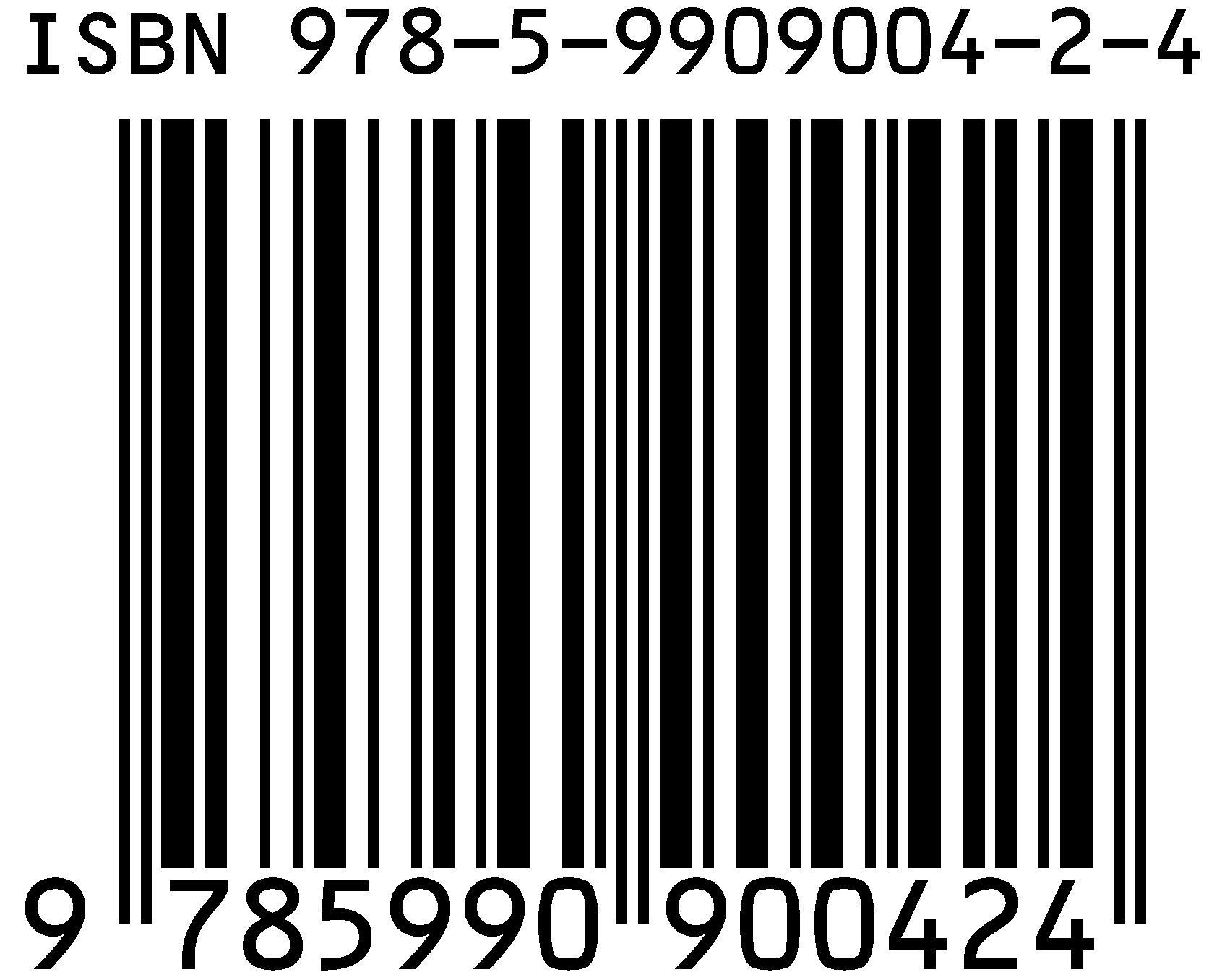 Воспитание  детей Эмоц.климат     в семьеМат.обеспе-чение семьиОрганиза-ция развлеченийРоль «хозяина»Сексуальный  партнерОрганизация сем.субкульт.мужчинымужчинымужчинымужчинымужчинымужчинымужчинымужчиныСр.значен.3,022,551,362,023,442,092,05Ст.отклон.0,590,800,430,850,540,652,05Дисперсия0,340,640,180,720,300,424,21женщиныженщиныженщиныженщиныженщиныженщиныженщиныженщиныСр.значен2,892,641,302,083,602,081,74Ст.отклон.0,550,670,390,640,430,560,57Дисперсия0,310,440,150,410,190,320,32Коэф.кор.0,5630,6030,6090,6610,210,3880,122t-критерий Стьюдента1,725-0,9431,053-0,606-2,6050,1061,613Воспитание  детей Эмоцион.климат     в семье Мат.обес-печение семьиОрганизация развлеченийРоль  «хозяина»Сексуальный     партнерОргани-зация сем. субкульт.мужчинымужчинымужчинымужчинымужчинымужчинымужчинымужчиныСр.значен2,862,831,352,613,353,002,47Ст.отклон.0,630,660,390,670,330,550,69Дисперсия0,400,430,150,450,110,300,48женщиныженщиныженщиныженщиныженщиныженщиныженщиныженщиныСр.значен3,082,691,242,233,483,052,14Ст.отклон.0,560,640,320,750,480,510,87Дисперсия0,310,410,100,560,230,260,76Коэф.кор.0,6410,7790,911-0,0440,6820,580,596t-критерий Стьюдента-0,9370,5360,7441,319-0,791-0,2311,011Воспитание  детейЭмоцион.климат     в семьеМат.обес-печение семьиОрганизация развлеченийРоль «хозяина»Сексуальный партнерОргани-зация сем. субкульт.мужчинымужчинымужчинымужчинымужчинымужчинымужчинымужчиныСр.значен2,642,782,092,902,942,672,91Ст.отклон.0,560,670,720,730,520,600,64Дисперсия0,320,450,520,540,270,360,41женщиныженщиныженщиныженщиныженщиныженщиныженщиныженщиныСр.значен2,682,042,463,372,592,462,68Ст.отклон.0,570,800,680,420,480,670,57Дисперсия0,320,640,460,170,230,450,32Коэф.кор.0,2010,00010,8470,3660,5370,014-0,226t-критерий Стьюдента-2,2660,5890,252,314-3,3270,5772,518№ПоказателиОтцовская линияМатеринская линияЗначения Т-критерия1Общая численность родных26,8845,633,4  р ≤0,012Численность родных в восходящей ветви13,6020,712,8  р ≤0,013Численность родных в нисходящей ветви13,2824,933,33  р ≤0,014Численность родных в зоне «забвения»2,373,861,4  не знач.5Количество поколений (шагов)2,583,042,4  р ≤0,056Показатель инкорпорации3,005,192,6  р ≤0,01Женщины (N = 231)Мужчины (N = 231)  История семьи Уровень образования матери 		-.06-.07Уровень образования отца	-.10-.04Объем занятости матери-.09.12Очередность рождения		-.02.03Восприятие удовлетворенности родителей браком.18 **.10Близость к матери	.11 .13Близость к отцу		.17 ** .12Одобрение партнера сына/дочери со стороны родителей.18 ** .03Доминирование отца в родительской семье.01 .17 *Сходство текущего партнера с родителем того же пола.11 .20 **КонсерватизмТрадиционный (альтернативный) образ жизни.36 * .35 **Отношение к власти (шкала F по 12 пунктам) .61 * .52 **Положительное отношение к потреблению марихуаны-02 -.19 *Частота религиозной практики		.25 * .25 **Насколько вы «религиозны»?.18 *.09Терпимость к добрачным сексуальным отношениям (2 пункта)- .30 * -.23 **Шкала S (интегральная)Шкала самоуважения (I)Шкала аутосимпатии (II)   Шкала ожидаемого отношения от других (III)Шкала само-интересов (IV)Шкала самоуверенности (1)Шкалаотношения других (2)Шкаласамопринятия (3)Шкала Самопоследов-ности(саморуководства) (4)Шкала самообвинения (5)Шкала самоинтереса (6)Шкала самопонимания (7)20-25 лет17,279,298,810,675,934,936,45,074,734,45,673,540-45 лет19,0710,69,879,936,24,675,535,334,733,475,23,8760-65 лет17,1310,078,739,735,675,074,84,933,734,84,672,8Значимые сферыПрофессиональная сфераМатеринствоЖенаВнеш-ностьБытовая сфераСветская жизньДухов-ность20-25 лет9,279,88,478,547,376,277,4740-45 лет11,8712,4311,8710,139,337,610,9360-65 лет12,13 12,13 10,25,879,277,6711,4Утверждения опросника, позитивно коррелирующие утверждением «Отец мало повлиял на мою совесть» (п. 102)Коэффициент корреляции r23) Философ прав, называя совесть старой лгуньей 0.3526) Я не обращаю внимания на грехи в прошлой жизни0.3346) Многие понятия о нравственности, морали человека придуманы для управления им0.3485) Ангел-Хранитель — выдумка для детей и людей наивных0.3794) Глупо и вредно отказываться от всех естественных удовольствий жизни0.34106) В наше время совесть уже не нужна ни мне, ни другим людям 0.27Утверждения, негативно коррелирующие утверждением «Отец мало повлиял на мою совесть» (п. 102)18) Совесть — это способ найти настоящее в себе- 0.3836) Я не изменяю своим нравственным принципам даже в мыслях- 0.2840) Думаю, меня можно назвать совестливым человеком - 0.2841)  Иногда я как будто слышу голос отца или матери как совет или предостережение- 0.2954) Лучшие минуты жизни я повожу, беседуя с чем-то чистым в душе - 0.2783) Мой внутренний голос напоминает голос моих родителей - 0.28Утверждения опросника, позитивно коррелирующие утверждением «Современная семья играет небольшую роль в воспитании совести» (п. 105)Коэффициент корреляции r5) Любовь и нравственность с трудом уживаются вместе0.2648) Меня тревожат мои прошлые поступки 0, 24*58) Моё внутреннее Я кажется чёрно-белым, безликим 0.4177) Воспитание в человеке моральных запретов поощряет в нём стадные чувства 0.27100) Я не хотел бы воспитывать своих детей как совестливых людей, это помешает им в жизни0.28104) Думаю, нравственное сознание и нравственное поведение слабо связаны0.28106) В наше время совесть уже не нужна ни мне, ни другим людям0.22*Утверждения опросника, негативно коррелирующие утверждением «Современная семья играет небольшую роль в воспитании совести» (п. 105)15) Когда я задумываюсь о своём призвании, обращаюсь к внутреннему голосу-0.24*34) Для воспитания совестливых детей родителю или педагогу нужна собственная совесть-0.29КлассУровень воспитательного потенциала семьи (в %)Уровень воспитательного потенциала семьи (в %)Уровень воспитательного потенциала семьи (в %)Классвысокийсреднийнизкий1-е кл.4234245-е кл.512920